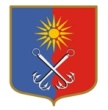 КИРОВСКИЙ МУНИЦИПАЛЬНЫЙ РАЙОНЛЕНИНГРАДСКОЙ ОБЛАСТИАДМИНИСТРАЦИЯОТРАДНЕНСКОГО ГОРОДСКОГО ПОСЕЛЕНИЯП О С Т А Н О В Л Е Н И Еот «24» ноября 2017 года № 535Об утверждении Программы комплексного развития систем коммунальной инфраструктуры Отрадненского городского поселения Кировского муниципального района Ленинградской области на период 2016-2030 годыВ соответствии с Градостроительным кодексом РФ, приказом Минрегионразвития России от 06.05.2011 года № 204 «О разработке программ комплексного развития систем коммунальной инфраструктуры муниципальных образований», постановлением администрации МО «Город Отрадное» от 30 декабря 2013 года № 571 «Об утверждении Порядка  принятия решений о разработке муниципальных программ Отрадненского городского поселения Кировского муниципального района Ленинградской области, их формирования и реализации и Порядка проведения оценки эффективности реализации муниципальных программ Отрадненского городского поселения Кировского муниципального района Ленинградской области» администрация МО «Город Отрадное» постановляет:1. Утвердить Программу комплексного развития систем коммунальной инфраструктуры Отрадненского городского поселения Кировского муниципального района Ленинградской области на период 2016-2030 годы.2. Настоящее постановление вступает в силу со дня его официального опубликования. 3. Настоящее постановление подлежит размещению в сети Интернет на официальном сайте МО «Город Отрадное» www.otradnoe-na-nеve.ru и в государственной автоматизированной информационной системе «Управление» (gasu.gov.ru).4. Признать утратившим силу постановление администрации МО «Город Отрадное» от 23.03.2017 года № 129 «Об утверждении Программы комплексного развития систем коммунальной инфраструктуры Отрадненского городского поселения Кировского муниципального района Ленинградской области на период 2016-2030 годы».5. Контроль за исполнением настоящего постановления возложить на первого заместителя главы администрации МО «Город Отрадное» А.В. Аверьянова.Глава администрации                                                                  В.И. ЛетуновскаяРазослано: дело – 2, коммунальный отдел, прокуратура, сайт www.otradnoe-na-neve.ru, МУ «Отрадненская городская библиотека», ГУ ЛО «Государственный институт регионального законодательства».«УТВЕРЖДАЮ»:Глава администрации «Отрадненскоегородское поселение» Кировскогомуниципального района Ленинградской области
___________________ Летуновская Вера Ивановна«____»____________________2016 г..ПРОГРАММА КОМПЛЕКСНОГО РАЗВИТИЯ СИСТЕМ КОММУНАЛЬНОЙ ИНФРАСТРУКТУРЫ МУНИЦИПАЛЬНОГО ОБРАЗОВАНИЯ «ГОРОД ОТРАДНОЕ» КИРОВСКОГО МУНИЦИПАЛЬНОГО РАЙОНА ЛЕНИНГРАДСКОЙ ОБЛАСТИ НА ПЕРИОД 2016 – 2030 ГОДЫ1 этапПрограммный документРАЗРАБОТАНОДиректорООО «АРЭН-ЭНЕРГИЯ»___________________З.А.Зайченко«____»___________________2016 г.г. Санкт-Петербург2016 г.Паспорт программыХарактеристика состояния и проблем коммунальной инфраструктурыСистема ЭлектроснабженияОписание организационной структуры, формы собственности и системы договоров между организациями, а также с потребителямиЭлектроснабжение потребителей Отрадненского городского поселения осуществляется от системы АО «ЛОЭСК».Направления и виды деятельности компании:•	Передача и распределение электрической энергии;•	Эксплуатация, ремонт, обслуживание, диагностика электрических сетей и иных объектов электросетевого хозяйства и технологическое управление ими;•	Развитие электрических сетей и иных объектов электросетевого генерирующего хозяйства, включая проектирование, инженерные изыскания, строительство, реконструкцию, техническое перевооружение,•	Монтаж и наладка;	•	Эксплуатация, ремонт, обслуживание, диагностика сетей технологической связи, оборудования релейной защиты и противоаварийной автоматики и иного, связанного с функционированием электросетевого хозяйства, технологического оборудования, а также технологическое управление ими;•	Развитие сетей технологической связи, средств измерений и учета, оборудования релейной защиты и противоаварийной автоматики и иного технологического оборудования, связанного с функционированием электросетевого хозяйства, включая проектирование, инженерные изыскания, строительство, реконструкцию, техническое перевооружение, монтаж и наладку.Характеристика системы и институциональная структураПрограмма энергосбережения и энергоэффективности в Муниципальном Образовании «Город Отрадное» разработана на 2010-2015. Необходимо в ближайшее время разработать программу энергосбережения и повышения энергоэффективности на ближайшие пять лет.  Информация, использованная в работе, предоставлена АО «ЛОЭСК» и Генеральным Планом.Электроснабжение потребителей Отрадненского городского поселения осуществляется от системы АО «Ленэнерго».На территории городского поселения расположены: ПС 110/35/10 кВ №207 «Ивановская»Также по территории поселения проходят ВЛ напряжением: 330 кВдве ВЛ ПС 330/110 кВ №1 «Восточная» — Киришская ГРЭС220 кВдве ВЛ ПС 220 кВ №28 «Колпинская» — ПС 330 кВ №37 «Сясь»110 кВВЛ ПС 110/6 кВ №77 «Саперная-Мебельная» — ГРЭС 8;ВЛ ПС 110 кВ №495 «Понтонная» — ГРЭС 8;ВЛ БТЭЦ-2 — ГРЭС 8;ВЛ ПС 110 кВ №510 «Колпино-Правобережная» — ПС 110 кВ №496 «Мга»;две ВЛ ПС 110/35/6 кВ №199 «Керамическая» — ГРЭС 8.35 кВВЛ ПС 110/35/10 кВ №207 «Ивановская» — ПС 35/10 кВ №729н «Павлово новая»10 кВВЛ ПС 110/35/10 кВ №207 «Ивановская»Распределение электроэнергии по потребителям городского поселения осуществляется на напряжении 10 кВ по ВЛ 10 кВ через сеть подстанций 10/0,4 кВ. Загрузка трансформаторов на ПС 110/35/10 кВ № 207 «Ивановская» составляет 35 %.В границах Отрадненского городского поселения планировочными ограничениями являются: шумовые зоны электрических подстанций 750 кВ, 110 кВ и охранные зоны воздушных линий электропередачи напряжением 750 кВ, 330 кВ,110 кВ,35 кВ и 10 кВ, проходящих по рассматриваемой территории.Существующие электроподстанции открытого типа имеют трансформаторы, основные источники шума: ПС 110/35/10 кВ №207 «Ивановская» мощностью 2*10 МВА Расстояние от трансформаторов до жилой застройки составляет 1250 м и 225 м.В соответствии с «Правилами установления охранных зон объектов электросетевого хозяйства и особых условий использования земельных участков, расположенных в границах таких зон» (постановление Правительства Российской Федерации от 24 февраля 2009 г. № 160), охранные зоны вдоль воздушных линий электропередачи составляют: 750 кВ – 40 м, 330 кВ – 30 м, 110 кВ – 20 м, 35 кВ – 15 м, 10 кВ – 10 м по обе стороны линии от крайних проводов при не отклоненном их положении.Для понижения напряжения в населенных пунктах размещены ТП 10/0,4 кВ с трансформаторами различной мощности, от которых электроэнергия воздушными линиями 0,4 кВ подается непосредственно потребителям. 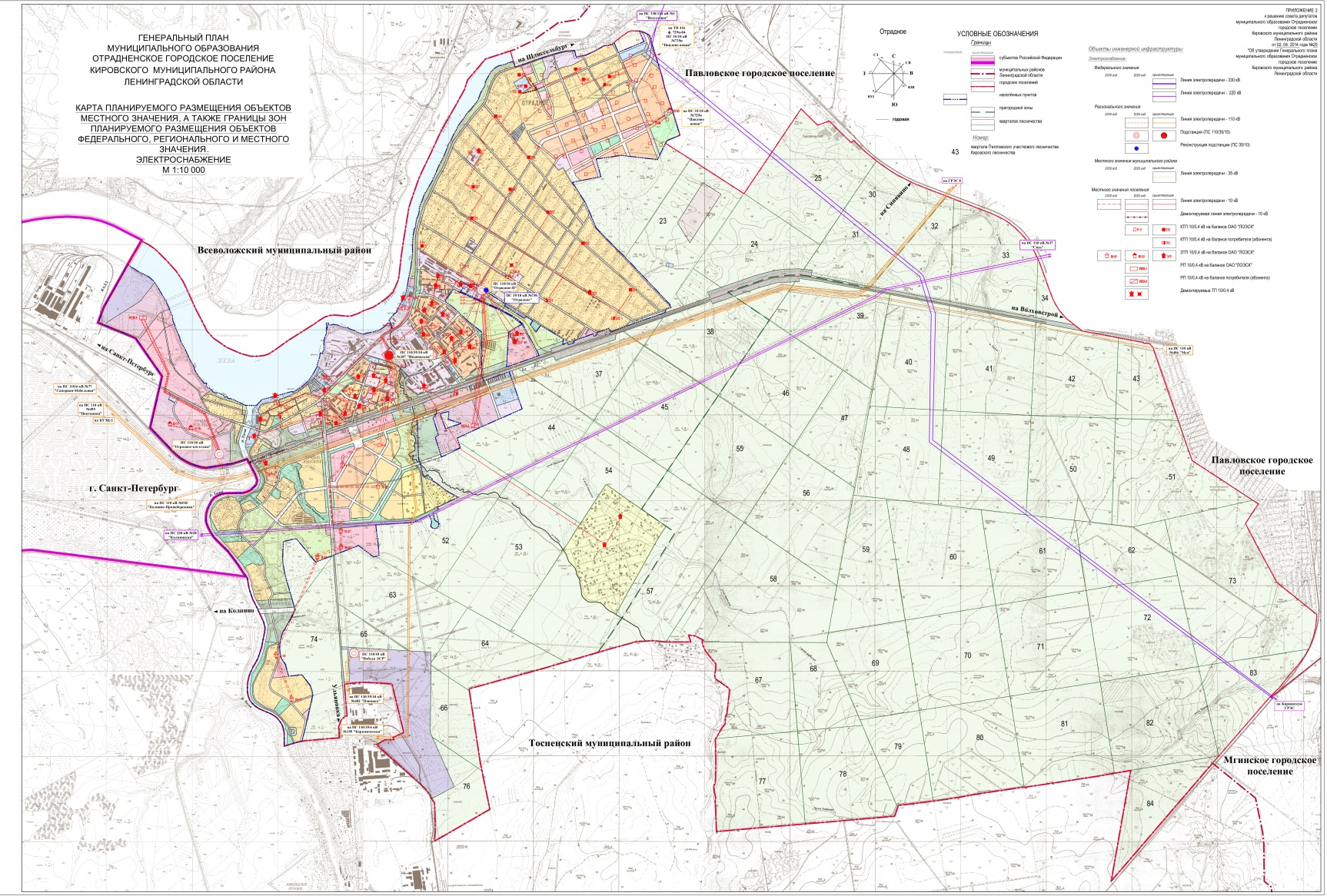 Балансы мощности и ресурса. Резервы и дефициты системыПотребление электрической энергии по всем потребителям на основании предоставленных данных за отчётный период составило 40,77 млн. кВт*ч. Сведения по существующим объемам электропотребления сведены в таблицу 1.Таблица 1. Объемы электропотребленияНадёжность системы и качество поставляемого ресурсаЛинии сети 10/0,4 кВ развиты достаточно хорошо, что позволяет в кратчайшие сроки при происхождении аварийных ситуаций производить переключения и в установленные нормативами время возобновлять электроснабжение потребителей;Качество электрической энергии определяется совокупностью ее характеристик, при которых электроприемники могут нормально работать и выполнять заложенные в них функции. Показателями качества электроэнергии являются: •	отклонение напряжения от своего номинального значения; •	колебания напряжения от номинала; •	несинусоидальность напряжения; •	несимметрия напряжений; •	отклонение частоты от своего номинального значения; •	длительность провала напряжения; •	импульс напряжения; •	временное перенапряжение. Качество электрической энергии обеспечивается совместными действиями организаций, передающих электроэнергию и снабжающих электрической энергией потребителей. Указанные организации отвечают перед потребителями за неисполнение или ненадлежащее исполнение обязательств по соответствующим договорам, в том числе за надежность снабжения их электрической энергией и ее качество в соответствии с техническими регламентами и иными обязательными требованиями. В договорах оказания услуг по передаче электрической энергии и энергоснабжения определяется категория надежности снабжения потребителя электрической энергией (далее - категория надежности), обуславливающая содержание обязательств по обеспечению надежности снабжения электрической энергией соответствующего потребителя, в том числе: •	допустимое число часов отключения в год, не связанного с неисполнением потребителем обязательств по соответствующим договорам и их расторжением, а также с обстоятельствами непреодолимой силы и иными основаниями, исключающими ответственность гарантирующих поставщиков, энергоснабжающих, энергосбытовых и сетевых организаций и иных субъектов электроэнергетики перед потребителем в соответствии с законодательством Российской Федерации и условиями договоров; •	срок восстановления энергоснабжения. В случаях ограничения режима потребления электрической энергии сверх сроков, определенных категорией надежности снабжения, установленной в соответствующих договорах, нарушения установленного порядка полного и (или) частичного ограничения режима потребления электрической энергии, а также отклонений показателей качества электрической энергии сверх величин, установленных техническими регламентами и иными обязательными требованиями, лица, не исполнившие обязательства, несут предусмотренную законодательством Российской Федерации и договорами ответственность. Ответственность за нарушение таких обязательств перед гражданами-потребителями определяется в том числе в соответствии с жилищным законодательством Российской Федерации. В соответствии с Законом Российской Федерации «О защите прав потребителей» (ст. 7) и Постановлением Правительства России от 13.08.1997 № 1013 электрическая энергия подлежит обязательной сертификации по показателям качества электроэнергии, установленным ГОСТ 13109-97 «Нормы качества электрической энергии в системах электроснабжения общего назначения». Каждая организация, участвующая в электроснабжении, наряду с лицензией на производство, передачу и распределение электроэнергии имеет сертификат, удостоверяющий, что качество поставляемой ею энергии отвечает требованиям ГОСТ Р 54149-2010 электрическая энергия. совместимость технических средств электромагнитная. нормы качества электрической энергии в системах электроснабжения общего назначения. Нормы КЭ, установленные стандартом, включаются в технические условия на присоединение потребителей электрической энергии и в договоры на пользование электрической энергией между электроснабжающими организациями и потребителями электрической энергии. Контроль за соблюдением энергоснабжающими организациями и потребителями электрической энергии требований стандарта осуществляют органы надзора и аккредитованные в установленном порядке испытательные лаборатории по качеству электроэнергии. Контроль качества электрической энергии в точках общего присоединения потребителей электрической энергии к системам электроснабжения общего назначения проводят энергоснабжающие организации. Измерения показателей качества электрической энергии энергоснабжающими организациями проводятся с помощью приборов ППКЭ-1-50 персоналом, прошедшим специальное обучение, сдавшим соответствующие экзамены и получившим разрешение на проведение подобных измерений. Измеряются отклонение частоты и напряжения, коэффициенты несимметрии напряжения по обратной и нулевой последовательностям, искажения синусоидальности формы кривой напряжения и ее гармонических составляющих до 40-й включительно. Электроэнергия, отбираемая от центров питания ОАО «Ленэнерго» соответствует по показателям качества требованиям государственного стандарта. Искажения, вносимые в форму электроэнергии электрическими сетями и оборудованием, не выводят значения показателей качества за установленные пределы, и электроустановки потребителей работают в нормальных условиях, предписанных ТУ, за исключением случаев нарушения правил нормальной эксплуатации самими потребителями.Состояние учётаВ Муниципальное Образование «Город Отрадное» все точки подключения электроэнергии оборудованы счетчиками.Доля поставки электроэнергии потребителям, расчеты за которую осуществляются по приборам учета, составляет 100%.Воздействие на окружающую средуПоскольку в Муниципальное Образование «Город Отрадное» Кировского муниципального района Ленинградской области отсутствуют собственные генерирующие источники электроэнергии, то вредное воздействие на экологию со стороны объектов электроэнергетики в процессе эксплуатации ограничивается воздействием при строительстве и воздействием при утилизации демонтированного оборудования и расходных материалов. При строительстве объектов энергетики происходит вырубка лесов (просеки под трассы ЛЭП), нарушение почв (земляные работы), нарушение естественной формы водоемов (отсыпки). Элементы системы электроснабжения, оказывающие воздействие на окружающую среду после истечения нормативного срока эксплуатации: •	масляные силовые трансформаторы и высоковольтные масляные выключатели; •	аккумуляторные батареи; •	масляные кабели.Для снижения площади лесов, уничтожаемых при строительстве объектов электроэнергетики, необходимо соблюдать нормативную ширину охранных зон ЛЭП при строительстве либо занижать ее в допустимых пределах, принимая ее величину минимально допустимой для условий стесненной прокладки. Для снижения вредного воздействия на почвы при строительстве необходимо соблюдать технологию строительства, установленную нормативной документацией для данного климатического района. Масляные силовые трансформаторы и высоковольтные масляные выключатели несут опасность разлива масла и вероятность попадания его в почву и воду. Во избежание разливов необходимо соблюдать все требования техники безопасности при осуществлении ремонтов, замены масла и т.д. Необходима правильная утилизация масла и отработавших трансформаторов и выключателей. Для исключения опасности нанесения ущерба окружающей среде возможно применение сухих трансформаторов и вакуумных выключателей вместо масляных. Эксплуатация аккумуляторных батарей сопровождается испарением электролита, что представляет опасность для здоровья людей. Также АКБ несут опасность разлива электролита и попадания его в почву и воду. Во избежание нанесения ущерба окружающей среде необходима правильная утилизация отработавших аккумуляторных батарей. Масляные кабели по истечении срока эксплуатации остаются в земле и при дальнейшем старении происходит разрушение изоляции и попадание масла в почву. Для предотвращения данного воздействия необходимо использовать кабели с пластмассовой изоляцией либо с изоляцией из сшитого полиэтилена.Анализ финансового состояния. Тарифы на коммунальные ресурсыПриказом Комитета по тарифам и ценовой политике от 30 декабря 2014 года №517-п «Об установлении тарифов на электрическую энергию, поставляемую населению и приравненным к нему категориям потребителей Ленинградской области, на 2015 год» установлены следующие тарифы:для населения, проживающего в городских населенных пунктах – 2,39 руб./кВт•ч.Имеющиеся проблемы и направления их решенияНа данный момент, в Муниципальном Образовании «Город Отрадное» имеется резерв нагрузки источников электроэнергии. Трансформаторные подстанции и основная часть передающего электрооборудования находится на балансе ресурсоснабжающей организации АО «ЛОЭСК» и оно работает надежно, не давая сбоев в системы. В связи с приростом населения к 2030 году по прогнозу Генерального плана Муниципального Образования «Город Отрадное» возникнет дефицит нагрузки источников электроэнергии, поэтому необходимо ввести в эксплуатацию дополнительный источник электроэнергии. К 2020 году планируется ввод новой электрической подстанции «Отрадное» мощностью 2*10 МВА.Система ТеплоснабженияХарактеристика системы и институциональная структура источников теплоснабженияЦентральное теплоснабжение имеется в Муниципальном Образовании «Город Отрадное» в г. Отрадное.Обеспечение тепловой энергией потребителей многоквартирных жилых домов и общественно-деловой застройки, осуществляется централизованно - от котельных. Единая теплоснабжающая организация Муниципального Образования «Город Отрадное» - АО «ЛОТЭК».АО «ЛОТЭК» обеспечивает потребителей тепловой энергией на нужды отопления и горячего водоснабжения. Протяженность тепловых сетей в двухтрубном исчислении составляет 20 км. Источником теплоснабжения в городском поселении Отрадное являются десять котельных, из которых восемь котельных малой мощности. Топливом в этих котельных является природный газ, уголь или дизель. - Миникотельная  №1, производительностью 2,6 Гкал/час;- Миникотельная №2, производительностью 2,46 Гкал/час;- Миникотельная №3, производительностью 4 Гкал/час;- Миникотельная №4, производительностью 2,41 Гкал/час;- Миникотельная №9, производительностью 2,93 Гкал/час;- Котельная «Зарубина», производительностью 15,9 Гкал/час;- Котельная «Электрощит», производительностью 16,8 Гкал/час;- Котельная «Строитель», производительностью 0,52 Гкал/час- дизельная;- Котельная  «Аэрогеодезия», производительностью 0,3 Гкал/час - угольная;- Котельная МБОУ «Отрадненская средняя общеобразовательная школа № 3, производительностью 0,33 Гкал/час.Таблица 2. Характеристика котельной «Зарубина» Муниципального Образования «Город Отрадное»Таблица 3. Характеристика котельной «Миникотельная №1» Муниципального Образования «Город Отрадное»Таблица 4. Характеристика котельной «Миникотельная №2» Муниципального Образования «Город Отрадное»Таблица 5. Характеристика котельной «Миникотельная №3» Муниципального Образования «Город Отрадное»Таблица 6. Характеристика котельной «Миникотельная №4» Муниципального Образования «Город Отрадное»Таблица 7. Характеристика котельной «Миникотельная №9» Муниципального Образования «Город Отрадное»Таблица 8. Характеристика котельной «Электрощит» Муниципального Образования «Город Отрадное»Таблица 9. Характеристика Котельной МБОУ «Отрадненская средняя общеобразовательная школа №3» Муниципального Образования «Город Отрадное»Таблица 10. Характеристика котельной «Аэрогеодезия» Муниципального Образования «Город Отрадное»Таблица 11. Характеристика котельной «Строитель» Муниципального Образования «Город Отрадное»Информация о котельном оборудованииТаблица 12. Характеристика котельного оборудования котельных в г. ОтрадноеТаблица 13. Характеристика основного насосного оборудования котельных в г.Отрадное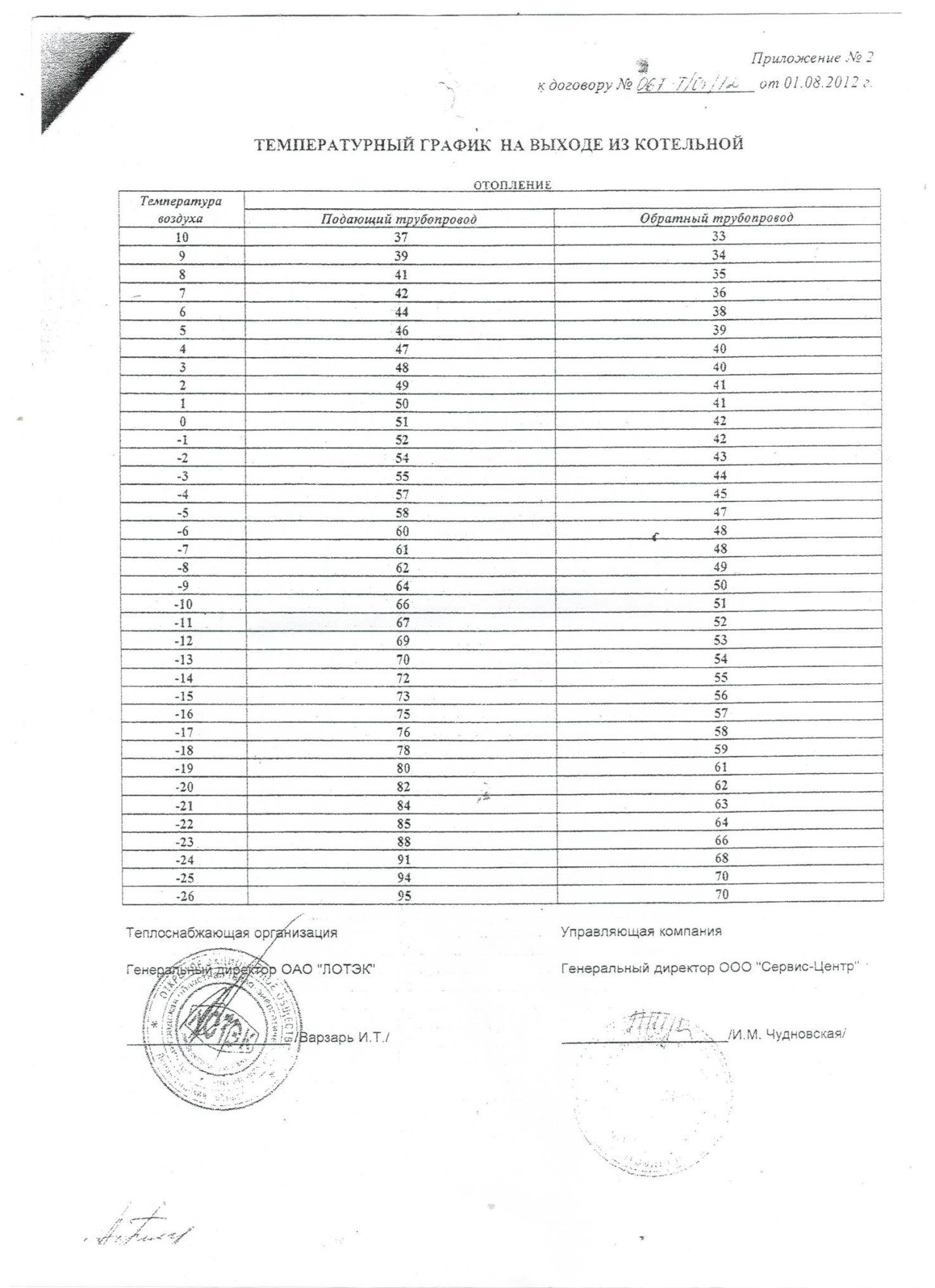 Информация о тепловых сетяхПередача тепловой энергии в Муниципальном Образовании «Город Отрадное» в двухтрубном исчислении 20000 метров. Степень износа тепловых сетей - 85%.Описание типов секционирующей и регулирующей арматуры на тепловых сетяхАО «ЛОТЭК» учет количества и тип секционирующей и регулирующей арматуры не ведет.Способ регулирования тепловой энергии  качественный, согласно температурному графику. Качественное регулирование предполагает изменение температуры теплоносителя без изменения расхода. Температура сетевой воды в подающем и обратном трубопроводе соответствует утвержденным для системы теплоснабжения температурным графиком и задается по усредненной температуре наружного воздуха за промежуток времени в пределах 12-24 ч, определяемой диспетчером тепловой сети в зависимости от климатических условий и других факторов согласно пункту  4.11.1 ПТЭ.Фактические температурные режимы отпуска тепла в тепловые сети и их соответствие утвержденным графикам регулирования отпуска тепла в тепловые сети Среднее отклонение температуры за 2012г. не превышает 3% («Типовая инструкция по технической эксплуатации систем транспорта и распределения тепловой энергии тепловых сетей») РД 153-34.0-20.507-98: Схема теплоснабжения в Муниципальное Образование «Город Отрадное» открытая, двухтрубная. ЦТП и насосные станции отсутствуют и не планируются к установке.На котельных установлены предохранительные клапаны на выходном коллекторе котлов, которые защищают сеть от превышения максимального допустимого давления.Бесхозных тепловых сетей на территории Муниципальное Образование «Город Отрадное» не выявлено.Таблица 14. Характеристика тепловых сетей в Муниципальном Образовании "Город Отрадное»Балансы мощности и ресурсаКотельные в Муниципальное Образование «Город Отрадное» имеют как отопительный тип  нагрузки, так и нагрузку на горячее водоснабжение кроме котельных: «Строитель», «МБОУ Отрадненская средняя общеобразовательная школа №3», «Аэрогеодезия». В этих котельных нагрузка на горячее водоснабжение отсутствует. Таблица 15. Тепловые нагрузки по группам  потребителей централизованных систем при расчетных температурах наружного воздуха  в зонах действия  источников тепловой энергииРезерв тепловой мощности нетто котельных в Муниципальное Образование «Город Отрадное» составляет 11,01 Гкал/ч. Расширение технологических зон источников тепловой энергии в зоны действия зон с дефицитом тепловой энергии  не предусматривается, т.к отсутствуют зоны с дефицитом тепловой мощности. Балансы теплоносителяТепловой баланс складывается из полезного отпуска тепловой энергии, расхода на собственные нужды источников, потерь в тепловых сетях. Объем отпуска потребителям зависит от структуры потребителей (договоры о теплоснабжении, заключаемые с потребителями). По факту 2015г. отпуск тепловой энергии потребителям составил 101,263 тыс. Гкал (табл. 16).Таблица 16. Баланс системы теплоснабженияУдельные показатели, характеризующие ресурсную эффективность теплоснабжения, в 2015 г. следующие: удельный расход электроэнергии– 34,25 кВт*ч/Гкал; удельный расход топлива – 157,5 кг у.т./ Гкал; удельный расход воды –2,75 м3/Гкал. Надёжность системы и качество поставляемого ресурсаОсновным показателем работы теплоснабжающих предприятий является бесперебойное и качественное обеспечение тепловой энергии потребителей, которое достигается за счет повышения надежности теплового хозяйства. Для этого необходимо выполнять следующие мероприятия: обеспечение соответствия технических характеристик оборудования источников тепла и тепловых сетей условиям их работы; резервирование наиболее ответственных элементов систем теплоснабжения и оборудования; выбор схемных решений как для системы теплоснабжения в целом, так и по конфигурации тепловых сетей, повышающих надежность их функционирования; контроль теплоносителя по всем показателям качества воды, что обеспечит отсутствие внутренней коррозии и увеличение срока службы оборудования и трубопроводов; осуществление контроля затопляемости тепловых сетей, что позволит уменьшить наружную коррозию трубопроводов; комплексный учет энергоносителей (газ, электроэнергия, вода, теплота в системе отопления, теплота в системе горячего водоснабжения); АСУ ТП котлов с центральной диспетчеризацией функций управления эксплуатационными режимами; постоянный контроль за соблюдением температурных графиков тепловых сетей в зависимости от температуры наружного воздуха, удельных норм на выработку 1 Гкал по топливу, воде, химических реагентов и качественной подготовки источников теплоснабжения и объектов теплопотребления. Оценить реальную надежность системы можно по количеству аварий в сетях теплоснабжения. Поскольку данная информация отсутствует, а система функционирует бесперебойно можно дать удовлетворительную оценку  системы.В соответствии со СНиП 41-01-2003 «Тепловые сети» при проектировании новых либо реконструкции, модернизации и техническом перевооружении существующих систем теплоснабжения, а также отдельных объектов теплоэнергетики, при изменении их характеристик должно быть обеспечено увеличение уровня безопасности теплоснабжения в соответствии с утвержденной органами местного самоуправления перспективной схемой теплоснабжения города.Состояние учёта Сведения о приборах учета не были предоставлены в администрации Муниципального Образования «Город Отрадное».Воздействие на окружающую среду Установление предельно допустимых выбросов (ПДВ) вредных веществ проектируемыми и действующими промышленными предприятиями в атмосферу производится в соответствии с ГОСТ 17.2.3.02-78. Источники тепловой энергии работают на угле и  газе. Исходя из этого, для источников нормированию подлежат выбросы загрязняющих веществ, содержащихся в отходящих дымовых газах: оксида углерода, диоксида азота, оксида азота, диоксида серы, сероводорода, пыли неорганической, твердых частиц. Оценка воздействия на окружающую среду показывает, что во избежание экологической катастрофы необходимо уменьшить количество и состав вредных выбросов котельных установок. Это достигается путем своевременной проверки и отладки, как самих котельных агрегатов, так и вспомогательного котельного оборудования. Только при условии полной исправности оборудования, его своевременного ремонта и регулярного профилактического осмотра, возможно, уменьшить вред, наносимый атмосфере продуктами сгорания.Анализ финансового состояния. Тарифы на коммунальные ресурсы Тарифы на тепловую энергию для АО «ЛОТЭК» установлены приказом 344- п от 16.12.2014 Комитета по тарифам и ценовой политике Ленинградской области организациям коммунального комплекса:Таблица 17. Динамика тарифов, утвержденных в 2015 годуИмеющиеся проблемы и направления их решенияВ настоящее время  вся система централизованной  выработки и транспортировки тепловой энергии имеет ряд проблем, обусловленных:-старением оборудования и трубопроводов,-применением открытых систем горячего водоснабжения,-отсутствием резервирования  источников тепловой энергии и элементов тепловых сетей путем их кольцевания или устройства перемычек,-отсутствием располагаемых  мощностей источников тепловой энергии  для подключения  новых объектов.Существенным  недостатком для  потребителей тепловой энергии  с открытыми системами является  возможность появления запаха и ухудшение прозрачности воды, подаваемой в водоразборный кран. Причиной ухудшения качества воды открытых систем теплоснабжения является жизнедеятельность трех групп микроорганизмов: аммонификаторов, сульфатовосстанавливающих и железобактерий. В результате их деятельности в среде с полным отсутствием кислорода выделяется сероводород. Сами же бактерии развиваются за счет  присутствия в воде  органических веществ в участках отопительных систем с минимальной скоростью воды (радиаторы, замыкающие участки однотрубных систем). Для локализации жизнедеятельности анаробных бактерий в существующих системах  обязательно должна проводиться  гидропромывка и термическая стерилизация систем.С 2013 года запрещается присоединение (подключение) внутридомовых систем горячего водоснабжения к тепловым сетям с непосредственным разбором теплоносителя на цели горячего водоснабжения по открытой  схеме.  К 2022 году все потребители, внутридомовые системы горячего водоснабжения которых были присоединены к тепловым сетям по открытой  схеме, должны быть переведены на присоединение внутридомовых систем горячего водоснабжения по закрытой схеме. Реконструкцию  теплоснабжающей инфраструктуры Муниципальное Образование «Город Отрадное» целесообразно проводить в 3-х направлениях: -реконструкцию существующих источников тепловой энергии с доведением мощности котельных  до необходимых для подключения новых объектов ;-реконструкцию тепловых сетей с устройством кольцевания  или  резервирующих перемычек,-реконструкцию  теплопотребляющих установок жилых домов с переводом  открытых систем  ГВС на закрытый тип, а так же обеспечение погодного регулирования в 2х трубных системах  теплоснабжения.Система ВодоснабженияХарактеристика системы и институциональная структураПо принципу территориального зонирования система водоснабжения однозонная включает всё городское поселение Отрадное. Сеть водопровода кольцуется.Объем поднятой из р. Невы воды составляет 3193,48 тыс. куб.м./год. Поднятая вода из реки Нева поступает на очистные сооружения. Осветленная и фильтрованная вода по двум водоводам подается в городскую сеть ВОС г. Отрадное. Принятая технологическая схема работы ООО «ВОДОКАНАЛ ОТРАДНЕНСКОЕ ГОРОДСКОЕ ПОСЕЛЕНИЕ» предусматривает поставку воды конечным потребителям г.Отрадное.В г. Отрадное принята открытая система горячего водоснабжения в связи, с чем технологические зоны горячего водоснабжения в данной схеме не описываются.Основными водопотребителями на территории Отрадненского городского поселения являются жилая и общественная застройка, коммунальные объекты, бюджетные и частные организации.Источником забора воды служит река Нева. Объем забора воды составляет  3193,48 тыс. куб. м/год. Водозаборные сооружения и насосная станция первого подъёма расположены на левом берегу р. Нева в г. Отрадное, введены в эксплуатацию в 1970 г. Проектная производительность 28 800 м³ в сутки.Для транспортировки воды от водозаборов к потребителям используются водопроводные сети, все сети проложены подземно.Общий объем жилищного фонда Муниципального Образования «Город Отрадное» в настоящее время составляет 637,2 тыс. кв. м общей площади жилых помещений.В городе достаточно высокий уровень благоустройства жилищного фонда (инженерное обеспечение), из всего жилфонда в городе оборудовано (тыс.м2 ): - водопроводом - 98 %;- канализацией - 97,6 %.Из общей протяженности водопроводной сети 40,8 км, в замене нуждается 23,8 км. Степень износа водопроводных - 60%.Высокий износ объектов водоснабжения ограничивает развитие нового строительства.Территорию муниципального образования можно охарактеризовать, как ограничено благоприятная и неблагоприятная для строительства по инженерно-строительному потенциалу. Обеззараживание воды производится гипохлоритом натрия, затем проводится  сбор в резервуарах чистой воды и подача потребителям насосами второго подъема. Собственником станции 1-го подъема, водоочистных сооружений и сетей водопровода  является Комитет по управлению муниципальным имуществом администрации Кировского муниципального района Ленинградской области.  Между Комитетом и ООО «ВОДОКАНАЛ ОТРАДНЕНСКОЕ ГОРОДСКОЕ ПОСЕЛЕНИЕ» заключен договор аренды сооружений и сетей водопровода.Протяженность сетей составляет – 40,8 км.Обеспечение населения расположенного в частном секторе, не подключенного к централизованной системе водоснабжения осуществляется через уличный водоразбор. Число уличных водоразборов (будок, колонок, кранов) составляет - 52 ед.Информация о технологических зонахНа сегодняшний день на территории Муниципального Образования «Город Отрадное» существует одна эксплуатационная зона водоснабжения, в пределах которых осуществляется водозабор и передача водных ресурсов до конечных потребителей. Водоснабжающей организацией являются ООО «ВОДОКАНАЛ ОТРАДНЕНСКОЕ ГОРОДСКОЕ ПОСЕЛЕНИЕ». Источником хозяйственно-бытового водоснабжения является река Нева.В Отрадненском городском поселении существует централизованная система водоснабжения и водоотведения.По принципу территориального зонирования система водоснабжения однозонная включает всё Отрадненское городское поселение. Сеть водопровода кольцуется.Объем поднятой из реки Невы воды составляет 3193,48 тыс. куб.м./год. Поднятая вода из реки Нева поступает на очистные сооружения. Осветленная и фильтрованная вода по двум водоводам подается в городскую сеть ВОС г. Отрадное. Принятая технологическая схема работы ООО «ВОДОКАНАЛ ОТРАДНЕНСКОЕ ГОРОДСКОЕ ПОСЕЛЕНИЕ» предусматривает поставку воды конечным потребителям г. Отрадное.В Отрадненском городском поселении принята открытая система горячего водоснабжения в связи, с чем технологические зоны горячего водоснабжения в данной схеме не описываются.Состояния источников водоснабжения и водозаборных сооруженийИсточником забора воды служит река Нева. Объем забора воды составляет  3193,48 тыс.куб.м/год.  Водозаборные сооружения и насосная станция первого подъёма расположены на левом берегу р.Нева в г.Отрадное, введены в эксплуатацию в 1970 г. Проектная производительность 28 800 м³ в сутки.	От насосной станции первого подъёма вода по двум ниткам водовода d400 мм подается на водопроводные очистные сооружения.	Природные особенности невской воды, определяющие выбор схемы ее очистки, следующие: низкая минерализация и жесткость, малое содержание микроэлементов (фтора и йода), низкие значения мутности, относительное высокое содержание гуминовых веществ, высокая цветность и высокая перманганатная окисляемость. Невской воде свойственна высокая коррозионная активность. Периодическое ухудшение качества воды в поверхностном источнике водоснабжения реки Невы, происходящее из-за природных явлений, связанных с перемещением внутренних вод в Ладожском озере и антропогенным загрязнением водной системы, не позволяет гарантировать обеспечение необходимого качества питьевой воды на выходе с ВС.Таким образом, качество воды поверхностного источника водоснабжения реки Невы при применяемых на водопроводных сооружений Кировска технологиях очистки не позволяет гарантировать круглогодичное обеспечение необходимого качества питьевой воды.Таблица 18. Характеристика источников водоснабженияОписание сооружений очистки и подготовки водыПодача воды, осуществляется из реки Нева. Через два подъемных оголовка, по двум самотечным линиям вода поступает в водоприемные камеры насосной станции 1-го подъема. От насосной станции первого подъема техническая вода по водопроводу диаметром 400мм подается на водопроводно-очистные  сооружения (ВОС) города Отрадное.  Установленная мощность очистных сооружений составляет 28,0 тыс.куб.м./сут.	С насосной станции первого водоподъема техническая вода поступает на ВОС в вихревой смеситель. После смесителя поступает на 4 скорых фильтра и 3 осветителя коридорного типа, которые работают как отстойники в пропорции 50*50. После осветлителей (отстойников) вода также подается на 4 скоростных фильтра.	Обеззараживание воды производится гипохлоритом натрия,затем проводится  сбор в резервуарах чистой воды и подача потребителям насосами второго подъемаВысокая степень износа очистных сооружений  не позволяет обеспечить водоснабжение в соответствии со стандартами качества.Надёжность системы и качество поставляемого ресурсаВ связи с тем, что сети водоснабжения имеют низкую степень изношенности можно дать положительную оценку надежности системы. Оценить реальную надежность системы можно по количеству аварий в сетях водоснабжения. Для обеспечения бесперебойности предоставления услуг водоснабжения потребителям необходимы замена и реконструкция железобетонных и стальных водоводов, реконструкция чугунных и стальных водопроводных сетей, в первую очередь аварийных, полностью изношенных и перегруженных по пропускной способности, замена традиционной запорной арматуры и пожарных гидрантов на новые типы в бесколодезном исполнении, установка дополнительных линейных задвижек и клапанов для регулирования. Согласно  информации об основных потребительских характеристиках регулируемых товаров и услуг регулируемых организаций  и их соответствии установленным требованиям в сфере холодного  водоснабжения  в 2015 г. имело место несоответствие холодной воды по показателям  мутность и цветность, данные о которых приведены в таблице 19.Таблица 19. Информации об основных потребительских характеристиках регулируемых товаров и услуг регулируемых организаций  и их соответствии установленным требованиям в сфере холодного  водоснабженияБалансы мощности и ресурса. Резервы и дефициты системыСогласно данным ООО «ВОДОКАНАЛ ОТРАДНЕНСКОЕ ГОРОДСКОЕ ПОСЕЛЕНИЕ», количество поднятой воды  в  городском поселение Отрадное в 2015 году составило 3170,385 тыс. м3, что составляет в среднем за год 8685,98 м3/сут.Большая часть потребляемой воды питьевого качества приходится на население, что составляет 64,5 % от суммарного объема  воды, отпущенной потребителям. Бюджетные организации потребляют 1,9 % от суммарного объема воды, а прочие потребители - 33,6%. Ниже приведена таблица 20 с подробным распределением затрат поднимаемой воды, согласно тарифной калькуляции.Таблица 20. Баланс холодного водоснабжения Муниципальное Образование «Город Отрадное»Диаграмма 1. Распределение поданной воды в Муниципальном Образовании «Город Отрадное»Из диаграммы 1 видно, что в 2015 году 24,3% поданной воды уходило на потери в сетях. Согласно приказу Минпромэнерго РФ от 20 декабря 2004 года № 172 «Об утверждении Методики определения неучтенных расходов и потерь воды в системах коммунального водоснабжения», неучтенные расходы и потери воды – разность между объемами подаваемой воды в водопроводную сеть и потребляемой (получаемой) абонентами. Технологические потери относятся к неучтенным полезным расходам воды. Остальные же потери – это утечки воды из сети и емкостных сооружений и потери воды за счет естественной убыли. Потери по отношению к объему воды, поданной в сеть, составляют 18 %. Для уменьшения потерь воды в водопроводных сетях необходимо выполнять мероприятия по реконструкции и развитию системы водоснабжения, указанные в последующих пунктах данной схемы.Согласно данным ООО «ВОДОКАНАЛ ОТРАДНЕНСКОЕ ГОРОДСКОЕ ПОСЕЛЕНИЕ» распределение отпуска холодной воды по категориям абонентов в Отрадненском городском поселении в 2015 году происходило следующим образом:Таблица 21 Баланс водопотребления по группам потребителейДиаграмма 2. Баланс потребления по группам в 2015 годуПо данным диаграммы 2 видно, что 64,5 % от общего количества потребленной воды приходится на нужды населения.Удельное водопотребление населенияСогласно Постановлению Правительства Ленинградской области от 11.02.13 №25 (в ред. Постановлений Правительства Ленинградской области от 28.06.2013 N 180, от 30.05.2014 N 201, от 06.08.2014 N 353, с изм., внесенными Решением Ленинградского областного суда от 02.10.2013 N 3-47/2013) "Об утверждении нормативов потребления коммунальных услуг по электроснабжению, холодному и горячему водоснабжению, водоотведению гражданами, проживающими в многоквартирных домах или жилых домах на территории Ленинградской области, при отсутствии приборов учета" утверждены следующие нормативы потребления коммунальных услуг по холодному и горячему водоснабжению:Таблица 22. Нормы удельного водопотребления в Отрадненском городском поселенииСредняя норма потребления для благоустроенных многоквартирных домов в Отрадненском городском поселении составляет порядка 9,1 м3/чел. в месяц. Средний фактический расход воды в Отрадненском городском поселении за 2015 год составил:ХВС – 4,25 м3/чел. в месяц; Как видно из таблицы среднемесячный расход воды населением значительно ниже нормативного. Рассчитанная величина может быть заниженной, так как отсутствует детальная информация о благоустройстве каждого МКД и его потреблении.Средний норматив потребления холодной воды на общедомовые нужды составляет 0,09 м3 на человека в месяц или 3 литра воды на человека в сутки.Состояние учётаУчёт питьевой водыНа сегодняшний день на территории Отрадненского городского поселения наличие приборов учета на воду, установленных потребителями на 31.12.2015, составляет 80,26 % от общего числа.Воздействие на окружающую средуЭксплуатация водопроводной сети не предусматривают каких-либо сбросов вредных веществ в водоемы и на рельеф. При испытании водопроводной сети на герметичность используется сетевая вода. Слив воды из трубопроводов после испытания и промывки производится на рельеф местности. Негативного воздействия сетевая вода на состояние почвы и подземных вод не окажет. При производстве строительных работ вода для целей производства не требуется. Для хозяйственно-бытовых нужд используется вода питьевого качества. При соблюдении требований, изложенных в рабочей документации, негативное воздействие на состояние поверхностных и подземных вод будет наблюдаться только в период строительства, носить временный характер и не окажет существенного влияния на состояние окружающей среды.Анализ финансового состояния. Тарифы на коммунальные ресурсыРегулирование тарифов на услуги водоснабжения ООО «ВОДОКАНАЛ ОТРАДНЕНСКОЕ ГОРОДСКОЕ ПОСЕЛЕНИЕ» осуществляется в соответствии с Приказом ЛенРТК 403-п от 19.12.2014 г.Таблица 23. Тариф для населения Муниципальное Образование «Город Отрадное»Тарифы налогом на добавленную стоимость не облагаются (организация применяет упрощенную систему налогообложения в соответствии со статьей 346.11 главы 26.2 части II Налогового кодекса Российской Федерации).Имеющиеся проблемы и направления их решенияВ течение последних лет постоянно ухудшается качество воды поверхностного источника водоснабжения р.Невы.Сооружения и оборудование водопроводных станций физически изношены, требуются большие объемы воды на собственные нужды.Проблемным вопросом в части сетевого водопроводного хозяйства является истечение срока эксплуатации трубопроводов из чугуна и стали, а также истечение срока эксплуатации запорно-регулирующей арматуры.Высокий уровень износа приводит к аварийности на сетях – образованию утечек, потере объёмов воды, отключению абонентов на время устранения аварии.  В 2014 г. нас сетях холодного водоснабжения произошло 14 аварий. Поэтому необходима своевременная реконструкция и модернизация сетей и запорно-регулирующей арматуры.Использование в качестве основных материалов серого чугуна и стали  приводит к увеличению количества повреждений и вторичному загрязнению воды продуктами коррозии. Устаревшая конструкция запорной арматуры влечет за собой увеличение количества отключаемых потребителей при плановых и аварийных работах, снижение надежности работы сети и рост эксплуатационных затрат.  В соответствии с Федеральным законом от 07.12.2011г. №416 «О водоснабжении и водоотведении» с 1 января 2022 года использование централизованных открытых систем теплоснабжения (горячего водоснабжения) для нужд горячего водоснабжения, осуществляемого путем отбора теплоносителя на нужды горячего водоснабжения, не допускается. Выполнение нормы указанного закона приведет к необходимости перекладки внутриквартальных сетей с восстановлением и увеличением пропускной способности.Отсутствие системы автоматического управления водоснабжением, высокая степень износа основного энергомеханического оборудования, система измерений и учета объемов водопотребления не в полной мере отвечает современным требованиям (по полноте охвата, уровню достоверности).Недостаточная надежность и качество электроснабжения насосных станций водоснабжения 1-го, 2-го подъемов. Существует необходимость повышения категорий надежности электроснабжения путем организации дополнительных вводов или использования резервных источников и электроснабжения (дизель-электрические станции), а также внедрения на объектах регистраторов качества электрической энергии, необходимость модернизации коммерческих узлов учета электрической энергии.Сверхнормативный  износ сетей и как следствие высокий уровень аварийности и потерь воды ограничивает перспективы развития городского поселения на основе существующих сетей и сооружений водоснабжения.3.4 Система ВодоотведенияХарактеристика системы водоотведенияВ г. Отрадное имеется централизованная система хозяйственно-бытовой канализации, которой охвачено 97,4 % потребителей.По зоне действия предприятий организующих водоотведение (эксплуатационные зоны) система водоотведения - однозонная.Услуги по  водоотведению на территории муниципального образования Отрадненское  городское поселение оказывает ресурсоснабжающая организация ООО «ВОДОКАНАЛ ОТРАДНЕНСКОЕ ГОРОДСКОЕ ПОСЕЛЕНИЕ».Принципиальная схема хозяйственно-бытовой канализации города следующая.Система канализации города – общесплавная Хозяйственно-бытовые стоки от жилых и общественных зданий, коммунальных предприятий, также бытовые и близкие к ним по составу производственные стоки промышленных предприятий сетью самотечно-напорных коллекторов направляются на канализационные очистные сооружения (КОС) г. Отрадное.Канализационные очистные сооружения расположены на расстоянии 16 км от г. Кировска. Очистные  сооружения строились в 2 очереди в 1963-1972 гг. С 2006г. на площадке очистных сооружений города проводятся работы по их реконструкции и расширению  до производительности 10,6 тыс. м³/сут. В настоящее время очистка сточных вод не производится. Неочищенные стоки в объеме 1400,1 тыс. куб.м. сбрасываются в р. Нева. Протяженность сетей канализации 26,6 км, из которых в замене нуждаются 21,28 км или 80%.Описание состояния и функционирования канализационных коллекторов и сетейПроектная мощность существующих  очистных сооружений составляет 5 тыс. куб. м в сутки. В том числе: сооружений механической очистки  -5тыс. куб. м/сутки;сооружений биологической очистки – 5тыс. куб. м/сутки.Фактически очистные сооружения не работают. ООО «ВОДОКАНАЛ ОТРАДНЕНСКОЕ ГОРОДСКОЕ ПОСЕЛЕНИЕ» выполняет функции по транзиту сточных вод. Объекты водоотведения находятся как в муниципальной, так и в частной собственности. Существующая технологическая схема предполагает сбор, перекачку и сброс канализационных стоков.Канализационные очистные сооружения Муниципального Образования «Город Отрадное» выведены из эксплуатации, находятся на реконструкции (в соответствии с Программой "Водоснабжение и водоотведение Ленинградской области на 2014-2016г.", утвержденной постановлением Правительства Ленинградской области от 14.11.13г. №400), очистка не производится. Насосами, установленными на КОС, осуществляется перекачка сточных вод.Данные о насосном оборудовании объектов водоотведения приведены в таблице 24.Локальные очистные сооружения абонентов представлены ЗАО «Технопром», которое имеет   собственные очистные сооружения и собственный  выпуск в р. Нева. Таблица 24. Характеристика хозяйственно-бытовых канализаций в Муниципальное Образование «Город Отрадное»н/д - данные не предоставленыБалансы мощности и ресурса, резервы и дефициты системыСогласно данным, предоставленным ООО «ВОДОКАНАЛ ОТРАДНЕНСКОЕ ГОРОДСКОЕ ПОСЕЛЕНИЕ», баланс поступления сточных вод в централизованные системы водоотведения и отведения стоков в Муниципальное Образование «Город Отрадное» в 2015 году выглядит следующим образом:Таблица 25. Общий баланс поступления и отведения сточных вод в 2015 годуБаланс сточных вод, полученных от различных групп абонентов в долевом соотношении приведен на диаграмме 3.Диаграмма 3. Структурный баланс отведенных стоков по группам абонентов в 2015 году в Муниципальное Образование «Город Отрадное»Как видно из диаграммы 3 основной объём (88,8%) отведения стоков осуществляется от населения. На бюджетных потребителей приходится 3,3 %, а на иных потребителей приходится по 7,9 % от общего объёма отведённых стоков.Суммарная проектная производительность канализационных очистных сооружений хозяйственно-бытовой канализации Отрадненского городского поселения составляет 3608 м3/сутки.Таблица 26. Характеристика очистных сооружений хозяйственно-бытовой канализации Муниципальное Образование «Город Отрадное»На сегодняшний день загрузка очистных сооружений составляет порядка    72 % от максимальной мощности.Надежность системы и качество поставляемого ресурсаЦентрализованная система водоотведения в г. Отрадное включает в себя: дворовые, уличные канализационные сети, канализационные насосные станции перекачки, канализационные очистные сооружения.Канализационные сети являются наиболее уязвимыми элементами системы водоотведения. По канализационным сетям необходимо увеличение темпов модернизации сетей, требующих перекладки и уменьшение доли сетей со 100-процентным износом.Отказы канализационных трубопроводов вызываются такими причинами, как коррозия, истирание лотка труб, разрушение колодцев и тела труб внешними механическими воздействиями, а также действиями внутренней среды, разрушение стыков, засоры труб загрязнениями стоков. Наиболее существенными факторами при этом являются: схема сети, материал и диаметр труб, состав стоков.Схема сети должна предполагать максимально возможное резервирование, надежный отвод стоков в случае аварии. Обеспечение надежности работы НС связаны, в первую очередь, с энергоснабжением и снижением количества отказов насосного оборудования.Для обеспечения надежной и бесперебойной работы систем водоотведения с оптимальными санитарными и технико-экономическими показателями необходимы четкая координация и взаимная увязка отдельных составляющих элементов этих систем. Для этого применяется единая централизованная система управления, обеспечиваемая диспетчерской службой. Информация о работе КНС  передается в  диспетчерскую службу. Собранная информация отображается в виде суточных, месячных, годовых журналов, графиков, схем отображающих ход технологического процесса позволяющих обработать информацию и проанализировать работу оборудования.Согласно статистических данных форма №1- «Сведения о работе канализации (отдельной канализационной сети)» аварий на сетях канализации в 2013-2014г. не было.Воздействие на окружающую среду В настоящее время очистные сооружения находятся на реконструкции. Все хозяйственно-бытовые и производственные сточные воды без очистки сбрасываются в реку Неву. Санитарно-защитные зоны не созданы. Система водоотведения не соответствует нормативам безопасности. Требуемая степень очистки сточных вод, фоновые концентрации приемника очищенных сточных вод, ПДК водоемов высшей категории рыбохозяйственного  значения, лимитирующий показатель вредности (ЛПВ) приведены в таблице 27.Таблица 27. Фоновые концентрации приемника сточных вод в Муниципальном Образовании «Город Отрадное»Анализ финансового состояния. Тарифы на коммунальные ресурсыСогласно  приказу комитета по тарифам и ценовой политике Ленинградской области от 19 декабря 2014 года № 403-п тарифы на товары (услуги) общества с ограниченной ответственностью «Водоканал Отрадненского городского поселения», реализуемые (оказываемые) в сферах водоснабжения и водоотведения потребителям Муниципального Образования «Город Отрадное» Кировского муниципального района Ленинградской области в 2015 году:Таблица 28. Тариф на водоотведение за м3 на 2015 годТарифы налогом на добавленную стоимость не облагаются (организация применяет упрощенную систему налогообложения в соответствии со статьей 346.11 главы 26.2 части II Налогового кодекса Российской Федерации).Имеющиеся проблемы и направления их решенияКанализационная система Отрадненского городского поселения характеризуется высоким износом основных фондов.Из 26,6 км канализационных сетей 21,28 км нуждаются в замене. Не работают очистные сооружения.Отсутствуют зоны санитарной охраны.Отсутствует управление системой водоочищения, нет возможности регулировать поток в коллекторах и управлять притоком сточных вод на очистные сооружения, отсутствует возможности регулирования сточных вод в период дождей.Недостаточно надежно электроснабжение канализационных станций и сооружений.Существующее состояние системы водоотведения не позволяет осуществлять дальнейшее развитие территории с учетом нового строительства.В связи с этим и согласно требованиям действующего природоохранного законодательства необходимо предусмотреть строительство очистных сооружений и замену канализационных сетей.3.5 Система ГазоснабженияХарактеристика системы и институциональная структураГазоснабжение Отрадненского городского поселения предусматривается от ГРС «Отрадное». К ГРС газ поступает из магистральных газопроводов под давлением 6 МПа. На ГРС давление газа снижается до среднего 3,5-4 кгс/см2. Кроме того, на ГРС газ приобретает специфический запах. Его одоризируют. Здесь газ также подвергается дополнительной очистке от механических примесей и подсушивается.Далее газ по межпоселковому газопроводу среднего давления газ поступает к пяти газорегуляторным пунктам (ГРП). Газорегуляторные пункты стоят во главе распределительных газовых сетей низкого давления, питающих газом потребителей.Система газоснабжения двухступенчатая – газопроводы среднего давления и низкого давления (Р=0,003 МПа). Схема газопроводов среднего давления - тупиковая.Газорегуляторные пункты (ГРП) размещены в отдельно стоящих зданиях из железобетонных блоков.Схема газоснабжения Отрадненского городского поселения гарантирует обеспечение необходимых параметров для газоснабжения теплоисточников, населения, объектов жилищно-коммунального хозяйства и промышленных и сельскохозяйственных предприятий. Направления использования газа приводятся в таблице 29.Таблица 29. Направления использования природного газа в Муниципальном Образовании «Город Отрадное»На территории Отрадненского городского поселения находятся 7 газовых котельных, которые снабжаются газом после ГРП.Газорегуляторные пункты эксплуатируются уже более 29 лет. Сооружения имеют высокий процент износа и нуждаются в ремонте.  В настоящее время 1167 потребителей используют для своих нужд сжиженный газ от ГБУ.8064 потребителя используют сетевой газ, всего газифицирован 9231 потребитель.Суммарная протяженность газопроводов – 128,9 км. Протяженность распределительных сетей высокого давления – 96,8 км, среднего давления – 4,835 км, низкого давления – 63,99 км, газопроводы (вводы) – 32,1 км.Наиболее проблемными с точки зрения технического состояния являются внутридомовые газопроводы суммарной протяженностью 32,1 км, из которых порядка 90 % газопроводов подлежат техническому диагностированию.Работы по развитию газификации в Отрадненском городском поселении  ведутся незначительными темпами. В 2013 году было новые газопроводы прокладывались в очень незначительном количестве.Балансы, резервы и дефициты системыСведения по объектам газификации и объемах газопотребления на сегодняшний день сведены в таблицу 30.Таблица 30. Баланс газоснабжения в Муниципальном Образовании «Город Отрадное»В городе достаточно высокий уровень благоустройства жилищного фонда (инженерное обеспечение), из всего жилфонда в Муниципальном Образовании «Город Отрадное» сетевым и сжиженным газом снабжено 95,9 % от общего числа.Анализ финансового состояния. Тарифы на коммунальные услугиРозничные цены на природный газ для бытовых нужд населения, реализуемый закрытым акционерным обществом «Газпром Межрегионгаз Санкт-Петербург на территории Ленинградской области в 2015 году:Таблица 31. Розничные цены на природный газ на 2015 годНадежность системы и качество поставляемого ресурсаДля исключения возможности повреждения магистральных газопроводов устанавливается охранная зона – вдоль трассы газопровода, в виде участка земли, ограниченного условными линиями, проходящими в 25 м от оси трубопровода с каждой стороны.Земельные участки, входящие в охранные зону газопровода, не изымаются у землепользователей и используются ими для проведения сельскохозяйственных и иных работ.В охранной зоне газопровода запрещается производить всякого рода действия, способные нарушить нормальную эксплуатацию трубопроводов либо привести к его повреждению, в частности:перемещать, засыпать и ломать опознавательные и сигнальные знаки, контрольно-измерительные пункты;открывать люки, калитки и двери необслуживаемых усилительных пунктов кабельной связи, ограждений узлов линейной арматуры, станций катодной и дренажной защиты, линейных и смотровых колодцев и других линейных устройств, открывать и закрывать краны и задвижки, отключать или включать средства связи, энергоснабжения и телемеханики трубопроводов;устраивать всякого рода свалки, выливать растворы кислот, солей и щелочей;разрушать берегоукрепительные сооружения, водопропускные устройства, земляные и иные сооружения (устройства), предохраняющие трубопроводы от разрушения, а прилегающую территорию и окружающую местность - от аварийного разлива транспортируемой продукции;бросать якоря, проходить с отданными якорями, цепями, лотами, волокушами и тралами, производить дноуглубительные и землечерпальные работы;разводить огонь и размещать какие-либо открытые или закрытые источники огня.Имеющиеся проблемы и направления их решенияСистема газификации для Муниципального Образования «Город Отрадное» функционирует оптимально и выдерживает существующие нагрузки поселения.В настоящее время, приборами учета газа оборудованы 27 % потребителей. Стоит также отметить, что установленные у большинства потребителей приборы учета, не соответствуют современным требованиям, прежде всего, по классу точности. Большинство старых счётчиков не обеспечивают необходимую точность учёта и не рассчитано на современный уровень газопотребления. Существующие темпы установки приборов учета явно недостаточны и не соответствуют требованиям Федерального закона от 23.11.2009г. №261-ФЗ.Руководствуясь пунктом 5 статьи 13 Федерального закона от 23.11.2009 г. №261-ФЗ «Об энергосбережении и о повышении энергетической эффективности и о внесении изменений в отдельные законодательные акты Российской Федерации» собственники жилых домов, собственники помещений в многоквартирных домах, введенных в эксплуатацию на день вступления Закона № 261-ФЗ в силу, обязаны в срок до 1 января 2012 года обеспечить оснащение таких домов приборами учета используемых воды, природного газа, тепловой энергии, электрической энергии, а также ввод установленных приборов учета в эксплуатацию. При этом многоквартирные дома в указанный срок должны быть оснащены коллективными (общедомовыми) приборами учета используемых коммунальных ресурсов, а также индивидуальными и общими (для коммунальной квартиры) приборами учета. Тотальная установка приборов учета повышает прозрачность расчетов за потребленные энергоресурсы и обеспечивает возможности для их реальной экономии, прежде всего - за счет количественной оценки эффекта от проводимых мероприятий по энергосбережению, позволяет определить потери энергоресурсов на пути от источника до потребителя. Основными целями учета расхода газа являются: получение оснований для расчетов между поставщиком, газотранспортной организацией (ГТО), газораспределительной организацией (ГРО) и покупателем (потребителем) газа, в соответствии с договорами поставки и оказания услуг по транспортировке газа;контроль за расходными и гидравлическими режимами систем газоснабжения;анализ и оптимальное управление режимами поставки и транспортировки газа;составление баланса газа в газотранспортной и газораспределительной системах;контроль за рациональным и эффективным использованием газа.3.6 Система Утилизации (захоронения) ТБОК твердым бытовым отходам относятся отходы жизнедеятельности людей, отходы текущего ремонта квартир, смет с дворовых территорий, крупногабаритные отходы, а также отходы культурно-бытовых, лечебно-профилактических, образовательных учреждений, торговых предприятий, других предприятий общественного назначения. К жидким бытовым отходам относятся нечистоты, собираемые в неканализованных зданиях.Нормы накопления твердых бытовых отходов величина не постоянная, а изменяющаяся с течением времени. Это объясняется тем, что количество образующихся отходов зависит от уровня благосостояния населения, культуры торговли, уровня развития промышленности и др. Так, отмечается тенденция роста количества образующихся отходов с ростом доходов населения. Кроме того, значительную долю в общей массе отходов составляет использованная упаковка, качество которой за последние несколько лет изменилось – помимо традиционных материалов, таких, как бумага, картон, стекло и жесть, значительная часть товаров упаковывается в полимерную пленку, металлическую фольгу, пластик и др., что влияет на количество удельного образования отходов. Наблюдается тенденция быстрого морального старения вещей, что также ведет к росту количества отходов. Изменения, произошедшие на рынке товаров и в уровне благосостояния населения за последнее время, несомненно, являются причиной изменения нормы накопления отходов в большую сторону, поэтому каждые 3-5 лет необходим пересмотр норм накопления отходов и определение их по утвержденным методикам.Система сбора и удаления ТБО в Муниципальном Образовании «Город Отрадное» от населения следующая: сбор и вывоз бытовых отходов от домовладений осуществляет Управляющая компания МП «УКХ».Система сбора и вывоза бытовых отходов от населения – контейнерная и бесконтейнерная.На территории Муниципального Образования «Город Отрадное» используется один способ обезвреживания ТБО - путем захоронения на полигоне.Твердые бытовые отходы вывозятся на следующие полигоны: ОАО «Промотходы», находящийся в 45,9 км от г. Отрадное, и ООО «Полигон ТБО», находящийся в 69,2 км от г. Отрадное.Для сбора КГО применяется бесконтейнерная система. Вывоз отходов производится в жилом фонде не реже 1 раза в неделю либо по мере накопления.Характеристика установленных контейнеров приведена в таблице 32.Таблица 32. Перечень контейнерных площадок, расположенных на территории города Отрадное, по состоянию на 2015 годБалансы, резервы и дефициты системыПо данным администрации Муниципального Образования «Город Отрадное» большая часть твердых бытовых отходов (78% всего объема ТБО) приходится на отходы населения, в то время как оставшаяся часть приходится на отходы организаций (22% всего объема ТБО).Таблица 33. Количество вывезенных отходов в Муниципальном Образовании «Город Отрадное» в 2015 годуВ таблице 34 отражены нормативные показатели по образованию ТБО на территории Муниципального Образования «Город Отрадное».Таблица 34. Расчет объемов ТБО, образующихся на территории Муниципального Образования «Город Отрадное»На территории Муниципального Образования «Город Отрадное», согласно расчетам, ориентировочно образовывается порядка 40000 - 41000 куб.м твердых бытовых отходов от жилого фонда и порядка 11500 куб.м отходов – от объектов социально-культурной сферы. Общее соотношение образования отходов – 88:12 (отходы от жилого фонда: отходы предприятий и организаций социально-культурной сферы).Безопасность и надежность системыСистема сбора и удаления бытовых отходов включает в себя:1. подготовку отходов к погрузке в собирающий мусоровозный транспорт; 2. организацию временного хранения отходов в домовладениях; 3. сбор и вывоз бытовых отходов с территорий домовладений и организаций; 4. обезвреживание и утилизация бытовых отходов. При использовании рекомендуемой контейнерной системе сбора отходов выделяют сменяемые и несменяемые контейнеры. Выбор той или иной системы определяется рядом факторов: удаленностью мест разгрузки мусоровозов, санитарно-эпидемиологическими условиями, периодичностью санитарной обработки сборников отходов и возможностью их обработки непосредственно в домовладениях, типом и количеством специального автотранспорта для вывоза отходов, количеством проживающего населения и т.д. Система несменяемых сборников является предпочтительной, поскольку позволяет наиболее полно использовать мусоровозный транспорт и достигнуть большей производительности. Использование данной системы приемлемо для районов северной и средней климатической зоны, для малоэтажной застройки и домов средней этажности. Эффективность системы несменяемых сборников обеспечивается при использовании различных типоразмеров контейнеров – от 0,3-1,1 м3. Вывоз крупногабаритных отходов с территории домовладений следует производить по мере накопления, но не реже одного раза в неделю. Для их сбора необходимо организовать специально оборудованные места, расположенные на территории домовладений. Площадка должна иметь твердое покрытие и находиться в непосредственной близости от проезжей части. Ее располагают на расстоянии не менее 20 м от окон жилых домов и не далее 300 м от входных дверей обслуживаемых зданий. Отходы промышленных предприятий также вывозят сами предприятия с привлечением транспорта специализированных организаций на специально оборудованные полигоны, специализированные места их размещения (переработки) или сооружения для обезвреживания.Анализ финансового состояния. Тарифы на коммунальные услугиТаблица 35. Тариф на вывоз ТБО для Муниципальное Образование «Город Отрадное»Для установления основных составляющих тарифа следует учитывать не только прямые затраты, но и обязательные исполнения действий, направленных на выполнение требований федерального, регионального и местного законодательства.При этом следует учитывать, что рост платежей населения необходимо сдерживать не снижением тарифа, т.к. ценовая составляющая тарифа зависит в основном от инфляционных процессов, а исполнением мероприятий по снижению норм накопления твердых бытовых отходов. Тариф проектируется с целью сохранения процесса жизнеобеспечения города, т.е. для гарантии выполнения работ по удалению отходов с соблюдением требований санитарных правил и норм, и санитарно-гигиенических требований.Имеющиеся проблемы и направления их решенияНа данный момент система утилизации ТБО в Муниципальном Образовании «Город Отрадное» справляется с нагрузкой. Но существуют недостатки, которые стоит устранить: например, отсутствие мест для сбора отходов III класса опасности (ртутьсодержащие отходы, например, энергосберегающие лампочки, градусники).2.7 Краткий анализ состояния установки приборов учета и энерго- и ресурсосбережения потребителейПри реализации энергосберегающих мероприятий в бюджетной сфере необходимо учитывать: достижение целевых показателей по энергосбережению, в том числе требование Федерального закона от 23.11.2009 № 261-ФЗ «Об энергосбережении и о повышении энергетической эффективности и о внесении изменений в отдельные законодательные акты Российской Федерации» ежегодно уменьшать ассигнования бюджетным учреждениям на 3%; отсутствие мотивации уполномоченного персонала к энергосбережению; отсутствие выделенных целевых средств на внедрение энергосберегающих мероприятий; жесткую регламентацию статей затрат бюджетного учреждения, в том числе на оплату коммунальных услуг. Наиболее подходящей схемой реализации энергосбережения в бюджетных учреждениях является схема энергосервисных контрактов. С учетом понятного и прогнозируемого объема средств, выделяемых в бюджете на оплату коммунальных услуг учреждения, существенно упрощается финансовая модель внедрения энергосберегающих мероприятий. При этом возникающая экономия может делиться пропорционально: часть – на оплату услуг энергосервисной компании, часть – на материальное стимулирование персонала бюджетного учреждения, однако предпочтительнее использовать схему возобновляемого финансирования (реинвестирования), поскольку целесообразно в первую очередь реализовывать потенциал энергосбережения на тех объектах, где может быть получен максимальный экономический эффект. Процесс реинвестирования должен служить финансовой основой дальнейшего внедрения энергосберегающих технологий. Требование Федерального закона от 23.11.2009 № 261-ФЗ «Об энергосбережении и о повышении энергетической эффективности и о внесении изменений в отдельные законодательные акты Российской Федерации» ежегодно уменьшать ассигнования на 3% каждому из бюджетных учреждений надо изменить на уменьшение ассигнований территориальной совокупности учреждений, тем более что в большинстве случаев учреждение имеет только одно здание.Положение муниципальной программы энергосбережения, цели и задачиПрограмма энергосбережения и энергоэффективности в Муниципальном Образовании «Город Отрадное» разработана на 2010-2015. Необходимо в ближайшее время разработать программу энергосбережения и повышения энергоэффективности на ближайшие пять лет. Мероприятия по бюджетным учреждениям и наружному освещению запланированы в программе и реализованы до 2015 года. Оставшиеся мероприятия по жилищному не могут быть выполнены согласно Федеральный закону "О внесении изменений в Жилищный кодекс Российской Федерации и отдельные законодательные акты Российской Федерации и признании утратившими силу отдельных положений законодательных актов Российской Федерации" от 25.12.2012 N 271-ФЗ. В результате принятия этого закона управление жилищным фондом вышло из-под контроля местной администрации Муниципального Образования «Город Отрадное» и было передано органам региональной власти. Вследствие вышесказанного данная программа нуждается в актуализации и в данном программном документе представлена не будет в связи с неактуальностью на текущий момент.Перспективы развития муниципального образования и прогноз спроса на коммунальные ресурсыПерспективные показатели развития муниципального образованияХарактеристика муниципального образованияОфициальное наименование муниципального образования (в соответствии с Уставом муниципального образования Отрадненского городского поселения муниципального образования Кировский муниципальный район Ленинградской области город Отрадное) – муниципальное образование Отрадненское городское поселение муниципального образования Кировский муниципальный район Ленинградской области. Административный центр – г. Отрадное. Сокращенное наименование муниципального образования – муниципальное образование «Город Отрадное». Территория муниципального образования Отрадненское городское поселение муниципального образования Кировский муниципальный район Ленинградской области, в пределах которой осуществляется местное самоуправление, определена областным законом от 29 ноября 2004 года № 100–оз «Об установлении границ и наделении соответствующим статусом муниципального образования Кировский муниципальный район и муниципальных образований в его составе».Отрадненское городское поселение – муниципальное образование в составе Кировского района Ленинградской области. Городское поселение граничит на западе с Санкт-Петербургом, на северо-западе со Всеволожским муниципальным районом, на северо-востоке с Павловским городским поселением, на востоке с Мгинским городским поселением и на юге с Тосненским муниципальным районом Ленинградской области. Отрадненское городское поселение расположено в северо-западной части Кировского муниципального района. Площадь городского поселения составляет 7771,5 га (примерно 3% от площади Кировского муниципального района). В состав Отрадненского городского поселения входит только город Отрадное. Численность населения Отрадненского городского поселения составляет 25,203 тыс. чел.Климатические условия на территории городского поселения благоприятны для развития жилищного строительства, сельского хозяйства, рекреации и туризма. На территории городского поселения развита гидрографическая сеть – крупные водотоки – реки Нева, Тосна и Святка.  На территории Отрадненского городского поселения функционируют следующие промышленные предприятия и заводы: Ленинградский судостроительный завод «Пелла», занимающийся сборкой и ремонтом кораблей и др. судов; ООО ТД «ЛМПЗ»; предприятие «ЛСР Базовые», который занимается производством инертных (нерудных) строительных материалов: песок, щебень, бетон и раствор; производством электротехнического оборудования занимается Невский завод «Электрощит»; завод «Турбопласт-Отрадное» производит пластиковые тубы для косметических средств. Так же существуют предприятия пищевого профиля: Кондитерское объединение «Любимый край» и завод «Петропродукт-Отрадное», принадлежащий компании «Heinz». Транспортная инфраструктура городского поселения развита хорошо и представлена сетью железнодорожных и автомобильных дорог, обеспечивающих достаточно удобные связи  с районом. Административный центр – город Отрадное расположен в 16 км от города Кировска и в 18 км от Санкт-Петербурга.КлиматМуниципальное образование «Город Отрадное» расположено на левом берегу реки Невы и относится к подрайону "В" II климатического района. Для поселения характерна низкая температура лета и сравнительно высокая температура зимы, что в основном обусловлено близостью моря и больших озер, а также характерна продолжительная и обычно теплая осень, длительная и холодная весна. Интенсивная циклоническая деятельность и частая смена воздушных масс обуславливают крайне неустойчивый режим погоды во все сезоны года.	Климат г. Отрадное умеренный и влажный, переходный от морского к континентальному. Для данного региона характерна частая смена воздушных масс, обусловленная в значительной степени циклонической деятельностью. Летом преобладают западные и северо-западные ветры, зимой западные и юго-западные.Такой тип климата объясняется географическим положением и атмосферной циркуляцией характерной для Ленинградской области. Это обуславливается сравнительно небольшим количеством поступающего на земную поверхность и в атмосферу солнечного тепла.Из-за небольшого количества солнечного тепла влага испаряется медленно. Суммарный приток солнечной радиации здесь в 1,5 раза меньше, чем на юге Украины, и вдвое меньше, чем в Средней Азии. За год бывает в среднем 72 солнечных дня. Поэтому на протяжении большей части года преобладают дни с облачной, пасмурной погодой, рассеянным освещением. Наибольшее влияние на климат региона оказывают воздушные массы, поступающие с Атлантики. В среднем за год ветры западных, северо-западных и юго-западных направлений составляют почти 46 % (осенью – около 50 %) всех ветров, ветры северных и восточных направлений – 28 %, а южных и юго-восточных – 26 %. Следствием смены и взаимодействия воздушных масс разных направлений является типичная для города многолетняя изменчивость погоды и её неустойчивость в течение года.Средняя температура воздуха по данным наблюдений за 1981–2010 годы составляет +5,8°C. Самый холодный месяц в городе – февраль со средней температурой −7,8°C, в январе −5,5°C. Самый тёплый месяц – июль, его среднесуточная температура +18,8°C. Среднегодовая сумма осадков в городе – около 662 мм. Но количество выпадающих осадков примерно на 200-250 мм превышает испарение влаги, что обуславливает повышенное увлажнение. Влажность воздуха в городе всегда высокая. В среднем за год составляет около 75 %, летом – 60-70 %, а зимой – 83-88 %. Большая часть атмосферных осадков выпадает с апреля по октябрь, максимум их приходится на август, а минимум – на март. В течение года среднее количество дней с осадками около 200. Первый снег выпадает обычно в начале ноября и сохраняется до середины апреля. Устойчивый снежный покров лежит от 110 до 145 дней, в среднем от начала декабря до конца марта. К концу февраля высота снежного покрова достигает максимальной величины около 30-32 см. В условиях высокой влажности характерна и значительная облачность. В среднем за год в городе бывает лишь 30 безоблачных дней. Наблюдаются туманы, особенно осенью и в начале зимы; число дней с туманами в среднем за год составляет около 32.Расчетные температуры для проектирования отопления и вентиляции соответственно равны минус 26°C, минус 11°C. Продолжительность отопительного сезона 220 дней.Общие сведения о климатических условиях представлены в таблице 36.Таблица 36. Климатические характеристики территорииГород расположен на левом берегу Невы, в 18 км от станции метро Рыбацкое, имеет общую административную границу с Санкт-Петербургом.Протяжённость города вдоль Невы около 7 км, площадь – 70,1 км². По территории города протекают также реки Тосна и Святка.Основной водной артерией является река Нева. Берега ее сравнительно крутые, обрывистые, осложненные овражно-балочной сетью. Многолетняя амплитуда колебания уровня р. Невы достигает , в течение навигационного периода – около . Река Тосна – левый приток р. Невы. Долина на устьевом участке р. Тосна не выражена. Берега крутые. Основное питание реки – за счет снеготаяния, в меньшей степени дождевое и грунтовое. В годовом ходе уровня выделяется довольно значительное весеннее половодье, летняя межень, осенний паводок.Река Святка – левый приток р. Невы протекает в корытообразной долине. Русло реки извилистое, местами заторфованное или заиленное. Ширина реки изменяется от 3 до , увеличиваясь в устье до 10 - . Глубина ее в среднем течении не превышает  0,5 - , в устье же возрастает до 2.5-.Грунтовые воды, содержащиеся в толще четвертичных отложений, представляют собой воды локального распространения и приурочены к песчано-супесчаным линзам всех стратиграфических слоев. Питание грунтовых вод преимущественно инфильтрационное.Годовая амплитуда колебаний уровней грунтовых вод составляет от 1,1 до , с двумя подъемами, приходящимися на апрель - май и октябрь - ноябрь. Максимальный уровень грунтовых вод будет находиться на глубине от 0,0 до  от дневной поверхности.Грунтовые воды обладают углекислой агрессивностью к бетону железобетонных конструкций и не агрессивны к бетонным и малоармированным конструкциям, низкой коррозийной активностью, а в районе р. Святки высокой коррозийной активностью по отношению к свинцовым конструкциям.Прогноз численности населенияЧисленность населения на территории Отрадненского городского поселения составляет 25,203 тыс. человек. В связи с рекреационной привлекательностью и транспортной доступностью территории в летний период отмечается существенный рост численности населения до 25,5 тыс. чел.Основным фактором, определяющим численность населения, является естественный прирост-убыль населения, складывающийся из показателей рождаемости и смертности, а также механическое движение населения (миграционный приток-отток). Численность постоянного населения в последние годы колеблется в пределах 24,5 – 25,2 тыс. человек. В последние 5 лет отмечается тенденция естественной прибыли населения (см. таблицу 37). В то же время механическое движение непостоянно за 2015-2016 гг., в этот период механический прирост был отрицательным, а в 2011-2015 гг. механический прирост был положительным. Возрастная структура населения носит регрессивный характер – количество лиц старше трудоспособного возраста существенно превышает количество молодежи. Удельный вес трудоспособных возрастов составляет 58 %, моложе трудоспособного возраста – 14,5 %, старше трудоспособного возраста – 27,5 % . Демографическая нагрузка достигает 1000 человек в нетрудоспособных возрастах на 1390 трудоспособных.Существующая демографическая ситуация сохраняется в Муниципальном Образовании «Город Отрадное» уже на протяжении последних трех лет.Разработка предложений по организации жилых зон и размещению площадок нового жилищного строительства – одна из приоритетных задач генерального плана Отрадненского городского поселения.Предложения генерального плана по градостроительной организации территорий жилой застройки и новому жилищному строительству опираются на результаты градостроительного анализа территории - техническое состояние и строительные характеристики жилищного фонда; динамику и структуру жилищного строительства; историко-архитектурную и средовую ценность застройки; современные градостроительные тенденции в жилищном строительстве, экологическое состояние территории.Таблица 37. Динамика численности населения Отрадненского городского поселенияОбщая площадь жилищного фонда городского поселения составляет 637,2 тыс. кв. м. Весь жилищный фонд сосредоточен в г. Отрадное. Характеристика существующего жилищного фонда по этажности и благоустройству в целом по городскому поселению приводится в нижеследующих таблицах 38-39.Таблица 38. Характеристика существующего фонда по этажностиБольшую часть жилищного фонда Отрадненского городского поселения составляет многоквартирные жилые дома. Уровень износа жилищного фонда составляет 60 %. На территории городского поселения нет жилых домов, признанных непригодными для проживания или аварийными.Таблица 39. Оборудование жилищного фонда (в %) Отрадненского городского поселенияЖилищный фонд в городской местности оборудован холодным, горячим водоснабжением, канализацией, отоплением, газоснабжением, электроплитами, лифтом. Ниже, в таблице 40 приводятся данные администрации Отрадненского городского поселения о жилищном строительстве в поселении за период 2011-2030 гг.Таблица 40. Динамика жилищного строительства (кв.м общей площади)Новое жилищное строительство осуществляется в г. Отрадное. За последние 5 лет вводилось порядка 88,35 кв. м в год. В 2015 г. Средняя обеспеченность населения составляла 26,6 кв. м. на человека.Рынок труда и занятость населенияТрудовые ресурсы включают трудоспособное население в трудоспособном возрасте, а также занятых в экономике лиц старше трудоспособного возраста и подростков до 16 лет. На территории городского поселения в экономике заняты 7,1 тыс. чел., что составляет 29,7 % от всего населения трудоспособного возраста. Близкая граница с г. Санкт-Петербургом и недостаток рабочих мест на территории поселения привел к развитию ежедневной маятниковой миграции населения на работу в г. Санкт-Петербург. Данные, характеризующие структуру занятости населения и безработицу в Отрадненском городском поселении, представлены в таблице 41. Таблица 41. Занятость населенияВыводы и проблемыВозрастная структура населения носит регрессивный характер – количество лиц старше трудоспособного возраста существенно превышает количество молодежи. Удельный вес трудоспособных возрастов составляет 58 %, моложе трудоспособного возраста – 14,5 %, старше трудоспособного возраста – 27,5 % . Демографическая нагрузка достигает 1000 человек в нетрудоспособных возрастах на 1390 трудоспособных. Необходимо организовать мероприятия по развитию социальной поддержки населения, разработать программы для поддержки молодых семей, внедрить мероприятия по увеличению числа мест в дошкольных учреждениях, в частности организовать строительство новых детских садов.Также необходимо провести мероприятия по увеличению количества рабочих мест в г. Отрадное, чтобы уменьшить маятниковую миграцию в г. Санкт-Петербург и заложить дальнейшую инфраструктуру для дальнейшего развития поселения. Прогноз развития промышленностиНа территории Муниципального Образования «Город Отрадное» зарегистрированы 28 предприятий, которые относятся к обрабатывающим предприятиям, судостроительным предприятиям, пищевым предприятиям, предприятиям по производству электротехнического оборудования высокого, среднего и низкого напряжения, предприятиям по производство судового оборудования и т.д.Информация о наиболее крупных предприятиях сведена в таблицу 42:Таблица 42. Предприятия на территории Муниципального Образования «Город Отрадное»Согласно Генеральному плану Муниципальное Образование «Город Отрадное» до 2030 года строительство новых предприятий в Муниципальное Образование «Город Отрадное» не запланировано. Прогноз развития застройки объектов социального значенияСведения по прогнозу застройки объектов социального значения предоставлены в виде показателей (таблицы 43 — 49) в соответствии с Генеральным планом муниципального образования с подведомственной территорией и информацией предоставленной Администрацией Муниципального Образования «Город Отрадное».Таблица 43. Прогноз развития территории согласно Генеральному плану населения Муниципального Образования «Город Отрадное»Таблица 44. Прогноз развития функциональных зон согласно Генеральному плану населения Муниципального Образования «Город Отрадное»Таблица 45. Прогноз развития населения согласно Генеральному плану населения Муниципального Образования «Город Отрадное»Таблица 46. Прогноз развития жилищного фонда согласно Генеральному плану населения Муниципального Образования «Город Отрадное»Таблица 47. Прогноз развития объектов социального и культурно-бытового обслуживания населения согласно Генеральному плану населения Муниципального Образования «Город Отрадное»Таблица 48. Прогноз развития транспортной инфраструктуры согласно Генеральному плану населения Муниципального Образования «Город Отрадное»Таблица 49. Прогноз развития инженерной инфраструктуры и благоустройства территории согласно Генеральному плану населения Муниципального Образования «Город Отрадное»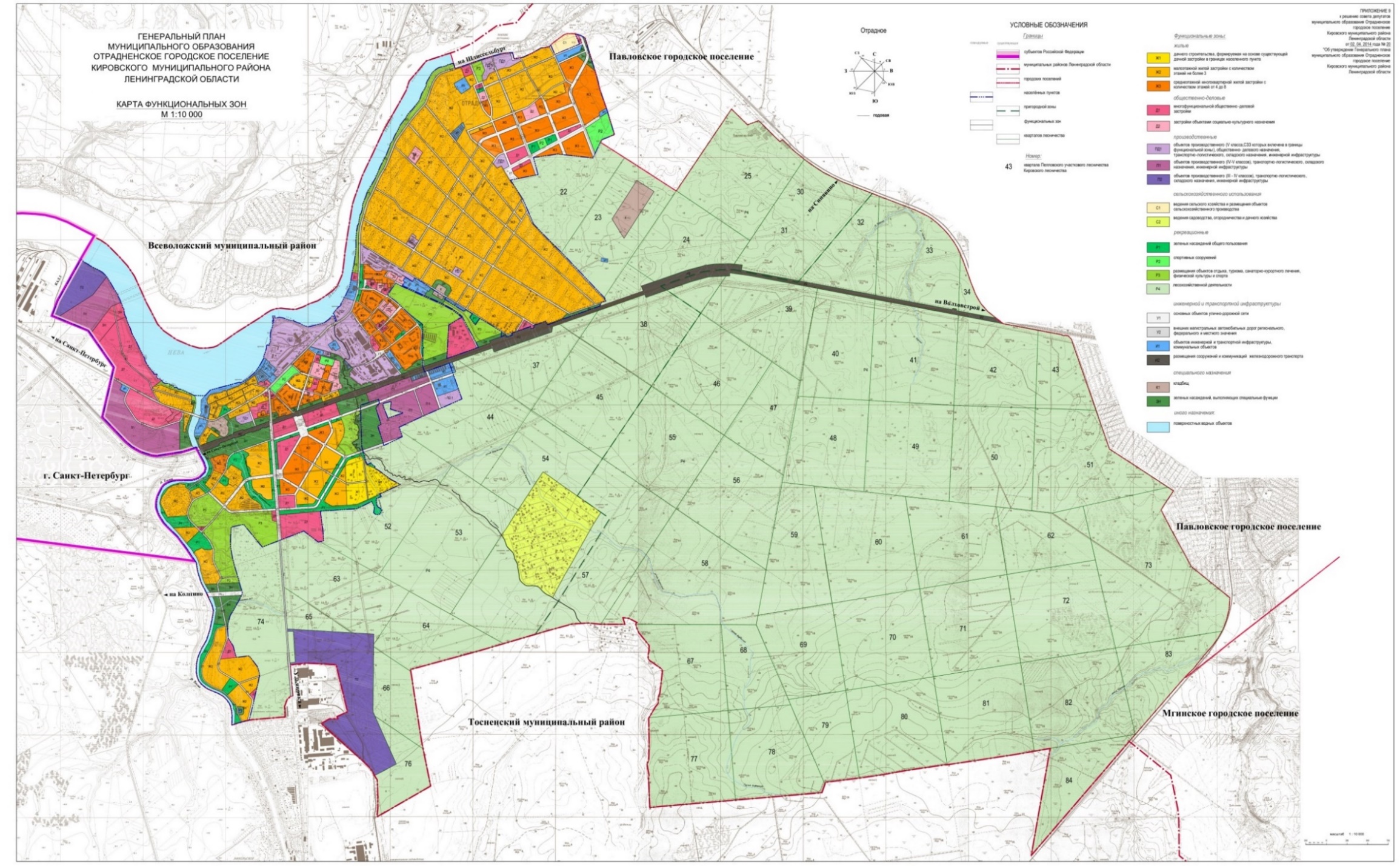 Прогноз изменения доходов населенияСогласно прогнозу, долгосрочного социально – экономического развития РФ за период до 2030 года Минэкономразвития России, следуют следующие положения развития доходов населения:Выделяются три сценария социально-экономического развития в долгосрочной перспективе – консервативный, инновационный и целевой (форсированный).Во всех существующих вариантах прогноза в части оплаты труда работников бюджетного сектора к 2018 году предполагается доведение до эффективного уровня заработной платы (в соответствии с Указом Президента Российской Федерации от 7 мая 2012 г. № 597). На период до 2030 года в консервативном и инновационном вариантах сохраняется достигнутый паритет по заработной плате. В форсированном варианте предполагается доведение заработной платы бюджетных работников до уровня, соотносимого с уровнем в высокоразвитых странах. В отношении динамики заработной платы в частном секторе экономики предполагается, что в целом она будет соответствовать темпам роста производительности труда.В результате в 2012-2030 гг. реальная заработная плата в целом по экономике в консервативном варианте будет расти со среднегодовым темпом 4,1%, а ее рост к 2030 году составит 2,1 раза. С учетом более высоких темпов роста экономики в инновационном варианте темпы роста реальной заработной платы составят 5,0%, и к 2030 году она увеличится в 2,5 раза (в форсированном варианте – 6,5% и 3,3 раза соответственно).Прогноз в области пенсионного обеспечения строится исходя из необходимости реформирования пенсионной системы. В результате средний размер трудовой пенсии (среднегодовой) к 2030 году увеличится по сравнению с 2011 годом в инновационном варианте в 3,6 раза и в консервативном варианте – в 3,3 раза. Соотношение среднего размера трудовой пенсии с прожиточным минимумом пенсионера к 2030 году увеличится с 1,7 раза в 2011 году до 2,2 и 2 раза по инновационному и консервативному варианту соответственно.За счет повышенной индексации, обеспеченной высокими темпами роста заработной платы, в форсированном варианте средний размер трудовой пенсии за 2012-2030 гг. вырастет в 4,2 раза, а соотношение с прожиточным минимумом пенсионера в 2030 году составит 2,7 раза.Индексация социальных пенсий осуществляется в соответствии с Федеральным законом от 15 декабря 2001 г. № 166-ФЗ «О государственном пенсионном обеспечении в Российской Федерации» с 1 апреля с учетом темпов роста прожиточного минимума пенсионера в Российской Федерации за прошедший год. Это позволит поддерживать гарантированный минимальный уровень материального обеспечения пенсионера не ниже величины прожиточного минимума пенсионера. В 2012-2030 гг. согласно инновационному варианту рост экономики сформирует благоприятные условия для роста денежных доходов населения. Кроме того, дополнительными драйверами, способствующими повышению благосостояния населения, станут высокие темпы роста заработной платы в бюджетном секторе и снижение общего инфляционного напряжения. За период 2012-2030 гг. реальные располагаемые денежные доходы населения вырастут в 2,2 раза. На фоне увеличения денежных доходов населения ожидается рост потребления, стимулируемый высокими темпами потребительского кредитования (в связи с низким накопленным долгом домашних хозяйств в предшествующий период) и снижением нормы сбережения. Согласно прогнозу, склонность к сбережению снизится до 6,4% к 2015-2017 годам. Однако в связи с демографическими изменениями, прежде всего с ростом в структуре населения лиц предпенсионного возраста и старше, норма сбережения начнет несколько ускоряться, в 2028-2030 гг. под влиянием демографических факторов траектория склонности к сбережению вновь вернется к снижающемуся тренду. При этом оборот розничной торговли и расходы на услуги будут расти с опережением роста денежных доходов населения, среднегодовые темпы за период 2012-2030 гг. составят 4,7% и 5% соответственно.В консервативном варианте в результате более медленных темпов роста заработной платы и социальных трансфертов среднегодовые темпы роста реальных доходов населения в 2012-2030 гг. составят 3,5%. В этих условиях розничный товарооборот и платные услуги будут расти среднегодовыми темпами 3,6% и 4,1% соответственно. Форсированный вариант, предусматривающий дополнительное финансирование приоритетных направлений, позволит ускорить темпы роста денежных доходов населения. Реальные доходы относительно 2011 года вырастут в 2,8 раза. В данном варианте розничный товарооборот превысит уровень 2011 года более чем в 3 раза, при этом среднегодовые темпы роста составят 6 процентов.С учетом предстоящего перехода на нормативно-статистический метод расчета прожиточного минимума на 2013 год учтено его увеличение в целом по Российской Федерации на 4,2%, в том числе для трудоспособного населения – на 3,3%, пенсионеров – на 8,2%, детей – на 4,1 процента.Кроме того, в прогнозе учтено увеличение величины прожиточного минимума на 5% в связи с введением в 2018, 2023 и 2028 годы новой потребительской корзины, которая в соответствии с частью 1 статьи 3 Федерального закона «О прожиточном минимуме в Российской Федерации» должна определяться не реже одного раза в пять лет.Социальная структура общества (инновационный вариант)Обеспечение эффективного уровня заработной платы в бюджетном секторе, повышение уровня пенсионного обеспечения будут способствовать сокращению доли бедного населения.В инновационном варианте уровень бедности снизится с 12,7% в 2011 году почти до 10% к 2020 году, а в 2030 году не превысит 7%. В рамках форсированного варианта уровень бедности в 2030 году может составить менее 6%. В консервативном варианте сокращение доли бедного населения будет идти медленнее и в 2030 году составит чуть менее 8 процентов. Реализация мер по сокращению бедности, повышению уровня социальной поддержки семей с детьми и уровня оплаты труда работников бюджетной сферы будет способствовать росту среднего класса.Формирование среднего класса можно рассматривать в качестве важного свидетельства прочности всей системы экономических, социальных и политических институтов. И наоборот, размывание среднего класса можно воспринимать как символ неудачи социально-экономических преобразований. Среди основных критериев отнесения российских граждан к среднему классу следует выделить уровень дохода, наличие собственности и сбережений, их профессионально-квалификационные характеристики, участие в формировании гражданского общества.В рамках инновационного и форсированного сценариев доля среднего класса повышается с 22% населения в 2010 году до 48-52% в 2030 году. По консервативному сценарию данная категория населения к концу прогнозного периода не превысит 37 процентов.Эти социальные сдвиги являются не только результатом, но и предпосылкой устойчивого экономического развития, поскольку предполагают формирование человеческого капитала более высокого качества, рост производительности труда. Создание полноценного среднего класса в России изменит структуру потребления, обеспечив сдвиг спроса в сторону продукции более высокого качества, создаст благоприятные предпосылки для расширения гражданской и общественной активности, развития процессов самоорганизации в обществе.Перспективные показатели спроса на коммунальные ресурсыПрогноз спроса по каждому из коммунальных ресурсов (Таблица 50) Муниципального Образования «Город Отрадное» Кировского муниципального района Ленинградской области произведен на основании следующих показателей: – прогнозная численность постоянного населения в 2015 г. – 25203 чел., в 2030 г. – 32203 чел.;– установленных нормативов потребления коммунальных услуг в соответствии со схемами энерго и ресурсоснабжения, а так же технико-экономических показателей реализации Генерального плана. Прогноз потребности разработан с учетом строительства новых объектов с современными стандартами эффективности и сноса старых объектов.ЭлектроснабжениеОбъем полезного отпуска электрической энергии потребителям Отрадненского городского поселения в 2030 г. составит 70300 млн. кВт•ч, темп увеличения потребления 2030/2015 гг. – 1,4. Основной причиной увеличения расхода электрической энергии в поселении является увеличение населения в поселении и повышение уровня благосостояния населения, которое предусматривает увеличение электропотребляющих устройств в домах и квартирах, а соответственно повышение удельного электропотребления населения.Теплоснабжение Объем отпуска тепловой энергии потребителям Отрадненского городского поселения в 2030 г. составит 345970 тыс. Гкал. Основной причиной увеличения расхода тепловой энергии в г. Отрадное является увеличение населения и увеличение застройки нового жилищного строительства.ВодоснабжениеОбъем подаваемой воды потребителям к 2030 г. составит 4051,5 тыс. м3 в год, относительно отчетного года увеличится в 1,8 раз. Такой рост должен произойти за счет увеличения населения в г. Отрадное.Водоотведение и очистка сточных вод В 2030 г. объем пропущенных сточных вод, принятых от потребителей, составит 3996,75 тыс. м3, что больше в 2,4 раза от уровня отчётного года. Такое возрастание количества принятых сточных вод вызвано приростом потребляемой воды.Утилизация (захоронение) ТБООбщий объем ТБО от всех потребителей к 2030 г. увеличится в 1,26 раза и составит 64,3 тыс. м3. Основной причиной  увеличения общего объема ТБО является прирост численности населения и развитие промышленности в регионе.Таблица 50. Прогноз спроса по каждому виду услуг организаций коммунального комплекса Муниципального Образования «Город Отрадное» до 2030 г.Целевые показатели развития коммунальной инфраструктурыРезультаты реализации Программы определяются уровнем достижения запланированных целевых показателей.                                                                                                             целевых показателей с детализацией по системам коммунальной инфраструктуры принят в соответствии с Методическими рекомендациями по разработке программ комплексного развития систем коммунальной инфраструктуры муниципальных образований, утв. Приказом Министерства регионального развития Российской Федерации от 06.05.2011 № 204 (табл. 51): критерии доступности коммунальных услуг для населения; показатели спроса на коммунальные ресурсы и перспективные нагрузки; величины новых нагрузок; показатели качества поставляемого ресурса; показатели степени охвата потребителей приборами учета; показатели надежности поставки ресурсов; показатели эффективности производства и транспортировки ресурсов; показатели эффективности потребления коммунальных ресурсов; показатели воздействия на окружающую среду. При формировании требований к конечному состоянию коммунальной инфраструктуры применяются показатели и индикаторы в соответствии с Методикой проведения мониторинга выполнения производственных и инвестиционных программ организаций коммунального комплекса, утв. приказом Министерства регионального развития Российской Федерации от 14.04.2008 № 48. Целевые показатели устанавливаются в соответствии с ранее разработанными схемами теплоснабжения, водоснабжения и водоотведения по каждому виду коммунальных услуг и периодически корректируются.Таблица  Целевые показатели ПрограммыУдельные расходы по потреблению коммунальных услуг отражают достаточный для поддержания жизнедеятельности объем потребления населением материального носителя коммунальных услуг. Охват потребителей услугами используется для оценки качества работы систем жизнеобеспечения. Уровень использования производственных мощностей, обеспеченность приборами учета характеризуют сбалансированность систем. Качество оказываемых услуг организациями коммунального комплекса характеризует соответствие качества оказываемых услуг установленным ГОСТам, эпидемиологическим нормам и правилам. Надежность обслуживания систем жизнеобеспечения характеризует способность коммунальных объектов обеспечивать жизнедеятельность без существенного снижения качества среды обитания при любых воздействиях извне, то есть оценкой возможности функционирования коммунальных систем практически без аварий, повреждений, других нарушений в работе.Надежность работы объектов коммунальной инфраструктуры характеризуется обратной величиной - интенсивностью отказов (количеством аварий и повреждений на единицу масштаба объекта, например на 1 км инженерных сетей); износом коммунальных сетей, протяженностью сетей, нуждающихся в замене; долей ежегодно заменяемых сетей; уровнем потерь и неучтенных расходов. Ресурсная эффективность определяет рациональность использования ресурсов, характеризуется следующими показателями: удельный расход электроэнергии, удельный расход топлива. Реализация мероприятий по системе электроснабжения позволит достичь следующего эффекта: – обеспечение бесперебойного электроснабжения; – повышение качества и надежности электроснабжения; – обеспечение резерва мощности, необходимого для электроснабжения районов, планируемых к застройке. Результатами реализации мероприятий по системе теплоснабжения муниципального образования являются: – обеспечение возможности подключения строящихся объектов к системе теплоснабжения при гарантированном объеме заявленной мощности; – повышение надежности и обеспечение бесперебойной работы объектов теплоснабжения за счет уменьшения количества функциональных отказов до рациональных значений; – улучшение качества жилищно-коммунального обслуживания населения по системе теплоснабжения; – повышение ресурсной эффективности предоставления услуг теплоснабжения. Результатами реализации мероприятий по развитию систем водоснабжения муниципального образования являются: – обеспечение бесперебойной подачи качественной воды от источника до потребителя; – улучшение качества жилищно-коммунального обслуживания населения по системе водоснабжения; – обеспечение возможности подключения строящихся объектов к системе водоснабжения при гарантированном объеме заявленной мощности; – экономия водных ресурсов и электроэнергии. Результатами реализации мероприятий по развитию систем водоотведения муниципального образования являются: обеспечение возможности подключения строящихся объектов к системе водоотведения при гарантированном объеме заявленной мощности; повышение надежности и обеспечение бесперебойной работы объектов водоотведения; уменьшение техногенного воздействия на среду обитания; улучшение качества жилищно-коммунального обслуживания населения по системе водоотведения. Реализация программных мероприятий по системе газоснабжения позволит достичь следующего эффекта: обеспечение надежности и бесперебойности газоснабжения. Целевые показатели реализации Программы приведены в Приложении 1 к Программному документу.Программа инвестиционных проектов, обеспечивающих достижение целевых показателейОбщая программа инвестиционных проектов включает: программу инвестиционных проектов в электроснабжении;программу инвестиционных проектов в теплоснабжении; программу инвестиционных проектов в водоснабжении; программу инвестиционных проектов в водоотведении; программу инвестиционных проектов в газоснабжении;программу инвестиционных проектов в захоронении (утилизации) ТБО, КГО и других отходов;программа инвестиционных проектов по реализации энергосберегающих мероприятий;Таблица 52. Общая программа проектовПрограмма инвестиционных проектов в электроснабженииМероприятия и инвестиционных проекты в электроснабжении в Муниципального Образования «Город Отрадное» не запланированы на период действия программы.1. Инженерно-техническая оптимизация систем коммунальной инфраструктуры. Мероприятия по инженерно-технической оптимизации систем коммунальной инфраструктуры отсутствуют в период с 2015 по 2030 год.2. Перспективное планирование развития систем коммунальной инфраструктуры. Мероприятия по перспективному планированию развития систем коммунальной инфраструктуры в электроснабжении отсутствуют в период с 2015 по 2030 год.3. Разработка мероприятий комплексной реконструкции и модернизации систем коммунальной инфраструктуры Мероприятия по комплексной реконструкции и модернизации систем коммунальной инфраструктуры отсутствуют в период с 2015 по 2030 год. 4. Повышение инвестиционной привлекательности коммунальной инфраструктуры. Мероприятия по комплексной инвестиционной привлекательности коммунальной инфраструктуры отсутствуют в период с 2015 по 2030 год.Программа инвестиционных проектов в газоснабженииОсновной целью программы является повышение эффективности, надежности, устойчивости функционирования и развития объектов централизованного газоснабжения.Перечень мероприятий и инвестиционных проектов в газоснабжения, обеспечивающих спрос на услуги по годам реализации Программы для решения поставленных задач и обеспечения целевых показателей развития коммунальной инфраструктуры, включает:Перспективное планирование развития систем коммунальной инфраструктурыНа территории Муниципального Образования «Город Отрадное» на расчетный период до 2030 года в сфере газоснабжения для перспективного развития систем коммунальной инфраструктуры запланированы следующие мероприятия, которые позволят улучшить целевые показатели по охвату системой газоснабжения:Строительство новых распределительных сетей высокого давления;Строительство новых распределительных сетей низкого давления.Цель проекта: увеличение территорий поселения, охваченных централизованным газоснабжением.Технические параметры проекта: определяются при разработке проектно-сметной документации на объект, планируемый к внедрению. Технические параметры, принятые при разработке проектных решений, должны соответствовать установленным нормам и требованиям действующего законодательства.Срок реализации проекта: 2016 - 2020 года.Необходимые капитальные затраты: 99436 тыс. руб.Ожидаемый эффект: Повышение качества и надежности услуг газоснабжения;Повышение уровня инвестиционной привлекательности поселения;Увеличение количества населения, охваченного централизованной системой газоснабжения.Срок получения эффекта: в течение срока полезного использования оборудования, в соответствии с графиком реализации мероприятий предусмотрен с момента завершения реконструкции. Простой срок окупаемости проекта: проект программы направлен на повышение надежности и качества оказания услуг газоснабжения и не предусматривает обеспечение окупаемости в период полезного использования оборудования.Разработка мероприятий по комплексной реконструкции и модернизации систем коммунальной инфраструктуры:На территории Муниципального Образования «Город Отрадное» на расчетный период до 2030 года в сфере газоснабжения запланированы следующие мероприятия по комплексной реконструкции и модернизации систем коммунальной инфраструктуры, которые позволят улучшить целевые показатели по охвату системой газоснабжения:Замена изношенных газопроводов.Цель проекта: обеспечение надежного газоснабжения в Муниципальном Образовании «Город Отрадное».Технические параметры проекта: определяются при разработке проектно-сметной документации на объект, планируемый к внедрению. Технические параметры, принятые при разработке проектных решений, должны соответствовать установленным нормам и требованиям действующего законодательства.Срок реализации проекта: 2016 - 2020 года.Необходимые капитальные затраты: 90510 тыс. руб.Ожидаемый эффект: Повышение качества и надежности услуг газоснабжения;Снижение затрат на транспортировку газа.Срок получения эффекта: в течение срока полезного использования оборудования, в соответствии с графиком реализации мероприятий предусмотрен с момента завершения реконструкции. Простой срок окупаемости проекта: проект программы направлен на повышение надежности и качества оказания услуг газоснабжения и не предусматривает обеспечение окупаемости в период полезного использования оборудования.3. Разработка мероприятий комплексной реконструкции и модернизации систем коммунальной инфраструктуры.На территории Муниципального Образования «Город Отрадное» не планируется проведение мероприятий комплексной реконструкции и модернизации систем коммунальной инфраструктуры в системе газоснабжения. 4. Повышение инвестиционной привлекательности коммунальной инфраструктуры. На территории Муниципального Образования «Город Отрадное» не планируется проведение мероприятий повышения привлекательности коммунальной инфраструктуры в системе газоснабжения.Программа инвестиционных проектов в теплоснабжении1. Инженерно-техническая оптимизация систем коммунальной инфраструктуры. На территории Муниципального Образования «Город Отрадное» планируется проведение следующих мероприятий по инженерно-технической оптимизации систем коммунальной инфраструктуры для системы теплоснабжения:Реконструкция тепловых сетей, подлежащих замене в связи с исчерпанием эксплуатационного ресурса.Цель проекта: обеспечение надежного теплоснабжения в Муниципальном Образовании «Город Отрадное».Технические параметры проекта: определяются при разработке проектно-сметной документации на объект, планируемый к внедрению. Технические параметры, принятые при разработке проектных решений, должны соответствовать установленным нормам и требованиям действующего законодательства.Срок реализации проекта: 2016 - 2017 гг.Необходимые капитальные затраты: 6745 тыс. руб.Ожидаемый эффект: Повышение качества и надежности услуг теплоснабжения;Снижение затрат на транспортировку теплоносителя;Снижение потерь на 30%.Срок получения эффекта: в течение срока полезного использования оборудования, в соответствии с графиком реализации мероприятий предусмотрен с момента завершения реконструкции. Простой срок окупаемости проекта: проект программы направлен на повышение надежности и качества оказания услуг теплоснабжения и не предусматривает обеспечение окупаемости в период полезного использования оборудования.2. Перспективное планирование развития систем коммунальной инфраструктуры. На территории Муниципального Образования «Город Отрадное» планируется проведение следующих мероприятий по перспективному планированию развития систем коммунальной инфраструктуры для системы теплоснабженияСтроительство котельной «Петрушинское поле» мощность 80 МВт;Строительство котельной и тепловых сетей за ж/д станцией «Ивановская» мощностью 32 МВт;Строительство крышной котельной по адресу: г. Отрадное, ул. Победы, д. 37;Строительство и реконструкция тепловых сетей для обеспечения перспективных приростов тепловой нагрузки от котельной «Электрощит»;Строительство и реконструкция тепловых сетей для обеспечения перспективных приростов тепловой нагрузки от котельной «Зарубина»;Строительство и реконструкция тепловых сетей для обеспечения перспективных приростов тепловой нагрузки от котельной «Строитель».Цель проекта: обеспечение населения централизованным теплоснабжением в Муниципальное Образование «Город Отрадное».Технические параметры проекта: определяются при разработке проектно-сметной документации на объект, планируемый к внедрению. Технические параметры, принятые при разработке проектных решений, должны соответствовать установленным нормам и требованиям действующего законодательства.Срок реализации проекта: 2016 - 2022 гг.Необходимые капитальные затраты: 894392,5 тыс. руб.Ожидаемый эффект: Повышение качества и надежности услуг теплоснабжения;Отказ от нецентрализованного отопления.Срок получения эффекта: в течение срока полезного использования оборудования, в соответствии с графиком реализации мероприятий предусмотрен с момента завершения реконструкции. Простой срок окупаемости проекта: проект программы направлен на повышение надежности и качества оказания услуг теплоснабжения и не предусматривает обеспечение окупаемости в период полезного использования оборудования.3. Разработка мероприятий комплексной реконструкции и модернизации систем коммунальной инфраструктуры На территории Муниципальное Образование «Город Отрадное» планируется проведение следующих мероприятий комплексной реконструкции и модернизации систем коммунальной инфраструктуры для системы теплоснабженияРеконструкция  водоподготовительной установки в котельной + Реконструкция ИТП  жилых домов (53 шт.) с установкой погодного регулирования в системах отопления и   перевод открытых систем ГВС на закрытый тип в 2х трубных схемах подачи теплоносителя (котельная "Электрощит");Реконструкция котельной "Аэрогеодезия"; увеличение мощности до 0,6МВт; перевод котельной на газ;Реконструкция водоподготовительной установки в котельной «Зарубина»;Реконструкция водоподготовительной установки в котельной + Реконструкция ИТП  жилых домов (51 шт.)  с перевод открытых систем ГВС на закрытый тип в 4х трубных схемах подачи теплоносителя (котельная "Зарубина");Реконструкция  водоподготовительной установки в котельной + Реконструкция ИТП  жилых домов (6 шт.)  с перевод открытых систем ГВС на закрытый тип в 4х трубных схемах подачи теплоносителя (миникотельная №1);Реконструкция  водоподготовительной установки в котельной + Реконструкция ИТП  жилых домов (7 шт.)  с перевод открытых систем ГВС на закрытый тип в 4х трубных схемах подачи теплоносителя (миникотельная №3);Реконструкция  водоподготовительной установки в котельной + Реконструкция ИТП  жилых домов (7 шт.)  с перевод открытых систем ГВС на закрытый тип в 4х трубных схемах подачи теплоносителя (миникотельная №4);Реконструкция  водоподготовительной установки в котельной + Реконструкция ИТП  жилых домов (7 шт.)  с перевод открытых систем ГВС на закрытый тип в 4х трубных схемах подачи теплоносителя (котельная "Строитель").Цель проекта: обеспечение населения централизованным теплоснабжением в Муниципальном Образовании «Город Отрадное».Технические параметры проекта: определяются при разработке проектно-сметной документации на объект, планируемый к внедрению. Технические параметры, принятые при разработке проектных решений, должны соответствовать установленным нормам и требованиям действующего законодательства.Срок реализации проекта: 2016 - 2022 гг.Необходимые капитальные затраты: 62069,7 тыс. руб.Ожидаемый эффект: Повышение качества и надежности услуг теплоснабжения;Повышение количества человек, проживающих в поселении, которые пользуются услугами централизованного теплоснабжения;Отказ от нецентрализованного отопления.Срок получения эффекта: в течение срока полезного использования оборудования, в соответствии с графиком реализации мероприятий предусмотрен с момента завершения реконструкции. Простой срок окупаемости проекта: проект программы направлен на повышение надежности и качества оказания услуг теплоснабжения и не предусматривает обеспечение окупаемости в период полезного использования оборудования.4. Повышение инвестиционной привлекательности коммунальной инфраструктуры. Мероприятий для системы теплоснабжения по повышению инвестиционной привлекательности коммунальной инфраструктуры Муниципального Образования «Город Отрадное» не планируется.Программа инвестиционных проектов в водоснабженииПеречень мероприятий и инвестиционных проектов в водоснабжении, обеспечивающих спрос на услуги водоснабжения по годам реализации Программы для решения поставленных задач и обеспечения целевых показателей развития коммунальной инфраструктуры Муниципального Образования «Город Отрадное» включают:1. Инженерно-техническая оптимизация систем коммунальной инфраструктуры. На территории Муниципального Образования «Город Отрадное» планируется проведение следующих мероприятий по инженерно-технической оптимизации систем коммунальной инфраструктуры в системе водоснабжения:Замена участков труб Ду100 мм;Замена участков труб Ду150 мм;Замена участков труб Ду200 мм;Замена участков труб Ду300 мм;Замена участков труб Ду400 мм;Замена участков труб Ду500 мм;Замена насосного оборудования насосной станции первого подъема;Установка частотных преобразователей на насосных станциях.Цель проекта: повышение надежности и качества услуг водоснабжения в Муниципального Образования «Город Отрадное».Технические параметры проекта: определяются при разработке проектно-сметной документации на объект, планируемый к внедрению. Технические параметры, принятые при разработке проектных решений, должны соответствовать установленным нормам и требованиям действующего законодательства.Срок реализации проекта: 2016 - 2028 гг.Необходимые капитальные затраты: 97067,5 тыс. руб.Ожидаемый эффект: Повышение качества и надежности услуг водоснабжения;Снижение затрат на транспортировку воды;Снижение потерь на 20%.Срок получения эффекта: в течение срока полезного использования оборудования, в соответствии с графиком реализации мероприятий предусмотрен с момента завершения реконструкции. Простой срок окупаемости проекта: проект программы направлен на повышение надежности и качества оказания услуг водоснабжения и не предусматривает обеспечение окупаемости в период полезного использования оборудования.2. Перспективное планирование развития систем коммунальной инфраструктуры.На территории Муниципального Образования «Город Отрадное» планируется проведение следующих мероприятий по перспективному планированию развития систем коммунальной инфраструктуры в системе водоснабжения:Строительство водозабора производительностью 30 тыс.м3/сут.Цель проекта: обеспечение населения централизованным водоснабжением в Муниципальном Образовании «Город Отрадное».Технические параметры проекта: определяются при разработке проектно-сметной документации на объект, планируемый к внедрению. Технические параметры, принятые при разработке проектных решений, должны соответствовать установленным нормам и требованиям действующего законодательства.Срок реализации проекта: 2026 - 2028 гг.Необходимые капитальные затраты: 500000 тыс. руб.Ожидаемый эффект: Повышение уровня жизни населения Муниципального Образования «Город Отрадное» путем увеличения количества абонентов централизованного водоснабжения.Срок получения эффекта: в течение срока полезного использования оборудования, в соответствии с графиком реализации мероприятий предусмотрен с момента завершения реконструкции. Простой срок окупаемости проекта: проект программы направлен на повышение надежности и качества оказания услуг водоснабжения и не предусматривает обеспечение окупаемости в период полезного использования оборудования.3. Разработка мероприятий комплексной реконструкции и модернизации систем коммунальной инфраструктуры.На территории Муниципального Образования «Город Отрадное» планируется проведение следующих мероприятий комплексной реконструкции и модернизации систем коммунальной инфраструктуры в системе водоснабжения:Реконструкция очистных сооружений системы водоснабжения.Цель проекта: обеспечение населения качественно очищенной водой в Муниципальном Образовании «Город Отрадное».Технические параметры проекта: определяются при разработке проектно-сметной документации на объект, планируемый к внедрению. Технические параметры, принятые при разработке проектных решений, должны соответствовать установленным нормам и требованиям действующего законодательства.Срок реализации проекта: 2017 - 2020 гг.Необходимые капитальные затраты: 250000 тыс. руб.Ожидаемый эффект: Повышение качества воды;Улучшение привлекательности существующей коммунальной инфраструктуры.Срок получения эффекта: в течение срока полезного использования оборудования, в соответствии с графиком реализации мероприятий предусмотрен с момента завершения реконструкции. Простой срок окупаемости проекта: проект программы направлен на повышение надежности и качества оказания услуг водоснабжения и не предусматривает обеспечение окупаемости в период полезного использования оборудования.4. Повышение инвестиционной привлекательности коммунальной инфраструктуры. На территории Муниципального Образования «Город Отрадное» планируется проведение следующих мероприятий повышения привлекательности коммунальной инфраструктуры в системе водоснабжения:Телемеханизация системы управления ВС;Диспетчеризация коммерческого учета.Цель проекта: автоматизация системы водоснабжения в Муниципальном Образовании «Город Отрадное».Технические параметры проекта: определяются при разработке проектно-сметной документации на объект, планируемый к внедрению. Технические параметры, принятые при разработке проектных решений, должны соответствовать установленным нормам и требованиям действующего законодательства.Срок реализации проекта: 2019 - 2021 гг.Необходимые капитальные затраты: 36000 тыс. руб.Ожидаемый эффект: Снижение потерь воды в сетях;Создание реального почасового графика потребления воды в поселении.Срок получения эффекта: в течение срока полезного использования оборудования, в соответствии с графиком реализации мероприятий предусмотрен с момента завершения реконструкции. Простой срок окупаемости проекта: проект программы направлен на повышение надежности и качества оказания услуг водоснабжения и не предусматривает обеспечение окупаемости в период полезного использования оборудования.Программа инвестиционных проектов в водоотведении1. Инженерно-техническая оптимизация систем коммунальной инфраструктуры. На территории Муниципального Образования «Город Отрадное» планируется проведение следующих мероприятий по инженерно-технической оптимизации систем коммунальной инфраструктуры в системе водоотведения:Замена участков труб Ду 100 мм;Замена участков труб Ду 200 мм;Замена участков труб Ду 400 мм.Цель проекта: повышение надежности водоотведения в Муниципальном Образовании «Город Отрадное».Технические параметры проекта: определяются при разработке проектно-сметной документации на объект, планируемый к внедрению. Технические параметры, принятые при разработке проектных решений, должны соответствовать установленным нормам и требованиям действующего законодательства.Срок реализации проекта: 2016 - 2028 гг.Необходимые капитальные затраты: 160140,3 тыс. руб.Ожидаемый эффект: Уменьшение мест с протекающей канализацией, и, вследствие этого, повышение экологического уровня в регионе;Снижение затрат на транспортировку стоков;Улучшение почв.Срок получения эффекта: в течение срока полезного использования оборудования, в соответствии с графиком реализации мероприятий предусмотрен с момента завершения реконструкции. Простой срок окупаемости проекта: проект программы направлен на повышение надежности и качества оказания услуг водоотведения и не предусматривает обеспечение окупаемости в период полезного использования оборудования.2. Перспективное планирование развития систем коммунальной инфраструктуры.На территории Муниципального Образования «Город Отрадное» планируется проведение следующих мероприятий по перспективному планированию развития систем коммунальной инфраструктуры в системе водоотведения:Строительство КОС.Цель проекта: обеспечение населения централизованным водоотведением в Муниципальном Образовании «Город Отрадное».Технические параметры проекта: определяются при разработке проектно-сметной документации на объект, планируемый к внедрению. Технические параметры, принятые при разработке проектных решений, должны соответствовать установленным нормам и требованиям действующего законодательства.Срок реализации проекта: 2016 - 2018 гг.Необходимые капитальные затраты: 500000 тыс. руб.Ожидаемый эффект: Увеличение пользователей системы централизованного водоотведения;Увеличение мощности очистных сооружений в Муниципальном Образовании «Город Отрадное».Срок получения эффекта: в течение срока полезного использования оборудования, в соответствии с графиком реализации мероприятий предусмотрен с момента завершения реконструкции. Простой срок окупаемости проекта: проект программы направлен на повышение надежности и качества оказания услуг водоотведения и не предусматривает обеспечение окупаемости в период полезного использования оборудования.3. Разработка мероприятий комплексной реконструкции и модернизации систем коммунальной инфраструктуры.На территории Муниципального Образования «Город Отрадное» не планируется проведение мероприятий комплексной реконструкции и модернизации систем коммунальной инфраструктуры в системе водоотведения.4. Повышение инвестиционной привлекательности коммунальной инфраструктуры. На территории Муниципального Образования «Город Отрадное» не планируется проведение мероприятий повышения привлекательности коммунальной инфраструктуры в системе водоотведения.Программа инвестиционных проектов в сфере утилизации твердых бытовых отходовМероприятия и инвестиционных проекты в сфере утилизации твердых бытовых отходов в Муниципальном Образовании «Город Отрадное» не запланированы на период действия программы.1. Инженерно-техническая оптимизация систем коммунальной инфраструктуры. Мероприятия по инженерно-технической оптимизации систем коммунальной инфраструктуры отсутствуют в период с 2015 по 2030 год.2. Перспективное планирование развития систем коммунальной инфраструктуры. Мероприятия по перспективному планированию развития систем коммунальной инфраструктуры в электроснабжении отсутствуют в период с 2015 по 2030 год.3. Разработка мероприятий комплексной реконструкции и модернизации систем коммунальной инфраструктуры Мероприятия по комплексной реконструкции и модернизации систем коммунальной инфраструктуры отсутствуют в период с 2015 по 2030 год. 4. Повышение инвестиционной привлекательности коммунальной инфраструктуры. Мероприятия по комплексной инвестиционной привлекательности коммунальной инфраструктуры отсутствуют в период с 2015 по 2030 год.Источники инвестиций, тарифы и доступность программы для населенияКраткое описание форм организации проектовИнвестиционные проекты, включенные в Программу, могут быть реализованы в следующих формах: •	проекты, реализуемые действующими организациями; •	проекты, выставленные на конкурс, для привлечения сторонних инвесторов (в том числе организации, индивидуальные предприниматели, по договору коммерческой концессии (подрядные организации, определенные на конкурсной основе); •	проекты, для реализации которых создаются организации с участием МО; •	проекты, для реализации которых создаются организации с участием действующих ресурсоснабжающих организаций. Основной формой реализации программы является разработка инвестиционных программ организаций коммунального комплекса (водоснабжения, водоотведения, утилизации (захоронения) ТБО), организаций, осуществляющих регулируемые виды деятельности в сфере энергоснабжения, теплоснабжения, газоснабжения. Особенности принятия инвестиционных программ организаций коммунального комплексаИнвестиционная программа организации коммунального комплекса по развитию системы коммунальной инфраструктуры - определяемая органами местного самоуправления для организации коммунального комплекса программа финансирования строительства и (или) модернизации системы коммунальной инфраструктуры и объектов, используемых для утилизации (захоронения) бытовых отходов, в целях реализации программы комплексного развития систем коммунальной инфраструктуры (далее также - инвестиционная программа). Инвестиционные программы организаций коммунального комплекса утверждаются органами местного самоуправления. Согласно требованиям Федерального закона от 30.12.2004 № 210-ФЗ «Об основах регулирования тарифов организаций коммунального комплекса» на основании программы комплексного развития инженерной инфраструктуры органы местного самоуправления разрабатывают технические задания на разработку инвестиционных программ организаций коммунального комплекса, на основании которых организации разрабатывают инвестиционные программы и определяют финансовые потребности на их реализацию. Источниками покрытия финансовых потребностей инвестиционных программ являются надбавки к тарифам для потребителей и плата за подключение к сетям инженерной инфраструктуры. Предложения о размере надбавки к ценам (тарифам) для потребителей и соответствующей надбавке к тарифам на товары и услуги организации коммунального комплекса, а также предложения о размерах тарифа на подключение к системе коммунальной инфраструктуры и тарифа организации коммунального комплекса на подключение подготавливает орган регулирования.Особенности принятия инвестиционных программ организаций, осуществляющих регулируемые виды деятельности в сфере теплоснабженияИнвестиционная программа организации, осуществляющей регулируемые виды деятельности в сфере теплоснабжения, - программа финансирования мероприятий организации, осуществляющей регулируемые виды деятельности в сфере теплоснабжения, по строительству, капитальному ремонту, реконструкции и (или) модернизации источников тепловой энергии и (или) тепловых сетей в целях развития, повышения надежности и энергетической эффективности системы теплоснабжения, подключения теплопотребляющих установок потребителей тепловой энергии к системе теплоснабжения. Инвестиционные программы организаций, осуществляющих регулируемые виды деятельности в сфере теплоснабжения, согласно требованиям Федерального закона от 27.07.2010 № 190-ФЗ «О теплоснабжении» утверждаются органами государственной власти субъектов РФ по согласованию с органами местного самоуправления. Правила согласования и утверждения инвестиционных программ организаций, осуществляющих регулируемые виды деятельности в сфере теплоснабжения, утверждает Правительство РФ. Источниками покрытия финансовых потребностей инвестиционных программ организаций - производителей товаров и услуг в сфере теплоснабжения определяются согласно Правилам, утвержденным Постановлением Правительства РФ от 23.07.2007 № 464 «Об утверждении правил финансирования инвестиционных программ организаций коммунального комплекса - производителей товаров и услуг в сфере теплоснабжения».Особенности принятия инвестиционных программ субъектов электроэнергетикиИнвестиционная программа субъектов электроэнергетики - совокупность всех намечаемых к реализации или реализуемых субъектом электроэнергетики инвестиционных проектов. Правительство РФ в соответствии с требованиями Федерального закона от 26.03.2003 № 35-ФЗ «Об электроэнергетике» устанавливает критерии отнесения субъектов электроэнергетики к числу субъектов, инвестиционные программы которых (включая определение источников их финансирования) утверждаются уполномоченным федеральным органом исполнительной власти и (или) органами исполнительной власти субъектов Российской Федерации, и порядок утверждения (в том числе порядок согласования с органами исполнительной власти субъектов Российской Федерации) инвестиционных программ и осуществления контроля за реализацией таких программ. Правила утверждения инвестиционных программ субъектов электроэнергетики, в уставных капиталах которых участвует государство, и сетевых организаций утверждены Постановлением Правительства РФ от 01.12.2009 № 977. Источниками покрытия финансовых потребностей инвестиционных программ субъектов электроэнергетики являются инвестиционные ресурсы, включаемые в регулируемые тарифы.Особенности принятия программ газификации муниципальных образований и специальных надбавок к тарифам организаций, осуществляющих регулируемые виды деятельности в сфере газоснабженияВ целях дальнейшего развития газификации регионов и в соответствии со статьей 17 Федерального закона от 31.03.1999 № 69-ФЗ «О газоснабжении в Российской Федерации»Правительство Российской Федерации своим Постановлением от 03.05.2001 № 335 "О порядке установления специальных надбавок к тарифам на транспортировку газа газораспределительными организациями для финансирования программ газификации" установило, что в тарифы на транспортировку газа по газораспределительным сетям могут включаться, по согласованию с газораспределительными организациями, специальные надбавки, предназначенные для финансирования программ газификации, утверждаемых органами исполнительной власти субъектов Российской Федерации. Программы газификации – это комплекс мероприятий и деятельность, направленные на осуществление перевода потенциальных потребителей на использование природного газа и поддержание надежного и безопасного газоснабжения существующих потребителей. Средства, привлекаемые за счет специальных надбавок, направляются на финансирование газификации жилищно-коммунального хозяйства, предусмотренной указанными программами. Размер специальных надбавок определяется органами исполнительной власти субъектов Российской Федерации по методике, утверждаемой Федеральной службой по тарифам. Специальные надбавки включаются в тарифы на транспортировку газа по газораспределительным сетям, установленные для соответствующей газораспределительной организации. Методика определения размера специальных надбавок к тарифам на услуги по транспортировке газа по газораспределительным сетям для финансирования программ газификации разработана во исполнение Федерального закона от 31.03. 1999 № 69-ФЗ «О газоснабжении в Российской Федерации», Постановления Правительства Российской Федерации от 03.05.2001 № 335 "О порядке установления специальных надбавок к тарифам на транспортировку газа газораспределительными организациями для финансирования программ газификации" и утверждена приказом ФСТ от 18.11.2008 № 264-э/5.Источники и объемы инвестиций по проектамИсточники финансирования инвестиций по проектам Программы (таб. 53) включают: внебюджетные источники: плата (тарифы) на подключение вновь создаваемых (реконструируемых) объектов недвижимости к системам коммунальной инфраструктуры и тарифов организации коммунального комплекса на подключение; надбавки к ценам (тарифам) для потребителей товаров и услуг организаций коммунального комплекса и надбавок к тарифам на товары и услуги организаций коммунального комплекса; привлеченные средства (кредиты); средства организаций и других инвесторов (прибыль, амортизационные отчисления, снижение затрат за счет реализации проектов); бюджетные средства: федеральный бюджет; областной бюджет; местный бюджет.Таблица 53. Объемы финансирования проектов Программы по источникамУровни тарифов, надбавок, платы за подключение, необходимые для реализации ПрограммыОсновной формой реализации Программы комплексного развития систем коммунальной инфраструктуры (ПКР) является разработка инвестиционных программ организаций коммунального комплекса и организаций, осуществляющих регулируемые виды деятельности в сфере электро- и газоснабжения. Среди организаций коммунального комплекса на территории Муниципальное Образование «Город Отрадное» инвестиционных программ ранее разработано не было. Формирование групп проектов, обоснование источников финансирования и оценка возможных совокупных инвестиционных затрат по инвестиционным проектам по каждой организации коммунального комплекса указано в Таблице 54 более подробно описано в разрабатываемом документе (Раздел 6-11). Для оценки уровней тарифов на каждый коммунальный ресурс необходимо провести анализ уровня естественного роста цен, а так же учесть инвестиционной составляющей в тарифе (инвестиционной надбавки) на всех этапах реализации ПКР. Согласно прогнозу долгосрочного социально – экономического развития РФ на период до 2030 года Минэкономразвития России, выделяются три сценария социально-экономического развития в долгосрочной перспективе – консервативный, инновационный и целевой (форсированный). Для прогнозируемого уровня тарифов за счёт естественного среднегодового прироста цен воспользуемся инновационным сценарием (вариант 2) повышения цен на услуги инфраструктурных компаний для населения и на услуги организаций ЖКХ согласно таблице 54.Таблица 54. Прогноз роста тарифов на товары (услуги) инфраструктурных компаний для населения и тарифов на услуги организаций ЖКХ в 2016-2030 гг (по вариантам)Среднегодовые тарифы на коммунальные услуги, установленные для населения Муниципальное Образование «Город Отрадное» на факт 2015г. представленные в таблице 55.Таблица 55. Утвержденные тарифы для потребителейИнвестиционной составляющей в тарифе (инвестиционной надбавки) согласно программам инвестиционных проектов по всем коммунальным ресурсам отсутствует, в связи с этим в росте тарифов будет наблюдаться только естественная составляющая (Таблица 56).Таблица 56. Оценка совокупных инвестиционных затрат по организациям коммунального комплексаТаблица 57. Оценка уровня тарифов, надбавок, платы за подключение, необходимые для реализации ПрограммыПрогноз доступности коммунальных услуг для населенияРасчет расходов населения Муниципальное Образование «Город Отрадное» на коммунальные ресурсы до 2030 г. произведен на основании показателей спроса населения на коммунальные ресурсы и прогнозируемых тарифов с учетом инвестиционной составляющей в тарифе (инвестиционной надбавки) по каждому из коммунальных ресурсов (табл. 59). Расчёт прогноза доходов населения произведён в соответствии с данными территориального органа Росстата по Санкт-Петербургу и Ленинградской области (Петростатом) за 2012г. и согласно прогнозу долгосрочного социально – экономического развития РФ на период до 2030 года Минэкономразвития России (таблица 58). Денежный среднемесячный доход в среднем на душу населения Ленинградской области за 2015 год составил 17892 рублей.Таблица  Прогноз инфляции (прирост цен в %, в среднем за год)На 2013 – 2030 гг. сформирован прогноз изменения уровня платежей граждан Муниципальное Образование «Город Отрадное» на электрическую энергию, тепловую энергию, газ, водоснабжения, водоотведения, УТБО, содержание и ремонт жилья с учётом доли потребителей того или иного ресурса от общего числа граждан. Совокупный объём платежей за коммунальные услуги сопоставили с прогнозом доходов населения Муниципальное Образование «Город Отрадное» (доля затрат: 2015 г. – 11,4%; 2020 г. – 16,2%; 2030 г. – 17,3%), а так же сравнили с региональным стандартом стоимости жилищно-коммунальных услуг. Региональные стандарты стоимости жилищно-коммунальных услуг используются для расчета субсидий и определения размера социальной поддержки при оплате жилого помещения и коммунальных услуг гражданам. Устанавливаются постановлением Правительства Ленинградской области. Определяются в рублях из расчета стоимости жилищно-коммунальных услуг на одного человека в месяц в отопительный сезон и в межотопительный сезон, включая стоимость содержания и ремонта жилого помещения. Исходя из того, что ожидаемая величина платежей граждан за жилищно-коммунальные услуги для Муниципальное Образование «Город Отрадное» не превышает предельную величину платежей граждан (региональный стандарт) на всех этапах реализации Программы, можно сделать вывод: выделение субсидий на оплату коммунальных услуг для населения не требуется.Таблица 59. Прогноз расходов населения на коммунальные услугиУправление программойОтветственные за реализацию ПрограммыСистема управления Программой и контроль за ходом ее выполнения определяется в соответствии с требованиями, определенными действующим законодательством. Механизм реализации Программы базируется на принципах четкого разграничения полномочий и ответственности всех исполнителей программы. Программа комплексного развития утверждена Советом депутатов Муниципального Образования «Город Отрадное».Управление реализацией Программы осуществляет заказчик – Администрация Муниципального Образования «Город Отрадное» Кировского муниципального района Ленинградской области. Координатором реализации Программы является Муниципальное Образование «Город Отрадное» Кировского муниципального района Ленинградской области, которое осуществляет текущее управление программой, мониторинг и подготовку ежегодного отчета об исполнении Программы. Координатор Программы является ответственным за реализацию Программы.План-график по реализации ПрограммыСроки реализации инвестиционных проектов, включенных в Программу, должны соответствовать срокам, определенным в Программах инвестиционных проектов. Реализация программы осуществляется по годам: 2016 - 2030 гг.; Разработка технических заданий для организаций коммунального комплекса в целях реализации Программы осуществляется в 2016-2030 гг. Утверждение тарифов, принятие решений по выделению бюджетных средств, подготовка и проведение конкурсов на привлечение инвесторов, в том числе по договорам концессии, осуществляется в соответствии с порядком, установленным в нормативных правовых актах Ленинградской области.Порядок предоставления отчетности по выполнению ПрограммыПредоставление отчетности по выполнению мероприятий Программы осуществляется в рамках мониторинга. Целью мониторинга Программы является регулярный контроль ситуации в сфере коммунального хозяйства, а также анализ выполнения мероприятий по модернизации и развитию коммунального комплекса, предусмотренных Программой. Мониторинг Программы комплексного развития систем коммунальной инфраструктуры включает следующие этапы:1. Периодический сбор информации о результатах выполнения мероприятий Программы, а также информации о состоянии и развитии систем коммунальной инфраструктуры города. 2. Анализ данных о результатах планируемых и фактически проводимых преобразований систем коммунальной инфраструктуры. Мониторинг Программы предусматривает сопоставление и сравнение значений показателей во временном аспекте. Анализ проводится путем сопоставления показателя за отчетный период с аналогичным показателем за предыдущий (базовый) период.Порядок и сроки корректировки ПрограммыПо ежегодным результатам мониторинга осуществляется своевременная корректировка Программы. Решение о корректировке Программы принимается Советом депутатов Муниципального Образования «Город Отрадное» поселения» по итогам ежегодного рассмотрения отчета о ходе реализации Программы.ПРИЛОЖЕНИЕ 1Приложение №1  к Программе комплексного развития. Целевые показателиВышеизложенные мероприятия в программе комплексного развития подразделим на задачи, которые будут объединять мероприятия, связанные общими целевыми показателями:К Задаче №1  в сфере водоснабжения Мероприятия по замене трубопроводов относятся следующие мероприятия: Замена участков труб   D 100 мм (сети водоснабжения), Замена участков труб   D 150 мм (сети водоснабжения), Замена участков труб   D 200 мм  (сети водоснабжения), Замена участков труб D 300 мм (водоводы), Замена участков труб D 400 мм (водоводы), Замена участков труб D 500 мм (водоводы).К Задаче №2 в сфере водоснабжения Мероприятия по замене и усовершенствованию насосного оборудования относятся мероприятия по установке частотных преобразователей на насосных станциях и замене насосного оборудования насосной станции первого подъема.Задаче №3 в сфере водоснабжения Мероприятие по строительству водозабора соответствует мероприятие - строительство водозабора производительностью 30 тыс.м³/сут.Задача№4 в сфере водоснабжения Мероприятие по реконструкции очистных сооружений системы водоснабжения соответствует мероприятие - реконструкция очистных сооруженийНа реализацию задачи № 5 в сфере водоснабжения Мероприятия по  автоматизации управления системой водоснабжения планируется выполнить следующие мероприятия: Телемеханизация системы управления ВС и Диспетчеризация коммерческого учета.Таблица 1 Целевые показатели мероприятий, запланированных в сфере водоснабженияК Задаче №1 в сфере водоотведения  Мероприятия по замене трубопроводов системы водоотведения относятся следующие мероприятия: Замена участков труб   D 100, Замена участков труб   D 200 мм (сети водоотведения), Замена участков труб   D 400 мм  (сети водоотведения).Задаче №2 в сфере водоотведения Мероприятие по строительству очистных сооружений системы водоотведения соответствует мероприятие по строительству КОС.Таблица 2 Целевые показатели мероприятий, запланированных в сфере водоотведенияК Задаче №1  в сфере теплоснабжения Мероприятия по переводу котельных с открытого типа систем на закрытый относятся следующие мероприятия: Реконструкция  водоподготовительной установки в котельной + Реконструкция ИТП  жилых домов (53 шт.) с установкой погодного регулирования в системах отопления и   перевод открытых систем ГВС на закрытый тип в 2х трубных схемах подачи теплоносителя (котельная "Электрощит"), Реконструкция  водоподготовительной установки в котельной + Реконструкция ИТП  жилых домов (51 шт.)  с перевод открытых систем ГВС на закрытый тип в 4х, Реконструкция  водоподготовительной установки в котельной + Реконструкция ИТП  жилых домов (6 шт.)  с перевод открытых систем ГВС на закрытый тип в 4х трубных схемах подачи теплоносителя (миникотельная №1), Реконструкция  водоподготовительной установки в котельной + Реконструкция ИТП  жилых домов (7 шт.)  с перевод открытых систем ГВС на закрытый тип в 4х трубных схемах подачи теплоносителя (миникотельная №3) , Реконструкция  водоподготовительной установки в котельной + Реконструкция ИТП  жилых домов (7 шт.)  с перевод открытых систем ГВС на закрытый тип в 4х трубных схемах подачи теплоносителя (миникотельная №4), Реконструкция  водоподготовительной установки в котельной + Реконструкция ИТП  жилых домов (7 шт.)  с перевод открытых систем ГВС на закрытый тип в 4х трубных схемах подачи теплоносителя (котельная "Строитель"), Реконструкция котельной "Аэрогеодезия";увеличение мощности  до 0,6МВт; перевод котельной на газ  .К Задаче №2 в сфере теплоснабжения Мероприятия по реконструкции и замене трубопроводов относится мероприятие по реконструкции тепловых сетей, подлежащих замене в связи с исчерпанием эксплуатационного ресурса.Задаче №3 в сфере теплоснабжения Мероприятие по строительству котельных соответствуют мероприятия - строительство котельной  «Петрушинское поле» мощностью 80 МВт,  строительство котельной и тепловых сетей  за ж/д ст. «Ивановская» мощностью 32МВт,  строительство крышной котельной г.Отрадное, ул.Победы, д.37.Таблица 3 Целевые показатели мероприятий, запланированных в сфере теплоснабженияЗадаче №1 в сфере газоснабжения Мероприятия по замене трубопроводов системы газоснабжения соответствует мероприятие - Замена изношенных газопроводовДля реализации задачи №2 в сфере газоснабжения Мероприятие по строительству новых газопроводов планируется выполнить следующие мероприятия: Строительство новых распределительных сетей высокого давления  и Строительство новых распределительных сетей низкого давления.Таблица 4 Целевые показатели мероприятий, запланированных в сфере газоснабжения «УТВЕРЖДАЮ»:Глава администрации «Отрадненскоегородское поселение» Кировскогомуниципального района Ленинградской области
___________________ Летуновская Вера Ивановна«____»____________________2016 г.ПРОГРАММА КОМПЛЕКСНОГО РАЗВИТИЯ СИСТЕМ КОММУНАЛЬНОЙ ИНФРАСТРУКТУРЫ МУНИЦИПАЛЬНОГО ОБРАЗОВАНИЯ «ГОРОД ОТРАДНОЕ» КИРОВСКОГО МУНИЦИПАЛЬНОГО РАЙОНА ЛЕНИНГРАДСКОЙ ОБЛАСТИ НА ПЕРИОД 2016 – 2030 ГОДЫ2 этапОбосновывающие материалыРАЗРАБОТАНОДиректорООО «АРЭН-ЭНЕРГИЯ»___________________З.А.Зайченко«____»___________________2016 г.г. Санкт-Петербург2016 г.Перспективные показатели развития Муниципального Образования «Город Отрадное» Ленинградской области для разработки программыХарактеристика муниципального образованияОфициальное наименование муниципального образования (в соответствии с Уставом муниципального образования Отрадненского городского поселения муниципального образования Кировский муниципальный район Ленинградской области город Отрадное) – муниципальное образование Отрадненское городское поселение муниципального образования Кировский муниципальный район Ленинградской области. Административный центр – г. Отрадное. Сокращенное наименование муниципального образования – муниципальное образование «Город Отрадное». Территория муниципального образования Отрадненское городское поселение муниципального образования Кировский муниципальный район Ленинградской области, в пределах которой осуществляется местное самоуправление, определена областным законом от 29 ноября 2004 года № 100–оз «Об установлении границ и наделении соответствующим статусом муниципального образования Кировский муниципальный район и муниципальных образований в его составе».Отрадненское городское поселение – муниципальное образование в составе Кировского района Ленинградской области. Городское поселение граничит на западе с Санкт-Петербургом, на северо-западе со Всеволожским муниципальным районом, на северо-востоке с Павловским городским поселением, на востоке с Мгинским городским поселением и на юге с Тосненским муниципальным районом Ленинградской области. Отрадненское городское поселение расположено в северо-западной части Кировского муниципального района. Площадь городского поселения составляет 7771,5 га (примерно 3% от площади Кировского муниципального района). В состав Отрадненского городского поселения входит только город Отрадное.Численность населения Отрадненского городского поселения составляет 25,203 тыс. чел.Климатические условия на территории городского поселения благоприятны для развития жилищного строительства, сельского хозяйства, рекреации и туризма. На территории городского поселения развита гидрографическая сеть – крупные водотоки – реки Нева, Тосна и Святка.  На территории Отрадненского городского поселения функционируют следующие промышленные предприятия и заводы: Ленинградский судостроительный завод «Пелла», занимающийся сборкой и ремонтом кораблей и др. судов; ООО ТД «ЛМПЗ»; предприятие «ЛСР Базовые», который занимается производством инертных (нерудных) строительных материалов: песок, щебень, бетон и раствор; производством электротехнического оборудования занимается Невский завод «Электрощит»; завод «Турбопласт-Отрадное» производит пластиковые тубы для косметических средств. Так же существуют предприятия пищевого профиля: Кондитерское объединение «Любимый край» и завод «Петропродукт-Отрадное», принадлежащий компании «Heinz». Транспортная инфраструктура городского поселения развита хорошо и представлена сетью железнодорожных и автомобильных дорог, обеспечивающих достаточно удобные связи  с районом. Административный центр – город Отрадное расположен в 16 км от города Кировска и в 18 км от Санкт-Петербурга.КлиматМуниципальное образование «Город Отрадное» расположено на левом берегу реки Невы и относится к подрайону "В" II климатического района. Для поселения характерна низкая температура лета и сравнительно высокая температура зимы, что в основном обусловлено близостью моря и больших озер, а также характерна продолжительная и обычно теплая осень, длительная и холодная весна. Интенсивная циклоническая деятельность и частая смена воздушных масс обуславливают крайне неустойчивый режим погоды во все сезоны года.	Климат г. Отрадное умеренный и влажный, переходный от морского к континентальному. Для данного региона характерна частая смена воздушных масс, обусловленная в значительной степени циклонической деятельностью. Летом преобладают западные и северо-западные ветры, зимой западные и юго-западные.Такой тип климата объясняется географическим положением и атмосферной циркуляцией характерной для Ленинградской области. Это обуславливается сравнительно небольшим количеством поступающего на земную поверхность и в атмосферу солнечного тепла.Из-за небольшого количества солнечного тепла влага испаряется медленно. Суммарный приток солнечной радиации здесь в 1,5 раза меньше, чем на юге Украины, и вдвое меньше, чем в Средней Азии. За год бывает в среднем 72 солнечных дня. Поэтому на протяжении большей части года преобладают дни с облачной, пасмурной погодой, рассеянным освещением. Наибольшее влияние на климат региона оказывают воздушные массы, поступающие с Атлантики. В среднем за год ветры западных, северо-западных и юго-западных направлений составляют почти 46 % (осенью – около 50 %) всех ветров, ветры северных и восточных направлений – 28 %, а южных и юго-восточных – 26 %. Следствием смены и взаимодействия воздушных масс разных направлений является типичная для города многолетняя изменчивость погоды и её неустойчивость в течение года.Средняя температура воздуха по данным наблюдений за 1981–2010 годы составляет +5,8°C. Самый холодный месяц в городе – февраль со средней температурой −7,8°C, в январе −5,5°C. Самый тёплый месяц – июль, его среднесуточная температура +18,8°C. Среднегодовая сумма осадков в городе – около 662 мм. Но количество выпадающих осадков примерно на 200-250 мм превышает испарение влаги, что обуславливает повышенное увлажнение. Влажность воздуха в городе всегда высокая. В среднем за год составляет около 75 %, летом – 60-70 %, а зимой – 83-88 %. Большая часть атмосферных осадков выпадает с апреля по октябрь, максимум их приходится на август, а минимум – на март. В течение года среднее количество дней с осадками около 200. Первый снег выпадает обычно в начале ноября и сохраняется до середины апреля. Устойчивый снежный покров лежит от 110 до 145 дней, в среднем от начала декабря до конца марта. К концу февраля высота снежного покрова достигает максимальной величины около 30-32 см. В условиях высокой влажности характерна и значительная облачность. В среднем за год в городе бывает лишь 30 безоблачных дней. Наблюдаются туманы, особенно осенью и в начале зимы; число дней с туманами в среднем за год составляет около 32.Расчетные температуры для проектирования отопления и вентиляции соответственно равны минус 26°C, минус 11°C. Продолжительность отопительного сезона 220 дней.Общие сведения о климатических условиях представлены в таблице 61.Таблица 61. Климатические характеристики территорииГород расположен на левом берегу Невы, в 18 км от станции метро Рыбацкое, имеет общую административную границу с Санкт-Петербургом.Протяжённость города вдоль Невы около 7 км, площадь – 70,1 км². По территории города протекают также реки Тосна и Святка.Основной водной артерией является река Нева. Берега ее сравнительно крутые, обрывистые, осложненные овражно-балочной сетью. Многолетняя амплитуда колебания уровня р. Невы достигает , в течение навигационного периода – около . Река Тосна – левый приток р. Невы. Долина на устьевом участке р. Тосна не выражена. Берега крутые. Основное питание реки – за счет снеготаяния, в меньшей степени дождевое и грунтовое. В годовом ходе уровня выделяется довольно значительное весеннее половодье, летняя межень, осенний паводок.Река Святка – левый приток р. Невы протекает в корытообразной долине. Русло реки извилистое, местами заторфованное или заиленное. Ширина реки изменяется от 3 до , увеличиваясь в устье до 10 - . Глубина ее в среднем течении не превышает  0,5 - , в устье же возрастает до 2.5-.Грунтовые воды, содержащиеся в толще четвертичных отложений, представляют собой воды локального распространения и приурочены к песчано-супесчаным линзам всех стратиграфических слоев. Питание грунтовых вод преимущественно инфильтрационное.Годовая амплитуда колебаний уровней грунтовых вод составляет от 1,1 до , с двумя подъемами, приходящимися на апрель - май и октябрь - ноябрь. Максимальный уровень грунтовых вод будет находиться на глубине от 0,0 до  от дневной поверхности.Грунтовые воды обладают углекислой агрессивностью к бетону железобетонных конструкций и не агрессивны к бетонным и малоармированным конструкциям, низкой коррозийной активностью, а в районе р. Святки высокой коррозийной активностью по отношению к свинцовым конструкциям.Прогноз численности населенияЧисленность населения на территории Отрадненского городского поселения составляет 25,203 тыс. человек. В связи с рекреационной привлекательностью и транспортной доступностью территории в летний период отмечается существенный рост численности населения до 25,5 тыс. чел.Основным фактором, определяющим численность населения, является естественный прирост-убыль населения, складывающийся из показателей рождаемости и смертности, а также механическое движение населения (миграционный приток-отток). Численность постоянного населения в последние годы колеблется в пределах 24,5 – 25,2 тыс. человек. В последние 5 лет отмечается тенденция естественной прибыли населения (см. таблицу 62). В то же время механическое движение непостоянно за 2015-2016 гг., в этот период механический прирост был отрицательным, а в 2011-2015 гг. механический прирост был положительным. Возрастная структура населения носит регрессивный характер – количество лиц старше трудоспособного возраста существенно превышает количество молодежи. Удельный вес трудоспособных возрастов составляет 58 %, моложе трудоспособного возраста – 14,5 %, старше трудоспособного возраста – 27,5 % . Демографическая нагрузка достигает 1000 человек в нетрудоспособных возрастах на 1390 трудоспособных.Существующая демографическая ситуация сохраняется в муниципальном образовании «Город Отрадное» уже на протяжении последних трех лет.Разработка предложений по организации жилых зон и размещению площадок нового жилищного строительства – одна из приоритетных задач генерального плана Отрадненского городского поселения.Предложения генерального плана по градостроительной организации территорий жилой застройки и новому жилищному строительству опираются на результаты градостроительного анализа территории - техническое состояние и строительные характеристики жилищного фонда; динамику и структуру жилищного строительства; историко-архитектурную и средовую ценность застройки; современные градостроительные тенденции в жилищном строительстве, экологическое состояние территории.Таблица 62. Динамика численности населения Отрадненского городского поселенияОбщая площадь жилищного фонда городского поселения составляет 637,2 тыс. кв. м. Весь жилищный фонд сосредоточен в г. Отрадное. Характеристика существующего жилищного фонда по этажности и благоустройству в целом по городскому поселению приводится в нижеследующих таблицах 63-64.Таблица 63. Характеристика существующего фонда по этажностиБольшую часть жилищного фонда Отрадненского городского поселения составляет многоквартирные жилые дома. Уровень износа жилищного фонда составляет 60 %. На территории городского поселения нет жилых домов, признанных непригодными для проживания или аварийными.Таблица 64. Оборудование жилищного фонда (в %) Отрадненского городского поселенияЖилищный фонд в городской местности оборудован холодным, горячим водоснабжением, канализацией, отоплением, газоснабжением, электроплитами, лифтом. Ниже, в таблице 65 приводятся данные администрации Отрадненского городского поселения о жилищном строительстве в поселении за период 2011-2030 гг.Таблица 65. Динамика жилищного строительства (кв. м общей площади)Новое жилищное строительство осуществляется в г. Отрадное. За последние 5 лет вводилось порядка 88,35 кв. м в год. В 2015 г. Средняя обеспеченность населения составляла 26,6 кв. м. на человека.Рынок труда и занятость населенияТрудовые ресурсы включают трудоспособное население в трудоспособном возрасте, а также занятых в экономике лиц старше трудоспособного возраста и подростков до 16 лет. На территории городского поселения в экономике заняты 7,1 тыс. чел., что составляет 29,7 % от всего населения трудоспособного возраста. Близкая граница с г. Санкт-Петербургом и недостаток рабочих мест на территории поселения привел к развитию ежедневной маятниковой миграции населения на работу в г. Санкт-Петербург. Данные, характеризующие структуру занятости населения и безработицу в Отрадненском городском поселении, представлены в таблице 66. Таблица 66. Занятость населенияВыводы и проблемыВозрастная структура населения носит регрессивный характер – количество лиц старше трудоспособного возраста существенно превышает количество молодежи. Удельный вес трудоспособных возрастов составляет 58 %, моложе трудоспособного возраста – 14,5 %, старше трудоспособного возраста – 27,5 % . Демографическая нагрузка достигает 1000 человек в нетрудоспособных возрастах на 1390 трудоспособных. Необходимо организовать мероприятия по развитию социальной поддержки населения, разработать программы для поддержки молодых семей, внедрить мероприятия по увеличению числа мест в дошкольных учреждениях, в частности организовать строительство новых детских садов.Также необходимо провести мероприятия по увеличению количества рабочих мест в г. Отрадное, чтобы уменьшить маятниковую миграцию в г. Санкт-Петербург и заложить дальнейшую инфраструктуру для дальнейшего развития поселения. Прогноз развития промышленностиНа территории Муниципальное Образование «Город Отрадное» зарегистрированы 28 предприятий, которые относятся к обрабатывающим предприятиям, судостроительным предприятиям, пищевым предприятиям, предприятиям по производству электротехнического оборудования высокого, среднего и низкого напряжения, предприятиям по производство судового оборудования и т.д.Информация о наиболее крупных предприятиях сведена в таблицу 67:Таблица 67. Предприятия на территории Муниципальное Образование «Город Отрадное» Согласно Генеральному плану Муниципальное Образование «Город Отрадное» до 2030 года строительство новых предприятий в Муниципальном Образовании «Город Отрадное» не запланировано. Прогноз развития застройки объектов социального значенияСведения по прогнозу застройки объектов социального значения предоставлены в виде показателей (таблицы 68 — 74) в соответствии с Генеральным планом муниципального образования с подведомственной территорией и информацией предоставленной Администрацией Муниципального Образования «Город Отрадное».Таблица 68. Прогноз развития территории согласно Генеральному плану населения Муниципального Образования «Город Отрадное» Таблица 69. Прогноз развития функциональных зон согласно Генеральному плану населения Муниципального Образования «Город Отрадное» Таблица 70. Прогноз развития населения согласно Генеральному плану населения Муниципального Образования «Город Отрадное» Таблица 71. Прогноз развития жилищного фонда согласно Генеральному плану населения Муниципального Образования «Город Отрадное» Таблица 72. Прогноз развития объектов социального и культурно-бытового обслуживания населения согласно Генеральному плану населения Муниципального Образования «Город Отрадное» Таблица 73. Прогноз развития транспортной инфраструктуры согласно Генеральному плану населения Муниципального Образования «Город Отрадное» Таблица 74. Прогноз развития инженерной инфраструктуры и благоустройства территории согласно Генеральному плану населения Муниципального Образования «Город Отрадное» 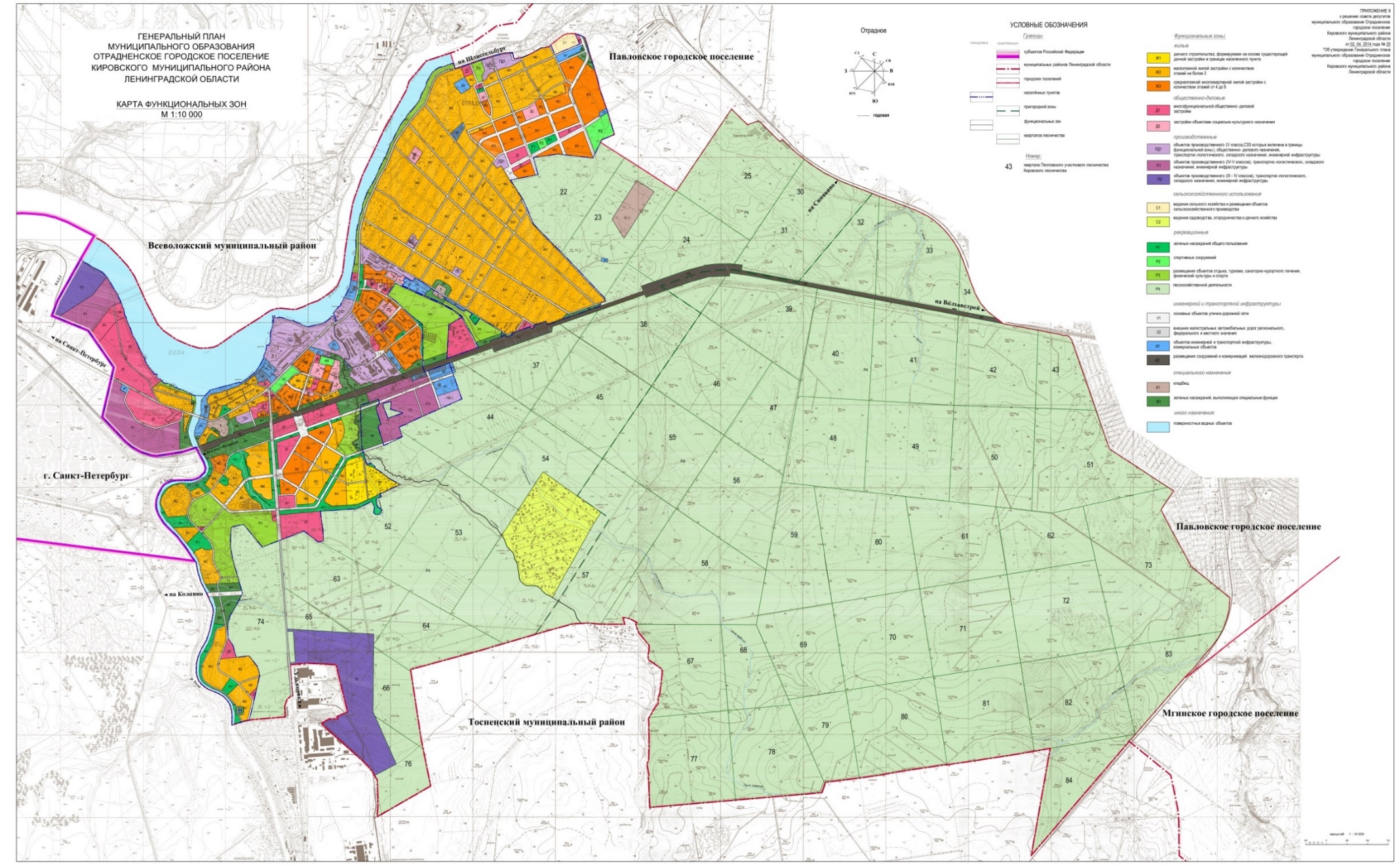 Прогноз изменения доходов населенияСогласно прогнозу, долгосрочного социально – экономического развития РФ за период до 2030 года Минэкономразвития России, следуют следующие положения развития доходов населения:Выделяются три сценария социально-экономического развития в долгосрочной перспективе – консервативный, инновационный и целевой (форсированный).Во всех существующих вариантах прогноза в части оплаты труда работников бюджетного сектора к 2018 году предполагается доведение до эффективного уровня заработной платы (в соответствии с Указом Президента Российской Федерации от 7 мая 2012 г. № 597). На период до 2030 года в консервативном и инновационном вариантах сохраняется достигнутый паритет по заработной плате. В форсированном варианте предполагается доведение заработной платы бюджетных работников до уровня, соотносимого с уровнем в высокоразвитых странах. В отношении динамики заработной платы в частном секторе экономики предполагается, что в целом она будет соответствовать темпам роста производительности труда.В результате в 2012-2030 гг. реальная заработная плата в целом по экономике в консервативном варианте будет расти со среднегодовым темпом 4,1%, а ее рост к 2030 году составит 2,1 раза. С учетом более высоких темпов роста экономики в инновационном варианте темпы роста реальной заработной платы составят 5,0%, и к 2030 году она увеличится в 2,5 раза (в форсированном варианте – 6,5% и 3,3 раза соответственно).Прогноз в области пенсионного обеспечения строится исходя из необходимости реформирования пенсионной системы. В результате средний размер трудовой пенсии (среднегодовой) к 2030 году увеличится по сравнению с 2011 годом в инновационном варианте в 3,6 раза и в консервативном варианте – в 3,3 раза. Соотношение среднего размера трудовой пенсии с прожиточным минимумом пенсионера к 2030 году увеличится с 1,7 раза в 2011 году до 2,2 и 2 раза по инновационному и консервативному варианту соответственно.За счет повышенной индексации, обеспеченной высокими темпами роста заработной платы, в форсированном варианте средний размер трудовой пенсии за 2012-2030 гг. вырастет в 4,2 раза, а соотношение с прожиточным минимумом пенсионера в 2030 году составит 2,7 раза.Индексация социальных пенсий осуществляется в соответствии с Федеральным законом от 15 декабря 2001 г. № 166-ФЗ «О государственном пенсионном обеспечении в Российской Федерации» с 1 апреля с учетом темпов роста прожиточного минимума пенсионера в Российской Федерации за прошедший год. Это позволит поддерживать гарантированный минимальный уровень материального обеспечения пенсионера не ниже величины прожиточного минимума пенсионера. В 2012-2030 гг. согласно инновационному варианту рост экономики сформирует благоприятные условия для роста денежных доходов населения. Кроме того, дополнительными драйверами, способствующими повышению благосостояния населения, станут высокие темпы роста заработной платы в бюджетном секторе и снижение общего инфляционного напряжения. За период 2012-2030 гг. реальные располагаемые денежные доходы населения вырастут в 2,2 раза. На фоне увеличения денежных доходов населения ожидается рост потребления, стимулируемый высокими темпами потребительского кредитования (в связи с низким накопленным долгом домашних хозяйств в предшествующий период) и снижением нормы сбережения. Согласно прогнозу, склонность к сбережению снизится до 6,4% к 2015-2017 годам. Однако в связи с демографическими изменениями, прежде всего с ростом в структуре населения лиц предпенсионного возраста и старше, норма сбережения начнет несколько ускоряться, в 2028-2030 гг. под влиянием демографических факторов траектория склонности к сбережению вновь вернется к снижающемуся тренду. При этом оборот розничной торговли и расходы на услуги будут расти с опережением роста денежных доходов населения, среднегодовые темпы за период 2012-2030 гг. составят 4,7% и 5% соответственно.В консервативном варианте в результате более медленных темпов роста заработной платы и социальных трансфертов среднегодовые темпы роста реальных доходов населения в 2012-2030 гг. составят 3,5%. В этих условиях розничный товарооборот и платные услуги будут расти среднегодовыми темпами 3,6% и 4,1% соответственно. Форсированный вариант, предусматривающий дополнительное финансирование приоритетных направлений, позволит ускорить темпы роста денежных доходов населения. Реальные доходы относительно 2011 года вырастут в 2,8 раза. В данном варианте розничный товарооборот превысит уровень 2011 года более чем в 3 раза, при этом среднегодовые темпы роста составят 6 процентов.С учетом предстоящего перехода на нормативно-статистический метод расчета прожиточного минимума на 2013 год учтено его увеличение в целом по Российской Федерации на 4,2%, в том числе для трудоспособного населения – на 3,3%, пенсионеров – на 8,2%, детей – на 4,1 процента.Кроме того, в прогнозе учтено увеличение величины прожиточного минимума на 5% в связи с введением в 2018, 2023 и 2028 годы новой потребительской корзины, которая в соответствии с частью 1 статьи 3 Федерального закона «О прожиточном минимуме в Российской Федерации» должна определяться не реже одного раза в пять лет.Социальная структура общества (инновационный вариант)Обеспечение эффективного уровня заработной платы в бюджетном секторе, повышение уровня пенсионного обеспечения будут способствовать сокращению доли бедного населения.В инновационном варианте уровень бедности снизится с 12,7% в 2011 году почти до 10% к 2020 году, а в 2030 году не превысит 7%. В рамках форсированного варианта уровень бедности в 2030 году может составить менее 6%. В консервативном варианте сокращение доли бедного населения будет идти медленнее и в 2030 году составит чуть менее 8 процентов. Реализация мер по сокращению бедности, повышению уровня социальной поддержки семей с детьми и уровня оплаты труда работников бюджетной сферы будет способствовать росту среднего класса.Формирование среднего класса можно рассматривать в качестве важного свидетельства прочности всей системы экономических, социальных и политических институтов. И наоборот, размывание среднего класса можно воспринимать как символ неудачи социально-экономических преобразований. Среди основных критериев отнесения российских граждан к среднему классу следует выделить уровень дохода, наличие собственности и сбережений, их профессионально-квалификационные характеристики, участие в формировании гражданского общества.В рамках инновационного и форсированного сценариев доля среднего класса повышается с 22% населения в 2010 году до 48-52% в 2030 году. По консервативному сценарию данная категория населения к концу прогнозного периода не превысит 37 процентов.Эти социальные сдвиги являются не только результатом, но и предпосылкой устойчивого экономического развития, поскольку предполагают формирование человеческого капитала более высокого качества, рост производительности труда. Создание полноценного среднего класса в России изменит структуру потребления, обеспечив сдвиг спроса в сторону продукции более высокого качества, создаст благоприятные предпосылки для расширения гражданской и общественной активности, развития процессов самоорганизации в обществе.Перспективные показатели спроса на коммунальные ресурсыПрогноз спроса по каждому из коммунальных ресурсов (Таблица 75) Муниципальное Образование «Город Отрадное» Кировского муниципального района Ленинградской области произведен на основании следующих показателей: – прогнозная численность постоянного населения в 2015 г. – 25203 чел., в 2030 г. – 32203 чел.;– установленных нормативов потребления коммунальных услуг в соответствии со схемами энерго и ресурсоснабжения, а так же технико-экономических показателей реализации Генерального плана. Прогноз потребности разработан с учетом строительства новых объектов с современными стандартами эффективности и сноса старых объектов.ЭлектроснабжениеОбъем полезного отпуска электрической энергии потребителям Отрадненского городского поселения в 2030 г. составит 70300 млн. кВт•ч, темп увеличения потребления 2030/2015 гг. – 1,4. Основной причиной увеличения расхода электрической энергии в поселении является увеличение населения в поселении и повышение уровня благосостояния населения, которое предусматривает увеличение электропотребляющих устройств в домах и квартирах, а соответственно повышение удельного электропотребления населения.Теплоснабжение Объем отпуска тепловой энергии потребителям Отрадненского городского поселения в 2030 г. составит 345970 тыс. Гкал. Основной причиной увеличения расхода тепловой энергии в г. Отрадное является увеличение населения и увеличение застройки нового жилищного строительства.ВодоснабжениеОбъем подаваемой воды потребителям к 2030 г. составит 4051,5 тыс. м3 в год, относительно отчетного года увеличится в 1,8 раз. Такой рост должен произойти за счет увеличения населения в г. Отрадное.Водоотведение и очистка сточных вод В 2030 г. объем пропущенных сточных вод, принятых от потребителей, составит 3996,75 тыс. м3, что больше в 2,4 раза от уровня отчётного года. Такое возрастание количества принятых сточных вод вызвано приростом потребляемой воды.Утилизация (захоронение) ТБООбщий объем ТБО от всех потребителей к 2030 г. увеличится в 1,26 раза и составит 64,3 тыс. м3. Основной причиной  увеличения общего объема ТБО является прирост численности населения и развитие промышленности в регионе.Таблица 75. Прогноз спроса по каждому виду услуг организаций коммунального комплекса Муниципальное Образование «Город Отрадное» до 2030 г.Характеристика состояния и проблемы коммунальной инфраструктурыСистема электроснабженияОписание организационной структуры, формы собственности и системы договоров между организациями, а также с потребителямиЭлектроснабжение потребителей Отрадненского городского поселения осуществляется от системы АО «ЛОЭСК».Направления и виды деятельности компании:•	Передача и распределение электрической энергии;•	Эксплуатация, ремонт, обслуживание, диагностика электрических сетей и иных объектов электросетевого хозяйства и технологическое управление ими;•	Развитие электрических сетей и иных объектов электросетевого генерирующего хозяйства, включая проектирование, инженерные изыскания, строительство, реконструкцию, техническое перевооружение,•	Монтаж и наладка;	•	Эксплуатация, ремонт, обслуживание, диагностика сетей технологической связи, оборудования релейной защиты и противоаварийной автоматики и иного, связанного с функционированием электросетевого хозяйства, технологического оборудования, а также технологическое управление ими;•	Развитие сетей технологической связи, средств измерений и учета, оборудования релейной защиты и противоаварийной автоматики и иного технологического оборудования, связанного с функционированием электросетевого хозяйства, включая проектирование, инженерные изыскания, строительство, реконструкцию, техническое перевооружение, монтаж и наладку.Характеристика системы и институциональная структураНа данный момент программа по энергосбережению и повышению энергоэффективности Муниципального Образования «Город Отрадное» не разработана. Информация, использованная в работе, предоставлена АО «ЛОЭСК» и Генеральным Планом.Электроснабжение потребителей Отрадненского городского поселения осуществляется от системы ПАО «Ленэнерго».На территории городского поселения расположены: ПС 110/35/10 кВ №207 «Ивановская»Также по территории поселения проходят ВЛ напряжением: 330 кВдве ВЛ ПС 330/110 кВ №1 «Восточная» — Киришская ГРЭС220 кВдве ВЛ ПС 220 кВ №28 «Колпинская» — ПС 330 кВ №37 «Сясь»110 кВВЛ ПС 110/6 кВ №77 «Саперная-Мебельная» — ГРЭС 8;ВЛ ПС 110 кВ №495 «Понтонная» — ГРЭС 8;ВЛ БТЭЦ-2 — ГРЭС 8;ВЛ ПС 110 кВ №510 «Колпино-Правобережная» — ПС 110 кВ №496 «Мга»;две ВЛ ПС 110/35/6 кВ №199 «Керамическая» — ГРЭС 8.35 кВВЛ ПС 110/35/10 кВ №207 «Ивановская» — ПС 35/10 кВ №729н «Павлово новая»10 кВВЛ ПС 110/35/10 кВ №207 «Ивановская»Распределение электроэнергии по потребителям городского поселения осуществляется на напряжении 10 кВ по ВЛ 10 кВ через сеть подстанций 10/0,4 кВ. Загрузка трансформаторов на ПС 110/35/10 кВ № 207 «Ивановская» составляет 35 %.В границах Отрадненского городского поселения планировочными ограничениями являются: шумовые зоны электрических подстанций 750 кВ, 110 кВ и охранные зоны воздушных линий электропередачи напряжением 750 кВ, 330 кВ,110 кВ,35 кВ и 10 кВ, проходящих по рассматриваемой территории.Существующие электроподстанции открытого типа имеют трансформаторы, основные источники шума: ПС 110/35/10 кВ №207 «Ивановская» мощностью 2*10 МВА Расстояние от трансформаторов до жилой застройки составляет 1250 м и 225 м.В соответствии с «Правилами установления охранных зон объектов электросетевого хозяйства и особых условий использования земельных участков, расположенных в границах таких зон» (постановление Правительства Российской Федерации от 24 февраля 2009 г. № 160), охранные зоны вдоль воздушных линий электропередачи составляют: 750 кВ – 40 м, 330 кВ – 30 м, 110 кВ – 20 м, 35 кВ – 15 м, 10 кВ – 10 м по обе стороны линии от крайних проводов при не отклоненном их положении.Для понижения напряжения в населенных пунктах размещены ТП 10/0,4 кВ с трансформаторами различной мощности, от которых электроэнергия воздушными линиями 0,4 кВ подается непосредственно потребителям. Рисунок 4. Схема электроснабжения МО «Отрадненское городское поселение»Балансы мощности и ресурса. Резервы и дефициты системыПотребление электрической энергии по всем потребителям на основании предоставленных данных за отчётный период составило 40,77 млн. кВт*ч. Сведения по существующим объемам электропотребления сведены в таблицу 76.Таблица 76. Объемы электропотребленияНадёжность системы и качество поставляемого ресурсаЛинии сети 10/0,4 кВ развиты достаточно хорошо, что позволяет в кратчайшие сроки при происхождении аварийных ситуаций производить переключения и в установленные нормативами время возобновлять электроснабжение потребителей;Качество электрической энергии определяется совокупностью ее характеристик, при которых электроприемники могут нормально работать и выполнять заложенные в них функции. Показателями качества электроэнергии являются: •	отклонение напряжения от своего номинального значения; •	колебания напряжения от номинала; •	несинусоидальность напряжения; •	несимметрия напряжений; •	отклонение частоты от своего номинального значения; •	длительность провала напряжения; •	импульс напряжения; •	временное перенапряжение. Качество электрической энергии обеспечивается совместными действиями организаций, передающих электроэнергию и снабжающих электрической энергией потребителей. Указанные организации отвечают перед потребителями за неисполнение или ненадлежащее исполнение обязательств по соответствующим договорам, в том числе за надежность снабжения их электрической энергией и ее качество в соответствии с техническими регламентами и иными обязательными требованиями. В договорах оказания услуг по передаче электрической энергии и энергоснабжения определяется категория надежности снабжения потребителя электрической энергией (далее - категория надежности), обуславливающая содержание обязательств по обеспечению надежности снабжения электрической энергией соответствующего потребителя, в том числе: •	допустимое число часов отключения в год, не связанного с неисполнением потребителем обязательств по соответствующим договорам и их расторжением, а также с обстоятельствами непреодолимой силы и иными основаниями, исключающими ответственность гарантирующих поставщиков, энергоснабжающих, энергосбытовых и сетевых организаций и иных субъектов электроэнергетики перед потребителем в соответствии с законодательством Российской Федерации и условиями договоров; •	срок восстановления энергоснабжения. В случаях ограничения режима потребления электрической энергии сверх сроков, определенных категорией надежности снабжения, установленной в соответствующих договорах, нарушения установленного порядка полного и (или) частичного ограничения режима потребления электрической энергии, а также отклонений показателей качества электрической энергии сверх величин, установленных техническими регламентами и иными обязательными требованиями, лица, не исполнившие обязательства, несут предусмотренную законодательством Российской Федерации и договорами ответственность. Ответственность за нарушение таких обязательств перед гражданами-потребителями определяется в том числе в соответствии с жилищным законодательством Российской Федерации. В соответствии с Законом Российской Федерации «О защите прав потребителей» (ст. 7) и Постановлением Правительства России от 13.08.1997 № 1013 электрическая энергия подлежит обязательной сертификации по показателям качества электроэнергии, установленным ГОСТ 13109-97 «Нормы качества электрической энергии в системах электроснабжения общего назначения». Каждая организация, участвующая в электроснабжении, наряду с лицензией на производство, передачу и распределение электроэнергии имеет сертификат, удостоверяющий, что качество поставляемой ею энергии отвечает требованиям ГОСТ Р 54149-2010 электрическая энергия. совместимость технических средств электромагнитная. нормы качества электрической энергии в системах электроснабжения общего назначения. Нормы КЭ, установленные стандартом, включаются в технические условия на присоединение потребителей электрической энергии и в договоры на пользование электрической энергией между электроснабжающими организациями и потребителями электрической энергии. Контроль за соблюдением энергоснабжающими организациями и потребителями электрической энергии требований стандарта осуществляют органы надзора и аккредитованные в установленном порядке испытательные лаборатории по качеству электроэнергии. Контроль качества электрической энергии в точках общего присоединения потребителей электрической энергии к системам электроснабжения общего назначения проводят энергоснабжающие организации. Измерения показателей качества электрической энергии энергоснабжающими организациями проводятся с помощью приборов ППКЭ-1-50 персоналом, прошедшим специальное обучение, сдавшим соответствующие экзамены и получившим разрешение на проведение подобных измерений. Измеряются отклонение частоты и напряжения, коэффициенты несимметрии напряжения по обратной и нулевой последовательностям, искажения синусоидальности формы кривой напряжения и ее гармонических составляющих до 40-й включительно. Электроэнергия, отбираемая от центров питания ПАО  «Ленэнерго» соответствует по показателям качества требованиям государственного стандарта. Искажения, вносимые в форму электроэнергии электрическими сетями и оборудованием, не выводят значения показателей качества за установленные пределы, и электроустановки потребителей работают в нормальных условиях, предписанных ТУ, за исключением случаев нарушения правил нормальной эксплуатации самими потребителями.Состояние учётаВ Муниципальном Образовании «Город Отрадное» все точки подключения электроэнергии оборудованы счетчиками.Доля поставки электроэнергии потребителям, расчеты за которую осуществляются по приборам учета, составляет 100%.Воздействие на окружающую средуПоскольку в Муниципальное Образование «Город Отрадное» Кировского муниципального района Ленинградской области отсутствуют собственные генерирующие источники электроэнергии, то вредное воздействие на экологию со стороны объектов электроэнергетики в процессе эксплуатации ограничивается воздействием при строительстве и воздействием при утилизации демонтированного оборудования и расходных материалов. При строительстве объектов энергетики происходит вырубка лесов (просеки под трассы ЛЭП), нарушение почв (земляные работы), нарушение естественной формы водоемов (отсыпки). Элементы системы электроснабжения, оказывающие воздействие на окружающую среду после истечения нормативного срока эксплуатации: •	масляные силовые трансформаторы и высоковольтные масляные выключатели; •	аккумуляторные батареи; •	масляные кабели.Для снижения площади лесов, уничтожаемых при строительстве объектов электроэнергетики, необходимо соблюдать нормативную ширину охранных зон ЛЭП при строительстве либо занижать ее в допустимых пределах, принимая ее величину минимально допустимой для условий стесненной прокладки. Для снижения вредного воздействия на почвы при строительстве необходимо соблюдать технологию строительства, установленную нормативной документацией для данного климатического района. Масляные силовые трансформаторы и высоковольтные масляные выключатели несут опасность разлива масла и вероятность попадания его в почву и воду. Во избежание разливов необходимо соблюдать все требования техники безопасности при осуществлении ремонтов, замены масла и т.д. Необходима правильная утилизация масла и отработавших трансформаторов и выключателей. Для исключения опасности нанесения ущерба окружающей среде возможно применение сухих трансформаторов и вакуумных выключателей вместо масляных. Эксплуатация аккумуляторных батарей сопровождается испарением электролита, что представляет опасность для здоровья людей. Также АКБ несут опасность разлива электролита и попадания его в почву и воду. Во избежание нанесения ущерба окружающей среде необходима правильная утилизация отработавших аккумуляторных батарей. Масляные кабели по истечении срока эксплуатации остаются в земле и при дальнейшем старении происходит разрушение изоляции и попадание масла в почву. Для предотвращения данного воздействия необходимо использовать кабели с пластмассовой изоляцией либо с изоляцией из сшитого полиэтилена.Анализ финансового состояния. Тарифы на коммунальные ресурсыПриказом Комитета по тарифам и ценовой политике от 30 декабря 2014 года №517-п «Об установлении тарифов на электрическую энергию, поставляемую населению и приравненным к нему категориям потребителей Ленинградской области, на 2015 год» установлены следующие тарифы:для населения, проживающего в городских населенных пунктах – 2,39 руб./кВт•ч.Имеющиеся проблемы и направления их решенияНа данный момент, в Муниципальное Образование «Город Отрадное» имеется резерв нагрузки источников электроэнергии. Трансформаторные подстанции и основная часть передающего электрооборудования находится на балансе ресурсоснабжающей организации АО «ЛОЭСК» и оно работает надежно, не давая сбоев в системы. В связи с приростом населения к 2030 году по прогнозу Генерального плана Муниципального Образования «Город Отрадное» возникнет дефицит нагрузки источников электроэнергии, поэтому необходимо ввести в эксплуатацию дополнительный источник электроэнергии. К 2020 году планируется ввод новой электрической подстанции «Отрадное» мощностью 2*10 МВА.Система теплоснабженияХарактеристика системы и институциональная структура источников теплоснабженияЦентральное теплоснабжение имеется в Муниципальном Образовании «Город Отрадное» в г. Отрадное.Обеспечение тепловой энергией потребителей многоквартирных жилых домов и общественно-деловой застройки, осуществляется централизованно - от котельных. Единой теплоснабжающей организацией Муниципального Образования «Город Отрадное» - АО «ЛОТЭК».АО «ЛОТЭК» обеспечивает потребителей тепловой энергией на нужды отопления и горячего водоснабжения. Протяженность тепловых сетей в двухтрубном исчислении составляет 20 км. Источником теплоснабжения в городском поселении Отрадное являются десять котельных, из которых восемь котельных малой мощности. Топливом в этих котельных является природный газ, уголь или дизель. - Миникотельная  №1, производительностью 2,6 Гкал/час;- Миникотельная №2, производительностью 2,46 Гкал/час;- Миникотельная №3, производительностью 4 Гкал/час;- Миникотельная №4, производительностью 2,41 Гкал/час;- Миникотельная №9, производительностью 2,93 Гкал/час;- Котельная «Зарубина», производительностью 15,9 Гкал/час;- Котельная «Электрощит», производительностью 16,8 Гкал/час;- Котельная «Строитель», производительностью 0,52 Гкал/час- дизельная;- Котельная  «Аэрогеодезия», производительностью 0,3 Гкал/час - угольная;- Котельная МБОУ «Отрадненская средняя общеобразовательная школа № 3, производительностью 0,33 Гкал/час.Таблица 77. Характеристика котельной «Зарубина» Муниципальное Образование «Город Отрадное» Таблица 78. Характеристика котельной «Миникотельная №1» Муниципальное Образование «Город Отрадное» Таблица 79. Характеристика котельной «Миникотельная №2» Муниципальное Образование «Город Отрадное» Таблица 80. Характеристика котельной «Миникотельная №3» Муниципальное Образование «Город Отрадное» Таблица 81. Характеристика котельной «Миникотельная №4» Муниципальное Образование «Город Отрадное» Таблица 82. Характеристика котельной «Миникотельная №9» Муниципальное Образование «Город Отрадное» Таблица 83. Характеристика котельной «Электрощит» Муниципальное Образование «Город Отрадное» Таблица 84. Характеристика Котельной МБОУ «Отрадненская средняя общеобразовательная школа №3» Муниципальное Образование «Город Отрадное» Таблица 85. Характеристика котельной «Аэрогеодезия» Муниципальное Образование «Город Отрадное» Таблица 86. Характеристика котельной «Строитель» Муниципальное Образование «Город Отрадное» Информация о котельном оборудованииТаблица 87. Характеристика котельного оборудования котельных в г. ОтрадноеТаблица 88. Характеристика основного насосного оборудования котельных в г.ОтрадноеИнформация о тепловых сетяхПередача тепловой энергии в Муниципальное Образование «Город Отрадное» в двухтрубном исчислении 20000 метров. Степень износа тепловых сетей - 85%.Описание типов секционирующей и регулирующей арматуры на тепловых сетяхАО «ЛОТЭК» учет количества и тип секционирующей и регулирующей арматуры не ведет.Способ регулирования тепловой энергии  качественный, согласно температурному графику. Качественное регулирование предполагает изменение температуры теплоносителя без изменения расхода. Температура сетевой воды в подающем и обратном трубопроводе соответствует утвержденным для системы теплоснабжения температурным графиком и задается по усредненной температуре наружного воздуха за промежуток времени в пределах 12-24 ч, определяемой диспетчером тепловой сети в зависимости от климатических условий и других факторов согласно пункту  4.11.1 ПТЭ.Фактические температурные режимы отпуска тепла в тепловые сети и их соответствие утвержденным графикам регулирования отпуска тепла в тепловые сети Среднее отклонение температуры за 2012г. не превышает 3% («Типовая инструкция по технической эксплуатации систем транспорта и распределения тепловой энергии тепловых сетей») РД 153-34.0-20.507-98: Схема теплоснабжения в Муниципальном Образовании «Город Отрадное» открытая, двухтрубная. ЦТП и насосные станции отсутствуют и не планируются к установке.На котельных установлены предохранительные клапаны на выходном коллекторе котлов, которые защищают сеть от превышения максимального допустимого давления.Бесхозных тепловых сетей на территории Муниципальное Образование «Город Отрадное» не выявлено.Таблица 89. Характеристика тепловых сетей в Муниципальном Образовании «Город Отрадное»Балансы мощности и ресурсаКотельные в Муниципальное Образование «Город Отрадное» имеют как отопительный тип  нагрузки, так и нагрузку на горячее водоснабжение кроме котельных: «Строитель», «МБОУ Отрадненская средняя общеобразовательная школа №3», «Аэрогеодезия». В этих котельных нагрузка на горячее водоснабжение отсутствует. Таблица 90. Тепловые нагрузки по группам  потребителей централизованных систем при расчетных температурах наружного воздуха  в зонах действия  источников тепловой энергииРезерв тепловой мощности нетто котельных в Муниципальное Образование «Город Отрадное» составляет 11,01 Гкал/ч. Расширение технологических зон источников тепловой энергии в зоны действия зон с дефицитом тепловой энергии  не предусматривается, т.к отсутствуют зоны с дефицитом тепловой мощности. Балансы теплоносителяТепловой баланс складывается из полезного отпуска тепловой энергии, расхода на собственные нужды источников, потерь в тепловых сетях. Объем отпуска потребителям зависит от структуры потребителей (договоры о теплоснабжении, заключаемые с потребителями). По факту 2015г. отпуск тепловой энергии потребителям составил 101,263 тыс. Гкал (табл. 91).Таблица 91. Баланс системы теплоснабженияУдельные показатели, характеризующие ресурсную эффективность теплоснабжения, в 2015 г. следующие: удельный расход электроэнергии– 34,25 кВт*ч/Гкал; удельный расход топлива – 157,5 кг у.т./ Гкал; удельный расход воды –2,75 м3/Гкал. Надёжность системы и качество поставляемого ресурсаОсновным показателем работы теплоснабжающих предприятий является бесперебойное и качественное обеспечение тепловой энергии потребителей, которое достигается за счет повышения надежности теплового хозяйства. Для этого необходимо выполнять следующие мероприятия: обеспечение соответствия технических характеристик оборудования источников тепла и тепловых сетей условиям их работы; резервирование наиболее ответственных элементов систем теплоснабжения и оборудования; выбор схемных решений как для системы теплоснабжения в целом, так и по конфигурации тепловых сетей, повышающих надежность их функционирования; контроль теплоносителя по всем показателям качества воды, что обеспечит отсутствие внутренней коррозии и увеличение срока службы оборудования и трубопроводов; осуществление контроля затопляемости тепловых сетей, что позволит уменьшить наружную коррозию трубопроводов; комплексный учет энергоносителей (газ, электроэнергия, вода, теплота в системе отопления, теплота в системе горячего водоснабжения); АСУ ТП котлов с центральной диспетчеризацией функций управления эксплуатационными режимами; постоянный контроль за соблюдением температурных графиков тепловых сетей в зависимости от температуры наружного воздуха, удельных норм на выработку 1 Гкал по топливу, воде, химических реагентов и качественной подготовки источников теплоснабжения и объектов теплопотребления. Оценить реальную надежность системы можно по количеству аварий в сетях теплоснабжения. Поскольку данная информация отсутствует, а система функционирует бесперебойно можно дать удовлетворительную оценку  системы.В соответствии со СНиП 41-01-2003 «Тепловые сети» при проектировании новых либо реконструкции, модернизации и техническом перевооружении существующих систем теплоснабжения, а также отдельных объектов теплоэнергетики, при изменении их характеристик должно быть обеспечено увеличение уровня безопасности теплоснабжения в соответствии с утвержденной органами местного самоуправления перспективной схемой теплоснабжения города.Состояние учёта Сведения о приборах учета не были предоставлены в администрации Муниципальном Образовании «Город Отрадное .Воздействие на окружающую среду Установление предельно допустимых выбросов (ПДВ) вредных веществ проектируемыми и действующими промышленными предприятиями в атмосферу производится в соответствии с ГОСТ 17.2.3.02-78. Источники тепловой энергии работают на угле и  газе. Исходя из этого, для источников нормированию подлежат выбросы загрязняющих веществ, содержащихся в отходящих дымовых газах: оксида углерода, диоксида азота, оксида азота, диоксида серы, сероводорода, пыли неорганической, твердых частиц. Оценка воздействия на окружающую среду показывает, что во избежание экологической катастрофы необходимо уменьшить количество и состав вредных выбросов котельных установок. Это достигается путем своевременной проверки и отладки, как самих котельных агрегатов, так и вспомогательного котельного оборудования. Только при условии полной исправности оборудования, его своевременного ремонта и регулярного профилактического осмотра, возможно, уменьшить вред, наносимый атмосфере продуктами сгорания.Анализ финансового состояния. Тарифы на коммунальные ресурсы Тарифы на тепловую энергию для АО «ЛОТЭК» установлены приказом 344- п от 16.12.2014 Комитета по тарифам и ценовой политике Ленинградской области организациям коммунального комплекса:Таблица 92. Динамика тарифов, утвержденных в 2015 годуИмеющиеся проблемы и направления их решенияВ настоящее время  вся система централизованной  выработки и транспортировки тепловой энергии имеет ряд проблем, обусловленных:-старением оборудования и трубопроводов,-применением открытых систем горячего водоснабжения,-отсутствием резервирования  источников тепловой энергии и элементов тепловых сетей путем их кольцевания или устройства перемычек,-отсутствием располагаемых  мощностей источников тепловой энергии  для подключения  новых объектов.Существенным  недостатком для  потребителей тепловой энергии  с открытыми системами является  возможность появления запаха и ухудшение прозрачности воды, подаваемой в водоразборный кран. Причиной ухудшения качества воды открытых систем теплоснабжения является жизнедеятельность трех групп микроорганизмов: аммонификаторов, сульфатовосстанавливающих и железобактерий. В результате их деятельности в среде с полным отсутствием кислорода выделяется сероводород. Сами же бактерии развиваются за счет  присутствия в воде  органических веществ в участках отопительных систем с минимальной скоростью воды (радиаторы, замыкающие участки однотрубных систем). Для локализации жизнедеятельности анаробных бактерий в существующих системах  обязательно должна проводиться  гидропромывка и термическая стерилизация систем.С 2013 года запрещается присоединение (подключение) внутридомовых систем горячего водоснабжения к тепловым сетям с непосредственным разбором теплоносителя на цели горячего водоснабжения по открытой  схеме.  К 2022 году все потребители, внутридомовые системы горячего водоснабжения которых были присоединены к тепловым сетям по открытой  схеме, должны быть переведены на присоединение внутридомовых систем горячего водоснабжения по закрытой схеме. Реконструкцию теплоснабжающей инфраструктуры Муниципального Образования «Город Отрадное» целесообразно проводить в 3-х направлениях: -реконструкцию существующих источников тепловой энергии с доведением мощности котельных до необходимых для подключения новых объектов;-реконструкцию тепловых сетей с устройством кольцевания  или  резервирующих перемычек,-реконструкцию  теплопотребляющих установок жилых домов с переводом  открытых систем  ГВС на закрытый тип, а так же обеспечение погодного регулирования в 2х трубных системах  теплоснабжения.Система водоснабженияХарактеристика системы и институциональная структураПо принципу территориального зонирования система водоснабжения однозонная включает всё городское поселение Отрадное. Сеть водопровода кольцуется.Объем поднятой из р. Невы воды составляет 3193,48 тыс. куб.м./год. Поднятая вода из реки Нева поступает на очистные сооружения. Осветленная и фильтрованная вода по двум водоводам подается в городскую сеть ВОС г. Отрадное. Принятая технологическая схема работы ООО «ВОДОКАНАЛ ОТРАДНЕНСКОЕ ГОРОДСКОЕ ПОСЕЛЕНИЕ» предусматривает поставку воды конечным потребителям г.Отрадное.В г. Отрадное принята открытая система горячего водоснабжения в связи, с чем технологические зоны горячего водоснабжения в данной схеме не описываются.Основными водопотребителями на территории Отрадненского городского поселения являются жилая и общественная застройка, коммунальные объекты, бюджетные и частные организации.Источником забора воды служит река Нева. Объем забора воды составляет  3193,48 тыс. куб. м/год. Водозаборные сооружения и насосная станция первого подъёма расположены на левом берегу р. Нева в г. Отрадное, введены в эксплуатацию в 1970 г. Проектная производительность 28 800 м³ в сутки.Для транспортировки воды от водозаборов к потребителям используются водопроводные сети, все сети проложены подземно.Общий объем жилищного фонда муниципального образования «Отрадненское городское поселение» в настоящее время составляет 637,2 тыс. кв. м общей площади жилых помещений.В городе достаточно высокий уровень благоустройства жилищного фонда (инженерное обеспечение), из всего жилфонда в городе оборудовано (тыс.м2): - водопроводом - 98 %;- канализацией - 97,6 %.Из общей протяженности водопроводной сети 40,8 км, в замене нуждается 23,8 км. Степень износа водопроводных - 60%.Высокий износ объектов водоснабжения ограничивает развитие нового строительства.Территорию муниципального образования можно охарактеризовать, как ограничено благоприятная и неблагоприятная для строительства по инженерно-строительному потенциалу. Обеззараживание воды производится гипохлоритом натрия, затем проводится  сбор в резервуарах чистой воды и подача потребителям насосами второго подъема. Собственником станции 1-го подъема, водоочистных сооружений и сетей водопровода  является Комитет по управлению муниципальным имуществом администрации Кировского муниципального района Ленинградской области.  Между Комитетом и ООО «ВОДОКАНАЛ ОТРАДНЕНСКОЕ ГОРОДСКОЕ ПОСЕЛЕНИЕ» заключен договор аренды сооружений и сетей водопровода.Протяженность сетей составляет – 40,8 км.Обеспечение населения, расположенного в частном секторе, не подключенного к централизованной системе водоснабжения осуществляется через уличный водоразбор. Число уличных водоразборов (будок, колонок, кранов) составляет - 52 ед.Информация о технологических зонахНа сегодняшний день на территории Отрадненского городского поселения существует одна эксплуатационная зона водоснабжения, в пределах которых осуществляется водозабор и передача водных ресурсов до конечных потребителей. Водоснабжающей организацией являются ООО «ВОДОКАНАЛ ОТРАДНЕНСКОЕ ГОРОДСКОЕ ПОСЕЛЕНИЕ». Источником хозяйственно-бытового водоснабжения является река Нева.В Отрадненском городском поселении существует централизованная система водоснабжения и водоотведения.По принципу территориального зонирования система водоснабжения однозонная включает всё Отрадненское городское поселение. Сеть водопровода кольцуется.Объем поднятой из реки Невы воды составляет 3193,48 тыс. куб.м./год. Поднятая вода из реки Нева поступает на очистные сооружения. Осветленная и фильтрованная вода по двум водоводам подается в городскую сеть ВОС г. Отрадное. Принятая технологическая схема работы ООО «ВОДОКАНАЛ ОТРАДНЕНСКОЕ ГОРОДСКОЕ ПОСЕЛЕНИЕ» предусматривает поставку воды конечным потребителям г. Отрадное.В Отрадненском городском поселении принята открытая система горячего водоснабжения в связи, с чем технологические зоны горячего водоснабжения в данной схеме не описываются.Состояния источников водоснабжения и водозаборных сооруженийИсточником забора воды служит река Нева. Объем забора воды составляет 3193,48 тыс.куб.м/год.  Водозаборные сооружения и насосная станция первого подъёма расположены на левом берегу р.Нева в г.Отрадное, введены в эксплуатацию в 1970 г. Проектная производительность 28 800 м³ в сутки.	От насосной станции первого подъёма вода по двум ниткам водовода d400 мм подается на водопроводные очистные сооружения.	Природные особенности невской воды, определяющие выбор схемы ее очистки, следующие: низкая минерализация и жесткость, малое содержание микроэлементов (фтора и йода), низкие значения мутности, относительное высокое содержание гуминовых веществ, высокая цветность и высокая перманганатная окисляемость. Невской воде свойственна высокая коррозионная активность. Периодическое ухудшение качества воды в поверхностном источнике водоснабжения реки Невы, происходящее из-за природных явлений, связанных с перемещением внутренних вод в Ладожском озере и антропогенным загрязнением водной системы, не позволяет гарантировать обеспечение необходимого качества питьевой воды на выходе с ВС.Таким образом, качество воды поверхностного источника водоснабжения реки Невы при применяемых на водопроводных сооружениях Кировска технологиях очистки не позволяет гарантировать круглогодичное обеспечение необходимого качества питьевой воды.Таблица 93. Характеристика источников водоснабженияОписание сооружений очистки и подготовки водыПодача воды, осуществляется из реки Нева. Через два подъемных оголовка, по двум самотечным линиям вода поступает в водоприемные камеры насосной станции 1-го подъема. От насосной станции первого подъема техническая вода по водопроводу диаметром 400мм подается на водопроводно-очистные сооружения (ВОС) города Отрадное.  Установленная мощность очистных сооружений составляет 28,0 тыс.куб.м./сут.	С насосной станции первого водоподъема техническая вода поступает на ВОС в вихревой смеситель. После смесителя поступает на 4 скорых фильтра и 3 осветителя коридорного типа, которые работают как отстойники в пропорции 50*50. После осветлителей (отстойников) вода также подается на 4 скоростных фильтра.	Обеззараживание воды производится гипохлоритом натрия, затем проводится  сбор в резервуарах чистой воды и подача потребителям насосами второго подъемаВысокая степень износа очистных сооружений  не позволяет обеспечить водоснабжение в соответствии со стандартами качества.Надёжность системы и качество поставляемого ресурсаВ связи с тем, что сети водоснабжения имеют низкую степень изношенности можно дать положительную оценку надежности системы. Оценить реальную надежность системы можно по количеству аварий в сетях водоснабжения. Для обеспечения бесперебойности предоставления услуг водоснабжения потребителям необходимы замена и реконструкция железобетонных и стальных водоводов, реконструкция чугунных и стальных водопроводных сетей, в первую очередь аварийных, полностью изношенных и перегруженных по пропускной способности, замена традиционной запорной арматуры и пожарных гидрантов на новые типы в бесколодезном исполнении, установка дополнительных линейных задвижек и клапанов для регулирования. Согласно  информации об основных потребительских характеристиках регулируемых товаров и услуг регулируемых организаций  и их соответствии установленным требованиям в сфере холодного  водоснабжения  в 2015 г. имело место несоответствие холодной воды по показателям  мутность и цветность, данные о которых приведены в таблице 94.Таблица 94. Информации об основных потребительских характеристиках регулируемых товаров и услуг регулируемых организаций  и их соответствии установленным требованиям в сфере холодного  водоснабженияБалансы мощности и ресурса. Резервы и дефициты системыСогласно данным ООО «ВОДОКАНАЛ ОТРАДНЕНСКОЕ ГОРОДСКОЕ ПОСЕЛЕНИЕ», количество поднятой воды  в  городском поселение  Отрадное в 2015 году составило 3170,385 тыс. м3, что составляет в среднем за год 8685,98 м3/сут.Большая часть потребляемой воды питьевого качества приходится на население, что составляет 64,5 % от суммарного объема  воды, отпущенной потребителям. Бюджетные организации потребляют 1,9 % от суммарного объема воды, а прочие потребители - 33,6%. Ниже приведена таблица 95 с подробным распределением затрат поднимаемой воды, согласно тарифной калькуляции.Таблица 95. Баланс холодного водоснабжения Муниципальное Образование «Город Отрадное» Диаграмма 4. Распределение поданной воды в Муниципальное Образование «Город Отрадное» Из диаграммы 1 видно, что в 2015 году 24,3% поданной воды уходило на потери в сетях. Согласно приказу Минпромэнерго РФ от 20 декабря 2004 года № 172 «Об утверждении Методики определения неучтенных расходов и потерь воды в системах коммунального водоснабжения», неучтенные расходы и потери воды – разность между объемами подаваемой воды в водопроводную сеть и потребляемой (получаемой) абонентами. Технологические потери относятся к неучтенным полезным расходам воды. Остальные же потери – это утечки воды из сети и емкостных сооружений и потери воды за счет естественной убыли. Потери по отношению к объему воды, поданной в сеть, составляют 18 %. Для уменьшения потерь воды в водопроводных сетях необходимо выполнять мероприятия по реконструкции и развитию системы водоснабжения, указанные в последующих пунктах данной схемы.Согласно данным ООО «ВОДОКАНАЛ ОТРАДНЕНСКОЕ ГОРОДСКОЕ ПОСЕЛЕНИЕ» распределение отпуска холодной воды по категориям абонентов в Отрадненском городском поселении в 2015 году происходило следующим образом:Таблица  Баланс водопотребления по группам потребителейДиаграмма 5. Баланс потребления по группам в 2015 годуПо данным диаграммы 5 видно, что 64,5 % от общего количества потребленной воды приходится на нужды населения.Удельное водопотребление населенияСогласно Постановлению Правительства Ленинградской области от 11.02.13 №25 (в ред. Постановлений Правительства Ленинградской области от 28.06.2013 N 180, от 30.05.2014 N 201, от 06.08.2014 N 353, с изм., внесенными Решением Ленинградского областного суда от 02.10.2013 N 3-47/2013) "Об утверждении нормативов потребления коммунальных услуг по электроснабжению, холодному и горячему водоснабжению, водоотведению гражданами, проживающими в многоквартирных домах или жилых домах на территории Ленинградской области, при отсутствии приборов учета" утверждены следующие нормативы потребления коммунальных услуг по холодному и горячему водоснабжению:Таблица 97. Нормы удельного водопотребления в Отрадненском городском поселенииСредняя норма потребления для благоустроенных многоквартирных домов в Отрадненском городском поселении составляет порядка 9,1 м3/чел. в месяц. Средний фактический расход воды в Отрадненском городском поселении за 2015 год составил:ХВС – 4,25 м3/чел. в месяц; Как видно из таблицы среднемесячный расход воды населением значительно ниже нормативного. Рассчитанная величина может быть заниженной, так как отсутствует детальная информация о благоустройстве каждого МКД и его потреблении.Средний норматив потребления холодной воды на общедомовые нужды составляет 0,09 м3 на человека в месяц или 3 литра воды на человека в сутки.Состояние учётаУчёт питьевой водыНа сегодняшний день на территории Отрадненского городского поселения наличие приборов учета на воду, установленных потребителями на 31.12.2015, составляет 80,26 % от общего числа.Воздействие на окружающую средуЭксплуатация водопроводной сети не предусматривают каких-либо сбросов вредных веществ в водоемы и на рельеф. При испытании водопроводной сети на герметичность используется сетевая вода. Слив воды из трубопроводов после испытания и промывки производится на рельеф местности. Негативного воздействия сетевая вода на состояние почвы и подземных вод не окажет. При производстве строительных работ вода для целей производства не требуется. Для хозяйственно-бытовых нужд используется вода питьевого качества. При соблюдении требований, изложенных в рабочей документации, негативное воздействие на состояние поверхностных и подземных вод будет наблюдаться только в период строительства, носить временный характер и не окажет существенного влияния на состояние окружающей среды.Анализ финансового состояния. Тарифы на коммунальные ресурсыРегулирование тарифов на услуги водоснабжения ООО «ВОДОКАНАЛ ОТРАДНЕНСКОЕ ГОРОДСКОЕ ПОСЕЛЕНИЕ» осуществляется в соответствии с Приказом ЛенРТК 403-п от 19.12.2014 г.Таблица 98. Тариф для населения Муниципальное Образование «Город Отрадное» Тарифы налогом на добавленную стоимость не облагаются (организация применяет упрощенную систему налогообложения в соответствии со статьей 346.11 главы 26.2 части II Налогового кодекса Российской Федерации).Имеющиеся проблемы и направления их решенияВ течение последних лет постоянно ухудшается качество воды поверхностного источника водоснабжения р.Невы.Сооружения и оборудование водопроводных станций физически изношены, требуются большие объемы воды на собственные нужды.Проблемным вопросом в части сетевого водопроводного хозяйства является истечение срока эксплуатации трубопроводов из чугуна и стали, а также истечение срока эксплуатации запорно-регулирующей арматуры.Высокий уровень износа приводит к аварийности на сетях – образованию утечек, потере объёмов воды, отключению абонентов на время устранения аварии.  В 2014 г. нас сетях холодного водоснабжения произошло 14 аварий. Поэтому необходима своевременная реконструкция и модернизация сетей и запорно-регулирующей арматуры.Использование в качестве основных материалов серого чугуна и стали  приводит к увеличению количества повреждений и вторичному загрязнению воды продуктами коррозии. Устаревшая конструкция запорной арматуры влечет за собой увеличение количества отключаемых потребителей при плановых и аварийных работах, снижение надежности работы сети и рост эксплуатационных затрат.  В соответствии с Федеральным законом от 07.12.2011г. №416 «О водоснабжении и водоотведении» с 1 января 2022 года использование централизованных открытых систем теплоснабжения (горячего водоснабжения) для нужд горячего водоснабжения, осуществляемого путем отбора теплоносителя на нужды горячего водоснабжения, не допускается. Выполнение нормы указанного закона приведет к необходимости перекладки внутриквартальных сетей с восстановлением и увеличением пропускной способности.Отсутствие системы автоматического управления водоснабжением, высокая степень износа основного энергомеханического оборудования, система измерений и учета объемов водопотребления не в полной мере отвечает современным требованиям (по полноте охвата, уровню достоверности).Недостаточная надежность и качество электроснабжения насосных станций водоснабжения 1-го, 2-го подъемов. Существует необходимость повышения категорий надежности электроснабжения путем организации дополнительных вводов или использования резервных источников и электроснабжения (дизель-электрические станции), а также внедрения на объектах регистраторов качества электрической энергии, необходимость модернизации коммерческих узлов учета электрической энергии.Сверхнормативный  износ сетей и как следствие высокий уровень аварийности и потерь воды ограничивает перспективы развития городского поселения на основе существующих сетей и сооружений водоснабжения.Система водоотведенияХарактеристика системы водоотведенияВ г. Отрадное имеется централизованная система хозяйственно-бытовой канализации, которой охвачено 97,4 % потребителей.По зоне действия предприятий организующих водоотведение (эксплуатационные зоны) система водоотведения - однозонная.Услуги по водоотведению на территории Муниципального Образования «Город Отрадное» оказывает ресурсоснабжающая организация ООО «ВОДОКАНАЛ ОТРАДНЕНСКОЕ ГОРОДСКОЕ ПОСЕЛЕНИЕ».Принципиальная схема хозяйственно-бытовой канализации города следующая.Система канализации города – общесплавная Хозяйственно-бытовые стоки от жилых и общественных зданий, коммунальных предприятий, также бытовые и близкие к ним по составу производственные стоки промышленных предприятий сетью самотечно-напорных коллекторов направляются на канализационные очистные сооружения (КОС) г. Отрадное.Канализационные очистные сооружения расположены на расстоянии 16 км от г. Кировска. Очистные  сооружения строились в 2 очереди в 1963-1972 гг. С 2006г. на площадке очистных сооружений города проводятся работы по их реконструкции и расширению  до производительности 10,6 тыс. м³/сут. В настоящее время очистка сточных вод не производится. Неочищенные стоки в объеме 1400,1 тыс. куб.м. сбрасываются в р. Нева. Протяженность сетей канализации 26,6 км, из которых в замене нуждаются 21,28 км или 80%.Описание состояния и функционирования канализационных коллекторов и сетейПроектная мощность существующих  очистных сооружений составляет 5 тыс. куб. м в сутки. В том числе: сооружений механической очистки  -5тыс. куб. м/сутки;сооружений биологической очистки – 5тыс. куб. м/сутки.Фактически очистные сооружения не работают. ООО «ВОДОКАНАЛ ОТРАДНЕНСКОЕ ГОРОДСКОЕ ПОСЕЛЕНИЕ» выполняет функции по транзиту сточных вод. Объекты водоотведения находятся как в муниципальной, так и в частной собственности. Существующая технологическая схема предполагает сбор, перекачку и сброс канализационных стоков.Канализационные очистные сооружения Муниципального Образования «Город Отрадное» выведены из эксплуатации, находятся на реконструкции (в соответствии с Программой "Водоснабжение и водоотведение Ленинградской области на 2014-2016г.", утвержденной постановлением Правительства Ленинградской области от 14.11.13г. №400), очистка не производится. Насосами, установленными на КОС, осуществляется перекачка сточных вод.Данные о насосном оборудовании объектов водоотведения приведены в таблице 99.Локальные очистные сооружения абонентов представлены ЗАО «Технопром», которое имеет   собственные очистные сооружения и собственный  выпуск в р. Нева. Таблица 99. Характеристика хозяйственно-бытовых канализаций в Муниципальное Образование «Город Отрадное» н/д - данные не предоставленыБалансы мощности и ресурса, резервы и дефициты системыСогласно данным, предоставленным ООО «ВОДОКАНАЛ ОТРАДНЕНСКОЕ ГОРОДСКОЕ ПОСЕЛЕНИЕ», баланс поступления сточных вод в централизованные системы водоотведения и отведения стоков в Муниципальном Образовании «Город Отрадное» в 2015 году выглядит следующим образом:Таблица 100. Общий баланс поступления и отведения сточных вод в 2015 годуБаланс сточных вод, полученных от различных групп абонентов в долевом соотношении приведен на диаграмме 6.Диаграмма 6. Структурный баланс отведенных стоков по группам абонентов в 2015 году в Муниципальное Образование «Город Отрадное» Как видно из диаграммы 6 основной объём (88,8%) отведения стоков осуществляется от населения. На бюджетных потребителей приходится 3,3 %, а на иных потребителей приходится по 7,9 % от общего объёма отведённых стоков.Суммарная проектная производительность канализационных очистных сооружений хозяйственно-бытовой канализации Отрадненского городского поселения составляет 3608 м3/сутки.Таблица 101. Характеристика очистных сооружений хозяйственно-бытовой канализации Муниципальное Образование «Город Отрадное» На сегодняшний день загрузка очистных сооружений составляет порядка    72 % от максимальной мощности.Надежность системы и качество поставляемого ресурсаЦентрализованная система водоотведения в г. Отрадное включает в себя: дворовые, уличные канализационные сети, канализационные насосные станции перекачки, канализационные очистные сооружения.Канализационные сети являются наиболее уязвимыми элементами системы водоотведения. По канализационным сетям необходимо увеличение темпов модернизации сетей, требующих перекладки и уменьшение доли сетей со 100-процентным износом.Отказы канализационных трубопроводов вызываются такими причинами, как коррозия, истирание лотка труб, разрушение колодцев и тела труб внешними механическими воздействиями, а также действиями внутренней среды, разрушение стыков, засоры труб загрязнениями стоков. Наиболее существенными факторами при этом являются: схема сети, материал и диаметр труб, состав стоков.Схема сети должна предполагать максимально возможное резервирование, надежный отвод стоков в случае аварии. Обеспечение надежности работы НС связаны, в первую очередь, с энергоснабжением и снижением количества отказов насосного оборудования.Для обеспечения надежной и бесперебойной работы систем водоотведения с оптимальными санитарными и технико-экономическими показателями необходимы четкая координация и взаимная увязка отдельных составляющих элементов этих систем. Для этого применяется единая централизованная система управления, обеспечиваемая диспетчерской службой. Информация о работе КНС  передается в  диспетчерскую службу. Собранная информация отображается в виде суточных, месячных, годовых журналов, графиков, схем отображающих ход технологического процесса позволяющих обработать информацию и проанализировать работу оборудования.Согласно статистических данных форма №1- «Сведения о работе канализации (отдельной канализационной сети)» аварий на сетях канализации в 2013-2014г. не было.Воздействие на окружающую среду В настоящее время очистные сооружения находятся на реконструкции. Все хозяйственно-бытовые и производственные сточные воды без очистки сбрасываются в реку Неву. Санитарно-защитные зоны не созданы. Система водоотведения не соответствует нормативам безопасности. Требуемая степень очистки сточных вод, фоновые концентрации приемника очищенных сточных вод, ПДК водоемов высшей категории рыбохозяйственного  значения, лимитирующий показатель вредности (ЛПВ) приведены в таблице 102.Таблица 102. Фоновые концентрации приемника сточных вод в Муниципальное Образование «Город Отрадное» Анализ финансового состояния. Тарифы на коммунальные ресурсыСогласно  приказу комитета по тарифам и ценовой политике Ленинградской области от 19 декабря 2014 года № 403-п тарифы на товары (услуги) общества с ограниченной ответственностью «Водоканал Отрадненского городского поселения», реализуемые (оказываемые) в сферах водоснабжения и водоотведения потребителям Муниципального Образования «Город Отрадное» в 2015 году:Таблица 103. Тариф на водоотведение за м3 на 2015 годТарифы налогом на добавленную стоимость не облагаются (организация применяет упрощенную систему налогообложения в соответствии со статьей 346.11 главы 26.2 части II Налогового кодекса Российской Федерации).Имеющиеся проблемы и направления их решенияКанализационная система Отрадненского городского поселения характеризуется высоким износом основных фондов.Из 26,6 км канализационных сетей 21,28 км нуждаются в замене. Не работают очистные сооружения.Отсутствуют зоны санитарной охраны.Отсутствует управление системой водоочищения, нет возможности регулировать поток в коллекторах и управлять притоком сточных вод на очистные сооружения, отсутствует возможности регулирования сточных вод в период дождей.Недостаточно надежно электроснабжение канализационных станций и сооружений.Существующее состояние системы водоотведения не позволяет осуществлять дальнейшее развитие территории с учетом нового строительства.В связи с этим и согласно требованиям действующего природоохранного законодательства необходимо предусмотреть строительство очистных сооружений и замену канализационных сетей.Система газоснабженияХарактеристика системы и институциональная структураГазоснабжение Отрадненского городского поселения предусматривается от ГРС «Отрадное». К ГРС газ поступает из магистральных газопроводов под давлением 6 МПа. На ГРС давление газа снижается до среднего 3,5-4 кгс/см2. Кроме того, на ГРС газ приобретает специфический запах. Его одоризируют. Здесь газ также подвергается дополнительной очистке от механических примесей и подсушивается.Далее газ по межпоселковому газопроводу среднего давления газ поступает к пяти газорегуляторным пунктам (ГРП). Газорегуляторные пункты стоят во главе распределительных газовых сетей низкого давления, питающих газом потребителей.Система газоснабжения двухступенчатая – газопроводы среднего давления и низкого давления (Р=0,003 МПа). Схема газопроводов среднего давления - тупиковая.Газорегуляторные пункты (ГРП) размещены в отдельно стоящих зданиях из железобетонных блоков.Схема газоснабжения Отрадненского городского поселения гарантирует обеспечение необходимых параметров для газоснабжения теплоисточников, населения, объектов жилищно-коммунального хозяйства и промышленных и сельскохозяйственных предприятий. Направления использования газа приводятся в таблице 104.Таблица 104. Направления использования природного газа в Муниципальном Образовании «Город Отрадное» На территории Отрадненского городского поселения находятся 7 газовых котельных, которые снабжаются газом после ГРП.Газорегуляторные пункты эксплуатируются уже более 29 лет. Сооружения имеют высокий процент износа и нуждаются в ремонте.  В настоящее время 1167 потребителей используют для своих нужд сжиженный газ от ГБУ.8064 потребителя используют сетевой газ, всего газифицирован 9231 потребитель.Суммарная протяженность газопроводов – 128,9 км. Протяженность распределительных сетей высокого давления – 96,8 км, среднего давления – 4,835 км, низкого давления – 63,99 км, газопроводы (вводы) – 32,1 км.Наиболее проблемными с точки зрения технического состояния являются внутридомовые газопроводы суммарной протяженностью 32,1 км, из которых порядка 90 % газопроводов подлежат техническому диагностированию.Работы по развитию газификации в Отрадненском городском поселении  ведутся незначительными темпами. В 2013 году было новые газопроводы прокладывались в очень незначительном количестве.Балансы, резервы и дефициты системыСведения по объектам газификации и объемах газопотребления на сегодняшний день сведены в таблицу 105.Таблица 105. Баланс газоснабжения в Муниципальное Образование «Город Отрадное» В городе достаточно высокий уровень благоустройства жилищного фонда (инженерное обеспечение), из всего жилфонда в Муниципальном Образовании «Город Отрадное» сетевым и сжиженным газом снабжено 95,9 % от общего числа.Анализ финансового состояния. Тарифы на коммунальные услугиРозничные цены на природный газ для бытовых нужд населения, реализуемый закрытым акционерным обществом «Газпром Межрегионгаз Санкт-Петербург на территории Ленинградской области в 2015 году:Таблица 106. Розничные цены на природный газ на 2015 годНадежность системы и качество поставляемого ресурсаДля исключения возможности повреждения магистральных газопроводов устанавливается охранная зона – вдоль трассы газопровода, в виде участка земли, ограниченного условными линиями, проходящими в 25 м от оси трубопровода с каждой стороны.Земельные участки, входящие в охранные зону газопровода, не изымаются у землепользователей и используются ими для проведения сельскохозяйственных и иных работ.В охранной зоне газопровода запрещается производить всякого рода действия, способные нарушить нормальную эксплуатацию трубопроводов либо привести к его повреждению, в частности:перемещать, засыпать и ломать опознавательные и сигнальные знаки, контрольно-измерительные пункты;открывать люки, калитки и двери необслуживаемых усилительных пунктов кабельной связи, ограждений узлов линейной арматуры, станций катодной и дренажной защиты, линейных и смотровых колодцев и других линейных устройств, открывать и закрывать краны и задвижки, отключать или включать средства связи, энергоснабжения и телемеханики трубопроводов;устраивать всякого рода свалки, выливать растворы кислот, солей и щелочей;разрушать берегоукрепительные сооружения, водопропускные устройства, земляные и иные сооружения (устройства), предохраняющие трубопроводы от разрушения, а прилегающую территорию и окружающую местность - от аварийного разлива транспортируемой продукции;бросать якоря, проходить с отданными якорями, цепями, лотами, волокушами и тралами, производить дноуглубительные и землечерпальные работы;разводить огонь и размещать какие-либо открытые или закрытые источники огня.Имеющиеся проблемы и направления их решенияСистема газификации для Муниципального Образования «Город Отрадное» функционирует оптимально и выдерживает существующие нагрузки поселения.В настоящее время, приборами учета газа оборудованы 27 % потребителей. Стоит также отметить, что установленные у большинства потребителей приборы учета, не соответствуют современным требованиям, прежде всего, по классу точности. Большинство старых счётчиков не обеспечивают необходимую точность учёта и не рассчитано на современный уровень газопотребления. Существующие темпы установки приборов учета явно недостаточны и не соответствуют требованиям Федерального закона от 23.11.2009г. №261-ФЗ.Руководствуясь пунктом 5 статьи 13 Федерального закона от 23.11.2009 г. №261-ФЗ «Об энергосбережении и о повышении энергетической эффективности и о внесении изменений в отдельные законодательные акты Российской Федерации» собственники жилых домов, собственники помещений в многоквартирных домах, введенных в эксплуатацию на день вступления Закона № 261-ФЗ в силу, обязаны в срок до 1 января 2012 года обеспечить оснащение таких домов приборами учета используемых воды, природного газа, тепловой энергии, электрической энергии, а также ввод установленных приборов учета в эксплуатацию. При этом многоквартирные дома в указанный срок должны быть оснащены коллективными (общедомовыми) приборами учета используемых коммунальных ресурсов, а также индивидуальными и общими (для коммунальной квартиры) приборами учета. Тотальная установка приборов учета повышает прозрачность расчетов за потребленные энергоресурсы и обеспечивает возможности для их реальной экономии, прежде всего - за счет количественной оценки эффекта от проводимых мероприятий по энергосбережению, позволяет определить потери энергоресурсов на пути от источника до потребителя. Основными целями учета расхода газа являются: получение оснований для расчетов между поставщиком, газотранспортной организацией (ГТО), газораспределительной организацией (ГРО) и покупателем (потребителем) газа, в соответствии с договорами поставки и оказания услуг по транспортировке газа;контроль за расходными и гидравлическими режимами систем газоснабжения;анализ и оптимальное управление режимами поставки и транспортировки газа;составление баланса газа в газотранспортной и газораспределительной системах;контроль за рациональным и эффективным использованием газа.Система утилизации (захоронения) ТБОК твердым бытовым отходам относятся отходы жизнедеятельности людей, отходы текущего ремонта квартир, смет с дворовых территорий, крупногабаритные отходы, а также отходы культурно-бытовых, лечебно-профилактических, образовательных учреждений, торговых предприятий, других предприятий общественного назначения. К жидким бытовым отходам относятся нечистоты, собираемые в неканализованных зданиях.Нормы накопления твердых бытовых отходов величина не постоянная, а изменяющаяся с течением времени. Это объясняется тем, что количество образующихся отходов зависит от уровня благосостояния населения, культуры торговли, уровня развития промышленности и др. Так, отмечается тенденция роста количества образующихся отходов с ростом доходов населения. Кроме того, значительную долю в общей массе отходов составляет использованная упаковка, качество которой за последние несколько лет изменилось – помимо традиционных материалов, таких, как бумага, картон, стекло и жесть, значительная часть товаров упаковывается в полимерную пленку, металлическую фольгу, пластик и др., что влияет на количество удельного образования отходов. Наблюдается тенденция быстрого морального старения вещей, что также ведет к росту количества отходов. Изменения, произошедшие на рынке товаров и в уровне благосостояния населения за последнее время, несомненно, являются причиной изменения нормы накопления отходов в большую сторону, поэтому каждые 3-5 лет необходим пересмотр норм накопления отходов и определение их по утвержденным методикам.Система сбора и удаления ТБО в Муниципальном Образовании «Город Отрадное» от населения следующая: сбор и вывоз бытовых отходов от домовладений осуществляет МП «УКХ».Система сбора и вывоза бытовых отходов от населения – контейнерная и бесконтейнерная.На территории Муниципального Образования «Город Отрадное» используется один способ обезвреживания ТБО - путем захоронения на полигоне.Твердые бытовые отходы вывозятся на следующие полигоны: ОАО «Промотходы», находящийся в 45,9 км от г. Отрадное, и ООО «Полигон ТБО», находящийся в 69,2 км от г. Отрадное.Для сбора КГО применяется бесконтейнерная система. Вывоз отходов производится в жилом фонде не реже 1 раза в неделю либо по мере накопления.Характеристика установленных контейнеров приведена в таблице 107.Таблица 107. Перечень контейнерных площадок, расположенных на территории города Отрадное, по состоянию на 2015 годБалансы, резервы и дефициты системыПо данным администрации Муниципального Образования «Город Отрадное» большая часть твердых бытовых отходов (78% всего объема ТБО) приходится на отходы населения, в то время как оставшаяся часть приходится на отходы организаций (22% всего объема ТБО).Таблица 108. Количество вывезенных отходов в Муниципальное Образование «Город Отрадное» в 2015 годуВ таблице 109 отражены нормативные показатели по образованию ТБО на территории Муниципального Образования «Город Отрадное» .Таблица 109. Расчет объемов ТБО, образующихся на территории Муниципальное Образование «Город Отрадное» На территории Муниципального Образования «Город Отрадное» , согласно расчетам, ориентировочно образовывается порядка 40000 - 41000 куб.м твердых бытовых отходов от жилого фонда и порядка 11500 куб.м отходов – от объектов социально-культурной сферы. Общее соотношение образования отходов – 88:12 (отходы от жилого фонда: отходы предприятий и организаций социально-культурной сферы).Безопасность и надежность системыСистема сбора и удаления бытовых отходов включает в себя:1. подготовку отходов к погрузке в собирающий мусоровозный транспорт; 2. организацию временного хранения отходов в домовладениях; 3. сбор и вывоз бытовых отходов с территорий домовладений и организаций; 4. обезвреживание и утилизация бытовых отходов. При использовании рекомендуемой контейнерной системе сбора отходов выделяют сменяемые и несменяемые контейнеры. Выбор той или иной системы определяется рядом факторов: удаленностью мест разгрузки мусоровозов, санитарно-эпидемиологическими условиями, периодичностью санитарной обработки сборников отходов и возможностью их обработки непосредственно в домовладениях, типом и количеством специального автотранспорта для вывоза отходов, количеством проживающего населения и т.д. Система несменяемых сборников является предпочтительной, поскольку позволяет наиболее полно использовать мусоровозный транспорт и достигнуть большей производительности. Использование данной системы приемлемо для районов северной и средней климатической зоны, для малоэтажной застройки и домов средней этажности. Эффективность системы несменяемых сборников обеспечивается при использовании различных типоразмеров контейнеров – от 0,3-1,1 м3. Вывоз крупногабаритных отходов с территории домовладений следует производить по мере накопления, но не реже одного раза в неделю. Для их сбора необходимо организовать специально оборудованные места, расположенные на территории домовладений. Площадка должна иметь твердое покрытие и находиться в непосредственной близости от проезжей части. Ее располагают на расстоянии не менее 20 м от окон жилых домов и не далее 300 м от входных дверей обслуживаемых зданий. Отходы промышленных предприятий также вывозят сами предприятия с привлечением транспорта специализированных организаций на специально оборудованные полигоны, специализированные места их размещения (переработки) или сооружения для обезвреживания.Анализ финансового состояния. Тарифы на коммунальные услугиТаблица 110. Тариф на вывоз ТБО для Муниципальное Образование «Город Отрадное» Для установления основных составляющих тарифа следует учитывать не только прямые затраты, но и обязательные исполнения действий, направленных на выполнение требований федерального, регионального и местного законодательства.При этом следует учитывать, что рост платежей населения необходимо сдерживать не снижением тарифа, т.к. ценовая составляющая тарифа зависит в основном от инфляционных процессов, а исполнением мероприятий по снижению норм накопления твердых бытовых отходов. Тариф проектируется с целью сохранения процесса жизнеобеспечения города, т.е. для гарантии выполнения работ по удалению отходов с соблюдением требований санитарных правил и норм, и санитарно-гигиенических требований.Имеющиеся проблемы и направления их решенияНа данный момент система утилизации ТБО в Муниципальном Образовании «Город Отрадное» справляется с нагрузкой. Но существуют недостатки, которые стоит устранить: например, отсутствие мест для сбора отходов III класса опасности (ртутьсодержащие отходы, например, энергосберегающие лампочки, градусники).Характеристика состояния и проблемы в реализации энерго- и ресурсосбережения и учета сбора информацииПри реализации энергосберегающих мероприятий в бюджетной сфере необходимо учитывать: достижение целевых показателей по энергосбережению, в том числе требование Федерального закона от 23.11.2009 № 261-ФЗ «Об энергосбережении и о повышении энергетической эффективности и о внесении изменений в отдельные законодательные акты Российской Федерации» ежегодно уменьшать ассигнования бюджетным учреждениям на 3%; отсутствие мотивации уполномоченного персонала к энергосбережению; отсутствие выделенных целевых средств на внедрение энергосберегающих мероприятий; жесткую регламентацию статей затрат бюджетного учреждения, в том числе на оплату коммунальных услуг. Наиболее подходящей схемой реализации энергосбережения в бюджетных учреждениях является схема энергосервисных контрактов. С учетом понятного и прогнозируемого объема средств, выделяемых в бюджете на оплату коммунальных услуг учреждения, существенно упрощается финансовая модель внедрения энергосберегающих мероприятий. При этом возникающая экономия может делиться пропорционально: часть – на оплату услуг энергосервисной компании, часть – на материальное стимулирование персонала бюджетного учреждения, однако предпочтительнее использовать схему возобновляемого финансирования (реинвестирования), поскольку целесообразно в первую очередь реализовывать потенциал энергосбережения на тех объектах, где может быть получен максимальный экономический эффект. Процесс реинвестирования должен служить финансовой основой дальнейшего внедрения энергосберегающих технологий. Требование Федерального закона от 23.11.2009 № 261-ФЗ «Об энергосбережении и о повышении энергетической эффективности и о внесении изменений в отдельные законодательные акты Российской Федерации» ежегодно уменьшать ассигнования на 3% каждому из бюджетных учреждений надо изменить на уменьшение ассигнований территориальной совокупности учреждений, тем более что в большинстве случаев учреждение имеет только одно здание.Положение муниципальной программы энергосбережения, цели и задачиПрограмма энергосбережения и энергоэффективности в Муниципальном Образовании «Город Отрадное» разработана на 2010-2015. Необходимо в ближайшее время разработать программу энергосбережения и повышения энергоэффективности на ближайшие пять лет. Мероприятия по бюджетным учреждениям и наружному освещению запланированы в программе и реализованы до 2015 года. Оставшиеся мероприятия по жилищному не могут быть выполнены согласно Федеральный закону "О внесении изменений в Жилищный кодекс Российской Федерации и отдельные законодательные акты Российской Федерации и признании утратившими силу отдельных положений законодательных актов Российской Федерации" от 25.12.2012 N 271-ФЗ. В результате принятия этого закона управление жилищным фондом вышло из-под контроля местной администрации Муниципального Образования «Город Отрадное» и было передано органам региональной власти. Вследствие вышесказанного данная программа нуждается в актуализации и в данном программном документе представлена не будет в связи с неактуальностью на текущий момент.Целевые показатели развития коммунальной инфраструктурыРезультаты реализации Программы определяются уровнем достижения запланированных целевых показателей. Перечень целевых показателей с детализацией по системам коммунальной инфраструктуры принят в соответствии с Методическими рекомендациями по разработке программ комплексного развития систем коммунальной инфраструктуры муниципальных образований, утв. Приказом Министерства регионального развития Российской Федерации от 06.05.2011 № 204 (табл. 111): критерии доступности коммунальных услуг для населения; показатели спроса на коммунальные ресурсы и перспективные нагрузки; величины новых нагрузок; показатели качества поставляемого ресурса; показатели степени охвата потребителей приборами учета; показатели надежности поставки ресурсов; показатели эффективности производства и транспортировки ресурсов; показатели эффективности потребления коммунальных ресурсов; показатели воздействия на окружающую среду. При формировании требований к конечному состоянию коммунальной инфраструктуры применяются показатели и индикаторы в соответствии с Методикой проведения мониторинга выполнения производственных и инвестиционных программ организаций коммунального комплекса, утв. приказом Министерства регионального развития Российской Федерации от 14.04.2008 № 48. Целевые показатели устанавливаются в соответствии с ранее разработанными схемами теплоснабжения, водоснабжения и водоотведения по каждому виду коммунальных услуг и периодически корректируются.Таблица  Целевые показатели ПрограммыУдельные расходы по потреблению коммунальных услуг отражают достаточный для поддержания жизнедеятельности объем потребления населением материального носителя коммунальных услуг. Охват потребителей услугами используется для оценки качества работы систем жизнеобеспечения. Уровень использования производственных мощностей, обеспеченность приборами учета характеризуют сбалансированность систем. Качество оказываемых услуг организациями коммунального комплекса характеризует соответствие качества оказываемых услуг установленным ГОСТам, эпидемиологическим нормам и правилам. Надежность обслуживания систем жизнеобеспечения характеризует способность коммунальных объектов обеспечивать жизнедеятельность без существенного снижения качества среды обитания при любых воздействиях извне, то есть оценкой возможности функционирования коммунальных систем практически без аварий, повреждений, других нарушений в работе.Надежность работы объектов коммунальной инфраструктуры характеризуется обратной величиной - интенсивностью отказов (количеством аварий и повреждений на единицу масштаба объекта, например на 1 км инженерных сетей); износом коммунальных сетей, протяженностью сетей, нуждающихся в замене; долей ежегодно заменяемых сетей; уровнем потерь и неучтенных расходов. Ресурсная эффективность определяет рациональность использования ресурсов, характеризуется следующими показателями: удельный расход электроэнергии, удельный расход топлива. Реализация мероприятий по системе электроснабжения позволит достичь следующего эффекта: – обеспечение бесперебойного электроснабжения; – повышение качества и надежности электроснабжения; – обеспечение резерва мощности, необходимого для электроснабжения районов, планируемых к застройке. Результатами реализации мероприятий по системе теплоснабжения муниципального образования являются: – обеспечение возможности подключения строящихся объектов к системе теплоснабжения при гарантированном объеме заявленной мощности; – повышение надежности и обеспечение бесперебойной работы объектов теплоснабжения за счет уменьшения количества функциональных отказов до рациональных значений; – улучшение качества жилищно-коммунального обслуживания населения по системе теплоснабжения; – повышение ресурсной эффективности предоставления услуг теплоснабжения. Результатами реализации мероприятий по развитию систем водоснабжения муниципального образования являются: – обеспечение бесперебойной подачи качественной воды от источника до потребителя; – улучшение качества жилищно-коммунального обслуживания населения по системе водоснабжения; – обеспечение возможности подключения строящихся объектов к системе водоснабжения при гарантированном объеме заявленной мощности; – экономия водных ресурсов и электроэнергии. Результатами реализации мероприятий по развитию систем водоотведения муниципального образования являются: обеспечение возможности подключения строящихся объектов к системе водоотведения при гарантированном объеме заявленной мощности; повышение надежности и обеспечение бесперебойной работы объектов водоотведения; уменьшение техногенного воздействия на среду обитания; улучшение качества жилищно-коммунального обслуживания населения по системе водоотведения. Реализация программных мероприятий по системе газоснабжения позволит достичь следующего эффекта: обеспечение надежности и бесперебойности газоснабжения. Целевые показатели реализации Программы приведены в Приложении 1 к Программному документу.Перспективная схема электроснабженияОбосновывающие материалы перспективного развитияНа основании данных Генерального плана Муниципального Образования «Город Отрадное» определены основные пути развития коммунальной инфраструктуры электроснабжения. Для определения перспективных значений электропотребления для жилого сектора воспользуемся среднегодовой перспективной численностью населения и среднестатистической нормой потребления на одного человека, которая описана в Генеральном плане. Электроснабжение промышленных зон может быть рассчитано на основании планов развития существующих предприятий и аналогов, предполагаемых в дальнейшем производств на территории Отрадненского городского поселения. В изменившихся экономических условиях предприятия не в состоянии дать прогноз своего развития. Электрические нагрузки новых промышленных отраслей могут быть определены только при привязке конкретных предприятий. Электрические нагрузки жилищно-коммунального сектора рассчитываются по укрупненным показателям удельной расчетной коммунально-бытовой нагрузки на одного жителя. Показатели учитывают нагрузки жилых и общественных зданий (административных, учебных, научных, лечебных, торговых, зрелищных, спортивных), коммунальных предприятий, объектов транспортного обслуживания, наружного освещения, систем водоснабжения и теплоснабжения.Таблица 112. Перспективные показатели спросаПрограмма инвестиционных проектов в электроснабженииМероприятия и инвестиционных проекты в электроснабжении в Муниципальном Образовании «Город Отрадное» не запланированы на период действия программы.1. Инженерно-техническая оптимизация систем коммунальной инфраструктуры. Мероприятия по инженерно-технической оптимизации систем коммунальной инфраструктуры отсутствуют в период с 2015 по 2030 год.2. Перспективное планирование развития систем коммунальной инфраструктуры. Мероприятия по перспективному планированию развития систем коммунальной инфраструктуры в электроснабжении отсутствуют в период с 2015 по 2030 год.3. Разработка мероприятий комплексной реконструкции и модернизации систем коммунальной инфраструктуры Мероприятия по комплексной реконструкции и модернизации систем коммунальной инфраструктуры отсутствуют в период с 2015 по 2030 год. 4. Повышение инвестиционной привлекательности коммунальной инфраструктуры. Мероприятия по комплексной инвестиционной привлекательности коммунальной инфраструктуры отсутствуют в период с 2015 по 2030 год.Перспективная схема газоснабженияПерспективная схема газоснабжения разработана в соответствии с Генеральным планом и Схемой газоснабжения Муниципального Образования «Город Отрадное». Обосновывающие материалы перспективного развитияПотребление природного газа в Муниципальном Образовании «Город Отрадное» к 2030 году увеличится в 1,3 по сравнению с настоящим периодом (2015 г.). Согласно Генеральному Плану Муниципального Образования «Город Отрадное» такой рост потребления природного газа обусловлен перспективной застройкой жилищного фонда и увеличением населения в г. Отрадное.Потребители Муниципального Образования «Город Отрадное» используют газ для приготовления пищи, а также для нагрева воды, так как горячее водоснабжение в г. Отрадное отсутствует. В связи с этим имеется необходимость подведения природного газа к каждому дому в Муниципальном Образовании «Город Отрадное» .Таким образом, основной рост потребления придётся на обеспечение населения Муниципального Образования «Город Отрадное» природным газом. Обусловлено это будет строительством сетей газоснабжения.Другими потребителями природного газа на территории Муниципального Образования «Город Отрадное» являются предприятия, иные потребители. На производственные нужды потребление природного газа с 2017 года будет незначительно больше, чем на население. На данный момент, отсутствуют данные по проектам газификации Муниципального Образования «Город Отрадное».В таблице 113 и приложенной к ней диаграмме 7 содержат информацию о перспективном потреблении газа в Муниципальное Образование «Город Отрадное».Таблица 113. Перспективные показатели спроса системы газоснабженияДиаграмма 7. Перспективное потребление газа в Муниципальное Образование «Город Отрадное» с 2015 по 2030 годы.В Муниципальное Образование «Город Отрадное» планируются следующие мероприятия:Замена изношенных газопроводов;Строительство новых распределительных газопроводов высокого давления;Строительство новых распределительных газопроводов низкого давления.Более подробно эти мероприятия рассмотрены далее.При строительстве новых распределительных газопроводов предлагается использовать полиэтиленовые трубы.Современный уровень развития химической промышленности и технологий производства изделий из полимерных материалов позволяет применять пластиковые трубы практически во всех отраслях. Там, где раньше, казалось, возможет только металл, сегодня с успехом себя зарекомендовали трубопроводы из полиэтилена и других пластмасс. Напорные полиэтиленовые трубы для газопроводов вытесняют своих металлических конкурентов благодаря легкости, антикоррозийным и диэлектрическим свойствам, представляющим основную угрозу при транспортировке газа к потребителю. Газопроводы из полиэтилена соответствует стандарту ГОСТ Р 50868-95. Наружный диаметр труб составляет от 32 до 315 мм, что соответствует нуждам потребителей магистральных трубопроводов.  Газопроводы выпускаются в бухтах (диаметром 63 мм - до 250 метров в бухте, диаметром 90 - 110 - от 130 до 380 метров в бухте). Это обеспечивает удобство прокладки газопроводов и уменьшает количество стыков, т.е. «слабых звеньев» в цепи газотранспортной системы. 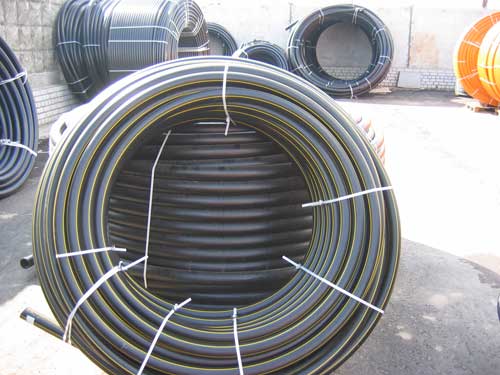 Полиэтиленовые магистральные трубы высокого давления (при давлении выше 0,3 Мпа) согласно СНиП 42-01-2002 запрещено прокладывать по территории поселений, поэтому новые распределительные сети высокого давления II категории, проходящие по территории жилой многоэтажной застройки, будут выполнены из стали.Полиэтиленовые трубы легко соединяются с металлическими. Трубы стыкуются с помощью седловых отводов и муфт с закладными нагревателями, при этом получаются прочные и герметичные соединения.Заглубление газопроводов до верха трубы при прокладке в грунтах любого типа, кроме сильнопучинистых, должно приниматься не менее 1 м.Переходы газопроводов через железные дороги общей сети и автомобильные дороги I-II категорий, под скоростными дорогами, магистральными улицами и дорогами общегородского значения, а также через водные преграды шириной более 25 м при меженном горизонте и болота III типа должны выполняться из стальных труб.Ширина траншеи должна быть не менее 300 мм для труб диаметром от 63 мм и выше, и не менее 250 мм для труб диаметром до 50 мм включительно.Присоединение полиэтиленовых газопроводов к запорной арматуре может быть как непосредственное, при помощи узлов разъемных фланцевых соединений, так и через стальные вставки.Трасса газопровода на территории населенного пункта должна обозначаться в местах поворотов и через каждые 200 м на прямолинейных участках с помощью привязки к зданиям, каменным оградам и т.д.Затраты на строительство новых газопроводов низкого давления, протяженностью 18,5 км составят  более 71,56 млн руб. Вложения в реконструкцию существующих газопроводов, протяженностью 26 км составят  более 100 млн руб.Необходимые вложения в строительство распределительных газопроводов высокого давления 2-ой категории, протяженностью 4,5 км по предварительной оценке составят 38,94 млн руб. Всего капитальные затраты на строительство и реконструкцию газопроводов Отрадненского городского поселения составят 211,07 млн руб.Программа инвестиционных проектов в газоснабженииОсновной целью программы является повышение эффективности, надежности, устойчивости функционирования и развития объектов централизованного газоснабжения.Перечень мероприятий и инвестиционных проектов в газоснабжения, обеспечивающих спрос на услуги по годам реализации Программы для решения поставленных задач и обеспечения целевых показателей развития коммунальной инфраструктуры, включает:Перспективное планирование развития систем коммунальной инфраструктурыНа территории Муниципального Образования «Город Отрадное» на расчетный период до 2030 года в сфере газоснабжения для перспективного развития систем коммунальной инфраструктуры запланированы следующие мероприятия, которые позволят улучшить целевые показатели по охвату системой газоснабжения:Строительство новых распределительных сетей высокого давления;Строительство новых распределительных сетей низкого давления.Цель проекта: увеличение территорий поселения, охваченных централизованным газоснабжением.Технические параметры проекта: определяются при разработке проектно-сметной документации на объект, планируемый к внедрению. Технические параметры, принятые при разработке проектных решений, должны соответствовать установленным нормам и требованиям действующего законодательства.Срок реализации проекта: 2016 - 2020 года.Необходимые капитальные затраты: 99436 тыс. руб.Ожидаемый эффект: Повышение качества и надежности услуг газоснабжения;Повышение уровня инвестиционной привлекательности поселения;Увеличение количества населения, охваченного централизованной системой газоснабжения.Срок получения эффекта: в течение срока полезного использования оборудования, в соответствии с графиком реализации мероприятий предусмотрен с момента завершения реконструкции. Простой срок окупаемости проекта: проект программы направлен на повышение надежности и качества оказания услуг газоснабжения и не предусматривает обеспечение окупаемости в период полезного использования оборудования.Разработка мероприятий по комплексной реконструкции и модернизации систем коммунальной инфраструктуры:На территории Муниципального Образования «Город Отрадное» на расчетный период до 2030 года в сфере газоснабжения запланированы следующие мероприятия по комплексной реконструкции и модернизации систем коммунальной инфраструктуры, которые позволят улучшить целевые показатели по охвату системой газоснабжения:Замена изношенных газопроводов.Цель проекта: обеспечение надежного газоснабжения в Муниципальном Образовании «Город Отрадное» .Технические параметры проекта: определяются при разработке проектно-сметной документации на объект, планируемый к внедрению. Технические параметры, принятые при разработке проектных решений, должны соответствовать установленным нормам и требованиям действующего законодательства.Срок реализации проекта: 2016 - 2020 года.Необходимые капитальные затраты: 90510 тыс. руб.Ожидаемый эффект: Повышение качества и надежности услуг газоснабжения;Снижение затрат на транспортировку газа.Срок получения эффекта: в течение срока полезного использования оборудования, в соответствии с графиком реализации мероприятий предусмотрен с момента завершения реконструкции. Простой срок окупаемости проекта: проект программы направлен на повышение надежности и качества оказания услуг газоснабжения и не предусматривает обеспечение окупаемости в период полезного использования оборудования.3. Разработка мероприятий комплексной реконструкции и модернизации систем коммунальной инфраструктуры.На территории Муниципального Образования «Город Отрадное» не планируется проведение мероприятий комплексной реконструкции и модернизации систем коммунальной инфраструктуры в системе газоснабжения. 4. Повышение инвестиционной привлекательности коммунальной инфраструктуры. На территории Муниципального Образования «Город Отрадное» не планируется проведение мероприятий повышения привлекательности коммунальной инфраструктуры в системе газоснабжения.Перспективная схема теплоснабженияОбосновывающие материалы перспективного развитияПерспективы развития схемы теплоснабжения определены в соответствии с разработанной Схемой теплоснабжения Муниципального Образования «Город Отрадное» и Генеральным Планом до 2030 года и информацией предоставленной администрацией Муниципального Образования «Город Отрадное» . В данном разделе приведены основные положения и результаты разработанной схемы, фактические данные за 2015 г. и актуализированные перспективные показатели до 2030 г.Таблица 114. Прирост тепловой нагрузки по жилищно-коммунальному сектору на 2015-2030 гг.Электронная модель системы теплоснабжения поселенияРазвитие тепловых сетей на перспективу рассматриваются в соответствии с развитием централизованных источников тепла с учетом следующих положений:— схемы проектируемых тепловых сетей принимаются двухтрубными, циркуляционными, подающими тепло одновременно на отопление, вентиляцию и горячее водоснабжение;— отпуск тепла от централизованных теплоисточников в тепловые сети предусматривается по температурному графику центрального качественного регулирования по совместной нагрузке отопления и горячего водоснабжения.Прокладка намечаемых внутригородских сетей, в основном, предусматривается в пенополеуретановой изоляции (ППУ), а больших диаметров в сборных непроходных железобетонных каналах. Суммарные расчетные часовые расходы сетевой воды в трубопроводах магистральных тепловых сетей приняты из расчета максимального часового расхода воды на системы отопления и вентиляции и среднечасового на горячее водоснабжение с учетом коэффициента, учитывающего долю среднего расхода воды на горячее водоснабжение при регулировании по нагрузке отопления.Повышение надежности теплоснабжения потребителей предусматривается за счет:создания перемычек между магистралями от разных источников;создания перемычек между распределительными сетями отдельных кварталов;улучшения качества строительства и эксплуатации систем теплоснабжения;присоединения потребителей к тепловым сетям через индивидуальные тепловые пункты (ИТП).Перспективные балансы тепловой мощности источниковВ зоне централизованного теплоснабжения Муниципального Образования «Город Отрадное» действуют источники тепловой энергии, расположенные в г Отрадное. Установленная мощность котельных в Муниципальном Образовании «Город Отрадное» – 49,063 Гкал/час, присоединенная нагрузка – 41,33 Гкал/час, величина новых нагрузок - 0 Гкал/час. Потребителями тепловой энергии являются жилые здания, и производственные предприятия. На период разработки программы запланировано перспективное строительство новых котельных, которые покроют перспективную нагрузку в размере 136,99 к 2030 году.Реконструкция тепловых сетей, подлежащих замене в связи с исчерпанием эксплуатационного ресурсаТаблица 115. Перечень ветхих  участков тепловых сетей, требующих первоочередной заменыПрограмма инвестиционных проектов в теплоснабжении1. Инженерно-техническая оптимизация систем коммунальной инфраструктуры. На территории Муниципального Образования «Город Отрадное» планируется проведение следующих мероприятий по инженерно-технической оптимизации систем коммунальной инфраструктуры для системы теплоснабжения:Реконструкция тепловых сетей, подлежащих замене в связи с исчерпанием эксплуатационного ресурса.Цель проекта: обеспечение надежного теплоснабжения в Муниципальном Образовании «Город Отрадное».Технические параметры проекта: определяются при разработке проектно-сметной документации на объект, планируемый к внедрению. Технические параметры, принятые при разработке проектных решений, должны соответствовать установленным нормам и требованиям действующего законодательства.Срок реализации проекта: 2016 - 2017 гг.Необходимые капитальные затраты: 6745 тыс. руб.Ожидаемый эффект: Повышение качества и надежности услуг теплоснабжения;Снижение затрат на транспортировку теплоносителя;Снижение потерь на 30%.Срок получения эффекта: в течение срока полезного использования оборудования, в соответствии с графиком реализации мероприятий предусмотрен с момента завершения реконструкции. Простой срок окупаемости проекта: проект программы направлен на повышение надежности и качества оказания услуг теплоснабжения и не предусматривает обеспечение окупаемости в период полезного использования оборудования.2. Перспективное планирование развития систем коммунальной инфраструктуры. На территории Муниципального Образования «Город Отрадное» планируется проведение следующих мероприятий по перспективному планированию развития систем коммунальной инфраструктуры для системы теплоснабженияСтроительство котельной «Петрушинское поле» мощность 80 МВт;Строительство котельной и тепловых сетей за ж/д станцией «Ивановская» мощностью 32 МВт;Строительство крышной котельной по адресу: г. Отрадное, ул. Победы, д. 37;Строительство и реконструкция тепловых сетей для обеспечения перспективных приростов тепловой нагрузки от котельной «Электрощит»;Строительство и реконструкция тепловых сетей для обеспечения перспективных приростов тепловой нагрузки от котельной «Зарубина»;Строительство и реконструкция тепловых сетей для обеспечения перспективных приростов тепловой нагрузки от котельной «Строитель».Цель проекта: обеспечение населения централизованным теплоснабжением в Муниципальном Образовании «Город Отрадное» .Технические параметры проекта: определяются при разработке проектно-сметной документации на объект, планируемый к внедрению. Технические параметры, принятые при разработке проектных решений, должны соответствовать установленным нормам и требованиям действующего законодательства.Срок реализации проекта: 2016 - 2022 гг.Необходимые капитальные затраты: 894392,5 тыс. руб.Ожидаемый эффект: Повышение качества и надежности услуг теплоснабжения;Отказ от нецентрализованного отопления.Срок получения эффекта: в течение срока полезного использования оборудования, в соответствии с графиком реализации мероприятий предусмотрен с момента завершения реконструкции. Простой срок окупаемости проекта: проект программы направлен на повышение надежности и качества оказания услуг теплоснабжения и не предусматривает обеспечение окупаемости в период полезного использования оборудования.3. Разработка мероприятий комплексной реконструкции и модернизации систем коммунальной инфраструктуры На территории Муниципального Образование «Город Отрадное» планируется проведение следующих мероприятий комплексной реконструкции и модернизации систем коммунальной инфраструктуры для системы теплоснабженияРеконструкция  водоподготовительной установки в котельной + Реконструкция ИТП  жилых домов (53 шт.) с установкой погодного регулирования в системах отопления и   перевод открытых систем ГВС на закрытый тип в 2х трубных схемах подачи теплоносителя (котельная "Электрощит");Реконструкция котельной "Аэрогеодезия"; увеличение мощности до 0,6МВт; перевод котельной на газ;Реконструкция водоподготовительной установки в котельной «Зарубина»;Реконструкция водоподготовительной установки в котельной + Реконструкция ИТП  жилых домов (51 шт.)  с перевод открытых систем ГВС на закрытый тип в 4х трубных схемах подачи теплоносителя (котельная "Зарубина");Реконструкция  водоподготовительной установки в котельной + Реконструкция ИТП  жилых домов (6 шт.)  с перевод открытых систем ГВС на закрытый тип в 4х трубных схемах подачи теплоносителя (миникотельная №1);Реконструкция  водоподготовительной установки в котельной + Реконструкция ИТП  жилых домов (7 шт.)  с перевод открытых систем ГВС на закрытый тип в 4х трубных схемах подачи теплоносителя (миникотельная №3);Реконструкция  водоподготовительной установки в котельной + Реконструкция ИТП  жилых домов (7 шт.)  с перевод открытых систем ГВС на закрытый тип в 4х трубных схемах подачи теплоносителя (миникотельная №4);Реконструкция  водоподготовительной установки в котельной + Реконструкция ИТП  жилых домов (7 шт.)  с перевод открытых систем ГВС на закрытый тип в 4х трубных схемах подачи теплоносителя (котельная "Строитель").Цель проекта: обеспечение населения централизованным теплоснабжением в Муниципальном Образовании «Город Отрадное» .Технические параметры проекта: определяются при разработке проектно-сметной документации на объект, планируемый к внедрению. Технические параметры, принятые при разработке проектных решений, должны соответствовать установленным нормам и требованиям действующего законодательства.Срок реализации проекта: 2016 - 2022 гг.Необходимые капитальные затраты: 62069,7 тыс. руб.Ожидаемый эффект: Повышение качества и надежности услуг теплоснабжения;Повышение количества человек, проживающих в поселении, которые пользуются услугами централизованного теплоснабжения;Отказ от нецентрализованного отопления.Срок получения эффекта: в течение срока полезного использования оборудования, в соответствии с графиком реализации мероприятий предусмотрен с момента завершения реконструкции. Простой срок окупаемости проекта: проект программы направлен на повышение надежности и качества оказания услуг теплоснабжения и не предусматривает обеспечение окупаемости в период полезного использования оборудования.4. Повышение инвестиционной привлекательности коммунальной инфраструктуры. Мероприятий для системы теплоснабжения по повышению инвестиционной привлекательности коммунальной инфраструктуры Муниципального Образования «Город Отрадное» не планируется.Перспективная схема водоснабженияОбосновывающие материалы перспективного развитияПерспективное потребление коммунальных ресурсов в сфере водоснабжения.Сведения о фактическом и ожидаемом потреблении воды:Фактическое потребление воды за 2015 год составило 2018,91 тыс. м3/год, в средние сутки 5,53 тыс. м3/сут, в сутки максимального водоразбора 10 тыс. м3/сут. К 2030 году ожидаемое потребление составит 4051,5 тыс. м3/год, в средние сутки 11,1 тыс. м3/сут, в максимальные сутки расход составит 20 тыс. м3/сутки. Это связано с ростом населения в Муниципальное Образование «Город Отрадное».Таблица 116. Перспективное потребление воды в соответствии с фактическими затратамиОписание территориальной структуры потребления воды:На основании разработанной схемы водоснабжения Муниципальное Образование «Город Отрадное» можно представить перспективный водный баланс до 2030 года, который приведен в таблице 116 и диаграмме 8.Диаграмма 8. Перспективное водопотребление в Муниципальное Образование «Город Отрадное» до 2030 годаОценка расходов воды на водоснабжение по типам абонентов:Прогноз распределения расходов воды на водоснабжение по типам абонентов исходя из фактических расходов питьевой, технической воды абонентами производился на основе настоящей схемы водоснабжения и водоотведения и представлен в таблице 117.Таблица 117. Прогноз распределения потребления воды по различным группам абонентов в Муниципальное Образование «Город Отрадное» Исходя из фактических значений водопотребления в 2015 году и запланированных ООО «ВОДОКАНАЛ ОТРАДНЕНСКОЕ ГОРОДСКОЕ ПОСЕЛЕНИЕ» на 2015, а также из прогнозируемых значений численности населения, можно определить тенденцию потребления воды. Из анализа данной тенденции видно, что основным потребителем воды в Муниципальном Образовании «Город Отрадное» останется население, и структура водопотребления по типам абонентов до 2030 года существенно не изменится.Диаграмма 9. Распределение воды по группам потребителей в Муниципальное Образование «Город Отрадное» до 2030 годаПрограмма инвестиционных проектов в водоснабженииПеречень мероприятий и инвестиционных проектов в водоснабжении, обеспечивающих спрос на услуги водоснабжения по годам реализации Программы для решения поставленных задач и обеспечения целевых показателей развития коммунальной инфраструктуры Муниципального Образования «Город Отрадное» включают:1. Инженерно-техническая оптимизация систем коммунальной инфраструктуры. На территории Муниципального Образования «Город Отрадное» планируется проведение следующих мероприятий по инженерно-технической оптимизации систем коммунальной инфраструктуры в системе водоснабжения:Замена участков труб Ду100 мм;Замена участков труб Ду150 мм;Замена участков труб Ду200 мм;Замена участков труб Ду300 мм;Замена участков труб Ду400 мм;Замена участков труб Ду500 мм;Замена насосного оборудования насосной станции первого подъема;Установка частотных преобразователей на насосных станциях.Цель проекта: повышение надежности и качества услуг водоснабжения в Муниципальное Образование «Город Отрадное» .Технические параметры проекта: определяются при разработке проектно-сметной документации на объект, планируемый к внедрению. Технические параметры, принятые при разработке проектных решений, должны соответствовать установленным нормам и требованиям действующего законодательства.Срок реализации проекта: 2016 - 2028 гг.Необходимые капитальные затраты: 97067,5 тыс. руб.Ожидаемый эффект: Повышение качества и надежности услуг водоснабжения;Снижение затрат на транспортировку воды;Снижение потерь на 20%.Срок получения эффекта: в течение срока полезного использования оборудования, в соответствии с графиком реализации мероприятий предусмотрен с момента завершения реконструкции. Простой срок окупаемости проекта: проект программы направлен на повышение надежности и качества оказания услуг водоснабжения и не предусматривает обеспечение окупаемости в период полезного использования оборудования.2. Перспективное планирование развития систем коммунальной инфраструктуры.На территории Муниципального Образования «Город Отрадное» планируется проведение следующих мероприятий по перспективному планированию развития систем коммунальной инфраструктуры в системе водоснабжения:Строительство водозабора производительностью 30 тыс.м3/сут.Цель проекта: обеспечение населения централизованным водоснабжением в Муниципальном Образовании «Город Отрадное» .Технические параметры проекта: определяются при разработке проектно-сметной документации на объект, планируемый к внедрению. Технические параметры, принятые при разработке проектных решений, должны соответствовать установленным нормам и требованиям действующего законодательства.Срок реализации проекта: 2026 - 2028 гг.Необходимые капитальные затраты: 500000 тыс. руб.Ожидаемый эффект: Повышение уровня жизни населения Муниципального Образования «Город Отрадное» путем увеличения количества абонентов централизованного водоснабжения.Срок получения эффекта: в течение срока полезного использования оборудования, в соответствии с графиком реализации мероприятий предусмотрен с момента завершения реконструкции. Простой срок окупаемости проекта: проект программы направлен на повышение надежности и качества оказания услуг водоснабжения и не предусматривает обеспечение окупаемости в период полезного использования оборудования.3. Разработка мероприятий комплексной реконструкции и модернизации систем коммунальной инфраструктуры.На территории Муниципального Образования «Город Отрадное» планируется проведение следующих мероприятий комплексной реконструкции и модернизации систем коммунальной инфраструктуры в системе водоснабжения:Реконструкция очистных сооружений системы водоснабжения.Цель проекта: обеспечение населения качественно очищенной водой в Муниципальное Образование «Город Отрадное» .Технические параметры проекта: определяются при разработке проектно-сметной документации на объект, планируемый к внедрению. Технические параметры, принятые при разработке проектных решений, должны соответствовать установленным нормам и требованиям действующего законодательства.Срок реализации проекта: 2017 - 2020 гг.Необходимые капитальные затраты: 250000 тыс. руб.Ожидаемый эффект: Повышение качества воды;Улучшение привлекательности существующей коммунальной инфраструктуры.Срок получения эффекта: в течение срока полезного использования оборудования, в соответствии с графиком реализации мероприятий предусмотрен с момента завершения реконструкции. Простой срок окупаемости проекта: проект программы направлен на повышение надежности и качества оказания услуг водоснабжения и не предусматривает обеспечение окупаемости в период полезного использования оборудования.4. Повышение инвестиционной привлекательности коммунальной инфраструктуры. На территории Муниципального Образования «Город Отрадное» планируется проведение следующих мероприятий повышения привлекательности коммунальной инфраструктуры в системе водоснабжения:Телемеханизация системы управления ВС;Диспетчеризация коммерческого учета.Цель проекта: автоматизация системы водоснабжения в Муниципальном Образовании «Город Отрадное» .Технические параметры проекта: определяются при разработке проектно-сметной документации на объект, планируемый к внедрению. Технические параметры, принятые при разработке проектных решений, должны соответствовать установленным нормам и требованиям действующего законодательства.Срок реализации проекта: 2019 - 2021 гг.Необходимые капитальные затраты: 36000 тыс. руб.Ожидаемый эффект: Снижение потерь воды в сетях;Создание реального почасового графика потребления воды в поселении.Срок получения эффекта: в течение срока полезного использования оборудования, в соответствии с графиком реализации мероприятий предусмотрен с момента завершения реконструкции. Простой срок окупаемости проекта: проект программы направлен на повышение надежности и качества оказания услуг водоснабжения и не предусматривает обеспечение окупаемости в период полезного использования оборудования.Перспективная схема водоотведенияОбосновывающие материалы перспективного развитияПерспективные расчетные расходы сточных водСведения о фактическом и ожидаемом поступлении в централизованную систему водоотведения сточных вод, были взяты из ресурсоснабжающей организации компании ООО «ВОДОКАНАЛ ОТРАДНЕНСКОЕ ГОРОДСКОЕ ПОСЕЛЕНИЕ» и Схемы водоотведения Муниципального Образования «Город Отрадное».Ожидаемое поступление сточных вод необходимо рассчитывать исходя из того, что генеральным планом запланирована модернизация существующих очистных сооружений. Основной фактор для расчета перспективного водоотведения – это уровень населенности Отрадненского городского поселения.Исходя из прогнозных объемов потребляемой горячей и холодной воды в населенных пунктах с централизованной системой водоотведения, были составлены прогнозные балансы поступления сточных вод. Все значения объемов сбрасываемых стоков в перспективе до 2030 года представлены в таблице 118, диаграммах 10, 11.Таблица 118. Перспективная динамика объемов сточных вод по потребителям в Муниципальное Образование «Город Отрадное» до 2030 годаДиаграмма 10. Распределение объема отведенных сточных вод по группам потребителей в Муниципальное Образование «Город Отрадное» до 2030 годаДиаграмма 11. Перспективное распределение общего объема сточных вод в Муниципальное Образование «Город Отрадное» до 2030 годаПрограмма инвестиционных проектов в водоотведении1. Инженерно-техническая оптимизация систем коммунальной инфраструктуры. На территории Муниципальное Образование «Город Отрадное» планируется проведение следующих мероприятий по инженерно-технической оптимизации систем коммунальной инфраструктуры в системе водоотведения:Замена участков труб Ду 100 мм;Замена участков труб Ду 200 мм;Замена участков труб Ду 400 мм.Цель проекта: повышение надежности водоотведения в Муниципальном Образовании «Город Отрадное» .Технические параметры проекта: определяются при разработке проектно-сметной документации на объект, планируемый к внедрению. Технические параметры, принятые при разработке проектных решений, должны соответствовать установленным нормам и требованиям действующего законодательства.Срок реализации проекта: 2016 - 2028 гг.Необходимые капитальные затраты: 160140,3 тыс. руб.Ожидаемый эффект: Уменьшение мест с протекающей канализацией, и, вследствие этого, повышение экологического уровня в регионе;Снижение затрат на транспортировку стоков;Улучшение почв.Срок получения эффекта: в течение срока полезного использования оборудования, в соответствии с графиком реализации мероприятий предусмотрен с момента завершения реконструкции. Простой срок окупаемости проекта: проект программы направлен на повышение надежности и качества оказания услуг водоотведения и не предусматривает обеспечение окупаемости в период полезного использования оборудования.2. Перспективное планирование развития систем коммунальной инфраструктуры.На территории Муниципальное Образование «Город Отрадное» планируется проведение следующих мероприятий по перспективному планированию развития систем коммунальной инфраструктуры в системе водоотведения:Строительство КОС.Цель проекта: обеспечение населения централизованным водоотведением в Муниципальном Образовании «Город Отрадное».Технические параметры проекта: определяются при разработке проектно-сметной документации на объект, планируемый к внедрению. Технические параметры, принятые при разработке проектных решений, должны соответствовать установленным нормам и требованиям действующего законодательства.Срок реализации проекта: 2016 - 2018 гг.Необходимые капитальные затраты: 500000 тыс. руб.Ожидаемый эффект: Увеличение пользователей системы централизованного водоотведения;Увеличение мощности очистных сооружений в Муниципальном Образовании «Город Отрадное».Срок получения эффекта: в течение срока полезного использования оборудования, в соответствии с графиком реализации мероприятий предусмотрен с момента завершения реконструкции. Простой срок окупаемости проекта: проект программы направлен на повышение надежности и качества оказания услуг водоотведения и не предусматривает обеспечение окупаемости в период полезного использования оборудования.3. Разработка мероприятий комплексной реконструкции и модернизации систем коммунальной инфраструктуры.На территории Муниципальное Образование «Город Отрадное» не планируется проведение мероприятий комплексной реконструкции и модернизации систем коммунальной инфраструктуры в системе водоотведения.4. Повышение инвестиционной привлекательности коммунальной инфраструктуры. На территории Муниципального Образования «Город Отрадное» не планируется проведение мероприятий повышения привлекательности коммунальной инфраструктуры в системе водоотведения.Перспективная схема обращения с отходамиОбосновывающие материалы перспективного развитияПрогноз изменения количества образования ТБО и КГО основан на сведениях изменения норм образования ТБО в соответствии с Генеральным планом и текущим балансом.Вопросы прогнозирования количества и состав ТБО как за рубежом, так и в нашей стране находится на стадии разработки. В настоящее время чаще всего применяются следующие методы: Метод эмпирической экстраполяции – вычерчивание кривых изменения количества и состава отходов на основании многолетних наблюдений за предшествующие годы и продолжения их естественного роста на последующие годы; Метод расчетных параметров, основанный на данных выпуска промышленных и производственных товаров, влияющий на накопление отходов, а также уровень благосостояния населения. Эффективность метода эмпирической экстраполяции напрямую зависит от стабильного роста промышленного производства за прошедшие года. Из-за отсутствия стабильного промышленного производства в прошедшее десятилетие, данный метод можно использовать ограничено, для краткосрочного прогнозирования. Поэтому в основу взят метод расчетных параметров. Этот метод позволяет более точно устанавливать требуемые параметры. Его использование затруднительно из-за отсутствия твердых показателей на длительный срок выпуска товаров потребление, влияющих на образование отходов. Прогнозирование обоснования отходов в весовых единицах проводилось на основе использования коэффициента годового прироста 0,5%, в объемных – 1,1% для жилищного фонда. Применяя коэффициент годового прироста и имея данные об исходном образовании отходов, методом сложных процентов рассчитываются прогнозные данные по формулам: mпр = mисх × (1+0,005)t                                                                                                         (1.1) vпр = vисх × (1+0,011)t                                                                        (1.2), где mпр – прогнозируемая масса твердых бытовых отходов; mисх – исходная масса образующихся твердых бытовых отходов; vпр – прогнозируемый объем твердых бытовых отходов; vисх – исходный объем образующихся твердых бытовых отходов; t – период прогнозирования;По исследованиям отечественных и зарубежных специалистов удельное годовое накопление отходов на одного жителя населенных мест (норма образования) имеет тенденцию к постоянному росту.По исследованиям отечественных и зарубежных специалистов удельное годовое накопление отходов на одного жителя населенных мест (норма образования) имеет тенденцию к постоянному росту.Поскольку на период с 2015 по 2030 год, перспективная застройка жилищного фонда не запланирована, то количество объемов ТБО,  рассчитывается согласно Генеральному плану в нормах образования ТБО на 1 человека.Таблица 119. Прогнозирование норм накопления отходов в Муниципальное Образование «Город Отрадное» до 2030 годаУчитывая, что крупногабаритные отходы достигают 10 % по объему от общего количества твердых бытовых отходов жилищного фонда, а также соотношение объемов отходов населения и организаций и учреждений (70:30), определяем объем ТБО в целом по поселению с учетом всех поставщиков твердых бытовых отходов.Прогнозируемое количество твердых бытовых отходов, образующихся на территории Муниципального Образования «Город Отрадное» без учета селективного сбора, показывает, что происходит увеличение образования отходов, пропорционально численности населения. Проектом генерального плана предусматривается размещение контейнерных площадок для сбора ТБО. Конкретное местоположение и расчетное количество площадок для сбора ТБО так же определяется на дальнейших стадиях проектирования.Диаграмма 12. Прогноз утилизации объемов ТБО по различным группам потребителей в Муниципальное Образование «Город Отрадное» до 2030 годаОпределение необходимого количества контейнеров для сбора ТБО и КГОДля пляжей контейнеры емкостью 0,75 м3 следует устанавливать из расчета один контейнер на 3500 - 4000 м2 площади пляжа. На рынках площадью 0,2 га и более собранные на территории отходы следует хранить в контейнерах емкостью 0,75 м3.В отечественной практике применяются металлические и пластиковые сборники твердых бытовых отходов различной вместимости от 0,1 до 1,1 м³. Контейнеры, вместимостью 0,55 и 0,75 м³ - стационарные. Контейнеры, вместимостью 0,3; 0,6; 0,8; 1,1 м³ снабжены колесами.Таблица 120.Технические характеристики контейнеровНа территории домовладений, объектов культурно-бытового, производственного и другого назначения контейнеры размещаются (устанавливаются) на специально оборудованных площадках. Места размещения мест сбора (площадок для контейнеров), контейнеров определяется эксплуатирующими организациями и согласовывается с отделом архитектуры администрации МО и  органом Роспотребнадзора. Количество площадок и контейнеров на них должно соответствовать утвержденным нормам накопления. Размер площадок должен быть рассчитан на установку необходимого числа контейнеров, но не более 5.Площадки для установки контейнеров для сбора ТБО должны быть с асфальтовым или бетонным покрытием, уклоном в сторону проезжей части и удобным подъездом спецавтотранспорта. Контейнерная площадка должна иметь с трех сторон ограждение, чтобы не допускать попадания мусора на прилегающую территорию. Контейнерные площадки должны быть удалены от жилых домов, детских учреждений, от мест отдыха населения и т.д. на расстояние не менее 20 м, но не более 100 м. В районах сложившейся застройки, где нет возможности соблюдения установленных правил размещения мест временного хранения отходов, расстояния устанавливаются решением специально организованной комиссии (с участием архитектора, жилищно-эксплуатационной организации, санитарного врача и иных заинтересованных сторон). На территории частных домовладений места расположения мусоросборников должны определяться самими домовладельцами, разрыв может быть сокращен до 8 - 10 метров. В конфликтных ситуациях этот вопрос должен рассматриваться представителями общественности, административными комиссиями муниципального образования, с участием архитектора, жилищно-эксплуатационной организации, санитарного врача и иных заинтересованных сторон.Площадки необходимо строить вне селитебной зоны. Учитывая преобладающее направление ветров отходы должны храниться с подветренной стороны от населенного пункта.Расчет необходимого числа контейнеровЧисло контейнеров (Nкон), подлежащих расстановке на обслуживаемом участке, определяется по следующей формуле:Nкон = (Пгод * K1/ (t * V)) * K2,                                                                                                                           (3.3)Где:Пгод – годовое накопление отходов на территории домовладения, м3; t – периодичность удаления отходов, сут.;K1 – коэффициент неравномерности накопления отходов, 1,25 [1];K2 – коэффициент, учитывающий число контейнеров находящихся в ремонте, 1,05 [1];V – объем контейнераПри отсутствии системы раздельного сбора отходов прогнозируются следующие объемы отходов (табл. 121).Таблица 121. Необходимое количество контейнеров в Муниципальное Образование «Город Отрадное» Бытовые отходы, подлежащие удалению с территории населенных пунктов, разделяют на твердые и жидкие бытовые отходы. К твердым бытовым отходам (ТБО) относят отходы жизнедеятельности человека, отходы текущего ремонта квартир, местного отопления, смет с дворовых территорий, крупногабаритные отходы населения, а также отходы учреждений и организаций общественного назначения, торговых предприятий. К жидким бытовым отходам относятся нечистоты, собираемые в неканализованных зданиях.Объектами санитарной очистки являются территории домовладений, уличные и микрорайонные проезды, объекты общественного назначения, территории предприятий, учреждений и организаций, объекты садово-паркового хозяйства, места общественного пользования, места отдыха населения. Специфическими объектами, обслуживаемыми отдельно от остальных, считаются медицинские учреждения, ветеринарные объекты, пляжи.Согласно общероссийскому классификатору видов экономической деятельности (ОКВЭД),  обращение с отходами относится к разделу о «Предоставление прочих коммунальных, социальных и персональных услуг», Код 90.00.2. Эта группировка включает:  — сбор мусора, хлама, отбросов и отходов; — сбор и удаление строительного мусора; — уничтожение отходов методом сжигания или другими способами: измельчение отходов, свалку отходов на земле или в воде, захоронение или запахивание отходов;  — обработку и уничтожение опасных отходов, включая очистку загрязненной почвы;  — захоронение радиоактивных отходов. При использовании рекомендуемой для Муниципальное Образование «Город Отрадное» контейнерной системы сбора отходов выделяют сменяемые и несменяемые контейнеры. Выбор той или иной системы определяется рядом факторов: удаленностью мест разгрузки мусоровозов, санитарно-эпидемиологическими условиями, периодичностью санитарной обработки сборников отходов и возможностью их обработки непосредственно в домовладениях, типом и количеством спецавтотранспорта для вывоза отходов, количеством проживающих жителей и т.д. Применение системы сменяемых сборников целесообразно при дальности вывоза не более 8 км, при обслуживании объектов временного образования отходов и сезонных объектов (летние кафе и павильоны, ярмарки, места с большим скоплением людей).Система несменяемых сборников отходов является предпочтительной, поскольку позволяет наиболее полно использовать мусоровозный транспорт и достигнуть большей производительности. Использование данной системы приемлемо для районов северной и средней климатической зон, для малоэтажной застройки и домов средней этажности. Эффективность системы несменяемых сборников обеспечивается при использовании различных типоразмеров контейнеров – от 0,3 до 1,1 м3. При системе несменяемых сборников отходов твердые бытовые отходы из контейнеров необходимо перегружать в мусоровоз, а сами контейнеры оставлять на месте. В этой системе применяются кузовные мусоровозы. При расположении сооружений для обезвреживания твердых бытовых отходов на расстояние от мест сбора более 25 км следует предусматривать и экономически обосновать возможность применения двухэтапного метода удаления отходов с использованием мусороперегрузочных станций.Ввиду того, что при существующих технологиях удаления отходов от места сбора в транспортное средство, как правило, происходит просыпание отходов, администрации местного самоуправления необходимо при внедрении системы обращения с отходами определить ответственного за уборку территории от просыпа. В силу специфики своей деятельности данную операцию могут выполнять водители мусоровозных машин.Программа инвестиционных проектов в сфере утилизации твердых бытовых отходовМероприятия и инвестиционных проекты в сфере утилизации твердых бытовых отходов в Муниципальном Образовании «Город Отрадное» не запланированы на период действия программы.1. Инженерно-техническая оптимизация систем коммунальной инфраструктуры. Мероприятия по инженерно-технической оптимизации систем коммунальной инфраструктуры отсутствуют в период с 2015 по 2030 год.2. Перспективное планирование развития систем коммунальной инфраструктуры. Мероприятия по перспективному планированию развития систем коммунальной инфраструктуры в электроснабжении отсутствуют в период с 2015 по 2030 год.3. Разработка мероприятий комплексной реконструкции и модернизации систем коммунальной инфраструктуры Мероприятия по комплексной реконструкции и модернизации систем коммунальной инфраструктуры отсутствуют в период с 2015 по 2030 год. 4. Повышение инвестиционной привлекательности коммунальной инфраструктуры. Мероприятия по комплексной инвестиционной привлекательности коммунальной инфраструктуры отсутствуют в период с 2015 по 2030 год.Общая программа проектовОбщая программа инвестиционных проектов включает: программу инвестиционных проектов в электроснабжении;программу инвестиционных проектов в теплоснабжении; программу инвестиционных проектов в водоснабжении; программу инвестиционных проектов в водоотведении; программу инвестиционных проектов в газоснабжении;программу инвестиционных проектов в захоронении (утилизации) ТБО, КГО и других отходов;программа инвестиционных проектов по реализации энергосберегающих мероприятий.Таблица 122. Затраты на мероприятия, планируемы в Программе, тыс. руб.Финансовая потребность для реализации программыСовокупные потребности в капитальных вложениях для реализации всей программы инвестиционных проектов по каждой системе в целом в связи с реализацией проектов представлены в Таблице ниже:Таблица 123. Таблица Объемы финансирования проектов Программ по источникамОрганизация Реализации проектовИнвестиционные проекты, включенные в Программу, могут быть реализованы в следующих формах: проекты, реализуемые действующими организациями; проекты, выставленные на конкурс для привлечения сторонних инвесторов (в том числе организации, индивидуальные предприниматели, по договору коммерческой концессии (подрядные организации, определенные на конкурсной основе); проекты, для реализации которых создаются организации с участием муниципального образования; проекты, для реализации которых создаются организации с участием действующих ресурсоснабжающих организаций. Основной формой реализации Программы является разработка инвестиционных программ организаций коммунального комплекса (водоснабжения, водоотведения), организаций, осуществляющих регулируемые виды деятельности в сфере электроснабжения, теплоснабжения, газоснабжения. Особенности принятия инвестиционных программ организаций коммунального комплекса. Инвестиционная программа организации коммунального комплекса по развитию системы коммунальной инфраструктуры - определяемая органами местного самоуправления для организации коммунального комплекса программа финансирования строительства и (или) модернизации системы коммунальной инфраструктуры и объектов, используемых для утилизации (захоронения) бытовых отходов, в целях реализации программы комплексного развития систем коммунальной инфраструктуры (далее также - инвестиционная программа). Инвестиционные программы организаций коммунального комплекса утверждаются органами местного самоуправления. Согласно требованиям Федерального закона от 30.12.2004 № 210-ФЗ «Об основах регулирования тарифов организаций коммунального комплекса» на основании программы комплексного развития систем коммунальной инфраструктуры органы местного самоуправления разрабатывают технические задания на разработку инвестиционных программ организаций коммунального комплекса, на основании которых организации разрабатывают инвестиционные программы и определяют финансовые потребности на их реализацию. Источниками покрытия финансовых потребностей инвестиционных программ являются надбавки к тарифам для потребителей и плата за подключение к сетям инженерной инфраструктуры. Предложения о размере надбавки к ценам (тарифам) для потребителей и соответствующей надбавке к тарифам на товары и услуги организации коммунального комплекса, а также предложения о размерах тарифа на подключение к системе коммунальной инфраструктуры и тарифа организации коммунального комплекса на подключение подготавливает орган регулирования. Особенности принятия инвестиционных программ организаций, осуществляющих регулируемые виды деятельности в сфере теплоснабжения.Инвестиционная программа организации, осуществляющей регулируемые виды деятельности в сфере теплоснабжения, - программа финансирования мероприятий организации, осуществляющей регулируемые виды деятельности в сфере теплоснабжения, по строительству, капитальному ремонту, реконструкции и (или) модернизации источников тепловой энергии и (или) тепловых сетей в целях развития, повышения надежности и энергетической эффективности системы теплоснабжения, подключения теплопотребляющих установок потребителей тепловой энергии к системе теплоснабжения.Инвестиционные программы организаций, осуществляющих регулируемые виды деятельности в сфере теплоснабжения, согласно требованиям Федерального закона от 27.07.2010 № 190-ФЗ «О теплоснабжении», утверждаются органами государственной власти субъектов Российской Федерации по согласованию с органами местного самоуправления.Правила согласования и утверждения инвестиционных программ организаций, осуществляющих регулируемые виды деятельности в сфере теплоснабжения, утверждает Правительство Российской Федерации.Источниками покрытия финансовых потребностей инвестиционных программ организаций - производителей товаров и услуг в сфере теплоснабжения определяются согласно Правилам, утвержденным Постановлением Правительства РФ от 23.07.2007 № 464 «Об утверждении правил финансирования инвестиционных программ организаций коммунального комплекса - производителей товаров и услуг в сфере теплоснабжения».Особенности принятия инвестиционных программ субъектов электроэнергетикиИнвестиционная программа субъектов электроэнергетики - совокупность всех намечаемых к реализации или реализуемых субъектом электроэнергетики инвестиционных проектов.Правительство РФ в соответствии с требованиями Федерального закона от 26.03.2003 № 35-ФЗ «Об электроэнергетике» устанавливает критерии отнесения субъектов электроэнергетики к числу субъектов, инвестиционные программы которых (включая определение источников их финансирования) утверждаются уполномоченным федеральным органом исполнительной власти и (или) органами исполнительной власти субъектов Российской Федерации, и порядок утверждения (в том числе порядок согласования с органами исполнительной власти субъектов Российской Федерации) инвестиционных программ и осуществления контроля над реализацией таких программ.Правила утверждения инвестиционных программ субъектов электроэнергетики, в уставных капиталах которых участвует государство, и сетевых организаций утверждены Постановлением Правительства РФ от 01.12.2009 № 977.Источниками покрытия финансовых потребностей инвестиционных программ субъектов электроэнергетики являются инвестиционные ресурсы, включаемые в регулируемые тарифы.Программа инвестиционных проектов, Тарифов и плата за подключение (присоединение)Основной формой реализации Программы комплексного развития систем коммунальной инфраструктуры (ПКР) является разработка инвестиционных программ организаций коммунального комплекса и организаций, осуществляющих регулируемые виды деятельности в сфере электро- и газоснабжения.Формирование групп проектов, обоснование источников финансирования и оценка возможных совокупных инвестиционных затрат по инвестиционным проектам по каждой организации коммунального комплекса указано в Таблицах 66 и 67 более подробно описано в разрабатываемом документе (Раздел 6-11, документу). Для оценки уровней тарифов на каждый коммунальный ресурс необходимо провести анализ уровня естественного роста цен, а так же учесть инвестиционной составляющей в тарифе (инвестиционной надбавки) на всех этапах реализации ПКР. Согласно прогнозу долгосрочного социально – экономического развития РФ на период до 2030 года Минэкономразвития России, выделяются три сценария социально-экономического развития в долгосрочной перспективе – консервативный, инновационный и целевой (форсированный). Для прогнозируемого уровня тарифов за счёт естественного среднегодового прироста цен воспользуемся инновационным сценарием (вариант 2) повышения цен на услуги инфраструктурных компаний для населения и на услуги организаций ЖКХ согласно таблице 124.Таблица 124. Прогноз роста тарифов на товары (услуги) инфраструктурных компаний для населения и тарифов на услуги организаций ЖКХ в 2016-2030 гг (по вариантам)Среднегодовые тарифы на коммунальные услуги, установленные для населения Муниципального Образования «Город Отрадное» на факт 2015 года представленные в таблице 125.Таблица 125. Утвержденные тарифы для потребителейТаблица 126. Объемы финансирования проектов Программы по источникамТаблица 127. Оценка совокупных инвестиционных затрат по организациям коммунального комплексаТаблица 128. Оценка уровня тарифов, надбавок, платы за подключение, необходимые для реализации ПрограммыПрогноз расходов населения на коммунальные ресурсы, расходов бюджета на социальную поддержку и субсидии, проверка доступности тарифов на коммунальные ресурсыРасчет расходов населения Муниципального Образования «Город Отрадное» на коммунальные ресурсы до 2030 г. произведен на основании показателей спроса населения на коммунальные ресурсы и прогнозируемых тарифов с учетом инвестиционной составляющей в тарифе (инвестиционной надбавки) по каждому из коммунальных ресурсов (табл. 129). Расчёт прогноза доходов населения произведён в соответствии с данными территориального органа Росстата по Санкт-Петербургу и Ленинградской области (Петростатом) за 2012г. и согласно прогнозу долгосрочного социально – экономического развития РФ на период до 2030 года Минэкономразвития России (таблица 124). Денежный среднемесячный доход в среднем на душу населения Ленинградской области за 2015 год составил 17892 рублей.Таблица  Прогноз инфляции (прирост цен в %, в среднем за год)На 2013 – 2030 гг. сформирован прогноз изменения уровня платежей граждан Муниципальное Образование «Город Отрадное» на электрическую энергию, тепловую энергию, газ, водоснабжения, водоотведения, УТБО, содержание и ремонт жилья с учётом доли потребителей того или иного ресурса от общего числа граждан. Совокупный объём платежей за коммунальные услуги сопоставили с прогнозом доходов населения Муниципальное Образование «Город Отрадное» (доля затрат: 2015 г. – 11,4%; 2020 г. – 16,2%; 2030 г. – 17,3%), а так же сравнили с региональным стандартом стоимости жилищно-коммунальных услуг. Региональные стандарты стоимости жилищно-коммунальных услуг используются для расчета субсидий и определения размера социальной поддержки при оплате жилого помещения и коммунальных услуг гражданам. Устанавливаются постановлением Правительства Ленинградской области. Определяются в рублях из расчета стоимости жилищно-коммунальных услуг на одного человека в месяц в отопительный сезон и в межотопительный сезон, включая стоимость содержания и ремонта жилого помещения. Исходя из того, что ожидаемая величина платежей граждан за жилищно-коммунальные услуги для Муниципального Образования «Город Отрадное» не превышает предельную величину платежей граждан (региональный стандарт) на всех этапах реализации Программы, можно сделать вывод: выделение субсидий на оплату коммунальных услуг для населения не требуется.Таблица 130. Прогноз расходов населения на коммунальные услугиМодель расчета программыПо ежегодным результатам мониторинга осуществляется своевременная корректировка ПКР, в частности корректировка целевых показателей и данных программ инвестиционных проектов. Для корректировки основных разделов ПКР составлена электронная модель в виде базы данных структурированной и неструктурированной информации в электронных таблицах в формате MS Excel.Наименование программыПрограмма комплексного развития систем коммунальной инфраструктуры Муниципального Образования «Город Отрадное» Кировского муниципального района Ленинградской области на период 2016-2030 годы (далее - Программа)Основание для разработки программыФедеральный закон от 30.12.2004 № 210-ФЗ «Об основах регулирования тарифов организаций коммунального комплекса»; Федеральный закон от 27.07.2010 № 190-ФЗ «О теплоснабжении»; Федеральный закон от 23.11.2009 № 261-ФЗ «Об энергосбережении и повышении энергетической эффективности и о внесении изменений в отдельные законодательные акты Российской Федерации»; Федеральный закон от 26.03.2003 № 35-ФЗ «Об электроэнергетике»; Федеральный закон от 06.10.2003 № 131-ФЗ «Об общих принципах организации местного самоуправления в Российской Федерации»; Градостроительный кодекс Российской Федерации; Устав Муниципального Образования с подведомственной территорией; Генеральный план Муниципального Образования; Приказ Министерства регионального развития Российской Федерации от 10.10.2007 № 99 «Об утверждении Методических рекомендаций по разработке инвестиционных программ организаций коммунального комплекса»; Приказ Министерства регионального развития Российской Федерации от 10.10.2007 № 100 «Об утверждении Методических рекомендаций по подготовке технических заданий по разработке инвестиционных программ организаций коммунального комплекса»; Приказ Министерства регионального развития Российской Федерации от 06.05.2011 № 204 «О разработке программ комплексного развития систем коммунальной инфраструктуры муниципальных образований» Заказчик ПрограммыАдминистрация Муниципального Образования «Город Отрадное» Кировского муниципального района Ленинградской областиРазработчик программыОбщество с ограниченной ответственностью «АРЭН – ЭНЕРГИЯ», г. Санкт-Петербург Цель ПрограммыОбеспечение надежности, качества и эффективности работы коммунального комплекса в соответствии с планируемыми потребностями развития муниципального образования на период 2016-2030 годы.Задачи программы1. Инженерно-техническая оптимизация систем коммунальной инфраструктуры. 2. Перспективное планирование развития систем коммунальной инфраструктуры. 3. Разработка мероприятий по комплексной реконструкции и модернизации систем коммунальной инфраструктуры. 4. Повышение инвестиционной привлекательности коммунальной инфраструктуры. 5. Обеспечение сбалансированности интересов субъектов коммунальной инфраструктуры и потребителей. Важнейшие целевые показатели ПрограммыЦелевые показатели представлены в Приложении 1Сроки и этапы реализации ПрограммыПериод реализации Программы: 2016-2030 гг.Объемы и источники финансирования ПрограммыОбъем финансирования Программы составляет 2696361,0 тыс. руб.По источникам финансирования:Бюджетные средства 1733153,8 тыс. руб.Внебюджетные источники 963207,2 тыс. руб.Объем электропотребленияЕдиница измеренияСовременное состояниеВсегомлн. кВт*ч/год40,77В том числеНа производственные нуждымлн. кВт*ч/год—На коммунально-бытовые нуждымлн. кВт*ч/год40,77Потребление энергии на человека в годкВт*ч1600В том числе: на коммунально-бытовые нуждыкВт*ч1600Характеристика котельной «Зарубина»Характеристика котельной «Зарубина»Название, адрес, телефонгазовая котельная г.Отрадное, ул.Зарубина д.19а, тел.43-871Количество котлов, шт.4Характеристика котловводогрейныеТип, номерст.№1 КВЖ-5-115ГМст.№2 КВЖ-5-115ГМст.№3 КВЖ-5-115ГМст.№4 КВЖ-3,5-115ГГод ввода в эксплуатацию2003% износа60Мощность (Гкал/час)15,9Вид топлива (основной, резервный)Схема поставки топлива (источник, месторождение)основной вид топлива - газ, резервное топливо отсутствуетПетербургрегионгазСреднесуточный расход, м3/чпо режимным картамmax         minст.№1 -  550         179ст.№2 - 577          214ст.№3 - 572          226ст.№4 - 367         158Протяженность сетей, км7,532Система ГВС: схема теплоснабженияОткрытая    Характеристика котельной «Миникотельная №1»    Характеристика котельной «Миникотельная №1»Название, адрес, телефонм/к №1, г.Отрадное,  ул.Железнодорожная д.13а, тел.45-897Количество котлов, шт.3Характеристика котловводогрейныеТип, номерст.№1 РТ-1000ст.№2 РТ-800ст.№3 АCV-800Год ввода в эксплуатацию1999% износа80Мощность (Гкал/час)2,42Вид топлива (основной, резервный)Схема поставки топлива (источник, месторождение)основной вид топлива - газ, резервное топливо отсутствуетПетербургрегионгазСреднесуточный расход, м3/чпо режимным картам                 max         minст.№1 -  120           30ст.№2 -  120          22ст.№3 - 105           20Протяженность сетей, км0,671Система ГВС: схема теплоснабженияОткрытая    Характеристика котельной «Миникотельная №2»    Характеристика котельной «Миникотельная №2»Название, адрес, телефонм/к №2, г.Отрадное,  ул.Железнодорожная д.4в, тел.45-897Количество котлов, шт.2Характеристика котловводогрейныеТип, номерст.№1 АCV-800ст.№2 РТ-1600Год ввода в эксплуатацию1999% износа99Мощность (Гкал/час)1,683Вид топлива (основной, резервный)Схема поставки топлива (источник, месторождение)основной вид топлива - газ, резервное топливо отсутствуетПетербургрегионгазСреднесуточный расход, м3/чпо режимным картам                 max         minст.№1 – 76,4        49,8ст.№2 - 149,8      85,6ст.№3 - 89,6        42,1Протяженность сетей, км0,73Система ГВС: схема теплоснабженияОткрытая    Характеристика котельной «Миникотельная №3»    Характеристика котельной «Миникотельная №3»Название, адрес, телефонм/к №3, г.Отрадное,  ул.Гагарина д.16а, тел.45-897Количество котлов, шт.3Характеристика котловводогрейныеТип, номерст.№1 РТ-1600ст.№2 РТ-1600ст.№3 АCV-1000Год ввода в эксплуатацию1999% износа90Мощность (Гкал/час)3,067Вид топлива (основной, резервный)Схема поставки топлива (источник, месторождение)основной вид топлива - газ, резервное топливо отсутствуетПетербургрегионгазСреднесуточный расход, м3/чпо режимным картам                 max         minст.№1 -  158         84ст.№2 - 154          80ст.№3 - 93            46Протяженность сетей, км1,678Система ГВС: схема теплоснабженияОткрытая    Характеристика котельной «Миникотельная №4»    Характеристика котельной «Миникотельная №4»Название, адрес, телефонм/к №4, г.Отрадное,  ул.Щурова д.10б, тел.45-897Количество котлов, шт.3Характеристика котловводогрейныеТип, номерст.№1 РТ-1000ст.№2 АCV-1000ст.№3 РТ-800Год ввода в эксплуатацию1999% износа99Мощность (Гкал/час)2,307Вид топлива (основной, резервный)Схема поставки топлива (источник, месторождение)основной вид топлива - газ, резервное топливо отсутствуетПетербургрегионгазСреднесуточный расход, м3/чпо режимным картам                 max         minст.№1 - 95            80ст.№2 - 93            83ст.№3 - 95            80Протяженность сетей, км0,844Система ГВС: схема теплоснабженияОткрытая    Характеристика котельной «Миникотельная №9»    Характеристика котельной «Миникотельная №9»Название, адрес, телефонм/к №9, г.Отрадное,  ул.Заводская д.15а, тел.45-897Количество котлов, шт.3Характеристика котловводогрейныеТип, номерст.№1 РТ-1600ст.№2 РТ-1000ст.№3 РТ-550Год ввода в эксплуатацию1999% износа85Мощность (Гкал/час)2,526Вид топлива (основной, резервный)Схема поставки топлива (источник, месторождение)основной вид топлива - газ, резервное топливо отсутствуетПетербургрегионгазСреднесуточный расход, м3/чпо режимным картам                 max        minст.№1 - 163,6      97,4ст.№2 - 82,4        69,6ст.№3 - 62,6        37,1Протяженность сетей, км0,633Система ГВС: схема теплоснабженияОткрытая    Характеристика котельной «Электрощит»    Характеристика котельной «Электрощит»Название, адрес, телефонгазовая котельная г.Отрадное,  ул.Заводская д.1а,  тел.40-206Количество котлов, шт.5Характеристика котлов№2,3,5 - водогрейные,№1,4 -  паровыеТип, номерст.№1 ДЕ-10-14ст.№2 ДКВР-6,5/13ст.№3 ЗИОСАБ-5000ст.№4 ДКВР-6,5/13ст.№5 ДКВР-6,5/13Год ввода в эксплуатациюст.№1 - 1991 ст.№2 - 1964ст.№3 - 2009ст.№4 - 1975ст.№5 - 1969% износа—Мощность (Гкал/час)20,0  ( в год 17512,76)Вид топлива (основной, резервный)Схема поставки топлива (источник, месторождение)основной вид топлива - газ, резервное топливо - мазутПетербургрегионгазСреднесуточный расход, м3/чпо режимным картам                 max         minст.№1 - 310         590ст.№2 - 450         270ст.№4 - 322        544ст.№5 - 240        430Протяженность сетей, км4,393Система ГВС: схема теплоснабженияЗакрытая	    Характеристика Котельной МБОУ «Отрадненская средняя общеобразовательная школа №3»		    Характеристика Котельной МБОУ «Отрадненская средняя общеобразовательная школа №3»	Название, адрес, телефонгазовая котельная, г.Отрадное,  1-й Советский пр. д.18а (ОСШ №3)Количество котлов, шт.4Характеристика котловводогрейныеТип, номерст.№1 ИШМА-100Аст.№2 ИШМА-100А ст.№3 ИШМА-100Аст.№4 ИШМА-100АГод ввода в эксплуатацию2005% износа35Мощность (Гкал/час)0,33Вид топлива (основной, резервный)Схема поставки топлива (источник, месторождение)основной вид топлива - газ, резервное топливо отсутствуетПетербургрегионгазСреднесуточный расход, м3/чпо режимным картам                 max         ст.№1 – 11,6      ст.№2 - 11,8     ст.№3 - 11,5ст.№4 - 11,4    Протяженность сетей, км0,08Система ГВС: схема теплоснабженияОткрытая    Характеристика котельной «Аэрогеодезия»    Характеристика котельной «Аэрогеодезия»Название, адрес, телефонугольная котельная, г.Отрадное,  16-я линия д.23а (Аэрогеодезия)Количество котлов, шт.2Характеристика котловводогрейныеТип, номерст.№1 Универсал-6ст.№2 Универсал-6Год ввода в эксплуатацию1956 (1999)% износа100Мощность (Гкал/час)0,3Вид топлива (основной, резервный)Схема поставки топлива (источник, месторождение)основной вид топлива - уголь, резервное топливо отсутствуетКузбассСреднесуточный расход, м3/ч0,905Протяженность сетей, км0,4Система ГВС: схема теплоснабженияОткрытая    Характеристика котельной «Строитель»    Характеристика котельной «Строитель»Название, адрес, телефонДизельная котельная, г.Отрадное,  ул. Строителей. д.9Количество котлов, шт.3Характеристика котловводогрейныеТип, номерст.№1 Универсал-6ст.№2 Универсал-6 ст.№3 Универсал-6Год ввода в эксплуатациюст.№1 - 1956 (2002)ст.№2 - 1956 (2001)ст.№3 - 1956% износа99Мощность (Гкал/час)0,53Вид топлива (основной, резервный)Схема поставки топлива (источник, месторождение)основной вид топлива - уголь, резервное топливо отсутствуетКузбассСреднесуточный расход, м3/ч0,944Протяженность сетей, км0,393Система ГВС: схема теплоснабженияОткрытаяМарка котлоагрегатаКоличество, шт.Завод изготовительРазрешенное давление, МПаДата ввода в эксплуатациюВид топливаТеплопроизводительность, Гкал/чКПД, %Степень износа, %Котельная «Зарубина»Котельная «Зарубина»Котельная «Зарубина»Котельная «Зарубина»Котельная «Зарубина»Котельная «Зарубина»Котельная «Зарубина»Котельная «Зарубина»Котельная «Зарубина»КВЖ-5-115ГМ3ЗАО «Энергомашсервис»0,82003газ4,29994,460КВЖ-3,5-115Г1ЗАО «Энергомашсервис»0,82003газ394,660Миникотельная №1Миникотельная №1Миникотельная №1Миникотельная №1Миникотельная №1Миникотельная №1Миникотельная №1Миникотельная №1Миникотельная №1РТ-10001FERROLI0,61998газ19299РТ-8001FERROLI0,61998газ0,6889299ACV-8001АСV0,61998газ0,89399Миникотельная №2Миникотельная №2Миникотельная №2Миникотельная №2Миникотельная №2Миникотельная №2Миникотельная №2Миникотельная №2Миникотельная №2ЗИОСАБ-10001ЗИОСАБ0,62011газ0,8691,550PT-16001FERROLI0,81999газ1,69399Миникотельная №3Миникотельная №3Миникотельная №3Миникотельная №3Миникотельная №3Миникотельная №3Миникотельная №3Миникотельная №3Миникотельная №3PT-16001FERROLI0,82001газ1,69390DUOTHERM16001ОАО «Вольф Энержи Солюшен»0,62011газ1,69350ACV-8001АСV0,62001газ0,89390Миникотельная №4Миникотельная №4Миникотельная №4Миникотельная №4Миникотельная №4Миникотельная №4Миникотельная №4Миникотельная №4Миникотельная №4Термотехник ТТ-1001ООО «ЭНТРОРОС»0,62000газ0,869290Термотехник ТТ-1001ООО «ЭНТРОРОС»0,62000газ0,869290PT-8001FERROLI0,62000газ0,6889290Миникотельная №9Миникотельная №9Миникотельная №9Миникотельная №9Миникотельная №9Миникотельная №9Миникотельная №9Миникотельная №9Миникотельная №9DUOTHERM16001«Вольф Энергжи Солюшен»0,62011газ1,69280PT-13001FERROLI0,62000газ1,39295PT-5501FERROLI0,62000газ0,559395Котельная «Электрощит»Котельная «Электрощит»Котельная «Электрощит»Котельная «Электрощит»Котельная «Электрощит»Котельная «Электрощит»Котельная «Электрощит»Котельная «Электрощит»Котельная «Электрощит»ДЕ-10/141Бийский котельный завод1,31993газ6,59390Термотехник ТТ-1002ООО «ЭНТРОРОС»0,62013газ3,09230ЗИОСАБ-50001ЗАО «ЗИОСАБ»1,02009газ4,39240Котельная МБОУ «Отрадненская средняя общеобразовательная школа №3»Котельная МБОУ «Отрадненская средняя общеобразовательная школа №3»Котельная МБОУ «Отрадненская средняя общеобразовательная школа №3»Котельная МБОУ «Отрадненская средняя общеобразовательная школа №3»Котельная МБОУ «Отрадненская средняя общеобразовательная школа №3»Котельная МБОУ «Отрадненская средняя общеобразовательная школа №3»Котельная МБОУ «Отрадненская средняя общеобразовательная школа №3»Котельная МБОУ «Отрадненская средняя общеобразовательная школа №3»Котельная МБОУ «Отрадненская средняя общеобразовательная школа №3»ИШМА-100А4ОАО «Боринское»0,0012742005газ0,089235Котельная «Аэрогеодезия»Котельная «Аэрогеодезия»Котельная «Аэрогеодезия»Котельная «Аэрогеодезия»Котельная «Аэрогеодезия»Котельная «Аэрогеодезия»Котельная «Аэрогеодезия»Котельная «Аэрогеодезия»Котельная «Аэрогеодезия»Универсал2ЧЭМЗ0,62000газ0,159399Котельная «Строитель»Котельная «Строитель»Котельная «Строитель»Котельная «Строитель»Котельная «Строитель»Котельная «Строитель»Котельная «Строитель»Котельная «Строитель»Котельная «Строитель»MEGA PREX N 3002Lambordhini0,52014газ0,269230НаименованиеМодельКоличество, шт.Подача, м3/чНапор, м.КПД, %Номинальная мощность э/д, кВтСкорость вращения, об/минМиникотельная №1Миникотельная №1Миникотельная №1Миникотельная №1Миникотельная №1Миникотельная №1Миникотельная №1Миникотельная №1CalpedaNM-80/16-A/A175/18038,5/2461,2918,52900WILOIL-80/16011005080302945К45/3093112,5/4531695,52900Миникотельная №2Миникотельная №2Миникотельная №2Миникотельная №2Миникотельная №2Миникотельная №2Миникотельная №2Миникотельная №2WILOIL-80/190-18,5/22137,63080192900Миникотельная №3Миникотельная №3Миникотельная №3Миникотельная №3Миникотельная №3Миникотельная №3Миникотельная №3Миникотельная №3CalpedaNM-80/16-B/E275/18034/18601529001К2030-УЗ.112030623,62900Миникотельная №4Миникотельная №4Миникотельная №4Миникотельная №4Миникотельная №4Миникотельная №4Миникотельная №4Миникотельная №4CalpedaNM-80/16-B/A275/18034/1876,9152900CalpedaNM-80/200-B/E175/18048,5/3274,85222900Миникотельная №9Миникотельная №9Миникотельная №9Миникотельная №9Миникотельная №9Миникотельная №9Миникотельная №9Миникотельная №9CalpedaNM-80/16-B/E170/8034/1860152900К10080-16011003278152900Котельная «Строитель»Котельная «Строитель»Котельная «Строитель»Котельная «Строитель»Котельная «Строитель»Котельная «Строитель»Котельная «Строитель»Котельная «Строитель»WILOIL-32/160-3/2212/24306032900Котельная «Зарубина»Котельная «Зарубина»Котельная «Зарубина»Котельная «Зарубина»Котельная «Зарубина»Котельная «Зарубина»Котельная «Зарубина»Котельная «Зарубина»Д80056б270040831102900КМ100-65-20011005073302900Котельная «Электрощит»Котельная «Электрощит»Котельная «Электрощит»Котельная «Электрощит»Котельная «Электрощит»Котельная «Электрощит»Котельная «Электрощит»Котельная «Электрощит»Д315-71УХ-113,113157182932900GrundfosTP-200-470/4 A-F-A-BAQE14934195751485GrundfosTP-150-450/4 A-F-A-BAQE22904195451480№ п/пНаименование показателейЕд. из.Характеристика тепловых сетей  в зонах действия источников тепловой энергииХарактеристика тепловых сетей  в зонах действия источников тепловой энергииХарактеристика тепловых сетей  в зонах действия источников тепловой энергииХарактеристика тепловых сетей  в зонах действия источников тепловой энергииХарактеристика тепловых сетей  в зонах действия источников тепловой энергииХарактеристика тепловых сетей  в зонах действия источников тепловой энергииХарактеристика тепловых сетей  в зонах действия источников тепловой энергииХарактеристика тепловых сетей  в зонах действия источников тепловой энергииХарактеристика тепловых сетей  в зонах действия источников тепловой энергииХарактеристика тепловых сетей  в зонах действия источников тепловой энергии№ п/пНаименование показателейЕд. из.Котельная «Электрощит»Котельная «Зарубина»Миникотельная №1Миникотельная №2Миникотельная №3Миникотельная №4Миникотельная №9Котельная «Строитель»Котельная МБОУ «Отрадненская средняя общеобразовательная школа №3»Котельная «Аэрогеодезия»123456789101112131Наименование предприятия эксплуатирующего тепловые сетиАО «ЛОТЭК»АО «ЛОТЭК»АО «ЛОТЭК»АО «ЛОТЭК»АО «ЛОТЭК»АО «ЛОТЭК»АО «ЛОТЭК»АО «ЛОТЭК»АО «ЛОТЭК»АО «ЛОТЭК»2Структура тепловых сетей (кол-во труб)2х тр.4х тр.4х тр.4х тр.4х тр.4х тр.4х тр.2х тр.2х тр.2х тр.3Протяженность трубопроводов тепловых сетей  в 2х трубном исчислениим7072746612821308179897652088632015804Материальная характеристика тепловой сети -средний наружный диаметр  трубопроводов тепловых сетей,-произведение среднего диаметра на протяженность т/смм20,1932729,80,1722568,30,103264,10,086225,00,117420,70,088171,80,08386,30,057101,00,08353,10,084265,45Объем трубопроводов тепловых сетейм3206172,514,712,431,29,64,63,91,714,96Годовые затраты и потери теплоносителя (норматив), всегом311657,94428,8261,9254,6717,0208,9181,059,542,2230,07 - с утечкойм311142,93997,5225,1223,6639,0184,9169,549,737,9192,78- технологические затратым3515,0431,336,831,078,024,011,59,84,337,39Годовые затраты и потери тепловой энергии (норматив), всегоГкал/год6658,43227,3434,9468,21381,4515,4368,2258,3101,6376,710- через изоляциюГкал/год6165,72988,5402,8433,61279,2477,3341,0239,294,1348,911- с утечкой теплоносителяГкал/год492,7238,832,134,6102,238,127,219,17,527,8Зона действияИсточник теплоснабженияГруппы потребителейПрисоединенная тепловая нагрузка  , Гкал/часПрисоединенная тепловая нагрузка  , Гкал/часПрисоединенная тепловая нагрузка  , Гкал/часЗона действияИсточник теплоснабженияГруппы потребителейна отопление, вентиляциюна ГВС (макс)ВСЕГО1Котельная «Электрощит»Всего, в т.ч.16,0501,78317,8331Котельная «Электрощит»население13,1991,46614,6651Котельная «Электрощит»бюджетные потребители2,2490,2502,4991Котельная «Электрощит»Прочие потребители0,6020,0670,6692Котельная «Зарубина»Всего, в т.ч.9,2611,02910,2902Котельная «Зарубина»население8,2000,9109,1102Котельная «Зарубина»бюджетные потребители0,4020,0460,4482Котельная «Зарубина»Прочие потребители0,6590,0730,7322Котельная «Зарубина»Прочие (пар)3Миникотельная №1Всего, в т.ч.2,6500,2952,9453Миникотельная №1население2,6500,2952,9453Миникотельная №1бюджетные потребители0003Миникотельная №1Прочие потребители0004Миникотельная №2Всего, в т.ч.1,4120,1571,5694Миникотельная №2население1,0110,1121,1244Миникотельная №2бюджетные потребители0,4010,0450,4454Миникотельная №2Прочие потребители0005Миникотельная №3Всего, в т.ч.3,4860,3873,8735Миникотельная №3население3,2640,3633,6275Миникотельная №3бюджетные потребители0,2200,0240,2445Миникотельная №3Прочие потребители0,0020,0000,0026Миникотельная №4Всего, в т.ч.2,0870,2322,3196Миникотельная №4население2,0400,2272,2676Миникотельная №4бюджетные потребители0,0000,0000,0006Миникотельная №4Прочие потребители0,0460,0050,0527Миникотельная №9Всего, в т.ч.1,4990,1661,6657Миникотельная №9население1,1170,1241,2417Миникотельная №9бюджетные потребители0,1470,0160,1637Миникотельная №9Прочие потребители0,2350,0260,2618Котельная «Строитель»Всего, в т.ч.0,31400,3148Котельная «Строитель»население0,31100,3118Котельная «Строитель»бюджетные потребители0,00000,0008Котельная «Строитель»Прочие потребители0,00300,0039Котельная МБОУ «Отрадненская средняя общеобразовательная школа №3»Всего, в т.ч.0,25700,2579Котельная МБОУ «Отрадненская средняя общеобразовательная школа №3»население0009Котельная МБОУ «Отрадненская средняя общеобразовательная школа №3»бюджетные потребители0,25700,2579Котельная МБОУ «Отрадненская средняя общеобразовательная школа №3»Прочие потребители00010Котельная «Аэрогеодезия»Всего, в т.ч.0,26600,266население0,26500,265бюджетные потребители0,00000,000Прочие потребители0,00100,001ИТОГО:Всего, в т.ч.37,2804,04941,329население32,0573,49835,555бюджетные потребители3,6760,3804,056Прочие потребители1,5470,1711,718№ п/пПоказательЕд. изм.2015 год№ п/пПоказательЕд. изм.Муниципальное Образование «Город Отрадное»1Основные натуральные показатели1.1Выработка теплоэнергииГкал101263,471.2.1Теплоэнергия на собственные нужды котельной объемГкал1040,561.2.2.Теплоэнергия на собственные нужды котельной %%1,03%1.2.3.Покупка ПромэнергоГкал552,081.3Подано теплоэнергии в сетьГкал100774,991.4Потери энергии в сетях, объемГкал3958,41.5Потери теплоэнергии в сетях %%3,93%1.6Отпущено энергии всем потребителямГкал96816,591.6.1В том  числе доля товарной теплоэнергии%1001.6.1.1НаселениеГкал84962,621.6.1.1.2в.т.ч ГВСГкал15921,231.6.1.1.3в.т.ч отоплениеГкал69041,391.6.1.2бюджетнымГкал9255,681.6.1.2.2в.т.ч ГВСГкал720,661.6.1.2.3в.т.ч отоплениеГкал8535,021.6.1.3иным потребителямГкал2598,291.6.1.3.2в.т.ч ГВСГкал141,71.6.1.3.3в.т.ч отоплениеГкал2456,591.7Всего товарнойГкал96816,591.8Газм3/Гкал138,641.9Годовой расход условного топливат.у.т15947,771.10Расход водытыс м3279,1111.11Уд.расход водым3/Гкал2,76Период вступления тарифаТариф руб/Гкал2015С 1.01.15 по 30.06.15-2059,45 с НДСС 1.07.15 по 31.12.15-2127,69 с НДС№ п/пНаименование оборудования и его местоположениеМарка насосаКол-во насосов в работе, шт.Кол-во насосов,  в резерве, шт.Характеристика оборудованияХарактеристика оборудованияХарактеристика оборудования№ п/пНаименование оборудования и его местоположениеМарка насосаКол-во насосов в работе, шт.Кол-во насосов,  в резерве, шт.Производительность, м3/часНапор, мМощность электродвигателя, кВт1245689101Водозаборы (подъем воды)н/д41н/дн/дн/д1.1.Насосная станция 1-го и 2-го подъема1.1.1Насос 1-го подъёма20А-18Н21600,028,075,01.1.2Насос 2-го подъёмаРМ 80/520105,0281,090,02Системы очистки воды (насосы-дозаторы раствора хлора и др.)4222.1.ВОС2.1.3Насос1Д 500-6311500,0063,0160,02.1.4НасосКМ 65-50-1601125,0032,05,52.1.5Насос промывной16НДнМ10555,0021,0200,03Транспортировка воды (насосные, станции)003Транспортировка воды (насосные, станции)001Подъем воды412Очистка воды422В целом по организации463Показатели2015г.1) Общее количестве проведенных проб качества  воды по следующим показателям:                          26256а) мутность                                        2976б) цветность                                       2976в) хлор остаточный общий, в том числе хлор остаточный связанный и хлор остаточный свободный   18000г) общие колиформные бактерии                      1152д) термотолерантные колиформные бактерии           11522)Количество проведенных проб, выявивших несоответствие холодной воды санитарным нормам (предельно допустимой концентрации), по следующим показателям:86а) мутность                                        41б) цветность                                       45в) хлор остаточный общий, в том числе хлор остаточный связанный и хлор остаточный свободный   г) общие колиформные бактерии                      д) термотолерантные колиформные бактерии           ПоказательЕд. изм.2015вода питьевого качествавода питьевого качествавода питьевого качествавода питьевого качества1Поднято водытыс. м33170,3852Расход на собственные нуждытыс. м3504,693Подано воды в сетьтыс. м32665,6954Потери воды в сетяхтыс. м3646,782995Отпущено воды потребителям всеготыс. м32018,912016Населениетыс. м31301,667186Населениетыс. м31301,667186Населениетыс. м31301,667187Бюджетные организациитыс. м339,197678Иные потребителитыс. м3678,04716Наименование потребителейЕдиница измерения2015 г.Населению, всеготыс. м31301,67Бюджетным потребителямтыс. м339,2Иным потребителям   тыс. м3678,04Итоготыс. м32018,91Норматив потребления, куб.Норматив потребления, куб.Норматив потребления, куб.№Степень благоустройства многоквартирного дома или жилого домам/чел. в месяцм/чел. в месяцм/чел. в месяцп/пСтепень благоустройства многоквартирного дома или жилого домахолоднаягорячаяводо-отведениеп/пхолоднаягорячаяводо-отведениеводавода1Дома с централизованным горячим водоснабжением, оборудованные:1.1ваннами от 1650 до 1700 мм, умывальниками, душами, мойками4,904,619,511.2ваннами от 1500 до 1550 мм, умывальниками, душами, мойками4,834,539,361.3сидячими ваннами (1200 мм), душами, умывальниками, мойками4,774,459,221.4умывальниками, душами, мойками, без ванны4,113,647,751.5умывальниками, мойками, имеющими ванну без душа2,581,764,331.6умывальниками, мойками, без централизованной канализации2,051,113,16 <*>2Дома с водонагревателями, оборудованные:2.1ваннами от 1650 до 1700 мм, умывальниками, душами, мойками9,519,512.2ваннами от 1500 до 1550 мм, умывальниками, душами, мойками9,369,362.3сидячими ваннами (1200 мм), душами,  умывальниками, мойками9,229,222.4умывальниками, душами, мойками, без ванны7,757,753Дома, оборудованные ваннами, водопроводом,канализацией и водонагревателями на твердом топливе6,186,183Дома, оборудованные ваннами, водопроводом,канализацией и водонагревателями на твердом топливе6,186,184Дома без ванн, с водопроводом, канализацией и газоснабжением5,235,234Дома без ванн, с водопроводом, канализацией и газоснабжением5,235,235Дома без ванн, с водопроводом и канализацией4,284,286Дома с водопользованием из уличных водоразборных колонок1,301,30 <*>6Дома с водопользованием из уличных водоразборных колонок1,301,30 <*>7Общежития с общими душевыми1,891,753,648Общежития с душами при всех жилых комнатах2,222,064,28Наименование услугиТариф с 01.01.2015 по 30.12.2015 руб./м3Тариф с 01.01.2015 по 30.12.2015 руб./м3Питьевая вода23,6826,10№ п/пНаименование оборудования и его местоположениеМарка насосаМарка насосаКоличество насосов,  в работе, шт.Количество  в резерве, шт.Характеристика оборудованияХарактеристика оборудованияХарактеристика оборудованияХарактеристика оборудованияКПД насосов, %КПД насосов, %№ п/пНаименование оборудования и его местоположениеМарка насосаМарка насосаКоличество насосов,  в работе, шт.Количество  в резерве, шт.Производительность, м3/часПроизводительность, м3/часНапор, мМощность электродвигателя, кВтКПД насосов, %КПД насосов, %123345667810101Станции перекачкин/дн/д62н/дн/дн/дн/дн/дн/д1.1.КНС г.Отрадное1.1.1Насос, КНС-3 г. Отрадное (Пелла)СД 250/22,5СД 250/22,510250,0250,022,537,063,063,01.1.2Насос, КНС-3 г. Отрадное (Пелла)СД 250/22,5СД 250/22,510250,0250,022,537,063,063,01.1.3Насос, КНС-2 г. Отрадное (Никольское шоссе)СД 50/10СД 50/101050,050,010,04,463,063,01.1.4Насос, КНС-4 г. Отрадное (ул. Советская)СДВ 160/45СДВ 160/4511160,0160,045,037,064,064,01.1.5Насос, КНС-5 г. Отрадное (ул. Заводская)СД 80/18СД 80/181180,080,018,011,085,085,01.1.6Насос, Главная станция перекачки сточных вод г. Отрадное (ул. Дружбы)СД 450/22,5СД 450/22,510450,0450,022,575,087,587,52КОС (выведены из эксплуатации, находятся на реконструкции (в соответствии с Программой "Водоснабжение и водоотведение ЛО на 2014-2016гг.", утвержденной пост. Правительства ЛО от 14.11.13г. №400), очистка не производится; осуществляется перекачка сточных вод)Итого по организации1Перекачка сточных вод6622Очистка сточных вод000Всего по предприятию662№ПоказательЕд. изм.20151Пропущено сточных вод, всего в т.чтыс. м31319,05642От собственного производстватыс. м31,163Товарные стоки всеготыс. м31317,8964от населениятыс. м31170,35252от бюджетных потребителейтыс. м343,3675от иных потребителейтыс. м3104,17638Наименование КОСПроизводительность, м3/суткиПроизводительность, м3/суткиМесто сброса очищенных стоковНаименование КОСпроектфакт 2015 г.Место сброса очищенных стоковКанализационные очистные сооружения ООО «ВОДОКАНАЛ ОТРАДНЕНСКОЕ ГОРОДСКОЕ ПОСЕЛЕНИЕ»50003608на рельеф№ п/пНаименование показателейФоновые концентрации приемника сточных вод - река Нева, мг/лПДК водоема высшей категории рыбохозяйственного значения, мг/лТребуемая степень очистки сточных вод, мг/лЛПВ рыбохоз.Класс опасности1234561Взвешенные вещества5,35,3+0,255,55общесан.2БПКп2,93,03,0общесан.3БПК52,02,0общесан.Азот общий104Азот аммонийный0,52                                                                                                                                                                                                                                                                                                                                                                                                                                                                                                                                                                                                                                                                                                                                                                                                                                                                                                                                                                                                                                                                                                                                                                                                                                                                                                                                                                                                                                                                                                                                                                                                                                                                                                                                                                                                                                                                                                                                                                     0,390,39токс.45Нитриты (по N)0,0160,020,02токс.6Нитраты (по N)1,339,19,1сан.-токс.Фосфор общий0,57Фосфор фосфатов<0,050,20,2сан.4э8Хлориды<10300300сан. токс.4э9СПАВ0.0120,10,1сан. токс.410Железо общее0.330.10.1сан. токс.411Нефтепродукты0.0690.050.05токс.312Медь0.00340.0010.001токс.313Хром +60.06-14Фенолы0,0050.0010.001рыб.хоз.315 Марганец0.0410.010.01токс.4Наименование услугиТариф с 01.01.2015 по 30.06.2015 руб/м3Тариф с 01.07.2015 по 30.12.2015 руб/м3Водоотведение22,4724,76ПотребностьНазначение используемого газаНаселениеПриготовление пищи, горячей воды для хозяйственных и санитарно-гигиенических нужд и отоплениеУчреждения здравоохранения,  детские, учебные и коммунально-бытовые предприятия и учрежденияПриготовление пищи, горячей воды для хозяйственных и санитарно-гигиенических нужд и отоплениеМестные котельные, отопительные и районныеОтопление жилого и общественного фондаПромышленные и сельскохозяйственные предприятияОтопление, горячее водоснабжение, вентиляция, технологические нуждыПоказатель2015 годКоличество чел25203Потребление газа, тыс. м3/год42226,07В том числе коммунально-бытовые нужды22741,21производственные нужды19484,86Потребление газа, м3/ч4820,33В том числе коммунально-бытовые нужды2596,03производственные нужды2224,30№ п/пНаправление использования газас 1 июля 2014 года по 30 июня 2015 годас 1 июля 2015 года по 30 июня 2016 годаПриказ ЛенРТК от 27.12.2013 г. № 243-п (с изм. и доп., вносимыми приказом ЛенРТК от 26.12.2014 г. № 511-пПриказ ЛенРТК от 28.05.2015 г. № 74-пруб. за 1000 куб. мруб. за 1000 куб. м1На приготовление пищи и нагрев воды с использованием газовой плиты (в отсутствии других направлений использования газа)5437,245845,032На нагрев воды с использованием газового водонагревателя при отсутствии центрального горячего водоснабжения (в отсутствии других направлений использования газа)5437,245845,033На приготовление пищи и нагрев воды с использованием газовой плиты и нагрев воды с использованием газового водонагревателя при отсутствии центрального горячего водоснабжения (в отсутствии других направлений использования газа)5437,245845,034На отопление с одновременным использованием газа на другие цели (кроме отопления, горячего водоснабжения и(или) выработки электрической энергии с использованием котельных всех типов и(или) иного оборудования, находящихся в общей долевой собственности собственников помещений в многоквартирных домах)5297,155694,445На отопление, горячее водоснабжение и (или) выработку электрической энергии с использованием котельных всех типов и(или) иного оборудования, находящихся в общей долевой собственности собственников помещений в многоквартирных домах5297,155694,44№ п/пМестоположениеВладелецОбслуживающая организация по сануборкеЧисло обслуживаемых жителей, чел.Тип подстилающей поверхности ограждениякол-во установленных контейнеров шт.объем каждого контейнера куб. м.Организация по вывозу ТКОМесто размещения ТКО1.Ул. Вокзальная, д.  6ООО"Экотранс"МП"УКХ"1 000Бетонные плиты(ограждениея)-асфальт (подстилающая поверхность)26ежедневно89 км. д.Кути Волховского района ЛО2.Ул. Зарубина, д.13ООО"Экотранс"МП"УКХ"400Бетонные плиты(ограждениея)-асфальт (подстилающая поверхность)16ежедневно89 км. д.Кути Волховского района ЛО3.Детский переулокООО"Экотранс"МП"УКХ"400Бетонные плиты(ограждениея)-асфальт (подстилающая поверхность)16ежедневно89 км. д.Кути Волховского района ЛО4.Ул. Ленина, д.1аООО"Экотранс"МП"УКХ"1 000Бетонные плиты(ограждениея)-асфальт (подстилающая поверхность)26ежедневно89 км. д.Кути Волховского района ЛО5.Ул. Комсомольская, д. 3ООО"Экотранс"МП"УКХ"1 000Бетонные плиты(ограждениея)-асфальт (подстилающая поверхность)26ежедневно89 км. д.Кути Волховского района ЛО6.Ул. Ленина, д.17ООО"Экотранс"МП"УКХ"400Бетонные плиты(ограждениея)-асфальт (подстилающая поверхность)16ежедневно89 км. д.Кути Волховского района ЛО7.Ул. Никольское шоссе, д.23ООО"Экотранс"МП"УКХ"500Бетонные плиты(ограждениея)-асфальт (подстилающая поверхность)16ежедневно89 км. д.Кути Волховского района ЛО8.Ул. Никольское шоссе д.2 к.2,3.ООО"Экотранс"МП"УКХ"500Бетонные плиты(ограждениея)-асфальт (подстилающая поверхность)16ежедневно89 км. д.Кути Волховского района ЛО9.Ул. Лесная д.3ООО"Экотранс"МП"УКХ"1 000Бетонные плиты(ограждениея)-асфальт (подстилающая поверхность)26ежедневно89 км. д.Кути Волховского района ЛО10.Ул. Гагарина д.4ООО"Экотранс"МП"УКХ"1 000Бетонные плиты(ограждениея)-асфальт (подстилающая поверхность)26ежедневно89 км. д.Кути Волховского района ЛО11.Ул. Советская д.10ООО"Экотранс"МП"УКХ"1 000Бетонные плиты(ограждениея)-асфальт (подстилающая поверхность)26ежедневно89 км. д.Кути Волховского района ЛО12.Ул. Гагарина д.16ООО"Экотранс"МП"УКХ"1 000Бетонные плиты(ограждениея)-асфальт (подстилающая поверхность)26ежедневно89 км. д.Кути Волховского района ЛО13.Ул. Советская д.23ООО"Экотранс"МП"УКХ"1 000Бетонные плиты(ограждениея)-асфальт (подстилающая поверхность)26ежедневно89 км. д.Кути Волховского района ЛО14.Ул.Заводская д.15ООО"Экотранс"МП"УКХ"1 000Бетонные плиты(ограждениея)-асфальт (подстилающая поверхность)26ежедневно89 км. д.Кути Волховского района ЛО15.Ул. Гагарина д.6ООО"Экотранс"МП"УКХ"1 000Бетонные плиты(ограждениея)-асфальт (подстилающая поверхность)26ежедневно89 км. д.Кути Волховского района ЛО16.Ул. Центральная д.1/3ООО"Экотранс"МП"УКХ"1 000Бетонные плиты(ограждениея)-асфальт (подстилающая поверхность)26ежедневно89 км. д.Кути Волховского района ЛО17.Ул.Заводская д.4ООО"Экотранс"МП"УКХ"500Бетонные плиты(ограждениея)-асфальт (подстилающая поверхность)16ежедневно89 км. д.Кути Волховского района ЛО18.Ул. Щурова д.4ООО"Экотранс"МП"УКХ"500Бетонные плиты(ограждениея)-асфальт (подстилающая поверхность)16ежедневно89 км. д.Кути Волховского района ЛО19.Ул.Гагарина д.18ООО"Экотранс"МП"УКХ"500Бетонные плиты(ограждениея)-асфальт (подстилающая поверхность)16ежедневно89 км. д.Кути Волховского района ЛО20.Ул. Железнодорожная д.4бООО"Экотранс"МП"УКХ"1 000Бетонные плиты(ограждениея)-асфальт (подстилающая поверхность)26ежедневно89 км. д.Кути Волховского района ЛО21Ул. Заводская 1а к.2ООО"Экотранс"МП"УКХ"500Бетонные плиты(ограждениея)-асфальт (подстилающая поверхность)16ежедневно89 км. д.Кути Волховского района ЛО22Геодезия   17 линия 30 АООО"Экотранс"МП"УКХ"500Бетонные плиты(ограждениея)-асфальт (подстилающая поверхность)16ежедневно89 км. д.Кути Волховского района ЛО23СтроительООО"Экотранс"МП"УКХ"500Бетонные плиты(ограждениея)-асфальт (подстилающая поверхность)16ежедневно89 км. д.Кути Волховского района ЛО24Ул. Никольское шоссе д.2 к.1ООО"Экотранс"МП"УКХ"500Бетонные плиты(ограждениея)-асфальт (подстилающая поверхность)16ежедневно89 км. д.Кути Волховского района ЛО25итого по ООО"Экотранс"18 20037хежедневно89 км. д.Кути Волховского района ЛО261 линия (Лесной пер.)МП "УКХ"МП "УКХ"300Металлопрофиль (ограждения)- асфальт ( подстилающ.пов-ть)30,75ежедневно89 км. д.Кути Волховского района ЛО273 линия (Лесной пер.)МП "УКХ"МП "УКХ"100Металлопрофиль (ограждения)- асфальт ( подстилающ.пов-ть)10,75ежедневно89 км. д.Кути Волховского района ЛО285 линия (Лесной пер.)МП "УКХ"МП "УКХ"100Металлопрофиль (ограждения)- асфальт ( подстилающ.пов-ть)10,75ежедневно89 км. д.Кути Волховского района ЛО296 линия (Лесной пер.)МП "УКХ"МП "УКХ"100Металлопрофиль (ограждения)- асфальт ( подстилающ.пов-ть)20,75ежедневно89 км. д.Кути Волховского района ЛО309 линия (пр-т. Ленсовета)-кладбищеМП "УКХ"МП "УКХ"300Металлопрофиль (ограждения)- асфальт ( подстилающ.пов-ть)30,75ежедневно89 км. д.Кути Волховского района ЛО3110 линия (пр-т. Ленсовета)-кладбищеМП "УКХ"МП "УКХ"200Металлопрофиль (ограждения)- асфальт ( подстилающ.пов-ть)20,75ежедневно89 км. д.Кути Волховского района ЛО3210 линия (пр-т. Ленсовета)МП "УКХ"МП "УКХ"200Металлопрофиль (ограждения)- асфальт ( подстилающ.пов-ть)20,75ежедневно89 км. д.Кути Волховского района ЛО3316 линия (пр-т. Ленсовета)МП "УКХ"МП "УКХ"200Металлопрофиль (ограждения)- асфальт ( подстилающ.пов-ть)20,75ежедневно89 км. д.Кути Волховского района ЛО3412 линия (пр-т. Ленсовета)-ж/д переезд, гаражМП "УКХ"МП "УКХ"400Металлопрофиль (ограждения)- асфальт ( подстилающ.пов-ть)60,75ежедневно89 км. д.Кути Волховского района ЛО352 линия (Международный пр-т.)МП "УКХ"МП "УКХ"300Металлопрофиль (ограждения)- асфальт ( подстилающ.пов-ть)40,75ежедневно89 км. д.Кути Волховского района ЛО365 линия (Международный пр-т.)МП "УКХ"МП "УКХ"300Металлопрофиль (ограждения)- асфальт ( подстилающ.пов-ть)40,75ежедневно89 км. д.Кути Волховского района ЛО379 линия (Международный пр-т.)МП "УКХ"МП "УКХ"300Металлопрофиль (ограждения)- асфальт ( подстилающ.пов-ть)40,75ежедневно89 км. д.Кути Волховского района ЛО3810 линия (Международный пр-т.)МП "УКХ"МП "УКХ"300Металлопрофиль (ограждения)- асфальт ( подстилающ.пов-ть)40,75ежедневно89 км. д.Кути Волховского района ЛО3911 линия (Международный пр-т.)МП "УКХ"МП "УКХ"300Металлопрофиль (ограждения)- асфальт ( подстилающ.пов-ть)40,75ежедневно89 км. д.Кути Волховского района ЛО4014 линия (Международный пр-т.)МП "УКХ"МП "УКХ"300Металлопрофиль (ограждения)- асфальт ( подстилающ.пов-ть)30,75ежедневно89 км. д.Кути Волховского района ЛО41Путейская ул. (Международный пр-т.)МП "УКХ"МП "УКХ"200Металлопрофиль (ограждения)- асфальт ( подстилающ.пов-ть)20,75ежедневно89 км. д.Кути Волховского района ЛО42Ж/д станция "Пелла"(Международный пр-т.)МП "УКХ"МП "УКХ"100Металлопрофиль (ограждения)- асфальт ( подстилающ.пов-ть)10,75ежедневно89 км. д.Кути Волховского района ЛО431 линия (1 Советский пр.)-"Пятерочка"МП "УКХ"МП "УКХ"400Металлопрофиль (ограждения)- асфальт ( подстилающ.пов-ть)60,75ежедневно89 км. д.Кути Волховского района ЛО441 линия (1 Советский пр.)-МБОУ СОШ №3МП "УКХ"МП "УКХ"300Металлопрофиль (ограждения)- асфальт ( подстилающ.пов-ть)30,75ежедневно89 км. д.Кути Волховского района ЛО451 линия (3 Советский пр.)МП "УКХ"МП "УКХ"400Металлопрофиль (ограждения)- асфальт ( подстилающ.пов-ть)40,75ежедневно89 км. д.Кути Волховского района ЛО465 линия (3 Советский пр.)МП "УКХ"МП "УКХ"300Металлопрофиль (ограждения)- асфальт ( подстилающ.пов-ть)30,75ежедневно89 км. д.Кути Волховского района ЛО47Лен.шоссе д. 72МП "УКХ"МП "УКХ"200Металлопрофиль (ограждения)- асфальт ( подстилающ.пов-ть)20,75ежедневно89 км. д.Кути Волховского района ЛО48Ул.Победы (Лен.шоссе)МП "УКХ"МП "УКХ"200Металлопрофиль (ограждения)- асфальт ( подстилающ.пов-ть)30,75ежедневно89 км. д.Кути Волховского района ЛО49Кладбище р.Тосна (Лен.шоссе)МП "УКХ"МП "УКХ"300Металлопрофиль (ограждения)- асфальт ( подстилающ.пов-ть)30,75ежедневно89 км. д.Кути Волховского района ЛО50Ул.Танкистов (Лен.шоссе)МП "УКХ"МП "УКХ"200Металлопрофиль (ограждения)- асфальт ( подстилающ.пов-ть)20,75ежедневно89 км. д.Кути Волховского района ЛО51Нижний памятник(Лен.шоссе)МП "УКХ"МП "УКХ"200Металлопрофиль (ограждения)- асфальт ( подстилающ.пов-ть)20,75ежедневно89 км. д.Кути Волховского района ЛО52Мкр СтроительМП "УКХ"МП "УКХ"300Металлопрофиль (ограждения)- асфальт ( подстилающ.пов-ть)50,75ежедневно89 км. д.Кути Волховского района ЛО53Левый берег р. ТоснаМП "УКХ"МП "УКХ"100Металлопрофиль (ограждения)- асфальт ( подстилающ.пов-ть)10,75ежедневно89 км. д.Кути Волховского района ЛО54Стоянказавода"Электрощит" (лен.шоссе)МП "УКХ"МП "УКХ"103Металлопрофиль (ограждения)- асфальт ( подстилающ.пов-ть)10,75ежедневно89 км. д.Кути Волховского района ЛОитого по МП "УКХ"МП "УКХ"7 00383хежедневно89 км. д.Кути Волховского района ЛОИТОГО25 203120284м3Наименование поставщика отходов2015 г.Наименование поставщика отходовОбъем ТБО, тыс. м3Население39,7Организации и учреждения общественного значения, торговые предприятия11,2Итого50,9ОбъектЕд. измеренияСреднегодовая  норма накопления отходов на единицу измерения, куб. м/годОбъем образования отходов, куб. м/год1. Жилой фонд.1. Жилой фонд.1. Жилой фонд.1. Жилой фонд.- благоустроенный жилой фонд;человек1,635465,6- частный сектор;человек1,85506,2ИТОГО:ИТОГО:ИТОГО:40971,82. Предприятия торговли.2. Предприятия торговли.2. Предприятия торговли.2. Предприятия торговли.- промышленными товарами;кв. м торговой площади0,84613,78- продовольственными продуктами;кв. м торговой площади1,12876,81- ларьки, палаткикв. м торговой площади2,02616,663. Организации и учреждения управления, проектные организации, кредитно-финансовые учреждения и предприятия связи3. Организации и учреждения управления, проектные организации, кредитно-финансовые учреждения и предприятия связи3. Организации и учреждения управления, проектные организации, кредитно-финансовые учреждения и предприятия связи3. Организации и учреждения управления, проектные организации, кредитно-финансовые учреждения и предприятия связи- отделения связи;сотрудник1,034,04. Учебно-образовательные учреждения, в том числе дошкольного образования.4. Учебно-образовательные учреждения, в том числе дошкольного образования.4. Учебно-образовательные учреждения, в том числе дошкольного образования.4. Учебно-образовательные учреждения, в том числе дошкольного образования.- детские сады;место0,23170,2- школы;учащийся0,3480,65. Предприятия бытового обслуживания5. Предприятия бытового обслуживания5. Предприятия бытового обслуживания5. Предприятия бытового обслуживания- предприятия общественного питания;кв. м площади0,3326,0- косметические и парикмахерские салоны;место1,527,0-ремонт обуви, одеждыкв. м площади0,261,6- бани.кв. м площади0,0240,556. Учреждения здравоохранения- поликлиники;посещений в год0,00178,0- стационары;место1,5172,5- аптеки.кв. м площади0,257,0ИТОГО:ИТОГО:ИТОГО:11554,7Наименование организации, оказывающей коммунальные услуги, номер приказаУтвержденный тариф на 2015 год (с учетом НДС)МП «УКХ», 246-п от 27.12.13, 244-п от 19.11.2015115,00 руб. за м3МП «УКХ», 246-п от 27.12.13, 244-п от 19.11.2015115,00 руб. за м3Наименование характеристикЕдиница измеренияВеличинаТемпературный режим:Средняя годовая температура воздуха°С4,3Средняя температура февраля°С-7,8Абсолютный минимум°С-35,9Продолжительность отопительного периодасутки220Средняя температура отопительного периода°С-1,8Среднегодовая сумма осадковмм662Число дней со снежным покровомдни110-145Средняя высота снежного покровасм31Температура почвы, средняя за год°С6,8Глубина промерзания почвы, средняясм60Ветровой режим:Преобладающие направления ветрарумбыСеверо-западные, западные, юго-западныеГодЧисленность населения, чел.201123908201224504201324994201425225201525203201625363201725523201825683201925843202026003202126623202227243202327863202428483202529103202629723202730343202830963202931583203032203ЭтажностьПлощадь, тыс. кв. м общей площадииндивидуальные жилые дома с участками182,7многоквартирная жилая застройка454,5Итого637,2Жилищный фонд в городской местностиЖилищный фонд в городской местностиВ том числе оборудованный:Оборудование жилищного фонда, %Холодным водоснабжением97,4Горячим водоснабжением89Отоплением98,6Канализацией97,4Лифтом23,7Газоснабжением92,6Электроплитами3,2ГодМногоквартирные жилые домаИндивидуальные жилые домаИтого2011637,2182,7819,92012653,07184,5837,572013668,94186,3855,242014684,81188,1872,912015700,68189,9890,582016716,55191,7908,252017732,42193,5925,922018748,29195,3943,592019764,16197,1961,232020780,03198,9978,932021830,83201,471032,32022881,63204,041085,672023932,43206,611139,042024983,23209,181192,4120251034,03211,751245,7820261084,83214,321299,1520271135,63216,891352,5220281186,43219,461405,8920291237,23222,031459,2620301288,03224,61512,63№п/пПоказательЕд. изм.2011 г.2015 г.2020 г.2030 г.1.Трудовые ресурсытыс. чел.7,19,6212,7719,3в том числе трудоспособное население в трудоспособном возрастетыс. чел.13,914,6615,6118,12.Численность занятых в экономикетыс. чел.7,19,6212,7719,33.Численность экономически активного населенияв том числе:тыс. чел.10,21111,212- уровень безработицы от экономически активного населения%0,60,60,550,45- численность зарегистрированных безработныхчел12131211№ п/пНаименование предприятияВид деятельности1ТД ООО«Ленинградский мачтопропиточный завод»Деревообрабатывающее предприятие2ОАО «Ленинградский судостроительный завод «Пелла»Производство азимутальных буксиров-кантовщиков3ООО «Ас»Хранение и складирование нефти и продуктов ее переработки4ЗАО «Пелла-Фиорд»Малотоннажное судостроение (катера, лодки, спасательные шлюпки)5ЗАО «ПОЛИНОМ»Производство полимерных материалов, резино-технических изделий6ЗАО «Гессер»Производство судового оборудования7ООО «НЭМО»Работы на строящихся, ремонтируемых и модернизируемых судах и на промышленных объектах8ООО «Пелла-Маш»Производство трубогибочных станков, плазморежущих машин, грузовых и спасательных спуско-подъемных устройств9ОАО «Невский завод «Электрощит»Производство электротехнического оборудования высокого, среднего и низкого напряжения.10ЗАО КО «Любимый край»Производство кондитерских изделий из теста11ООО «Петропродукт-Отрадное»Предприятие компании Хайнц Россия, производит кетчупы, соусы, спреды и майонезы№п/пТерриторияЕдиница измеренияСовременное состояниеПланируемое состояниеПланируемое состояние№п/пТерриторияЕдиница измеренияСовременное состояние2020 г.2030 г.1.Общая площадь в границах поселенияга7771,57771,57771,52.Площадь населенного пункта: г. Отрадноега 1562,91893,61893,63.Площадь земли сельскохозяйственного назначенияга104,5104,5104,54.Площадь земли населенных пунктовга1562,91893,61893,65.Земли промышленности, энергетики, транспорта, связи и иного специального назначенияга102,3151,7151,76.Земли лесного фондага58105429,95429,97.Земли водяного фондага191,8191,8191,8№п/пФункциональные зоныЕдиница измеренияСовременное состояниеПланируемое состояниеПланируемое состояние№п/пФункциональные зоныЕдиница измеренияСовременное состояние2020 г.2030 г.1.Жилые зоны,в том числе:га585,4818,02818,021.1.Жилая застройка многоквартирными жилыми домами (свыше 9 этажей)га76,24,74,71.2.Среднеэтажная (от 4 до 8 этажей) многоквартирная жилая застройкага76,2103,64103,641.3.Малоэтажная (от 1 до 3 этажей) жилая застройкага76,2156,51156,511.4.Застройка индивидуальными жилыми домамига509,2553,17553,172.Зона общественного-делового назначенияга27,5128,49128,492.1В том числе в г. Отрадноега27,5128,49128,493.Зона производственного назначенияга180293,72293,723.1В том числе в г. Отрадноега163,53240,38240,383.2Объектов производственного (IV-V класса опасности), транспортно-логистического, складского назначения, инженерной инфраструктурыга—141,7141,73.2.1В том числе в г. Отрадноега—141,7141,73.3Объектов производственного назначения (III класса), транспортно-логистического, складского назначения, инженерной инфраструктурыга—110,28110,283.3.1В том числе в г. Отрадноега—37,537,53.4Объектов производственного назначения (V класса, СЗЗ которых включена в границы функциональной зоны), транспортно-логистического, складского назначения, инженерной инфраструктурыга—14,214,23.4.1В том числе в г. Отрадноега—41,7341,734.Зона сельскохозяйственного использованияга112,3126,76126,764.1Зона сельскохозяйственных угодийга5,095,095,094.2Зона для ведения садоводства и дачного строительствага112,3121,67121,674.2.1В том числе в г. Отрадноега21,321,321,35.Зоны транспортной и инженерной инфраструктурыга135,2428,04428,045.1В том числе в г. Отрадноега61,54244,77244,775.2Зоны улично-дорожной сетига28,08305,93305,935.3Зоны инженерной и транспортной инфраструктуры, коммунальных объектовга33,4648,4548,455.4Зоны железнодорожного транспортага73,6673,6673,666.Рекреационные зоныга6513,145580,175580,176.1В том числе в г. Отрадное, в том числе для:га698,17256,84256,846.1.1Зеленых насаждений общего пользованияга3796,8496,846.1.2Объектов рекреационного назначенияга21601606.1.3Лесохозяйственной деятельностига5806,505323,335323,336.1.4Пустоши и редколесьега667,64007.Зона специального назначенияга5,46183,80183,807.1Зона кладбищга5,4620,9020,907.2Зона зеленых насаждений, выполняющих специальные функциига—162,90162,908.Зона акваториига212,5212,5212,5№п/пНаселениеЕдиница измеренияСовременное состояниеПланируемое состояниеПланируемое состояние№п/пНаселениеЕдиница измеренияСовременное состояние2020 г.2030 г.1.Общая численность постоянного населениятыс. чел.25,20326,00032,2002.Плотность населениячел. на га0,0030750,003350,004143.Возрастная структура населения3.1Население младше трудоспособного возраста тыс. чел.3,455,207,403.2Население в трудоспособном возрастетыс. чел.13,9015,6018,103.3Население старше трудоспособного возрастатыс. чел.6,565,206,704.Численность занятых в экономике - всеготыс. чел.7,1012,7019,30№п/пНаселениеЕдиница измеренияСовременное состояниеПланируемое состояниеПланируемое состояние№п/пНаселениеЕдиница измеренияСовременное состояние2020 г.2030 г.1.Средняя обеспеченность населения Sобщм2/чел26,630,0040,002.Общий объем жилищного фонда, в том числе в общем объеме жилищного фонда по типу застройки:Sобщ. тыс. м2637,2780,001288,002.1Многоэтажная (от 9 этажей)Sобщ. тыс. м253,7148,5148,52.2Среднеэтажная (от 4 до 8 этажей)Sобщ. тыс. м2331,1340,2410,22.3Малоэтажная (от 1 до 3 этажей)Sобщ. тыс. м269,792,4504,72.4ИндивидуальнаяSобщ. тыс. м2182,7198,9224,63.Общий объем нового жилищного строительства, в том числе из общего объема нового жилищного строительства по типу застройки:Sобщ. тыс. м2—187,4734,43.1Многоэтажная (от 9 этажей)Sобщ. тыс. м2—94,894,83.2Среднеэтажная (от 4 до 8 этажей)Sобщ. тыс. м2—53,7162,73.3Малоэтажная (от 1 до 3 этажей)Sобщ. тыс. м2—22,7435,03.4ИндивидуальнаяSобщ. тыс. м2—16,241,93.5Общий объем убыли жилищного фондаSобщ. тыс. м2—44,683,63.6Существующий сохраняемый жилищный фондSобщ. тыс. м2—592,6553,64.Обеспеченность городского жилого фонда% от жилого фонда4.1Водопроводом%97,41001004.2Канализацией%97,41001004.3Электроплитами%3,2754.4Газоснабжением%92,693954.5Теплом%98,6981004.6Горячей водой%8990954.7Лифтом%23,73641№п/пОбъекты социального и культурно-бытового обслуживания населенияЕдиница измеренияСовременное состояниеПланируемое состояниеПланируемое состояние№п/пОбъекты социального и культурно-бытового обслуживания населенияЕдиница измеренияСовременное состояние2020 г.2030 г.1.Детские образовательные учреждениямест/объект740/5840/6, в т. ч. новых 140/11105/9, в т. ч. новых 405/32.Общеобразовательные школымест/объект1602/31602/32362/4, в т. ч. новых 760/13.Больницытыс. коек0,1150,1150,1354.Поликлиникитыс. пос./см0,30,30,35.Спортивные залытыс. м2 площ. полан. д.1,562,1126.Бассейнытыс. м2 зеркала водын. д.0,650,8057.Спортивные школытыс. мест/объектн. д./10,39/10,528/18.Учреждения по работе с молодежьюрабочих мест/м2—13/32532/8009.Предприятия торговлитыс. м2 торг. площади9,6919,6919,85610.Рыночные комплексытыс. м2 торг. площадин. д.0,6240,88411.Общественное питаниетыс. посадочных мест0,541,041,40812.Бытовое обслуживаниетыс. раб. мест0,0330,2340,31613.Гостиницытыс. местн. д.0,1560,25014.Аптекитыс. м20,2850,781,05615.Банитыс. м2——0,1616.Пожарное депоед. машин36617.Помещения досугатыс. мест0,811,822,454№п/пТранспортная инфраструктураЕдиница измеренияСовременное состояниеПланируемое состояниеПланируемое состояние№п/пТранспортная инфраструктураЕдиница измеренияСовременное состояние2020 г.2030 г.1.Протяженность улично-дорожной сети, в том числе:км115,823,89202,221.2Магистральных улиц и дорогкм8,42961,871.3Улиц и дорог местного назначениякм2.Плотность улично-дорожной сети в пределах населенного пунктакм/км211,611,512,893.Транспортные развязки в разных уровняхединиц——44.Обеспеченность населения индивидуальными легковыми автомобилятыс. авто на 1000 челн. д.0,420,46№п/пИнженерная инфраструктура и благоустройство территорииЕдиница измеренияСовременное состояниеПланируемое состояниеПланируемое состояние№п/пИнженерная инфраструктура и благоустройство территорииЕдиница измеренияСовременное состояние2020 г.2030 г.1.Водоснабжение1.1Водопотребление, всего:В том числе:тыс. м3/сут6,109,7511,11.1.1На хозяйственно-питьевые нуждытыс. м3/сут5,007,64,31.1.2На производственные нуждытыс. м3/сут0,51,131,51.1.3На полив и неучтенные расходытыс. м3/сут0,61,021,31.2Производительность водозаборных сооруженийтыс. м3/сут28,8030,0030,001.2.1В том числе водозаборов подземных водтыс. м3/сут———1.3Среднесуточное водопотребление на 1 человекал/сут на чел.166,00190,00200,001.4Протяженность сетейкм40,6046,3077,752.Водоотведение2.1Общее поступление сточных водтыс. м3/сут4,606,8910,952.2Производительность очистных сооружений биологической очисткитыс. м3/сут10,6010,6010,602.3Протяженность сетейкм26,6031,3053,503.Электроснабжение3.1Потребность в электроэнергии, всего:В том числе:млн. кВт*ч/г50,156,970,33.1.1На производственные нуждымлн. кВт*ч/г———3.1.2На коммунально-бытовые нуждымлн. кВт*ч/г50,156,970,34.Теплоснабжение4.1Потребление тепла, всего:тыс. Гкал/г140878,76189340,00345970,005.Газоснабжение5.1Потребление газа, всего:В том числе:тыс. м3/г40289,0051680,0060400,005.1.1На коммунально-бытовые нуждытыс. м3/г22140,0024180,0029946,005.1.2На производственные нуждытыс. м3/г18149,0027500,0030454,005.2Протяженность сетейкм86,9886,986.Инженерная подготовка территории6.1Очистные сооружения общегородскиеед.1126.2Очистные сооружения канализационныеед.1116.3Насосная станцияед.57106.4Берегоукреплениекм—1,61,66.5Двухъярусная откосная набережнаякм—116.6Полуоткосная набережнаякм—0,20,26.7Откосное берегоукреплениекм—0,40,46.8Благоустройство береговкм—12,11,66.9Засыпка отвершков овраговга/тыс. м3—4,0/80,05,0/110,0Наименование показателяЕд. изм.Отчетный периодНаименование показателяЕд. изм.2015201620172018201920202022202420262028203012345678910111213Среднегодовая численность населения кол-во чел2520325363255232568325843260032724328483297233096332203Система электроснабженияСистема электроснабженияСистема электроснабженияСистема электроснабженияСистема электроснабженияСистема электроснабженияСистема электроснабженияСистема электроснабженияСистема электроснабженияСистема электроснабженияСистема электроснабженияСистема электроснабженияСистема электроснабженияПотребление электрической энергии, в том числе:млн. кВт*ч40,7743,346,65053,456,957,762,365,0367,770,3На производственные нуждымлн. кВт*ч———————————На коммунально-бытовые нуждымлн. кВт*ч40,7743,346,65053,456,957,762,365,0367,770,3Удельное электропотребление населениякВт*ч/чел16001717,61835,21952,82070,4218821882188218821882183Система газоснабженияСистема газоснабженияСистема газоснабженияСистема газоснабженияСистема газоснабженияСистема газоснабженияСистема газоснабженияСистема газоснабженияСистема газоснабженияСистема газоснабженияСистема газоснабженияСистема газоснабженияСистема газоснабженияГодовой расход газа по всем потребителям, в том числе:тыс. м345351,6746617,344788349148,6750414,34516805342455168569125865660400На коммунально-бытовые нуждытыс. м323046,6723273,332350023726,6723953,332418025333,226486,427639,628792,829946На производственные нуждытыс. м322305233442438325422264612750028090,828681,629272,429863,230454Система теплоснабженияСистема теплоснабженияСистема теплоснабженияСистема теплоснабженияСистема теплоснабженияСистема теплоснабженияСистема теплоснабженияСистема теплоснабженияСистема теплоснабженияСистема теплоснабженияСистема теплоснабженияСистема теплоснабженияСистема теплоснабженияПотребление тепловой энергиитыс. Гкал162,4171167,8017173,1863178,5708183,9554189,34220,666251,992283,318314,644345,97Присоединенная нагрузкаГкал/ч41,3344,9745,9548,7449,99125,51126,01126,01136,99136,99136,99Величина новых нагрузокГкал/ч03,640,982,791,2575,520,5010,9800Система водоснабженияСистема водоснабженияСистема водоснабженияСистема водоснабженияСистема водоснабженияСистема водоснабженияСистема водоснабженияСистема водоснабженияСистема водоснабженияСистема водоснабженияСистема водоснабженияСистема водоснабженияСистема водоснабженияОбъем реализации товаров и услуг, в том числе:тыс. куб. м2018,912275,562532,212788,853045,503558,83657,343755,883854,423952,964051,5Населениетыс. куб. м1301,671467,121632,561798,011963,462294,352357,882421,412484,942548,472612,00Бюджетным потребителямтыс. куб. м39,243,9448,6753,4158,1467,6169,4871,3573,2375,1076,97Иным потребителямтыс. куб. м678,04764,21850,37936,541022,711195,041228,131261,221294,311327,401360,49Удельное водопотреблениетыс. куб. м/чел.0,080,090,100,110,120,140,130,130,130,130,13Система водоотведения и очистки сточных водСистема водоотведения и очистки сточных водСистема водоотведения и очистки сточных водСистема водоотведения и очистки сточных водСистема водоотведения и очистки сточных водСистема водоотведения и очистки сточных водСистема водоотведения и очистки сточных водСистема водоотведения и очистки сточных водСистема водоотведения и очистки сточных водСистема водоотведения и очистки сточных водСистема водоотведения и очистки сточных водСистема водоотведения и очистки сточных водСистема водоотведения и очистки сточных водОбъем реализации услуг, в том числе:тыс. куб. м1317,901557,291796,682036,072275,462514,852811,233107,613403,993700,373996,75Населениетыс. куб. м1170,351382,921595,491808,052020,622233,192496,372759,563022,743285,933549,11Бюджетно-финансируемые организациитыс. куб. м43,3751,2459,1266,9974,8682,7492,49102,24111,99121,74131,49Прочие потребителитыс. куб. м104,18123,08141,98160,87179,77198,67222,09245,50268,92292,33315,74Удельное водоотведениетыс. м3/чел.0,050,060,070,080,090,100,100,110,110,120,12Утилизация (захоронение) ТБОУтилизация (захоронение) ТБОУтилизация (захоронение) ТБОУтилизация (захоронение) ТБОУтилизация (захоронение) ТБОУтилизация (захоронение) ТБОУтилизация (захоронение) ТБОУтилизация (захоронение) ТБОУтилизация (захоронение) ТБОУтилизация (захоронение) ТБОУтилизация (захоронение) ТБОУтилизация (захоронение) ТБОУтилизация (захоронение) ТБОВсего объем ТБО, в том числе:тыс. м350,9050,7751,3952,0152,7453,4756,3359,2562,3365,5769,36Норма образования ТБО на 1 человека в годтыс. м31,561,571,581,591,611,621,641,671,691,711,75Объем ТБО от организаций и учрежденийтыс. м311,2011,2011,2011,2011,3011,4011,6011,8012,1012,5013,00Объем ТБО от населения (норматив)тыс. м3/чел.1,601,601,601,601,601,601,601,601,601,601,60№ п/пОжидаемые результаты ПрограммыЦелевые показателиСистема теплоснабженияСистема теплоснабжения1Доступность для потребителейПовышение доступности предоставления коммунальных услуг в части теплоснабжения населениюДоля потребителей в жилых домах, обеспеченных доступом к теплоснабжению, %1Доступность для потребителейПовышение доступности предоставления коммунальных услуг в части теплоснабжения населениюДоля расходов на оплату услуг теплоснабжения в совокупном доходе населения, %1.2Показатели спроса на услуги теплоснабженияОбеспечение сбалансированности систем теплоснабженияПотребление тепловой энергии, Гкал1.2Показатели спроса на услуги теплоснабженияОбеспечение сбалансированности систем теплоснабженияПрисоединенная нагрузка, Гкал/ч1.2Показатели спроса на услуги теплоснабженияОбеспечение сбалансированности систем теплоснабженияВеличина новых нагрузок, Гкал/ч1.2Показатели спроса на услуги теплоснабженияОбеспечение сбалансированности систем теплоснабженияУровень использования производственных мощностей, %№ п/пОжидаемые результаты ПрограммыЦелевые показатели1.3Качество услуг теплоснабженияСоответствие качества услуг установленным требованиям (Постановление Правительства Российской Федерации от 06.05.1011 № 354 «О предоставлении коммунальных услуг собственникам и пользователям помещений в многоквартирных домах и жилых домах»), %1.5Ресурсная эффективность теплоснабжения Повышение эффективности работы системы теплоснабженияУдельный расход электроэнергии, кВт∙ч/Гкал1.5Ресурсная эффективность теплоснабжения Повышение эффективности работы системы теплоснабженияУдельный расход топлива, кг у.т./Гкал1.5Ресурсная эффективность теплоснабжения Повышение эффективности работы системы теплоснабженияУдельный расход воды, м3/Гкал1.6Эффективность потребления  тепловой энергииУдельное теплопотребления населения, Гкал/м12Системы водоснабжения и водоотведения (водопроводно-канализационное хозяйство)Системы водоснабжения и водоотведения (водопроводно-канализационное хозяйство)2.1Доступность для потребителейПовышение доступности предоставления коммунальных услуг в части водоснабжения и водоотведения населениюДоля расходов на оплату услуг водоснабжения (водоотведения) в совокупном доходе населения, %2.1Доступность для потребителейПовышение доступности предоставления коммунальных услуг в части водоснабжения и водоотведения населениюИндекс нового строительства сетей, %2.2Показатели спроса на услуги водоснабжения и водоотведенияОбеспечение сбалансированности систем водоснабжения (водоотведения)Потребление воды (водоотведение), тыс. м3 2.2Показатели спроса на услуги водоснабжения и водоотведенияОбеспечение сбалансированности систем водоснабжения (водоотведения)Присоединенная нагрузка, м3/сут.2.2Показатели спроса на услуги водоснабжения и водоотведенияОбеспечение сбалансированности систем водоснабжения (водоотведения)Величина новых нагрузок, м3/сут.2.2Показатели спроса на услуги водоснабжения и водоотведенияОбеспечение сбалансированности систем водоснабжения (водоотведения)Уровень использования производственных мощностей, %2.3Показатели качества поставляемых услуг водоснабжения и водоотведенияПовышение качества предоставления коммунальных услуг в части услуг водоснабжения и водоотведения населениюСоответствие качества воды установленным требованиям, %2.3Показатели качества поставляемых услуг водоснабжения и водоотведенияПовышение качества предоставления коммунальных услуг в части услуг водоснабжения и водоотведения населениюСоответствие качества сточных вод установленным требованиям, %№ п/пОжидаемые результаты ПрограммыЦелевые показатели2.4Охват потребителей приборами учетаОбеспечение сбалансированности услугами водоснабжения объектов капитального строительства социального или промышленного назначенияДоля объемов воды, расчеты за которую осуществляются с использованием приборов учета (в части МКД – с использованием коллективных приборов учета), в общем объеме воды, потребляемой на территории муниципального образования, %2.4Охват потребителей приборами учетаОбеспечение сбалансированности услугами водоснабжения объектов капитального строительства социального или промышленного назначенияДоля объемов воды, потребляемой в МКД, расчеты за которую осуществляются с использованием приборов учета, в общем объеме воды, потребляемой МКД, %2.6Надежность обслуживания систем водоснабжения и водоотведенияПовышение надежности работы системы водоснабжения и водоотведения  в соответствии с нормативными требованиямиКоличество аварий и повреждений на 1 км сети в год, ед.2.6Надежность обслуживания систем водоснабжения и водоотведенияПовышение надежности работы системы водоснабжения и водоотведения  в соответствии с нормативными требованиямиИзнос коммунальных систем, %2.6Надежность обслуживания систем водоснабжения и водоотведенияПовышение надежности работы системы водоснабжения и водоотведения  в соответствии с нормативными требованиямиДоля ежегодно заменяемых сетей, %2.6Надежность обслуживания систем водоснабжения и водоотведенияПовышение надежности работы системы водоснабжения и водоотведения  в соответствии с нормативными требованиямиУровень потерь и неучтенных расходов воды, %2.7Ресурсная эффективность водоснабжения и водоотведенияПовышение эффективности работы систем водоснабжения и водоотведенияОбеспечение услугами водоснабжения и водоотведения  новых объектов капитального строительства социального или промышленного назначения2.7Ресурсная эффективность водоснабжения и водоотведенияПовышение эффективности работы систем водоснабжения и водоотведенияОбеспечение услугами водоснабжения и водоотведения  новых объектов капитального строительства социального или промышленного назначенияУдельный расход электроэнергии, кВт∙ч/м3.2.8Эффективность потребления  воды и водоотведенияУдельное водопотребления м3/чел./мес.НаименованиеСумма затрат за весь срок реализации Программы, тыс. руб.Программа инвестиционных проектов в электроснабженииПрограмма инвестиционных проектов в электроснабжении1. Инженерно-техническая оптимизация коммунальных систем02. Перспективное планирование развития коммунальных систем03. Разработка мероприятий по строительству, комплексной реконструкции и модернизации системы коммунальной инфраструктуры04. Повышение инвестиционной привлекательности коммунальной инфраструктуры0Итого по Программе инвестиционных проектов в электроснабжении0Программа инвестиционных проектов в газоснабженииПрограмма инвестиционных проектов в газоснабжении1. Инженерно-техническая оптимизация коммунальных систем, в том числе:99436,0Строительство новых распределительных сетей высокого давления35046,0Строительство новых распределительных сетей низкого давления64390,02. Перспективное планирование развития коммунальных систем, в том числе:90510,0Замена изношенных газопроводов90510,03. Разработка мероприятий по строительству, комплексной реконструкции и модернизации системы коммунальной инфраструктуры04. Повышение инвестиционной привлекательности коммунальной инфраструктуры0Итого по Программе инвестиционных проектов в теплоснабжении189946,0Программа инвестиционных проектов в водоснабженииПрограмма инвестиционных проектов в водоснабжении1. Инженерно-техническая оптимизация коммунальных систем, в том числе:97067,5Замена участков труб Ду100 мм19030,7Замена участков труб Ду150 мм18965,1Замена участков труб Ду200 мм24092,3Замена участков труб Ду300 мм6804,4Замена участков труб Ду400 мм11867,5Замена участков труб Ду500 мм15597,5Замена насосного оборудования насосной станции первого подъема210,0Установка частотных преобразователей на насосных станциях500,02. Перспективное планирование развития коммунальных систем, в том числе:500000,0Строительство водозабора производительностью 30 тыс. м3/сут.500000,03. Разработка мероприятий по строительству, комплексной реконструкции и модернизации системы коммунальной инфраструктуры, в том числе:250000,0Реконструкция очистных сооружений системы водоснабжения250000,04. Повышение инвестиционной привлекательности коммунальной инфраструктуры, в том числе:36000,0Телемеханизация системы управления ВС12000,0Диспетчеризация коммерческого учета24000,0Итого по Программе инвестиционных проектов в водоснабжении883067,5Программа инвестиционных проектов в водоотведенииПрограмма инвестиционных проектов в водоотведении1. Инженерно-техническая оптимизация коммунальных систем, в том числе:160140,3Замена участков труб Ду 100 мм55639,0Замена участков труб Ду 200 мм66857,3Замена участков труб Ду 400 мм37644,02. Перспективное планирование развития коммунальных систем, в том числе:500000,0Строительство КОС500000,03. Разработка мероприятий по строительству, комплексной реконструкции и модернизации системы коммунальной инфраструктуры04. Повышение инвестиционной привлекательности коммунальной инфраструктуры0Итого по Программе инвестиционных проектов в водоотведении660140,3Итого по Программе инвестиционных проектов в водоотведении660140,3Программа инвестиционных проектов в теплоснабженииПрограмма инвестиционных проектов в теплоснабжении1. Инженерно-техническая оптимизация коммунальных систем, в том числе:6745,0Реконструкция тепловых сетей, подлежащих замене в связи с исчерпанием эксплуатационного ресурса6745,02. Разработка мероприятий по строительству, комплексной реконструкции и модернизации системы коммунальной инфраструктуры, в том числе:894392,5Строительство котельной «Петрушинское поле» мощность 80 МВт552211,7Строительство котельной и тепловых сетей за ж/д станцией «Ивановская» мощностью 32 МВт318713,3Строительство крышной котельной по адресу: г. Отрадное, ул. Победы, д. 373785,0Строительство и реконструкция тепловых сетей для обеспечения перспективных приростов тепловой нагрузки от котельной «Электрощит»3053,0Строительство и реконструкция тепловых сетей для обеспечения перспективных приростов тепловой нагрузки от котельной «Зарубина»15739,5Строительство и реконструкция тепловых сетей для обеспечения перспективных приростов тепловой нагрузки от котельной «Строитель»890,03. Разработка мероприятий по строительству, комплексной реконструкции и модернизации системы коммунальной инфраструктуры, в том числе:62069,7Реконструкция  водоподготовительной установки в котельной + Реконструкция ИТП  жилых домов (53 шт.) с установкой погодного регулирования в системах отопления и   перевод открытых систем ГВС на закрытый тип в 2х трубных схемах подачи теплоносителя (котельная "Электрощит")34098,0Реконструкция котельной "Аэрогеодезия"; увеличение мощности до 0,6МВт; перевод котельной на газ7462,3Реконструкция водоподготовительной установки в котельной «Зарубина»520,0Реконструкция  водоподготовительной установки в котельной + Реконструкция ИТП  жилых домов (51 шт.)  с перевод открытых систем ГВС на закрытый тип в 4х трубных схемах подачи теплоносителя (котельная "Зарубина")12852,0Реконструкция  водоподготовительной установки в котельной + Реконструкция ИТП  жилых домов (6 шт.)  с перевод открытых систем ГВС на закрытый тип в 4х трубных схемах подачи теплоносителя (миникотельная №1)1709,1Реконструкция  водоподготовительной установки в котельной + Реконструкция ИТП  жилых домов (7 шт.)  с перевод открытых систем ГВС на закрытый тип в 4х трубных схемах подачи теплоносителя (миникотельная №3)1961,9Реконструкция  водоподготовительной установки в котельной + Реконструкция ИТП  жилых домов (7 шт.)  с перевод открытых систем ГВС на закрытый тип в 4х трубных схемах подачи теплоносителя (миникотельная №4)1961,9Реконструкция  водоподготовительной установки в котельной + Реконструкция ИТП  жилых домов (7 шт.)  с перевод открытых систем ГВС на закрытый тип в 4х трубных схемах подачи теплоносителя (котельная "Строитель")1504,54. Повышение инвестиционной привлекательности коммунальной инфраструктуры0Итого по Программе инвестиционных проектов в теплоснабжении963207,2Программа инвестиционных проектов в сфере утилизации (захоронения) ТБО, КГО и других отходовПрограмма инвестиционных проектов в сфере утилизации (захоронения) ТБО, КГО и других отходов1. Инженерно-техническая оптимизация коммунальных систем02. Перспективное планирование развития коммунальных систем03. Разработка мероприятий по строительству, комплексной реконструкции и модернизации системы коммунальной инфраструктуры04. Обеспечение сбалансированности интересов субъектов коммунальной инфраструктуры и потребителей0Итого по Программе инвестиционных проектов в сфере утилизации (захоронения) ТБО, КГО и других отходов0Программа инвестиционных проектов по реализации энергосберегающих мероприятийПрограмма инвестиционных проектов по реализации энергосберегающих мероприятий1. Межотраслевые мероприятия программы02. Энергосбережение в жилищной сфере03. Энергосбережение в системах наружного освещения04. Энергосбережение в бюджетной сфере05. Энергосбережение в коммунальном хозяйстве0Итого по Программе инвестиционных проектов по реализации энергосберегающих мероприятий0Общая Программа проектов, ВСЕГО2696360,4Общая Программа проектов, ВСЕГО2696360,4№ п/пНаименование мероприятияТип источника финансированияВсегоГодГодГодГодГодГодГодГодГодГодГодГодГодГодГод№ п/пНаименование мероприятияТип источника финансированияВсего20162017201820192020202120222023202420252026202720282029203012345678910111213141516171819ВодоснабжениеВодоснабжениеВодоснабжениеВодоснабжениеВодоснабжениеВодоснабжениеВодоснабжениеВодоснабжениеВодоснабжениеВодоснабжениеВодоснабжениеВодоснабжениеВодоснабжениеВодоснабжениеВодоснабжениеВодоснабжениеВодоснабжениеВодоснабжениеВодоснабжение1Замена участков труб   D 100 мм (сети водоснабжения)всего19030,701463,901463,901463,901463,901463,901463,901463,901463,901463,901463,901463,901463,901463,901Замена участков труб   D 100 мм (сети водоснабжения)бюджетные источники19030,701463,901463,901463,901463,901463,901463,901463,901463,901463,901463,901463,901463,901463,901Замена участков труб   D 100 мм (сети водоснабжения)внебюджетные источники2Замена участков труб   D 150 мм (сети водоснабжения)всего18965,101477,801477,801477,801477,801477,801477,801477,801477,801477,801477,801477,801477,801231,502Замена участков труб   D 150 мм (сети водоснабжения)бюджетные источники18965,101477,801477,801477,801477,801477,801477,801477,801477,801477,801477,801477,801477,801231,502Замена участков труб   D 150 мм (сети водоснабжения)внебюджетные источники3Замена участков труб   D 200 мм  (сети водоснабжения)всего24092,301851,001851,001851,001851,001851,001851,001851,001851,001851,001851,001851,001851,001880,303Замена участков труб   D 200 мм  (сети водоснабжения)бюджетные источники24092,301851,001851,001851,001851,001851,001851,001851,001851,001851,001851,001851,001851,001880,303Замена участков труб   D 200 мм  (сети водоснабжения)внебюджетные источники4Замена участков труб D 300 мм (водоводы)всего6804,401432,501432,501432,501432,501074,404Замена участков труб D 300 мм (водоводы)бюджетные источники6804,401432,501432,501432,501432,501074,404Замена участков труб D 300 мм (водоводы)внебюджетные источники5Замена участков труб D 400 мм (водоводы)всего11867,502373,502373,502373,502373,502373,505Замена участков труб D 400 мм (водоводы)бюджетные источники11867,502373,502373,502373,502373,502373,505Замена участков труб D 400 мм (водоводы)внебюджетные источники6Замена участков труб D 500 мм (водоводы)всего15597,503119,503119,503119,503119,503119,506Замена участков труб D 500 мм (водоводы)бюджетные источники15597,503119,503119,503119,503119,503119,506Замена участков труб D 500 мм (водоводы)внебюджетные источники7Строительство водозабора производительностью 30 тыс.м³/сут.всего500000,00150000,00200000,00150000,007Строительство водозабора производительностью 30 тыс.м³/сут.бюджетные источники500000,00150000,00200000,00150000,007Строительство водозабора производительностью 30 тыс.м³/сут.внебюджетные источники8Телемеханизация системы управления ВСвсего12000,005000,007000,008Телемеханизация системы управления ВСбюджетные источники12000,005000,007000,008Телемеханизация системы управления ВСвнебюджетные источники9Реконструкция очистных сооружений всего250000,0025000,0034000,00126000,0065000,009Реконструкция очистных сооружений бюджетные источники250000,0025000,0034000,00126000,0065000,009Реконструкция очистных сооружений внебюджетные источники10Замена насосного оборудования насосной станции первого подъемавсего210,0052,5052,5052,5052,5010Замена насосного оборудования насосной станции первого подъемабюджетные источники210,0052,5052,5052,5052,5010Замена насосного оборудования насосной станции первого подъемавнебюджетные источники11Установка частотных преобразователей на насосных станцияхвсего500,00125,00125,00125,00125,0011Установка частотных преобразователей на насосных станцияхбюджетные источники500,00125,00125,00125,00125,0011Установка частотных преобразователей на насосных станцияхвнебюджетные источники12Диспетчеризация коммерческого учетавсего24000,0012000,0012000,0012Диспетчеризация коммерческого учетабюджетные источники24000,0012000,0012000,0012Диспетчеризация коммерческого учетавнебюджетные источники13ИТОГОвсего883067,5011770,7036770,7045770,70137770,7093485,1023917,704917,704917,704792,704792,70154792,70204792,70154575,7013ИТОГОбюджетные источники883067,5011770,7036770,7045770,70137770,7093485,1023917,704917,704917,704792,704792,70154792,70204792,70154575,7013ИТОГОвнебюджетные источникиВодоотведениеВодоотведениеВодоотведениеВодоотведениеВодоотведениеВодоотведениеВодоотведениеВодоотведениеВодоотведениеВодоотведениеВодоотведениеВодоотведениеВодоотведениеВодоотведениеВодоотведениеВодоотведениеВодоотведениеВодоотведениеВодоотведение1Замена участков труб D 100 мм всего55639,004193,904193,904193,904193,904193,904193,904193,904193,904193,904193,904193,904193,905312,201Замена участков труб D 100 мм бюджетные источники55639,004193,904193,904193,904193,904193,904193,904193,904193,904193,904193,904193,904193,905312,201Замена участков труб D 100 мм внебюджетные источники2Замена участков труб   D 200 мм всего66857,305187,205187,205187,205187,205187,205187,205187,205187,205187,205187,205187,205187,204610,902Замена участков труб   D 200 мм бюджетные источники66857,305187,205187,205187,205187,205187,205187,205187,205187,205187,205187,205187,205187,204610,902Замена участков труб   D 200 мм внебюджетные источники3Замена участков труб   D 400 мм всего37644,006274,006274,006274,006274,006274,006274,003Замена участков труб   D 400 мм бюджетные источники37644,006274,006274,006274,006274,006274,006274,003Замена участков труб   D 400 мм внебюджетные источники4Строительство КОСвсего500000,00150000,00200000,00150000,004Строительство КОСбюджетные источники500000,00150000,00200000,00150000,004Строительство КОСвнебюджетные источники5ИТОГОвсего660140,30165655,10215655,10165655,1015655,1015655,1015655,109381,109381,109381,109381,109381,109381,109923,105ИТОГОбюджетные источники660140,30165655,10215655,10165655,1015655,1015655,1015655,109381,109381,109381,109381,109381,109381,109923,105ИТОГОвнебюджетные источникиСистема газоснабженияСистема газоснабженияСистема газоснабженияСистема газоснабженияСистема газоснабженияСистема газоснабженияСистема газоснабженияСистема газоснабженияСистема газоснабженияСистема газоснабженияСистема газоснабженияСистема газоснабженияСистема газоснабженияСистема газоснабженияСистема газоснабженияСистема газоснабженияСистема газоснабженияСистема газоснабжения1Замена изношенных газопроводоввсего90510,0015090,0020110,0020110,0020110,0015090,001Замена изношенных газопроводовбюджетные источники90510,0015090,0020110,0020110,0020110,0015090,001Замена изношенных газопроводоввнебюджетные источники2Строительство новых распределительных сетей высокого давлениявсего35046,005841,007788,007788,007788,005841,002Строительство новых распределительных сетей высокого давлениябюджетные источники35046,005841,007788,007788,007788,005841,002Строительство новых распределительных сетей высокого давлениявнебюджетные источники3Строительство новых распределительных сетей низкого давлениявсего64390,0010730,0014310,0014310,0014310,0010730,003Строительство новых распределительных сетей низкого давлениябюджетные источники64390,0010730,0014310,0014310,0014310,0010730,003Строительство новых распределительных сетей низкого давлениявнебюджетные источники4ИТОГОвсего189946,0031661,0042208,0042208,0042208,0031661,004ИТОГОбюджетные источники189946,0031661,0042208,0042208,0042208,0031661,004ИТОГОвнебюджетные источникиСистема теплоснабженияСистема теплоснабженияСистема теплоснабженияСистема теплоснабженияСистема теплоснабженияСистема теплоснабженияСистема теплоснабженияСистема теплоснабженияСистема теплоснабженияСистема теплоснабженияСистема теплоснабженияСистема теплоснабженияСистема теплоснабженияСистема теплоснабженияСистема теплоснабженияСистема теплоснабженияСистема теплоснабженияСистема теплоснабженияСистема теплоснабжения1Реконструкция  водоподготовительной установки в котельной + Реконструкция ИТП  жилых домов (53 шт.) с установкой погодного регулирования в системах отопления и   перевод открытых систем ГВС на закрытый тип в 2х трубных схемах подачи теплоносителя (котельная "Электрощит")всего34 098,004 871,104 871,154 871,154 871,154 871,154 871,154 871,151Реконструкция  водоподготовительной установки в котельной + Реконструкция ИТП  жилых домов (53 шт.) с установкой погодного регулирования в системах отопления и   перевод открытых систем ГВС на закрытый тип в 2х трубных схемах подачи теплоносителя (котельная "Электрощит")бюджетные источники1Реконструкция  водоподготовительной установки в котельной + Реконструкция ИТП  жилых домов (53 шт.) с установкой погодного регулирования в системах отопления и   перевод открытых систем ГВС на закрытый тип в 2х трубных схемах подачи теплоносителя (котельная "Электрощит")внебюджетные источники34 098,004 871,104 871,154 871,154 871,154 871,154 871,154 871,152Реконструкция тепловых сетей, подлежащих замене в связи с исчерпанием эксплуатационного ресурсавсего6 745,002 083,004 662,002Реконструкция тепловых сетей, подлежащих замене в связи с исчерпанием эксплуатационного ресурсабюджетные источники2Реконструкция тепловых сетей, подлежащих замене в связи с исчерпанием эксплуатационного ресурсавнебюджетные источники6 745,002 083,004 662,003Реконструкция котельной "Аэрогеодезия";увеличение мощности  до 0,6МВт; перевод котельной на газвсего7 462,301 865,581 865,581 865,581 865,583Реконструкция котельной "Аэрогеодезия";увеличение мощности  до 0,6МВт; перевод котельной на газбюджетные источники3Реконструкция котельной "Аэрогеодезия";увеличение мощности  до 0,6МВт; перевод котельной на газвнебюджетные источники7 462,301 865,581 865,581 865,581 865,584Реконструкция  водоподготовительной установки в котельной "Зарубина"всего520,00260,00260,004Реконструкция  водоподготовительной установки в котельной "Зарубина"бюджетные источники4Реконструкция  водоподготовительной установки в котельной "Зарубина"внебюджетные источники520,00260,00260,005Реконструкция  водоподготовительной установки в котельной + Реконструкция ИТП  жилых домов (51 шт.)  с перевод открытых систем ГВС на закрытый тип в 4х трубных схемах подачи теплоносителя (котельная "Зарубина")всего12 852,002 142,002 142,002 142,002 142,002 142,002 142,005Реконструкция  водоподготовительной установки в котельной + Реконструкция ИТП  жилых домов (51 шт.)  с перевод открытых систем ГВС на закрытый тип в 4х трубных схемах подачи теплоносителя (котельная "Зарубина")бюджетные источники5Реконструкция  водоподготовительной установки в котельной + Реконструкция ИТП  жилых домов (51 шт.)  с перевод открытых систем ГВС на закрытый тип в 4х трубных схемах подачи теплоносителя (котельная "Зарубина")внебюджетные источники12 852,002 142,002 142,002 142,002 142,002 142,002 142,006Реконструкция  водоподготовительной установки в котельной + Реконструкция ИТП  жилых домов (6 шт.)  с перевод открытых систем ГВС на закрытый тип в 4х трубных схемах подачи теплоносителя (миникотельная №1)всего1 709,10854,55854,556Реконструкция  водоподготовительной установки в котельной + Реконструкция ИТП  жилых домов (6 шт.)  с перевод открытых систем ГВС на закрытый тип в 4х трубных схемах подачи теплоносителя (миникотельная №1)бюджетные источники6Реконструкция  водоподготовительной установки в котельной + Реконструкция ИТП  жилых домов (6 шт.)  с перевод открытых систем ГВС на закрытый тип в 4х трубных схемах подачи теплоносителя (миникотельная №1)внебюджетные источники1 709,10854,55854,557Реконструкция  водоподготовительной установки в котельной + Реконструкция ИТП  жилых домов (7 шт.)  с перевод открытых систем ГВС на закрытый тип в 4х трубных схемах подачи теплоносителя (миникотельная №3)всего1 961,90980,95980,957Реконструкция  водоподготовительной установки в котельной + Реконструкция ИТП  жилых домов (7 шт.)  с перевод открытых систем ГВС на закрытый тип в 4х трубных схемах подачи теплоносителя (миникотельная №3)бюджетные источники7Реконструкция  водоподготовительной установки в котельной + Реконструкция ИТП  жилых домов (7 шт.)  с перевод открытых систем ГВС на закрытый тип в 4х трубных схемах подачи теплоносителя (миникотельная №3)внебюджетные источники1 961,90980,95980,958Реконструкция  водоподготовительной установки в котельной + Реконструкция ИТП  жилых домов (7 шт.)  с перевод открытых систем ГВС на закрытый тип в 4х трубных схемах подачи теплоносителя (миникотельная №4)всего1 961,90980,95980,958Реконструкция  водоподготовительной установки в котельной + Реконструкция ИТП  жилых домов (7 шт.)  с перевод открытых систем ГВС на закрытый тип в 4х трубных схемах подачи теплоносителя (миникотельная №4)бюджетные источники8Реконструкция  водоподготовительной установки в котельной + Реконструкция ИТП  жилых домов (7 шт.)  с перевод открытых систем ГВС на закрытый тип в 4х трубных схемах подачи теплоносителя (миникотельная №4)внебюджетные источники1 961,90980,95980,959Реконструкция  водоподготовительной установки в котельной + Реконструкция ИТП  жилых домов (7 шт.)  с перевод открытых систем ГВС на закрытый тип в 4х трубных схемах подачи теплоносителя (котельная "Строитель")всего1 504,50752,25752,259Реконструкция  водоподготовительной установки в котельной + Реконструкция ИТП  жилых домов (7 шт.)  с перевод открытых систем ГВС на закрытый тип в 4х трубных схемах подачи теплоносителя (котельная "Строитель")бюджетные источники9Реконструкция  водоподготовительной установки в котельной + Реконструкция ИТП  жилых домов (7 шт.)  с перевод открытых систем ГВС на закрытый тип в 4х трубных схемах подачи теплоносителя (котельная "Строитель")внебюджетные источники1 504,50752,25752,2510Строительство котельной  «Петрушинское поле» мощностью 80 МВтвсего552 211,70110 442,34110 442,34110 442,34110 442,34110 442,3410Строительство котельной  «Петрушинское поле» мощностью 80 МВтбюджетные источники10Строительство котельной  «Петрушинское поле» мощностью 80 МВтвнебюджетные источники552 211,70110 442,34110 442,34110 442,34110 442,34110 442,3411Строительство котельной и тепловых сетей  за ж/д ст. «Ивановская» мощностью 32МВтвсего318 713,30106 239,30106 237,00106 237,0011Строительство котельной и тепловых сетей  за ж/д ст. «Ивановская» мощностью 32МВтбюджетные источники11Строительство котельной и тепловых сетей  за ж/д ст. «Ивановская» мощностью 32МВтвнебюджетные источники318 713,30106 239,30106 237,00106 237,0012Строительство крышной котельной г.Отрадное, ул.Победы, д.37всего3 785,001 265,001 260,001 260,0012Строительство крышной котельной г.Отрадное, ул.Победы, д.37бюджетные источники12Строительство крышной котельной г.Отрадное, ул.Победы, д.37внебюджетные источники3 785,001 265,001 260,001 260,0013Строительство и реконструкции тепловых сетей для обеспечения перспективных приростов тепловой нагрузки от котельной "Электрощит"всего3 053,001 528,001 525,0013Строительство и реконструкции тепловых сетей для обеспечения перспективных приростов тепловой нагрузки от котельной "Электрощит"бюджетные источники13Строительство и реконструкции тепловых сетей для обеспечения перспективных приростов тепловой нагрузки от котельной "Электрощит"внебюджетные источники3 053,001 528,001 525,0014Строительство и реконструкции тепловых сетей для обеспечения перспективных приростов тепловой нагрузки от котельной "Зарубина"всего15 739,503 147,903 147,903 147,903 147,903 147,9014Строительство и реконструкции тепловых сетей для обеспечения перспективных приростов тепловой нагрузки от котельной "Зарубина"бюджетные источники14Строительство и реконструкции тепловых сетей для обеспечения перспективных приростов тепловой нагрузки от котельной "Зарубина"внебюджетные источники15 739,503 147,903 147,903 147,903 147,903 147,9015Строительство и реконструкции тепловых сетей для обеспечения перспективных приростов тепловой нагрузки от котельной "Строитель"всего890,00890,0015Строительство и реконструкции тепловых сетей для обеспечения перспективных приростов тепловой нагрузки от котельной "Строитель"бюджетные источники15Строительство и реконструкции тепловых сетей для обеспечения перспективных приростов тепловой нагрузки от котельной "Строитель"внебюджетные источники890,00890,0016ИТОГОвсего963 207,2015 198,7022 672,33229 973,27229 965,96230 225,96117 715,49117 455,4916ИТОГОбюджетные источники16ИТОГОвнебюджетные источники963 207,2015 198,7022 672,33229 973,27229 965,96230 225,96117 715,49117 455,491Итого по всем мероприятиямИТОГО2696361,00224285,50317306,13483607,07425599,76371027,16157288,29131754,2914298,8014173,8014173,80164173,80214173,80164498,800,000,001Итого по всем мероприятиямИТОГО2696361,00224285,50317306,13483607,07425599,76371027,16157288,29131754,2914298,8014173,8014173,80164173,80214173,80164498,800,000,001Итого по всем мероприятиямбюджетные источники1733153,80209086,80294633,80253633,80195633,80140801,2039572,8014298,8014298,8014173,8014173,80164173,80214173,80164498,800,000,001Итого по всем мероприятиямвнебюджетные источники963207,2015198,7022672,33229973,27229965,96230225,96117715,49117455,490,000,000,000,000,000,000,000,00Вариант2011-20152016-20202021-20252026-20302016-2030Рост цен на газ для населения            (до указанного в скобках года – оптовых цен, далее – включая надбавки ГРО и ПССУ), %1 (2020)2 (2019)3 (2018)197201201176166136124113110123377301268рост тарифов на электроэнергию для населения на розничном рынке с учетом сверхнормативного потребления (включая льготные категории), %123155-165179179179164154154136128114401352313Соотношение цен (тарифов) на электроэнергию для населения (без учета оплаты населением за сверхнормативное потребление) и цен для прочих категорий потребителей, на конец периода ( раз)1230,770,991,11,21,31,41,71,71,71,7Тепловая энергия
рост тарифов, %123163-164140134131130127126115115117209195193Справочно:Рост тарифов на услуги ЖКХ, %123160-161149147143137132131119119120243231223Инфляция (ИПЦ), %1134-134,5127127124121120119114114116176174171№ п/пНаименование организации, оказывающей коммунальные услугиУтвержденный тариф на 2015 год (с учетом НДС)Основание1Электроснабжениеруб/кВт*чПриказом Комитета по тарифам и ценовой политике от 30 декабря 2014 года №517-п «Об установлении тарифов на электрическую энергию, поставляемую населению и приравненным к нему категориям потребителей Ленинградской области, на 2015 год»1АО «ЛОЭСК»2,39Приказом Комитета по тарифам и ценовой политике от 30 декабря 2014 года №517-п «Об установлении тарифов на электрическую энергию, поставляемую населению и приравненным к нему категориям потребителей Ленинградской области, на 2015 год»2Теплоснабжениеруб./ГкалПриказ 344- п от 16.12.2014 Комитета по тарифам и ценовой политике Ленинградской области организациям коммунального комплекса2АО «ЛОТЭК»2093,57Приказ 344- п от 16.12.2014 Комитета по тарифам и ценовой политике Ленинградской области организациям коммунального комплекса3Водоснабжениеруб./м3Приказ ЛенРТК 403-п от 19.12.2014 г.3ООО «ВОДОКАНАЛ ОТРАДНЕНСКОЕ ГОРОДСКОЕ ПОСЕЛЕНИЕ»24,89Приказ ЛенРТК 403-п от 19.12.2014 г.4Водоотведениеруб./м3Согласно  приказу комитета по тарифам и ценовой политике Ленинградской области от 19 декабря 2014 года № 403-п 4ООО «ВОДОКАНАЛ ОТРАДНЕНСКОЕ ГОРОДСКОЕ ПОСЕЛЕНИЕ»23,62Согласно  приказу комитета по тарифам и ценовой политике Ленинградской области от 19 декабря 2014 года № 403-п 5Газоснабжениеруб./тыс. куб. мПриказ ЛенРТК от 27.12.2013 г. № 243-п (с изм. и доп., вносимыми приказом ЛенРТК от 26.12.2014 г. № 511-п.); Приказ ЛенРТК от 28.05.2015 г. № 74-п5АО «Газпром Газораспределение Ленинградская область»5641,12Приказ ЛенРТК от 27.12.2013 г. № 243-п (с изм. и доп., вносимыми приказом ЛенРТК от 26.12.2014 г. № 511-п.); Приказ ЛенРТК от 28.05.2015 г. № 74-п6Вывоз ТБОруб./м3Приказ 246-п от 27.12.13, 244-п от 19.11.20156МП «УКХ»115,00Приказ 246-п от 27.12.13, 244-п от 19.11.2015НаименованиеИсточники финансирования, тыс. руб.Сумма и источники финансирования, тыс. руб.Сумма и источники финансирования, тыс. руб.Сумма и источники финансирования, тыс. руб.Сумма и источники финансирования, тыс. руб.Сумма и источники финансирования, тыс. руб.Сумма и источники финансирования, тыс. руб.Сумма и источники финансирования, тыс. руб.Сумма и источники финансирования, тыс. руб.Сумма и источники финансирования, тыс. руб.Сумма и источники финансирования, тыс. руб.Сумма и источники финансирования, тыс. руб.НаименованиеИсточники финансирования, тыс. руб.Всего2016201720182019202020222024202620282030155891011121314151617Программа инвестиционных проектов в электроснабжении Муниципального Образования «Город Отрадное»Программа инвестиционных проектов в электроснабжении Муниципального Образования «Город Отрадное»Программа инвестиционных проектов в электроснабжении Муниципального Образования «Город Отрадное»Программа инвестиционных проектов в электроснабжении Муниципального Образования «Город Отрадное»Программа инвестиционных проектов в электроснабжении Муниципального Образования «Город Отрадное»Программа инвестиционных проектов в электроснабжении Муниципального Образования «Город Отрадное»Программа инвестиционных проектов в электроснабжении Муниципального Образования «Город Отрадное»Программа инвестиционных проектов в электроснабжении Муниципального Образования «Город Отрадное»Программа инвестиционных проектов в электроснабжении Муниципального Образования «Город Отрадное»Программа инвестиционных проектов в электроснабжении Муниципального Образования «Город Отрадное»Программа инвестиционных проектов в электроснабжении Муниципального Образования «Город Отрадное»Программа инвестиционных проектов в электроснабжении Муниципального Образования «Город Отрадное»Программа инвестиционных проектов в электроснабжении Муниципального Образования «Город Отрадное»ООО «ЛОЭСК»Инвестиционные затраты00000000000ООО «ЛОЭСК»инвестиционная составляющая в тарифе00000000000ООО «ЛОЭСК»плата за технологическое присоединение00000000000Программа инвестиционных проектов в теплоснабжении Муниципального Образования «Город Отрадное»Программа инвестиционных проектов в теплоснабжении Муниципального Образования «Город Отрадное»Программа инвестиционных проектов в теплоснабжении Муниципального Образования «Город Отрадное»Программа инвестиционных проектов в теплоснабжении Муниципального Образования «Город Отрадное»Программа инвестиционных проектов в теплоснабжении Муниципального Образования «Город Отрадное»Программа инвестиционных проектов в теплоснабжении Муниципального Образования «Город Отрадное»Программа инвестиционных проектов в теплоснабжении Муниципального Образования «Город Отрадное»Программа инвестиционных проектов в теплоснабжении Муниципального Образования «Город Отрадное»Программа инвестиционных проектов в теплоснабжении Муниципального Образования «Город Отрадное»Программа инвестиционных проектов в теплоснабжении Муниципального Образования «Город Отрадное»Программа инвестиционных проектов в теплоснабжении Муниципального Образования «Город Отрадное»Программа инвестиционных проектов в теплоснабжении Муниципального Образования «Город Отрадное»Программа инвестиционных проектов в теплоснабжении Муниципального Образования «Город Отрадное»АО «ЛОТЭК»Инвестиционные затраты963207,215198,722672,33229973,27229965,96230225,96235170,980000АО «ЛОТЭК»инвестиционная составляющая в тарифе00000,8290,8291,6581,6581,6581,6581,658АО «ЛОТЭК»плата за технологическое присоединение00000000000Программа инвестиционных проектов в водоснабжении Муниципального Образования «Город Отрадное»Программа инвестиционных проектов в водоснабжении Муниципального Образования «Город Отрадное»Программа инвестиционных проектов в водоснабжении Муниципального Образования «Город Отрадное»Программа инвестиционных проектов в водоснабжении Муниципального Образования «Город Отрадное»Программа инвестиционных проектов в водоснабжении Муниципального Образования «Город Отрадное»Программа инвестиционных проектов в водоснабжении Муниципального Образования «Город Отрадное»Программа инвестиционных проектов в водоснабжении Муниципального Образования «Город Отрадное»Программа инвестиционных проектов в водоснабжении Муниципального Образования «Город Отрадное»Программа инвестиционных проектов в водоснабжении Муниципального Образования «Город Отрадное»Программа инвестиционных проектов в водоснабжении Муниципального Образования «Город Отрадное»Программа инвестиционных проектов в водоснабжении Муниципального Образования «Город Отрадное»Программа инвестиционных проектов в водоснабжении Муниципального Образования «Город Отрадное»Программа инвестиционных проектов в водоснабжении Муниципального Образования «Город Отрадное»ООО «ВОДОКАНАЛ ОТРАДНЕНСКОЕ ГОРОДСКОЕ ПОСЕЛЕНИЕ»Инвестиционные затраты00000000000ООО «ВОДОКАНАЛ ОТРАДНЕНСКОЕ ГОРОДСКОЕ ПОСЕЛЕНИЕ»инвестиционная составляющая в тарифе00000000000ООО «ВОДОКАНАЛ ОТРАДНЕНСКОЕ ГОРОДСКОЕ ПОСЕЛЕНИЕ»плата за технологическое присоединение00000000000Программа инвестиционных проектов  в водоотведении Муниципального Образования «Город Отрадное»Программа инвестиционных проектов  в водоотведении Муниципального Образования «Город Отрадное»Программа инвестиционных проектов  в водоотведении Муниципального Образования «Город Отрадное»Программа инвестиционных проектов  в водоотведении Муниципального Образования «Город Отрадное»Программа инвестиционных проектов  в водоотведении Муниципального Образования «Город Отрадное»Программа инвестиционных проектов  в водоотведении Муниципального Образования «Город Отрадное»Программа инвестиционных проектов  в водоотведении Муниципального Образования «Город Отрадное»Программа инвестиционных проектов  в водоотведении Муниципального Образования «Город Отрадное»Программа инвестиционных проектов  в водоотведении Муниципального Образования «Город Отрадное»Программа инвестиционных проектов  в водоотведении Муниципального Образования «Город Отрадное»Программа инвестиционных проектов  в водоотведении Муниципального Образования «Город Отрадное»Программа инвестиционных проектов  в водоотведении Муниципального Образования «Город Отрадное»Программа инвестиционных проектов  в водоотведении Муниципального Образования «Город Отрадное»ООО «ВОДОКАНАЛ ОТРАДНЕНСКОЕ ГОРОДСКОЕ ПОСЕЛЕНИЕ»Инвестиционные затраты00000000000ООО «ВОДОКАНАЛ ОТРАДНЕНСКОЕ ГОРОДСКОЕ ПОСЕЛЕНИЕ»инвестиционная составляющая в тарифе00000000000ООО «ВОДОКАНАЛ ОТРАДНЕНСКОЕ ГОРОДСКОЕ ПОСЕЛЕНИЕ»плата за технологическое присоединение00000000000Программа инвестиционных проектов в сфере захоронении (утилизации) ТБО, КГО и других отходов Муниципального Образования «Город Отрадное»Программа инвестиционных проектов в сфере захоронении (утилизации) ТБО, КГО и других отходов Муниципального Образования «Город Отрадное»Программа инвестиционных проектов в сфере захоронении (утилизации) ТБО, КГО и других отходов Муниципального Образования «Город Отрадное»Программа инвестиционных проектов в сфере захоронении (утилизации) ТБО, КГО и других отходов Муниципального Образования «Город Отрадное»Программа инвестиционных проектов в сфере захоронении (утилизации) ТБО, КГО и других отходов Муниципального Образования «Город Отрадное»Программа инвестиционных проектов в сфере захоронении (утилизации) ТБО, КГО и других отходов Муниципального Образования «Город Отрадное»Программа инвестиционных проектов в сфере захоронении (утилизации) ТБО, КГО и других отходов Муниципального Образования «Город Отрадное»Программа инвестиционных проектов в сфере захоронении (утилизации) ТБО, КГО и других отходов Муниципального Образования «Город Отрадное»Программа инвестиционных проектов в сфере захоронении (утилизации) ТБО, КГО и других отходов Муниципального Образования «Город Отрадное»Программа инвестиционных проектов в сфере захоронении (утилизации) ТБО, КГО и других отходов Муниципального Образования «Город Отрадное»Программа инвестиционных проектов в сфере захоронении (утилизации) ТБО, КГО и других отходов Муниципального Образования «Город Отрадное»Программа инвестиционных проектов в сфере захоронении (утилизации) ТБО, КГО и других отходов Муниципального Образования «Город Отрадное»Программа инвестиционных проектов в сфере захоронении (утилизации) ТБО, КГО и других отходов Муниципального Образования «Город Отрадное»МП «УКХ»Инвестиционные затраты00000000000МП «УКХ»инвестиционная составляющая в тарифе00000000000МП «УКХ»плата за технологическое присоединение00000000000ИТОГО по организациям:АО "ЛОЭСК00000000000ИТОГО по организациям:АО "ЛОТЭК"963207,215198,722672,33229973,27229965,96230225,96235170,980000ИТОГО по организациям:ООО «ВОДОКАНАЛ ОТРАДНЕНСКОЕ ГОРОДСКОЕ ПОСЕЛЕНИЕ»00000000000ИТОГО по организациям:МП «УКХ»00000000000НаименованиеЕд. изм.Отчетный периодНаименованиеЕд. изм.2015201620172018201920202022202420262028203012345678910111213Ежегодный процент повышения цен за счет естественного приростаЕжегодный процент повышения цен за счет естественного приростаЕжегодный процент повышения цен за счет естественного приростаЕжегодный процент повышения цен за счет естественного приростаЕжегодный процент повышения цен за счет естественного приростаЕжегодный процент повышения цен за счет естественного приростаЕжегодный процент повышения цен за счет естественного приростаЕжегодный процент повышения цен за счет естественного приростаЕжегодный процент повышения цен за счет естественного приростаЕжегодный процент повышения цен за счет естественного приростаЕжегодный процент повышения цен за счет естественного приростаЕжегодный процент повышения цен за счет естественного приростаЕжегодный процент повышения цен за счет естественного приростак уровню:к уровню:к уровню:к 2016 годук 2016 годук 2016 годук 2016 годук 2016 годуРост цен на газ для населения (до указанного в скобках года – оптовых цен, далее – включая надбавки ГРО и ПССУ)%158100125,3150,5175,8201,0109,0127,0100,0105,0110,0Рост тарифов на электроэнергию для населения на розничном рынке с учетом сверхнормативного потребления (включая льготные категории)%142100119,8139,5159,3179,0113,5140,5100,0114,0128,0Тепловая энергиярост тарифов%141100108,5117,0125,5134,0106,8120,3100,0107,5115,0Рост тарифов на услуги ЖКХ, в т.ч. водоснабжение и водоотведение%139100111,8123,5135,3147,0108,0124,0100,0109,5119,0ГазоснабжениеГазоснабжениеГазоснабжениеГазоснабжениеГазоснабжениеГазоснабжениеГазоснабжениеГазоснабжениеГазоснабжениеГазоснабжениеГазоснабжениеГазоснабжениеГазоснабжениеТариф с учетом инвестиционной составляющей в тарифе (инвестиционной надбавки)руб./м35,645,647,068,499,9111,3412,3614,4015,4216,1916,19Тарифруб./м35,645,647,068,499,9111,3412,3614,4015,4216,1916,19Инвестиционная составляющая в тарифе (инвестиционная надбавка)руб./м300000000000ЭлектроснабжениеЭлектроснабжениеЭлектроснабжениеЭлектроснабжениеЭлектроснабжениеЭлектроснабжениеЭлектроснабжениеЭлектроснабжениеЭлектроснабжениеЭлектроснабжениеЭлектроснабжениеЭлектроснабжениеЭлектроснабжениеТариф с учетом инвестиционной составляющей в тарифе (инвестиционной надбавки)руб./кВт*ч2,392,392,863,333,804,274,856,006,587,508,42Тарифруб./кВт*ч2,392,392,863,333,804,274,856,006,587,508,42Инвестиционная составляющая в тарифе (инвестиционная надбавка)руб./кВт*ч0,000,000,000,000,000,000,000,000,000,000,00ТеплоснабжениеТеплоснабжениеТеплоснабжениеТеплоснабжениеТеплоснабжениеТеплоснабжениеТеплоснабжениеТеплоснабжениеТеплоснабжениеТеплоснабжениеТеплоснабжениеТеплоснабжениеТеплоснабжениеТариф с учетом инвестиционной составляющей в тарифе (инвестиционной надбавки)руб./Гкал2093,62093,62271,52449,52628,2292806,2292996,3583375,1583564,4583831,6584098,958Тарифруб./Гкал2093,62093,62271,52449,52627,42805,42994,73373,53562,83830,04097,3Инвестиционная составляющая в тарифе (инвестиционная надбавка)руб./Гкал00000,8290,8291,6581,6581,6581,6581,658ВодоснабжениеВодоснабжениеВодоснабжениеВодоснабжениеВодоснабжениеВодоснабжениеВодоснабжениеВодоснабжениеВодоснабжениеВодоснабжениеВодоснабжениеВодоснабжениеВодоснабжениеТариф с учетом инвестиционной составляющей в тарифе (инвестиционной надбавки)руб./м324,8924,8927,8230,7533,6736,6039,5245,3848,3152,9057,48Тарифруб./м324,8924,8927,8230,7533,6736,6039,5245,3848,3152,9057,48Инвестиционная составляющая в тарифе (инвестиционная надбавка)руб./м300000000000ВодоотведениеВодоотведениеВодоотведениеВодоотведениеВодоотведениеВодоотведениеВодоотведениеВодоотведениеВодоотведениеВодоотведениеВодоотведениеВодоотведениеВодоотведениеТариф с учетом инвестиционной составляющей в тарифе (инвестиционной надбавки)руб./м323,6223,6226,3929,1731,9434,7237,4943,0545,8250,1854,53Тарифруб./м323,6223,6226,3929,1731,9434,7237,4943,0545,8250,1854,53Инвестиционная составляющая в тарифе (инвестиционная надбавка)руб./м300000000000Вывоз ТБОВывоз ТБОВывоз ТБОВывоз ТБОВывоз ТБОВывоз ТБОВывоз ТБОВывоз ТБОВывоз ТБОВывоз ТБОВывоз ТБОВывоз ТБОВывоз ТБОТариф с учетом инвестиционной составляющей в тарифе (инвестиционной надбавки)руб./м2115,00115,00128,51142,03155,54169,05182,58209,63223,15244,35265,55Тарифруб./м2115,00115,00128,51142,03155,54169,05182,58209,63223,15244,35265,55Инвестиционная составляющая в тарифе (инвестиционная надбавка)руб./м200000000000Содержание и ремонт жильяСодержание и ремонт жильяСодержание и ремонт жильяСодержание и ремонт жильяСодержание и ремонт жильяСодержание и ремонт жильяСодержание и ремонт жильяСодержание и ремонт жильяСодержание и ремонт жильяСодержание и ремонт жильяСодержание и ремонт жильяСодержание и ремонт жильяСодержание и ремонт жильяТариф с учетом инвестиционной составляющей в тарифе (инвестиционной надбавки)руб./м222,0022,0024,5827,1729,7532,3434,9240,1042,6846,7450,79Тарифруб./м222,0022,0024,5827,1729,7532,3434,9240,1042,6846,7450,79Инвестиционная составляющая в тарифе (инвестиционная надбавка)руб./м200000000000вариант2012-2015 гг.2016-2030 гг.2016-2030 гг.2016-2030 гг.2016-2030 гг.вариант2012-2015 гг.2016-20202021-20252026-20302016-2030 гг.Инфляция (ИПЦ) 1235,55,05,04,33,93,73,52,72,63,03,83,73,6Товары1235,04,64,63,53,53,32,62,32,01,83,53,32,6продовольственные   1235,05,45,44,23,73,43,02,122,53,83,63,2непродовольственные 1234,93,93,92,83,43,12,22,22,01,53,13,02,3Услуги1237,05,85,86,44,74,75,43,53,94,94,74,85,6в том числе услуги организаций ЖКХ1239,38,38,17,46,55,75,53,63,53,66,15,75,5   прочие услуги1235,94,74,863,94,35,43,545,144,45,5Справочно:Обменный курс1233,54,04,10,62,41,60,3-1,2-1,70,21,71,30,4Реальные располагаемые доходы населения1234,64,24,76,63,64,55,92,94,14,33,64,45,6НаименованиеЕд. изм.Отчетный периодНаименованиеЕд. изм.2015201620172018201920202022202420262028203012345678910111213Численность населениячел.2520325363255232568325843260032724328483297233096332203ЭлектроснабжениеЭлектроснабжениеЭлектроснабжениеЭлектроснабжениеЭлектроснабжениеЭлектроснабжениеЭлектроснабжениеЭлектроснабжениеЭлектроснабжениеЭлектроснабжениеЭлектроснабжениеЭлектроснабжениеЭлектроснабжениеПрогноз спроса на коммунальные ресурсымлн. кВт*ч40,7743,346,65053,456,957,762,365,0367,770,3Прогнозируемый тариф с учетом инвестиционной составляющей в тарифе (инвестиционной надбавки)руб./кВт*ч2,392,392,863,333,84,274,8566,587,58,42Расходы населениятыс. руб.97440,3103487133276166500202920242963279845373800427897,4507750591926Расход на душу населения (с учетом доли потребителей от общего числа граждан)руб./мес./чел.322,18340,01435,15540,24654,33778,63856,011093,631199,681366,551531,75ГазоснабжениеГазоснабжениеГазоснабжениеГазоснабжениеГазоснабжениеГазоснабжениеГазоснабжениеГазоснабжениеГазоснабжениеГазоснабжениеГазоснабжениеГазоснабжениеГазоснабжениеПрогноз спроса на коммунальные ресурсытыс. м323046,6723273,332350023726,6723953,332418025333,226486,427639,628792,829946Прогнозируемый тариф с учетом инвестиционной составляющей в тарифе (инвестиционной надбавки)руб./м35,645,647,068,489,9111,3312,3614,415,4216,1916,96Расходы населениятыс. руб.129997,05131275,5166024201418,1237457,9274143,3313118,4381404,2426202,6466155,4507884,2Расход на душу населения (с учетом доли потребителей от общего числа граждан)руб./мес./чел.429,83431,32542,07653,53765,70878,56957,791115,881194,921254,601314,27ТеплоснабжениеТеплоснабжениеТеплоснабжениеТеплоснабжениеТеплоснабжениеТеплоснабжениеТеплоснабжениеТеплоснабжениеТеплоснабжениеТеплоснабжениеТеплоснабжениеТеплоснабжениеТеплоснабжениеПрогноз спроса на коммунальные ресурсытыс. Гкал142,53147,25151,98156,70161,43166,15193,64221,13248,62276,11303,61Прогнозируемый тариф с учетом инвестиционной составляющей в тарифе (инвестиционной надбавки)руб./Гкал2093,62093,62271,52449,52627,42805,42994,73373,53562,838304097,3Расходы населениятыс. руб.298403,3308296,2345226,7383854424147,5466138,9579918,4746011,7885816,510575391243983Расход на душу населения (с учетом доли потребителей от общего числа граждан)руб./мес./чел.986,661012,941127,171245,481367,701493,861773,902182,622483,532846,243219,11ВодоснабжениеВодоснабжениеВодоснабжениеВодоснабжениеВодоснабжениеВодоснабжениеВодоснабжениеВодоснабжениеВодоснабжениеВодоснабжениеВодоснабжениеВодоснабжениеВодоснабжениеПрогноз спроса на коммунальные ресурсыТыс. м31301,671467,121632,561798,011963,462294,352357,882421,412484,942548,472612Прогнозируемый тариф с учетом инвестиционной составляющей в тарифе (инвестиционной надбавки)руб./м324,8924,8927,8230,7533,6736,639,5245,3848,3152,957,48Расходы населениятыс. руб.32398,56636516,6245417,8255288,8166109,783973,2193183,42109883,6120047,5134814,1150137,8Расход на душу населения (с учетом доли потребителей от общего числа граждан)руб./мес./чел.107,12119,97148,29179,39213,17269,11285,03321,48336,57362,83388,51ВодоотведениеВодоотведениеВодоотведениеВодоотведениеВодоотведениеВодоотведениеВодоотведениеВодоотведениеВодоотведениеВодоотведениеВодоотведениеВодоотведениеВодоотведениеПрогноз спроса на коммунальные ресурсыТыс. м31170,351382,921595,491808,052020,622233,192496,372759,563022,743285,933549,11Прогнозируемый тариф с учетом инвестиционной составляющей в тарифе (инвестиционной надбавки)руб./м323,6223,6226,3929,1731,9434,7237,4943,0545,8250,1854,53Расходы населениятыс. руб.27643,66732664,5742104,9852740,8264538,677536,3693588,91118799,1138501,9164888193533Расход на душу населения (с учетом доли потребителей от общего числа граждан)руб./мес./чел.91,40107,32137,47171,12208,11248,48286,27347,57388,31443,77500,81Утилизация (захоронение) ТБОУтилизация (захоронение) ТБОУтилизация (захоронение) ТБОУтилизация (захоронение) ТБОУтилизация (захоронение) ТБОУтилизация (захоронение) ТБОУтилизация (захоронение) ТБОУтилизация (захоронение) ТБОУтилизация (захоронение) ТБОУтилизация (захоронение) ТБОУтилизация (захоронение) ТБОУтилизация (захоронение) ТБОУтилизация (захоронение) ТБОПрогноз спроса на коммунальные ресурсыТыс. м339,739,5740,1940,8141,4442,0744,7347,4550,2353,0756,36Прогнозируемый тариф с учетом инвестиционной составляющей в тарифе (инвестиционной надбавки)руб./м3115115128,51142,03155,54169,05182,58209,63223,15244,35265,55Норма образования ТБО на человека в годм2/чел.1,561,571,581,591,611,621,641,671,691,711,75Расходы населениятыс. руб.4565,54550,555164,8175796,2446445,5787111,9348166,8039946,94411208,8212967,6514966,4Расход на душу населения (с учетом доли потребителей от общего числа граждан)руб./мес./чел.15,0914,9516,8618,8020,7822,7924,9829,1031,4234,9038,72Содержание и ремонт жильяСодержание и ремонт жильяСодержание и ремонт жильяСодержание и ремонт жильяСодержание и ремонт жильяСодержание и ремонт жильяСодержание и ремонт жильяСодержание и ремонт жильяСодержание и ремонт жильяСодержание и ремонт жильяСодержание и ремонт жильяСодержание и ремонт жильяСодержание и ремонт жильяОбщая площадь (по нормативу) обслуживаемых жилых домовтыс. м2637,2637,2637,2708,6744,3780881,6983,21084,81186,41288Прогнозируемый тариф с учетом инвестиционной составляющей в тарифе (инвестиционной надбавки)руб./м3222224,5827,1729,7532,3434,9240,142,6846,7450,79Расходы населениятыс. руб.14018,414018,415662,3819252,6622142,9325225,230785,4739426,3246299,2655452,3465417,52Расход на душу населения (с учетом доли потребителей от общего числа граждан)руб./мес./чел.46,3546,0551,1362,4671,4080,8494,16115,35129,80149,24169,28Расход населения, ВСЕГОтыс. руб.604466,78630808,9752876,7884850,71023762117709213986061779272205597423995662767848Расход на душу населения (с учетом доли потребителей от общего числа граждан), ВСЕГОруб./мес./чел.1998,662072,602458,162871,063301,223772,294278,185205,655764,266458,157162,49Процент роста цен на услуги организаций коммунального комплекса%9,39,39,38,18,18,18,18,18,18,18,1Ежегодный индекс роста заработной платы%4,64,64,64,74,74,74,74,74,74,74,7Прогнозируемый среднемесячный доход на душу населения в Ленинградской областируб.17 89218 71519 57620 49621 45922 46823 52424 62926 62428 78131 112Прогнозируемый среднемесячный доход на душу населения Отрадненского городского поселенияруб.23 41224 48925 61526 81928 08029 39930 78132 22833 74335 32836 989Прогноз затрат на услуги коммунального комплексатыс. руб.604466,78630808,9752876,7884850,71023762117709213986061779272205597423995662767848Расчётная стоимость жилищно-коммунальных услуг для населенияруб./чел/мес.1 9992 0732 4582 8713 3013 7724 2785 2065 7646 4587162,499Региональный стандарт стоимости жилищно-коммунальных услуг. УСТАНОВЛЕНпостановлением Правительства Ленинградской области от 18 марта 2013 года N 72руб./чел/мес.2 025,502 213,902 419,802 615,802 827,703 056,703 304,303 572,003 861,304 174,104 512,20Нормируемая доля платы за  услуги организаций коммунального комплекса на душу населения%8,799,49,810,110,410,711,111,411,812,2Рассчитанная доля платы за  услуги организаций коммунального комплекса на душу населения%5,65,335,786,186,556,896,596,877,717,918,38№ п/пЗадачи, направленные на достижение целиКоличественные и качественные целевые показатели, характеризующие достижение целей и решение задачЕдиница измерения№ п/пЗадачи, направленные на достижение целиКоличественные и качественные целевые показатели, характеризующие достижение целей и решение задач20152016201720182019202020212022202320242025202620272028202920301234567891011121314151617181920Задача№1 Мероприятия по замене трубопроводовДоля потерь воды в общем количестве поднимаемой воды%2320181615141210888888910Задача№1 Мероприятия по замене трубопроводовЧисло технологических остановок в системах водоснабжения и водоотведенияед.1414121212111010888888810Задача№1 Мероприятия по замене трубопроводовБесперебойность водоснабжениячас./сут.23,923,923,923,923,923,924242424242424242424Задача№2 Мероприятия по замене и усовершенствованию насосного оборудованияБесперебойность водоснабжениячас./сут.23,923,923,923,923,923,924242424242424242424Задача№2 Мероприятия по замене и усовершенствованию насосного оборудованияУдельный расход электроэнергии на транспортировку 1 куб. м. водыкВт*ч/куб. м.0,960,950,950,910,880,840,810,810,810,810,810,810,810,810,810,81Задача№3 Мероприятие по строительству водозабораУдельный вес оборудования жилищного фонда централизованным водопроводом%9898989898989898989898989898100100Задача№4 Мероприятие по реконструкции очистных сооружений системы водоснабженияДоля населения обеспеченного доброкачественной питьевой водой%8080808080809898989898989898100100Задача№5 Мероприятия по  автоматизации управления системой водоснабженияДоля запорной арматуры с возможностью удаленного управления (включение/отключение)%0000000808080808080808080№ п/пЗадачи, направленные на достижение целиКоличественные и качественные целевые показатели, характеризующие достижение целей и решение задачЕдиница измерения№ п/пЗадачи, направленные на достижение целиКоличественные и качественные целевые показатели, характеризующие достижение целей и решение задач20152016201720182019202020212022202320242025202620272028202920301234567891011121314151617181920Задача № 1 Мероприятия по замене трубопроводов системы водоотведенияДоля трубопроводов системы водоотведения с превышением срока эксплуатации %80,0073,2666,5159,7753,0346,2939,5432,828,1123,4318,7414,069,374,690,000,00Задача № 2 Мероприятие по строительству очистных сооружений системы водоотведенияДоля сточных вод очищенных до нормативных значений в общем объеме сточных вод пропущенных через очистные сооружения %0000100100100100100100100100100100100100№ п/пЗадачи, направленные на достижение целиКоличественные и качественные целевые показатели, характеризующие достижение целей и решение задачЕдиница измерения№ п/пЗадачи, направленные на достижение целиКоличественные и качественные целевые показатели, характеризующие достижение целей и решение задач20152016201720182019202020212022202320242025202620272028202920301234567891011121314151617181920Задача№1 Мероприятия по переводу котельных с открытого типа систем на закрытыйДоля котельных от общего числа, функционирующих в открытом режиме%3030307070707090100100100100100100100100Задача№2 Мероприятия по реконструкции и замене трубопроводовБесперебойность теплоснабжениячас./сут.24242424242424242424242424242424Задача№2 Мероприятия по реконструкции и замене трубопроводовИзнос тепловой сети%85807570656055505356596265687275Задача№2 Мероприятия по реконструкции и замене трубопроводовДоля потерь тепловой энергии%4,003,963,963,803,653,503,503,503,503,503,503,523,653,733,853,96Задача№3 Мероприятие по строительству котельныхОбщая установленная мощность котельныхГкал/час48,2548,2548,2548,2548,2548,2580,85160,85160,85160,85160,85160,85160,85160,85160,85160,85№ п/пЗадачи, направленные на достижение целиКоличественные и качественные целевые показатели, характеризующие достижение целей и решение задачЕдиница измерения№ п/пЗадачи, направленные на достижение целиКоличественные и качественные целевые показатели, характеризующие достижение целей и решение задач20152016201720182019202020212022202320242025202620272028202920301234567891011121314151617181920Задача № 1 Мероприятия по замене трубопроводов системы газоснабженияДоля трубоводов системы водоотведения с превышением срока эксплуатации %75,0070,0062,5055,0047,5042,5042,5042,5042,5042,5042,5042,5042,5042,5042,5042,50Задача № 2 Мероприятие по строительству новых газопроводовДоля жилищного фонда, охваченного централизованным газоснабжением%95,996,59797,59899100100100100100100100100100100Наименование характеристикЕдиница измеренияВеличинаТемпературный режим:Средняя годовая температура воздуха°С4,3Средняя температура февраля°С-7,8Абсолютный минимум°С-35,9Продолжительность отопительного периодасутки220Средняя температура отопительного периода°С-1,8Среднегодовая сумма осадковмм662Число дней со снежным покровомдни110-145Средняя высота снежного покровасм31Температура почвы, средняя за год°С6,8Глубина промерзания почвы, средняясм60Ветровой режим:Преобладающие направления ветрарумбыСеверо-западные, западные, юго-западныеГодЧисленность населения, чел.201123908201224504201324994201425225201525203201625363201725523201825683201925843202026003202126623202227243202327863202428483202529103202629723202730343202830963202931583203032203ЭтажностьПлощадь, тыс. кв. м общей площадииндивидуальные жилые дома с участками182,7многоквартирная жилая застройка454,5Итого637,2Жилищный фонд в городской местностиЖилищный фонд в городской местностиВ том числе оборудованный:Оборудование жилищного фонда, %Холодным водоснабжением97,4Горячим водоснабжением89Отоплением98,6Канализацией97,4Лифтом23,7Газоснабжением92,6Электроплитами3,2ГодМногоквартирные жилые домаИндивидуальные жилые домаИтого2011637,2182,7819,92012653,07184,5837,572013668,94186,3855,242014684,81188,1872,912015700,68189,9890,582016716,55191,7908,252017732,42193,5925,922018748,29195,3943,592019764,16197,1961,232020780,03198,9978,932021830,83201,471032,32022881,63204,041085,672023932,43206,611139,042024983,23209,181192,4120251034,03211,751245,7820261084,83214,321299,1520271135,63216,891352,5220281186,43219,461405,8920291237,23222,031459,2620301288,03224,61512,63№п/пПоказательЕд. изм.2011 г.2015 г.2020 г.2030 г.1.Трудовые ресурсытыс. чел.7,19,6212,7719,3в том числе трудоспособное население в трудоспособном возрастетыс. чел.13,914,6615,6118,12.Численность занятых в экономикетыс. чел.7,19,6212,7719,33.Численность экономически активного населенияв том числе:тыс. чел.10,21111,212- уровень безработицы от экономически активного населения%0,60,60,550,45- численность зарегистрированных безработныхчел12131211№ п/пНаименование предприятияВид деятельности1ТД ООО «Ленинградский мачтопропиточный завод»Деревообрабатывающее предприятие2ОАО «Ленинградский судостроительный завод «Пелла»Производство азимутальных буксиров-кантовщиков3ООО «Ас»Хранение и складирование нефти и продуктов ее переработки4ЗАО «Пелла-Фиорд»Малотоннажное судостроение (катера, лодки, спасательные шлюпки)5ЗАО «ПОЛИНОМ»Производство полимерных материалов, резино-технических изделий6ЗАО «Гессер»Производство судового оборудования7ООО «НЭМО»Работы на строящихся, ремонтируемых и модернизируемых судах и на промышленных объектах8ООО «Пелла-Маш»Производство трубогибочных станков, плазморежущих машин, грузовых и спасательных спуско-подъемных устройств9ОАО «Невский завод «Электрощит»Производство электротехнического оборудования высокого, среднего и низкого напряжения.10ЗАО КО «Любимый край»Производство кондитерских изделий из теста11ООО «Петропродукт-Отрадное»Предприятие компании Хайнц Россия, производит кетчупы, соусы, спреды и майонезы№п/пТерриторияЕдиница измеренияСовременное состояниеПланируемое состояниеПланируемое состояние№п/пТерриторияЕдиница измеренияСовременное состояние2020 г.2030 г.1.Общая площадь в границах поселенияга7771,57771,57771,52.Площадь населенного пункта: г. Отрадноега1562,91893,61893,63.Площадь земли сельскохозяйственного назначенияга104,5104,5104,54.Площадь земли населенных пунктовга1562,91893,61893,65.Земли промышленности, энергетики, транспорта, связи и иного специального назначенияга102,3151,7151,76.Земли лесного фондага58105429,95429,97.Земли водяного фондага191,8191,8191,8№п/пФункциональные зоныЕдиница измеренияСовременное состояниеПланируемое состояниеПланируемое состояние№п/пФункциональные зоныЕдиница измеренияСовременное состояние2020 г.2030 г.1.Жилые зоны,в том числе:га585,4818,02818,021.1.Жилая застройка многоквартирными жилыми домами (свыше 9 этажей)га76,24,74,71.2.Среднеэтажная (от 4 до 8 этажей) многоквартирная жилая застройкага76,2103,64103,641.3.Малоэтажная (от 1 до 3 этажей) жилая застройкага76,2156,51156,511.4.Застройка индивидуальными жилыми домамига509,2553,17553,172.Зона общественно-делового назначенияга27,5128,49128,492.1В том числе в г. Отрадноега27,5128,49128,493.Зона производственного назначенияга180293,72293,723.1В том числе в г. Отрадноега163,53240,38240,383.2Объектов производственного (IV-V класса опасности), транспортно-логистического, складского назначения, инженерной инфраструктурыга—141,7141,73.2.1В том числе в г. Отрадноега—141,7141,73.3Объектов производственного назначения (III класса), транспортно-логистического, складского назначения, инженерной инфраструктурыга—110,28110,283.3.1В том числе в г. Отрадноега—37,537,53.4Объектов производственного назначения (V класса, СЗЗ которых включена в границы функциональной зоны), транспортно-логистического, складского назначения, инженерной инфраструктурыга—14,214,23.4.1В том числе в г. Отрадноега—41,7341,734.Зона сельскохозяйственного использованияга112,3126,76126,764.1Зона сельскохозяйственных угодийга5,095,095,094.2Зона для ведения садоводства и дачного строительствага112,3121,67121,674.2.1В том числе в г. Отрадноега21,321,321,35.Зоны транспортной и инженерной инфраструктурыга135,2428,04428,045.1В том числе в г. Отрадноега61,54244,77244,775.2Зоны улично-дорожной сетига28,08305,93305,935.3Зоны инженерной и транспортной инфраструктуры, коммунальных объектовга33,4648,4548,455.4Зоны железнодорожного транспортага73,6673,6673,666.Рекреационные зоныга6513,145580,175580,176.1В том числе в г. Отрадное, в том числе для:га698,17256,84256,846.1.1Зеленых насаждений общего пользованияга3796,8496,846.1.2Объектов рекреационного назначенияга21601606.1.3Лесохозяйственной деятельностига5806,505323,335323,336.1.4Пустоши и редколесьега667,64007.Зона специального назначенияга5,46183,80183,807.1Зона кладбищга5,4620,9020,907.2Зона зеленых насаждений, выполняющих специальные функциига—162,90162,908.Зона акваториига212,5212,5212,5№п/пНаселениеЕдиница измеренияСовременное состояниеПланируемое состояниеПланируемое состояние№п/пНаселениеЕдиница измеренияСовременное состояние2020 г.2030 г.1.Общая численность постоянного населениятыс. чел.25,20326,00032,2002.Плотность населениячел. на га0,0030750,003350,004143.Возрастная структура населения3.1Население младше трудоспособного возраста тыс. чел.3,455,207,403.2Население в трудоспособном возрастетыс. чел.13,9015,6018,103.3Население старше трудоспособного возрастатыс. чел.6,565,206,704.Численность занятых в экономике - всеготыс. чел.7,1012,7019,30№п/пНаселениеЕдиница измеренияСовременное состояниеПланируемое состояниеПланируемое состояние№п/пНаселениеЕдиница измеренияСовременное состояние2020 г.2030 г.1.Средняя обеспеченность населения Sобщм2/чел26,630,0040,002.Общий объем жилищного фонда, в том числе в общем объеме жилищного фонда по типу застройки:Sобщ. тыс. м2637,2780,001288,002.1Многоэтажная (от 9 этажей)Sобщ. тыс. м253,7148,5148,52.2Среднеэтажная (от 4 до 8 этажей)Sобщ. тыс. м2331,1340,2410,22.3Малоэтажная (от 1 до 3 этажей)Sобщ. тыс. м269,792,4504,72.4ИндивидуальнаяSобщ. тыс. м2182,7198,9224,63.Общий объем нового жилищного строительства, в том числе из общего объема нового жилищного строительства по типу застройки:Sобщ. тыс. м2—187,4734,43.1Многоэтажная (от 9 этажей)Sобщ. тыс. м2—94,894,83.2Среднеэтажная (от 4 до 8 этажей)Sобщ. тыс. м2—53,7162,73.3Малоэтажная (от 1 до 3 этажей)Sобщ. тыс. м2—22,7435,03.4ИндивидуальнаяSобщ. тыс. м2—16,241,93.5Общий объем убыли жилищного фондаSобщ. тыс. м2—44,683,63.6Существующий сохраняемый жилищный фондSобщ. тыс. м2—592,6553,64.Обеспеченность городского жилого фонда% от жилого фонда4.1Водопроводом%97,41001004.2Канализацией%97,41001004.3Электроплитами%3,2754.4Газоснабжением%92,693954.5Теплом%98,6981004.6Горячей водой%8990954.7Лифтом%23,73641№п/пОбъекты социального и культурно-бытового обслуживания населенияЕдиница измеренияСовременное состояниеПланируемое состояниеПланируемое состояние№п/пОбъекты социального и культурно-бытового обслуживания населенияЕдиница измеренияСовременное состояние2020 г.2030 г.1.Детские образовательные учреждениямест/объект740/5840/6, в т. ч. новых 140/11105/9, в т. ч. новых 405/32.Общеобразовательные школымест/объект1602/31602/32362/4, в т. ч. новых 760/13.Больницытыс. коек0,1150,1150,1354.Поликлиникитыс. пос./см0,30,30,35.Спортивные залытыс. м2 площ. полан. д.1,562,1126.Бассейнытыс. м2 зеркала водын. д.0,650,8057.Спортивные школытыс. мест/объектн. д./10,39/10,528/18.Учреждения по работе с молодежьюрабочих мест/м2—13/32532/8009.Предприятия торговлитыс. м2 торг. площади9,6919,6919,85610.Рыночные комплексытыс. м2 торг. площадин. д.0,6240,88411.Общественное питаниетыс. посадочных мест0,541,041,40812.Бытовое обслуживаниетыс. раб. мест0,0330,2340,31613.Гостиницытыс. местн. д.0,1560,25014.Аптекитыс. м20,2850,781,05615.Банитыс. м2——0,1616.Пожарное депоед. машин36617.Помещения досугатыс. мест0,811,822,454№п/пТранспортная инфраструктураЕдиница измеренияСовременное состояниеПланируемое состояниеПланируемое состояние№п/пТранспортная инфраструктураЕдиница измеренияСовременное состояние2020 г.2030 г.1.Протяженность улично-дорожной сети, в том числе:км115,823,89202,221.2Магистральных улиц и дорогкм8,42961,871.3Улиц и дорог местного назначениякм2.Плотность улично-дорожной сети в пределах населенного пунктакм/км211,611,512,893.Транспортные развязки в разных уровняхединиц——44.Обеспеченность населения индивидуальными легковыми автомобилятыс. авто на 1000 челн. д.0,420,46№п/пИнженерная инфраструктура и благоустройство территорииЕдиница измеренияСовременное состояниеПланируемое состояниеПланируемое состояние№п/пИнженерная инфраструктура и благоустройство территорииЕдиница измеренияСовременное состояние2020 г.2030 г.1.Водоснабжение1.1Водопотребление, всего:В том числе:тыс. м3/сут6,109,7511,11.1.1На хозяйственно-питьевые нуждытыс. м3/сут5,007,64,31.1.2На производственные нуждытыс. м3/сут0,51,131,51.1.3На полив и неучтенные расходытыс. м3/сут0,61,021,31.2Производительность водозаборных сооруженийтыс. м3/сут28,8030,0030,001.2.1В том числе водозаборов подземных водтыс. м3/сут———1.3Среднесуточное водопотребление на 1 человекал/сут на чел.166,00190,00200,001.4Протяженность сетейкм40,6046,3077,752.Водоотведение2.1Общее поступление сточных водтыс. м3/сут4,606,8910,952.2Производительность очистных сооружений биологической очисткитыс. м3/сут10,6010,6010,602.3Протяженность сетейкм26,6031,3053,503.Электроснабжение3.1Потребность в электроэнергии, всего:В том числе:млн. кВт*ч/г50,156,970,33.1.1На производственные нуждымлн. кВт*ч/г———3.1.2На коммунально-бытовые нуждымлн. кВт*ч/г50,156,970,34.Теплоснабжение4.1Потребление тепла, всего:тыс. Гкал/г140878,76189340,00345970,005.Газоснабжение5.1Потребление газа, всего:В том числе:тыс. м3/г40289,0051680,0060400,005.1.1На коммунально-бытовые нуждытыс. м3/г22140,0024180,0029946,005.1.2На производственные нуждытыс. м3/г18149,0027500,0030454,005.2Протяженность сетейкм86,9886,986.Инженерная подготовка территории6.1Очистные сооружения общегородскиеед.1126.2Очистные сооружения канализационныеед.1116.3Насосная станцияед.57106.4Берегоукреплениекм—1,61,66.5Двухъярусная откосная набережнаякм—116.6Полуоткосная набережнаякм—0,20,26.7Откосное берегоукреплениекм—0,40,46.8Благоустройство береговкм—12,11,66.9Засыпка отвершков овраговга/тыс. м3—4,0/80,05,0/110,0Наименование показателяЕд. изм.Отчетный периодНаименование показателяЕд. изм.2015201620172018201920202022202420262028203012345678910111213Среднегодовая численность населения кол-во чел2520325363255232568325843260032724328483297233096332203Система электроснабженияСистема электроснабженияСистема электроснабженияСистема электроснабженияСистема электроснабженияСистема электроснабженияСистема электроснабженияСистема электроснабженияСистема электроснабженияСистема электроснабженияСистема электроснабженияСистема электроснабженияСистема электроснабженияПотребление электрической энергии, в том числе:млн. кВт*ч40,7743,346,65053,456,957,762,365,0367,770,3На производственные нуждымлн. кВт*ч———————————На коммунально-бытовые нуждымлн. кВт*ч40,7743,346,65053,456,957,762,365,0367,770,3Удельное электропотребление населениякВт*ч/чел16001717,61835,21952,82070,4218821882188218821882183Система газоснабженияСистема газоснабженияСистема газоснабженияСистема газоснабженияСистема газоснабженияСистема газоснабженияСистема газоснабженияСистема газоснабженияСистема газоснабженияСистема газоснабженияСистема газоснабженияСистема газоснабженияСистема газоснабженияГодовой расход газа по всем потребителям, в том числе:тыс. м345351,6746617,344788349148,6750414,34516805342455168569125865660400На коммунально-бытовые нуждытыс. м323046,6723273,332350023726,6723953,332418025333,226486,427639,628792,829946На производственные нуждытыс. м322305233442438325422264612750028090,828681,629272,429863,230454Система теплоснабженияСистема теплоснабженияСистема теплоснабженияСистема теплоснабженияСистема теплоснабженияСистема теплоснабженияСистема теплоснабженияСистема теплоснабженияСистема теплоснабженияСистема теплоснабженияСистема теплоснабженияСистема теплоснабженияСистема теплоснабженияПотребление тепловой энергиитыс. Гкал162,4171167,8017173,1863178,5708183,9554189,34220,666251,992283,318314,644345,97Присоединенная нагрузкаГкал/ч41,3344,9745,9548,7449,99125,51126,01126,01136,99136,99136,99Величина новых нагрузокГкал/ч03,640,982,791,2575,520,5010,9800Система водоснабженияСистема водоснабженияСистема водоснабженияСистема водоснабженияСистема водоснабженияСистема водоснабженияСистема водоснабженияСистема водоснабженияСистема водоснабженияСистема водоснабженияСистема водоснабженияСистема водоснабженияСистема водоснабженияОбъем реализации товаров и услуг, в том числе:тыс. куб. м2018,912275,562532,212788,853045,503558,83657,343755,883854,423952,964051,5Населениетыс. куб. м1301,671467,121632,561798,011963,462294,352357,882421,412484,942548,472612,00Бюджетным потребителямтыс. куб. м39,243,9448,6753,4158,1467,6169,4871,3573,2375,1076,97Иным потребителямтыс. куб. м678,04764,21850,37936,541022,711195,041228,131261,221294,311327,401360,49Удельное водопотреблениетыс. куб. м/чел.0,080,090,100,110,120,140,130,130,130,130,13Система водоотведения и очистки сточных водСистема водоотведения и очистки сточных водСистема водоотведения и очистки сточных водСистема водоотведения и очистки сточных водСистема водоотведения и очистки сточных водСистема водоотведения и очистки сточных водСистема водоотведения и очистки сточных водСистема водоотведения и очистки сточных водСистема водоотведения и очистки сточных водСистема водоотведения и очистки сточных водСистема водоотведения и очистки сточных водСистема водоотведения и очистки сточных водСистема водоотведения и очистки сточных водОбъем реализации услуг, в том числе:тыс. куб. м1317,901557,291796,682036,072275,462514,852811,233107,613403,993700,373996,75Населениетыс. куб. м1170,351382,921595,491808,052020,622233,192496,372759,563022,743285,933549,11Бюджетно-финансируемые организациитыс. куб. м43,3751,2459,1266,9974,8682,7492,49102,24111,99121,74131,49Прочие потребителитыс. куб. м104,18123,08141,98160,87179,77198,67222,09245,50268,92292,33315,74Удельное водоотведениетыс. м3/чел.0,050,060,070,080,090,100,100,110,110,120,12Утилизация (захоронение) ТБОУтилизация (захоронение) ТБОУтилизация (захоронение) ТБОУтилизация (захоронение) ТБОУтилизация (захоронение) ТБОУтилизация (захоронение) ТБОУтилизация (захоронение) ТБОУтилизация (захоронение) ТБОУтилизация (захоронение) ТБОУтилизация (захоронение) ТБОУтилизация (захоронение) ТБОУтилизация (захоронение) ТБОУтилизация (захоронение) ТБОВсего объем ТБО, в том числе:тыс. м350,9050,7751,3952,0152,7453,4756,3359,2562,3365,5769,36Норма образования ТБО на 1 человека в годтыс. м31,561,571,581,591,611,621,641,671,691,711,75Объем ТБО от организаций и учрежденийтыс. м311,2011,2011,2011,2011,3011,4011,6011,8012,1012,5013,00Объем ТБО от населения (норматив)тыс. м3/чел.1,601,601,601,601,601,601,601,601,601,601,60Объем электропотребленияЕдиница измеренияСовременное состояниеВсегомлн. кВт*ч/год40,77В том числеНа производственные нуждымлн. кВт*ч/год—На коммунально-бытовые нуждымлн. кВт*ч/год40,77Потребление энергии на человека в годкВт*ч1600В том числе: на коммунально-бытовые нуждыкВт*ч1600Характеристика котельной «Зарубина»Характеристика котельной «Зарубина»Название, адрес, телефонгазовая котельная г.Отрадное, ул.Зарубина д.19а, тел.43-871Количество котлов, шт.4Характеристика котловводогрейныеТип, номерст.№1 КВЖ-5-115ГМст.№2 КВЖ-5-115ГМст.№3 КВЖ-5-115ГМст.№4 КВЖ-3,5-115ГГод ввода в эксплуатацию2003% износа60Мощность (Гкал/час)15,9Вид топлива (основной, резервный)Схема поставки топлива (источник, месторождение)основной вид топлива - газ, резервное топливо отсутствуетПетербургрегионгазСреднесуточный расход, м3/чпо режимным картамmax         minст.№1 -  550         179ст.№2 - 577          214ст.№3 - 572          226ст.№4 - 367         158Протяженность сетей, км7,532Система ГВС: схема теплоснабженияОткрытая    Характеристика котельной «Миникотельная №1»    Характеристика котельной «Миникотельная №1»Название, адрес, телефонм/к №1, г.Отрадное,  ул.Железнодорожная д.13а, тел.45-897Количество котлов, шт.3Характеристика котловводогрейныеТип, номерст.№1 РТ-1000ст.№2 РТ-800ст.№3 АCV-800Год ввода в эксплуатацию1999% износа80Мощность (Гкал/час)2,42Вид топлива (основной, резервный)Схема поставки топлива (источник, месторождение)основной вид топлива - газ, резервное топливо отсутствуетПетербургрегионгазСреднесуточный расход, м3/чпо режимным картам                 max         minст.№1 -  120           30ст.№2 -  120          22ст.№3 - 105           20Протяженность сетей, км0,671Система ГВС: схема теплоснабженияОткрытая    Характеристика котельной «Миникотельная №2»    Характеристика котельной «Миникотельная №2»Название, адрес, телефонм/к №2, г.Отрадное,  ул.Железнодорожная д.4в, тел.45-897Количество котлов, шт.2Характеристика котловводогрейныеТип, номерст.№1 АCV-800ст.№2 РТ-1600Год ввода в эксплуатацию1999% износа99Мощность (Гкал/час)1,683Вид топлива (основной, резервный)Схема поставки топлива (источник, месторождение)основной вид топлива - газ, резервное топливо отсутствуетПетербургрегионгазСреднесуточный расход, м3/чпо режимным картам                 max         minст.№1 – 76,4        49,8ст.№2 - 149,8      85,6ст.№3 - 89,6        42,1Протяженность сетей, км0,73Система ГВС: схема теплоснабженияОткрытая    Характеристика котельной «Миникотельная №3»    Характеристика котельной «Миникотельная №3»Название, адрес, телефонм/к №3, г.Отрадное,  ул.Гагарина д.16а, тел.45-897Количество котлов, шт.3Характеристика котловводогрейныеТип, номерст.№1 РТ-1600ст.№2 РТ-1600ст.№3 АCV-1000Год ввода в эксплуатацию1999% износа90Мощность (Гкал/час)3,067Вид топлива (основной, резервный)Схема поставки топлива (источник, месторождение)основной вид топлива - газ, резервное топливо отсутствуетПетербургрегионгазСреднесуточный расход, м3/чпо режимным картам                 max         minст.№1 -  158         84ст.№2 - 154          80ст.№3 - 93            46Протяженность сетей, км1,678Система ГВС: схема теплоснабженияОткрытая    Характеристика котельной «Миникотельная №4»    Характеристика котельной «Миникотельная №4»Название, адрес, телефонм/к №4, г.Отрадное,  ул.Щурова д.10б, тел.45-897Количество котлов, шт.3Характеристика котловводогрейныеТип, номерст.№1 РТ-1000ст.№2 АCV-1000ст.№3 РТ-800Год ввода в эксплуатацию1999% износа99Мощность (Гкал/час)2,307Вид топлива (основной, резервный)Схема поставки топлива (источник, месторождение)основной вид топлива - газ, резервное топливо отсутствуетПетербургрегионгазСреднесуточный расход, м3/чпо режимным картам                 max         minст.№1 - 95            80ст.№2 - 93            83ст.№3 - 95            80Протяженность сетей, км0,844Система ГВС: схема теплоснабженияОткрытая    Характеристика котельной «Миникотельная №9»    Характеристика котельной «Миникотельная №9»Название, адрес, телефонм/к №9, г.Отрадное,  ул.Заводская д.15а, тел.45-897Количество котлов, шт.3Характеристика котловводогрейныеТип, номерст.№1 РТ-1600ст.№2 РТ-1000ст.№3 РТ-550Год ввода в эксплуатацию1999% износа85Мощность (Гкал/час)2,526Вид топлива (основной, резервный)Схема поставки топлива (источник, месторождение)основной вид топлива - газ, резервное топливо отсутствуетПетербургрегионгазСреднесуточный расход, м3/чпо режимным картам                 max        minст.№1 - 163,6      97,4ст.№2 - 82,4        69,6ст.№3 - 62,6        37,1Протяженность сетей, км0,633Система ГВС: схема теплоснабженияОткрытая    Характеристика котельной «Электрощит»    Характеристика котельной «Электрощит»Название, адрес, телефонгазовая котельная г.Отрадное,  ул.Заводская д.1а,  тел.40-206Количество котлов, шт.5Характеристика котлов№2,3,5 - водогрейные,№1,4 -  паровыеТип, номерст.№1 ДЕ-10-14ст.№2 ДКВР-6,5/13ст.№3 ЗИОСАБ-5000ст.№4 ДКВР-6,5/13ст.№5 ДКВР-6,5/13Год ввода в эксплуатациюст.№1 - 1991 ст.№2 - 1964ст.№3 - 2009ст.№4 - 1975ст.№5 - 1969% износа—Мощность (Гкал/час)20,0  ( в год 17512,76)Вид топлива (основной, резервный)Схема поставки топлива (источник, месторождение)основной вид топлива - газ, резервное топливо - мазутПетербургрегионгазСреднесуточный расход, м3/чпо режимным картам                 max         minст.№1 - 310         590ст.№2 - 450         270ст.№4 - 322        544ст.№5 - 240        430Протяженность сетей, км4,393Система ГВС: схема теплоснабженияЗакрытая	    Характеристика Котельной МБОУ «Отрадненская средняя общеобразовательная школа №3»		    Характеристика Котельной МБОУ «Отрадненская средняя общеобразовательная школа №3»	Название, адрес, телефонгазовая котельная, г.Отрадное,  1-й Советский пр. д.18а (ОСШ №3)Количество котлов, шт.4Характеристика котловводогрейныеТип, номерст.№1 ИШМА-100Аст.№2 ИШМА-100А ст.№3 ИШМА-100Аст.№4 ИШМА-100АГод ввода в эксплуатацию2005% износа35Мощность (Гкал/час)0,33Вид топлива (основной, резервный)Схема поставки топлива (источник, месторождение)основной вид топлива - газ, резервное топливо отсутствуетПетербургрегионгазСреднесуточный расход, м3/чпо режимным картам                 max         ст.№1 – 11,6      ст.№2 - 11,8     ст.№3 - 11,5ст.№4 - 11,4    Протяженность сетей, км0,08Система ГВС: схема теплоснабженияОткрытая    Характеристика котельной «Аэрогеодезия»    Характеристика котельной «Аэрогеодезия»Название, адрес, телефонугольная котельная, г.Отрадное,  16-я линия д.23а (Аэрогеодезия)Количество котлов, шт.2Характеристика котловводогрейныеТип, номерст.№1 Универсал-6ст.№2 Универсал-6Год ввода в эксплуатацию1956 (1999)% износа100Мощность (Гкал/час)0,3Вид топлива (основной, резервный)Схема поставки топлива (источник, месторождение)основной вид топлива - уголь, резервное топливо отсутствуетКузбассСреднесуточный расход, м3/ч0,905Протяженность сетей, км0,4Система ГВС: схема теплоснабженияОткрытая    Характеристика котельной «Строитель»    Характеристика котельной «Строитель»Название, адрес, телефонДизельная котельная, г.Отрадное,  ул. Строителей. д.9Количество котлов, шт.3Характеристика котловводогрейныеТип, номерст.№1 Универсал-6ст.№2 Универсал-6 ст.№3 Универсал-6Год ввода в эксплуатациюст.№1 - 1956 (2002)ст.№2 - 1956 (2001)ст.№3 - 1956% износа99Мощность (Гкал/час)0,53Вид топлива (основной, резервный)Схема поставки топлива (источник, месторождение)основной вид топлива - уголь, резервное топливо отсутствуетКузбассСреднесуточный расход, м3/ч0,944Протяженность сетей, км0,393Система ГВС: схема теплоснабженияОткрытаяМарка котлоагрегатаКоличество, шт.Завод изготовительРазрешенное давление, МПаДата ввода в эксплуатациюВид топливаТеплопроизводительность, Гкал/чКПД, %Степень износа, %Котельная «Зарубина»Котельная «Зарубина»Котельная «Зарубина»Котельная «Зарубина»Котельная «Зарубина»Котельная «Зарубина»Котельная «Зарубина»Котельная «Зарубина»Котельная «Зарубина»КВЖ-5-115ГМ3ЗАО «Энергомашсервис»0,82003газ4,29994,460КВЖ-3,5-115Г1ЗАО «Энергомашсервис»0,82003газ394,660Миникотельная №1Миникотельная №1Миникотельная №1Миникотельная №1Миникотельная №1Миникотельная №1Миникотельная №1Миникотельная №1Миникотельная №1РТ-10001FERROLI0,61998газ19299РТ-8001FERROLI0,61998газ0,6889299ACV-8001АСV0,61998газ0,89399Миникотельная №2Миникотельная №2Миникотельная №2Миникотельная №2Миникотельная №2Миникотельная №2Миникотельная №2Миникотельная №2Миникотельная №2ЗИОСАБ-10001ЗИОСАБ0,62011газ0,8691,550PT-16001FERROLI0,81999газ1,69399Миникотельная №3Миникотельная №3Миникотельная №3Миникотельная №3Миникотельная №3Миникотельная №3Миникотельная №3Миникотельная №3Миникотельная №3PT-16001FERROLI0,82001газ1,69390DUOTHERM16001ОАО «Вольф Энержи Солюшен»0,62011газ1,69350ACV-8001АСV0,62001газ0,89390Миникотельная №4Миникотельная №4Миникотельная №4Миникотельная №4Миникотельная №4Миникотельная №4Миникотельная №4Миникотельная №4Миникотельная №4Термотехник ТТ-1001ООО «ЭНТРОРОС»0,62000газ0,869290Термотехник ТТ-1001ООО «ЭНТРОРОС»0,62000газ0,869290PT-8001FERROLI0,62000газ0,6889290Миникотельная №9Миникотельная №9Миникотельная №9Миникотельная №9Миникотельная №9Миникотельная №9Миникотельная №9Миникотельная №9Миникотельная №9DUOTHERM16001«Вольф Энергжи Солюшен»0,62011газ1,69280PT-13001FERROLI0,62000газ1,39295PT-5501FERROLI0,62000газ0,559395Котельная «Электрощит»Котельная «Электрощит»Котельная «Электрощит»Котельная «Электрощит»Котельная «Электрощит»Котельная «Электрощит»Котельная «Электрощит»Котельная «Электрощит»Котельная «Электрощит»ДЕ-10/141Бийский котельный завод1,31993газ6,59390Термотехник ТТ-1002ООО «ЭНТРОРОС»0,62013газ3,09230ЗИОСАБ-50001ЗАО «ЗИОСАБ»1,02009газ4,39240Котельная МБОУ «Отрадненская средняя общеобразовательная школа №3»Котельная МБОУ «Отрадненская средняя общеобразовательная школа №3»Котельная МБОУ «Отрадненская средняя общеобразовательная школа №3»Котельная МБОУ «Отрадненская средняя общеобразовательная школа №3»Котельная МБОУ «Отрадненская средняя общеобразовательная школа №3»Котельная МБОУ «Отрадненская средняя общеобразовательная школа №3»Котельная МБОУ «Отрадненская средняя общеобразовательная школа №3»Котельная МБОУ «Отрадненская средняя общеобразовательная школа №3»Котельная МБОУ «Отрадненская средняя общеобразовательная школа №3»ИШМА-100А4ОАО «Боринское»0,0012742005газ0,089235Котельная «Аэрогеодезия»Котельная «Аэрогеодезия»Котельная «Аэрогеодезия»Котельная «Аэрогеодезия»Котельная «Аэрогеодезия»Котельная «Аэрогеодезия»Котельная «Аэрогеодезия»Котельная «Аэрогеодезия»Котельная «Аэрогеодезия»Универсал2ЧЭМЗ0,62000газ0,159399Котельная «Строитель»Котельная «Строитель»Котельная «Строитель»Котельная «Строитель»Котельная «Строитель»Котельная «Строитель»Котельная «Строитель»Котельная «Строитель»Котельная «Строитель»MEGA PREX N 3002Lambordhini0,52014газ0,269230НаименованиеМодельКоличество, шт.Подача, м3/чНапор, м.КПД, %Номинальная мощность э/д, кВтСкорость вращения, об/минМиникотельная №1Миникотельная №1Миникотельная №1Миникотельная №1Миникотельная №1Миникотельная №1Миникотельная №1Миникотельная №1CalpedaNM-80/16-A/A175/18038,5/2461,2918,52900WILOIL-80/16011005080302945К45/3093112,5/4531695,52900Миникотельная №2Миникотельная №2Миникотельная №2Миникотельная №2Миникотельная №2Миникотельная №2Миникотельная №2Миникотельная №2WILOIL-80/190-18,5/22137,63080192900Миникотельная №3Миникотельная №3Миникотельная №3Миникотельная №3Миникотельная №3Миникотельная №3Миникотельная №3Миникотельная №3CalpedaNM-80/16-B/E275/18034/18601529001К2030-УЗ.112030623,62900Миникотельная №4Миникотельная №4Миникотельная №4Миникотельная №4Миникотельная №4Миникотельная №4Миникотельная №4Миникотельная №4CalpedaNM-80/16-B/A275/18034/1876,9152900CalpedaNM-80/200-B/E175/18048,5/3274,85222900Миникотельная №9Миникотельная №9Миникотельная №9Миникотельная №9Миникотельная №9Миникотельная №9Миникотельная №9Миникотельная №9CalpedaNM-80/16-B/E170/8034/1860152900К10080-16011003278152900Котельная «Строитель»Котельная «Строитель»Котельная «Строитель»Котельная «Строитель»Котельная «Строитель»Котельная «Строитель»Котельная «Строитель»Котельная «Строитель»WILOIL-32/160-3/2212/24306032900Котельная «Зарубина»Котельная «Зарубина»Котельная «Зарубина»Котельная «Зарубина»Котельная «Зарубина»Котельная «Зарубина»Котельная «Зарубина»Котельная «Зарубина»Д80056б270040831102900КМ100-65-20011005073302900Котельная «Электрощит»Котельная «Электрощит»Котельная «Электрощит»Котельная «Электрощит»Котельная «Электрощит»Котельная «Электрощит»Котельная «Электрощит»Котельная «Электрощит»Д315-71УХ-113,113157182932900GrundfosTP-200-470/4 A-F-A-BAQE14934195751485GrundfosTP-150-450/4 A-F-A-BAQE22904195451480№ п/пНаименование показателейЕд. из.Характеристика тепловых сетей  в зонах действия источников тепловой энергииХарактеристика тепловых сетей  в зонах действия источников тепловой энергииХарактеристика тепловых сетей  в зонах действия источников тепловой энергииХарактеристика тепловых сетей  в зонах действия источников тепловой энергииХарактеристика тепловых сетей  в зонах действия источников тепловой энергииХарактеристика тепловых сетей  в зонах действия источников тепловой энергииХарактеристика тепловых сетей  в зонах действия источников тепловой энергииХарактеристика тепловых сетей  в зонах действия источников тепловой энергииХарактеристика тепловых сетей  в зонах действия источников тепловой энергииХарактеристика тепловых сетей  в зонах действия источников тепловой энергии№ п/пНаименование показателейЕд. из.Котельная «Электрощит»Котельная «Зарубина»Миникотельная №1Миникотельная №2Миникотельная №3Миникотельная №4Миникотельная №9Котельная «Строитель»Котельная МБОУ «Отрадненская средняя общеобразовательная школа №3»Котельная «Аэрогеодезия»123456789101112131Наименование предприятия эксплуатирующего тепловые сетиАО «ЛОТЭК»АО «ЛОТЭК»АО «ЛОТЭК»АО «ЛОТЭК»АО «ЛОТЭК»АО «ЛОТЭК»АО «ЛОТЭК»АО «ЛОТЭК»АО «ЛОТЭК»АО «ЛОТЭК»2Структура тепловых сетей (кол-во труб)2х тр.4х тр.4х тр.4х тр.4х тр.4х тр.4х тр.2х тр.2х тр.2х тр.3Протяженность трубопроводов тепловых сетей  в 2х трубном исчислениим7072746612821308179897652088632015804Материальная характеристика тепловой сети -средний наружный диаметр  трубопроводов тепловых сетей,-произведение среднего диаметра на протяженность т/смм20,1932729,80,1722568,30,103264,10,086225,00,117420,70,088171,80,08386,30,057101,00,08353,10,084265,45Объем трубопроводов тепловых сетейм3206172,514,712,431,29,64,63,91,714,96Годовые затраты и потери теплоносителя (норматив), всегом311657,94428,8261,9254,6717,0208,9181,059,542,2230,07 - с утечкойм311142,93997,5225,1223,6639,0184,9169,549,737,9192,78- технологические затратым3515,0431,336,831,078,024,011,59,84,337,39Годовые затраты и потери тепловой энергии (норматив), всегоГкал/год6658,43227,3434,9468,21381,4515,4368,2258,3101,6376,710- через изоляциюГкал/год6165,72988,5402,8433,61279,2477,3341,0239,294,1348,911- с утечкой теплоносителяГкал/год492,7238,832,134,6102,238,127,219,17,527,8Зона действияИсточник теплоснабженияГруппы потребителейПрисоединенная тепловая нагрузка  , Гкал/часПрисоединенная тепловая нагрузка  , Гкал/часПрисоединенная тепловая нагрузка  , Гкал/часЗона действияИсточник теплоснабженияГруппы потребителейна отопление, вентиляциюна ГВС (макс)ВСЕГО1Котельная «Электрощит»Всего, в т.ч.16,0501,78317,8331Котельная «Электрощит»население13,1991,46614,6651Котельная «Электрощит»бюджетные потребители2,2490,2502,4991Котельная «Электрощит»Прочие потребители0,6020,0670,6692Котельная «Зарубина»Всего, в т.ч.9,2611,02910,2902Котельная «Зарубина»население8,2000,9109,1102Котельная «Зарубина»бюджетные потребители0,4020,0460,4482Котельная «Зарубина»Прочие потребители0,6590,0730,7322Котельная «Зарубина»Прочие (пар)3Миникотельная №1Всего, в т.ч.2,6500,2952,9453Миникотельная №1население2,6500,2952,9453Миникотельная №1бюджетные потребители0003Миникотельная №1Прочие потребители0004Миникотельная №2Всего, в т.ч.1,4120,1571,5694Миникотельная №2население1,0110,1121,1244Миникотельная №2бюджетные потребители0,4010,0450,4454Миникотельная №2Прочие потребители0005Миникотельная №3Всего, в т.ч.3,4860,3873,8735Миникотельная №3население3,2640,3633,6275Миникотельная №3бюджетные потребители0,2200,0240,2445Миникотельная №3Прочие потребители0,0020,0000,0026Миникотельная №4Всего, в т.ч.2,0870,2322,3196Миникотельная №4население2,0400,2272,2676Миникотельная №4бюджетные потребители0,0000,0000,0006Миникотельная №4Прочие потребители0,0460,0050,0527Миникотельная №9Всего, в т.ч.1,4990,1661,6657Миникотельная №9население1,1170,1241,2417Миникотельная №9бюджетные потребители0,1470,0160,1637Миникотельная №9Прочие потребители0,2350,0260,2618Котельная «Строитель»Всего, в т.ч.0,31400,3148Котельная «Строитель»население0,31100,3118Котельная «Строитель»бюджетные потребители0,00000,0008Котельная «Строитель»Прочие потребители0,00300,0039Котельная МБОУ «Отрадненская средняя общеобразовательная школа №3»Всего, в т.ч.0,25700,2579Котельная МБОУ «Отрадненская средняя общеобразовательная школа №3»население0009Котельная МБОУ «Отрадненская средняя общеобразовательная школа №3»бюджетные потребители0,25700,2579Котельная МБОУ «Отрадненская средняя общеобразовательная школа №3»Прочие потребители00010Котельная «Аэрогеодезия»Всего, в т.ч.0,26600,266население0,26500,265бюджетные потребители0,00000,000Прочие потребители0,00100,001ИТОГО:Всего, в т.ч.37,2804,04941,329население32,0573,49835,555бюджетные потребители3,6760,3804,056Прочие потребители1,5470,1711,718№ п/пПоказательЕд. изм.2015 год№ п/пПоказательЕд. изм.Муниципальное Образование «Город Отрадное» 1Основные натуральные показатели1.1Выработка теплоэнергииГкал101263,471.2.1Теплоэнергия на собственные нужды котельной объемГкал1040,561.2.2.Теплоэнергия на собственные нужды котельной %%1,03%1.2.3.Покупка ПромэнергоГкал552,081.3Подано теплоэнергии в сетьГкал100774,991.4Потери энергии в сетях, объемГкал3958,41.5Потери теплоэнергии в сетях %%3,93%1.6Отпущено энергии всем потребителямГкал96816,591.6.1В том  числе доля товарной теплоэнергии%1001.6.1.1НаселениеГкал84962,621.6.1.1.2в.т.ч ГВСГкал15921,231.6.1.1.3в.т.ч отоплениеГкал69041,391.6.1.2бюджетнымГкал9255,681.6.1.2.2в.т.ч ГВСГкал720,661.6.1.2.3в.т.ч отоплениеГкал8535,021.6.1.3иным потребителямГкал2598,291.6.1.3.2в.т.ч ГВСГкал141,71.6.1.3.3в.т.ч отоплениеГкал2456,591.7Всего товарнойГкал96816,591.8Газм3/Гкал138,641.9Годовой расход условного топливат.у.т15947,771.10Расход водытыс. м3279,1111.11Уд. расход водым3/Гкал2,76Период вступления тарифаТариф руб/Гкал2015С 1.01.15 по 30.06.15-2059,45 с НДСС 1.07.15 по 31.12.15-2127,69 с НДС№ п/пНаименование оборудования и его местоположениеМарка насосаКол-во насосов в работе, шт.Кол-во насосов,  в резерве, шт.Характеристика оборудованияХарактеристика оборудованияХарактеристика оборудования№ п/пНаименование оборудования и его местоположениеМарка насосаКол-во насосов в работе, шт.Кол-во насосов,  в резерве, шт.Производительность, м3/часНапор, мМощность электродвигателя, кВт1245689101Водозаборы (подъем воды)н/д41н/дн/дн/д1.1.Насосная станция 1-го и 2-го подъема1.1.1Насос 1-го подъёма20А-18Н21600,028,075,01.1.2Насос 2-го подъёмаРМ 80/520105,0281,090,02Системы очистки воды (насосы-дозаторы раствора хлора и др.)4222.1.ВОС2.1.3Насос1Д 500-6311500,0063,0160,02.1.4НасосКМ 65-50-1601125,0032,05,52.1.5Насос промывной16НДнМ10555,0021,0200,03Транспортировка воды (насосные, станции)003Транспортировка воды (насосные, станции)001Подъем воды412Очистка воды422В целом по организации463Показатели2015г.1) Общее количество проведенных проб качества  воды по следующим показателям:                          26256а) мутность                                        2976б) цветность                                       2976в) хлор остаточный общий, в том числе хлор остаточный связанный и хлор остаточный свободный   18000г) общие колиформные бактерии                      1152д) термотолерантные колиформные бактерии           11522)Количество проведенных проб, выявивших несоответствие холодной воды санитарным нормам (предельно допустимой концентрации), по следующим показателям:86а) мутность                                        41б) цветность                                       45в) хлор остаточный общий, в том числе хлор остаточный связанный и хлор остаточный свободный   г) общие колиформные бактерии                      д) термотолерантные колиформные бактерии           ПоказательЕд. изм.2015вода питьевого качествавода питьевого качествавода питьевого качествавода питьевого качества1Поднято водытыс. м33170,3852Расход на собственные нуждытыс. м3504,693Подано воды в сетьтыс. м32665,6954Потери воды в сетяхтыс. м3646,782995Отпущено воды потребителям всеготыс. м32018,912016Населениетыс. м31301,667186Населениетыс. м31301,667186Населениетыс. м31301,667187Бюджетные организациитыс. м339,197678Иные потребителитыс. м3678,04716Наименование потребителейЕдиница измерения2015 г.Населению, всеготыс. м31301,67Бюджетным потребителямтыс. м339,2Иным потребителям   тыс. м3678,04Итоготыс. м32018,91Норматив потребления, куб.Норматив потребления, куб.Норматив потребления, куб.№Степень благоустройства многоквартирного дома или жилого домам/чел. в месяцм/чел. в месяцм/чел. в месяцп/пСтепень благоустройства многоквартирного дома или жилого домахолоднаягорячаяводо-отведениеп/пхолоднаягорячаяводо-отведениеводавода1Дома с централизованным горячим водоснабжением, оборудованные:1.1ваннами от 1650 до 1700 мм, умывальниками, душами, мойками4,904,619,511.2ваннами от 1500 до 1550 мм, умывальниками, душами, мойками4,834,539,361.3сидячими ваннами (1200 мм), душами, умывальниками, мойками4,774,459,221.4умывальниками, душами, мойками, без ванны4,113,647,751.5умывальниками, мойками, имеющими ванну без душа2,581,764,331.6умывальниками, мойками, без централизованной канализации2,051,113,16 <*>2Дома с водонагревателями, оборудованные:2.1ваннами от 1650 до 1700 мм, умывальниками, душами, мойками9,519,512.2ваннами от 1500 до 1550 мм, умывальниками, душами, мойками9,369,362.3сидячими ваннами (1200 мм), душами,  умывальниками, мойками9,229,222.4умывальниками, душами, мойками, без ванны7,757,753Дома, оборудованные ваннами, водопроводом,канализацией и водонагревателями на твердом топливе6,186,183Дома, оборудованные ваннами, водопроводом,канализацией и водонагревателями на твердом топливе6,186,184Дома без ванн, с водопроводом, канализацией и газоснабжением5,235,234Дома без ванн, с водопроводом, канализацией и газоснабжением5,235,235Дома без ванн, с водопроводом и канализацией4,284,286Дома с водопользованием из уличных водоразборных колонок1,301,30 <*>6Дома с водопользованием из уличных водоразборных колонок1,301,30 <*>7Общежития с общими душевыми1,891,753,648Общежития с душами при всех жилых комнатах2,222,064,28Наименование услугиТариф с 01.01.2015 по 30.12.2015 руб./м3Тариф с 01.01.2015 по 30.12.2015 руб./м3Питьевая вода23,6826,10№ п/пНаименование оборудования и его местоположениеМарка насосаМарка насосаКоличество насосов,  в работе, шт.Количество  в резерве, шт.Характеристика оборудованияХарактеристика оборудованияХарактеристика оборудованияХарактеристика оборудованияКПД насосов, %КПД насосов, %№ п/пНаименование оборудования и его местоположениеМарка насосаМарка насосаКоличество насосов,  в работе, шт.Количество  в резерве, шт.Производительность, м3/часПроизводительность, м3/часНапор, мМощность электродвигателя, кВтКПД насосов, %КПД насосов, %123345667810101Станции перекачкин/дн/д62н/дн/дн/дн/дн/дн/д1.1.КНС г.Отрадное1.1.1Насос, КНС-3 г. Отрадное (Пелла)СД 250/22,5СД 250/22,510250,0250,022,537,063,063,01.1.2Насос, КНС-3 г. Отрадное (Пелла)СД 250/22,5СД 250/22,510250,0250,022,537,063,063,01.1.3Насос, КНС-2 г. Отрадное (Никольское шоссе)СД 50/10СД 50/101050,050,010,04,463,063,01.1.4Насос, КНС-4 г. Отрадное (ул. Советская)СДВ 160/45СДВ 160/4511160,0160,045,037,064,064,01.1.5Насос, КНС-5 г. Отрадное (ул. Заводская)СД 80/18СД 80/181180,080,018,011,085,085,01.1.6Насос, Главная станция перекачки сточных вод г. Отрадное (ул. Дружбы)СД 450/22,5СД 450/22,510450,0450,022,575,087,587,52КОС (выведены из эксплуатации, находятся на реконструкции (в соответствии с Программой "Водоснабжение и водоотведение ЛО на 2014-2016гг.", утвержденной пост. Правительства ЛО от 14.11.13г. №400), очистка не производится; осуществляется перекачка сточных вод)Итого по организации1Перекачка сточных вод6622Очистка сточных вод000Всего по предприятию662№ПоказательЕд. изм.20151Пропущено сточных вод, всего в т.чтыс. м31319,05642От собственного производстватыс. м31,163Товарные стоки всеготыс. м31317,8964от населениятыс. м31170,35252от бюджетных потребителейтыс. м343,3675от иных потребителейтыс. м3104,17638Наименование КОСПроизводительность, м3/суткиПроизводительность, м3/суткиМесто сброса очищенных стоковНаименование КОСпроектфакт 2015 г.Место сброса очищенных стоковКанализационные очистные сооружения ООО «ВОДОКАНАЛ ОТРАДНЕНСКОЕ ГОРОДСКОЕ ПОСЕЛЕНИЕ»50003608на рельеф№ п/пНаименование показателейФоновые концентрации приемника сточных вод - река Нева, мг/лПДК водоема высшей категории рыбохозяйственного значения, мг/лТребуемая степень очистки сточных вод, мг/лЛПВ рыбохоз.Класс опасности1234561Взвешенные вещества5,35,3+0,255,55общесан.2БПКп2,93,03,0общесан.3БПК52,02,0общесан.Азот общий104Азот аммонийный0,52                                                                                                                                                                                                                                                                                                                                                                                                                                                                                                                                                                                                                                                                                                                                                                                                                                                                                                                                                                                                                                                                                                                                                                                                                                                                                                                                                                                                                                                                                                                                                                                                                                                                                                                                                                                                                                                                                                                                                                     0,390,39токс.45Нитриты (по N)0,0160,020,02токс.6Нитраты (по N)1,339,19,1сан.-токс.Фосфор общий0,57Фосфор фосфатов<0,050,20,2сан.4э8Хлориды<10300300сан. токс.4э9СПАВ0.0120,10,1сан. токс.410Железо общее0.330.10.1сан. токс.411Нефтепродукты0.0690.050.05токс.312Медь0.00340.0010.001токс.313Хром +60.06-14Фенолы0,0050.0010.001рыб.хоз.315 Марганец0.0410.010.01токс.4Наименование услугиТариф с 01.01.2015 по 30.06.2015 руб/м3Тариф с 01.07.2015 по 30.12.2015 руб/м3Водоотведение22,4724,76ПотребностьНазначение используемого газаНаселениеПриготовление пищи, горячей воды для хозяйственных и санитарно-гигиенических нужд и отоплениеУчреждения здравоохранения,  детские, учебные и коммунально-бытовые предприятия и учрежденияПриготовление пищи, горячей воды для хозяйственных и санитарно-гигиенических нужд и отоплениеМестные котельные, отопительные и районныеОтопление жилого и общественного фондаПромышленные и сельскохозяйственные предприятияОтопление, горячее водоснабжение, вентиляция, технологические нуждыПоказатель2015 годКоличество чел25203Потребление газа, тыс. м3/год42226,07В том числе коммунально-бытовые нужды22741,21производственные нужды19484,86Потребление газа, м3/ч4820,33В том числе коммунально-бытовые нужды2596,03производственные нужды2224,30№ п/пНаправление использования газас 1 июля 2014 года по 30 июня 2015 годас 1 июля 2015 года по 30 июня 2016 годаПриказ ЛенРТК от 27.12.2013 г. № 243-п (с изм. и доп., вносимыми приказом ЛенРТК от 26.12.2014 г. № 511-пПриказ ЛенРТК от 28.05.2015 г. № 74-пруб. за 1000 куб. мруб. за 1000 куб. м1На приготовление пищи и нагрев воды с использованием газовой плиты (в отсутствии других направлений использования газа)5437,245845,032На нагрев воды с использованием газового водонагревателя при отсутствии центрального горячего водоснабжения (в отсутствии других направлений использования газа)5437,245845,033На приготовление пищи и нагрев воды с использованием газовой плиты и нагрев воды с использованием газового водонагревателя при отсутствии центрального горячего водоснабжения (в отсутствии других направлений использования газа)5437,245845,034На отопление с одновременным использованием газа на другие цели (кроме отопления, горячего водоснабжения и(или) выработки электрической энергии с использованием котельных всех типов и(или) иного оборудования, находящихся в общей долевой собственности собственников помещений в многоквартирных домах)5297,155694,445На отопление, горячее водоснабжение и (или) выработку электрической энергии с использованием котельных всех типов и (или) иного оборудования, находящихся в общей долевой собственности собственников помещений в многоквартирных домах5297,155694,44№ п/пМестоположениеВладелецОбслуживающая организация по сануборкеЧисло обслуживаемых жителей, чел.Тип подстилающей поверхности ограждениякол-во установленных контейнеров шт.объем каждого контейнера куб. м.Организация по вывозу ТКОМесто размещения ТКО1.Ул. Вокзальная, д.  6ООО"Экотранс"МП"УКХ"1 000Бетонные плиты(ограждениея)-асфальт (подстилающая поверхность)26ежедневно89 км. д.Кути Волховского района ЛО2.Ул. Зарубина, д.13ООО"Экотранс"МП"УКХ"400Бетонные плиты(ограждениея)-асфальт (подстилающая поверхность)16ежедневно89 км. д.Кути Волховского района ЛО3.Детский переулокООО"Экотранс"МП"УКХ"400Бетонные плиты(ограждениея)-асфальт (подстилающая поверхность)16ежедневно89 км. д.Кути Волховского района ЛО4.Ул. Ленина, д.1аООО"Экотранс"МП"УКХ"1 000Бетонные плиты(ограждениея)-асфальт (подстилающая поверхность)26ежедневно89 км. д.Кути Волховского района ЛО5.Ул. Комсомольская, д. 3ООО"Экотранс"МП"УКХ"1 000Бетонные плиты(ограждениея)-асфальт (подстилающая поверхность)26ежедневно89 км. д.Кути Волховского района ЛО6.Ул. Ленина, д.17ООО"Экотранс"МП"УКХ"400Бетонные плиты(ограждениея)-асфальт (подстилающая поверхность)16ежедневно89 км. д.Кути Волховского района ЛО7.Ул. Никольское шоссе, д.23ООО"Экотранс"МП"УКХ"500Бетонные плиты(ограждениея)-асфальт (подстилающая поверхность)16ежедневно89 км. д.Кути Волховского района ЛО8.Ул. Никольское шоссе д.2 к.2,3.ООО"Экотранс"МП"УКХ"500Бетонные плиты(ограждениея)-асфальт (подстилающая поверхность)16ежедневно89 км. д.Кути Волховского района ЛО9.Ул. Лесная д.3ООО"Экотранс"МП"УКХ"1 000Бетонные плиты(ограждениея)-асфальт (подстилающая поверхность)26ежедневно89 км. д.Кути Волховского района ЛО10.Ул. Гагарина д.4ООО"Экотранс"МП"УКХ"1 000Бетонные плиты(ограждениея)-асфальт (подстилающая поверхность)26ежедневно89 км. д.Кути Волховского района ЛО11.Ул. Советская д.10ООО"Экотранс"МП"УКХ"1 000Бетонные плиты(ограждениея)-асфальт (подстилающая поверхность)26ежедневно89 км. д.Кути Волховского района ЛО12.Ул. Гагарина д.16ООО"Экотранс"МП"УКХ"1 000Бетонные плиты(ограждениея)-асфальт (подстилающая поверхность)26ежедневно89 км. д.Кути Волховского района ЛО13.Ул. Советская д.23ООО"Экотранс"МП"УКХ"1 000Бетонные плиты(ограждениея)-асфальт (подстилающая поверхность)26ежедневно89 км. д.Кути Волховского района ЛО14.Ул.Заводская д.15ООО"Экотранс"МП"УКХ"1 000Бетонные плиты(ограждениея)-асфальт (подстилающая поверхность)26ежедневно89 км. д.Кути Волховского района ЛО15.Ул. Гагарина д.6ООО"Экотранс"МП"УКХ"1 000Бетонные плиты(ограждениея)-асфальт (подстилающая поверхность)26ежедневно89 км. д.Кути Волховского района ЛО16.Ул. Центральная д.1/3ООО"Экотранс"МП"УКХ"1 000Бетонные плиты(ограждениея)-асфальт (подстилающая поверхность)26ежедневно89 км. д.Кути Волховского района ЛО17.Ул.Заводская д.4ООО"Экотранс"МП"УКХ"500Бетонные плиты(ограждениея)-асфальт (подстилающая поверхность)16ежедневно89 км. д.Кути Волховского района ЛО18.Ул. Щурова д.4ООО"Экотранс"МП"УКХ"500Бетонные плиты(ограждениея)-асфальт (подстилающая поверхность)16ежедневно89 км. д.Кути Волховского района ЛО19.Ул.Гагарина д.18ООО"Экотранс"МП"УКХ"500Бетонные плиты(ограждениея)-асфальт (подстилающая поверхность)16ежедневно89 км. д.Кути Волховского района ЛО20.Ул. Железнодорожная д.4бООО"Экотранс"МП"УКХ"1 000Бетонные плиты(ограждениея)-асфальт (подстилающая поверхность)26ежедневно89 км. д.Кути Волховского района ЛО21Ул. Заводская 1а к.2ООО"Экотранс"МП"УКХ"500Бетонные плиты(ограждениея)-асфальт (подстилающая поверхность)16ежедневно89 км. д.Кути Волховского района ЛО22Геодезия   17 линия 30 АООО"Экотранс"МП"УКХ"500Бетонные плиты(ограждениея)-асфальт (подстилающая поверхность)16ежедневно89 км. д.Кути Волховского района ЛО23СтроительООО"Экотранс"МП"УКХ"500Бетонные плиты(ограждениея)-асфальт (подстилающая поверхность)16ежедневно89 км. д.Кути Волховского района ЛО24Ул. Никольское шоссе д.2 к.1ООО"Экотранс"МП"УКХ"500Бетонные плиты(ограждениея)-асфальт (подстилающая поверхность)16ежедневно89 км. д.Кути Волховского района ЛО25итого по ООО"Экотранс"18 20037хежедневно89 км. д.Кути Волховского района ЛО261 линия (Лесной пер.)МП "УКХ"МП "УКХ"300Металлопрофиль (ограждения)- асфальт ( подстилающ.пов-ть)30,75ежедневно89 км. д.Кути Волховского района ЛО273 линия (Лесной пер.)МП "УКХ"МП "УКХ"100Металлопрофиль (ограждения)- асфальт ( подстилающ.пов-ть)10,75ежедневно89 км. д.Кути Волховского района ЛО285 линия (Лесной пер.)МП "УКХ"МП "УКХ"100Металлопрофиль (ограждения)- асфальт ( подстилающ.пов-ть)10,75ежедневно89 км. д.Кути Волховского района ЛО296 линия (Лесной пер.)МП "УКХ"МП "УКХ"100Металлопрофиль (ограждения)- асфальт ( подстилающ.пов-ть)20,75ежедневно89 км. д.Кути Волховского района ЛО309 линия (пр-т. Ленсовета)-кладбищеМП "УКХ"МП "УКХ"300Металлопрофиль (ограждения)- асфальт ( подстилающ.пов-ть)30,75ежедневно89 км. д.Кути Волховского района ЛО3110 линия (пр-т. Ленсовета)-кладбищеМП "УКХ"МП "УКХ"200Металлопрофиль (ограждения)- асфальт ( подстилающ.пов-ть)20,75ежедневно89 км. д.Кути Волховского района ЛО3210 линия (пр-т. Ленсовета)МП "УКХ"МП "УКХ"200Металлопрофиль (ограждения)- асфальт ( подстилающ.пов-ть)20,75ежедневно89 км. д.Кути Волховского района ЛО3316 линия (пр-т. Ленсовета)МП "УКХ"МП "УКХ"200Металлопрофиль (ограждения)- асфальт ( подстилающ.пов-ть)20,75ежедневно89 км. д.Кути Волховского района ЛО3412 линия (пр-т. Ленсовета)-ж/д переезд, гаражМП "УКХ"МП "УКХ"400Металлопрофиль (ограждения)- асфальт ( подстилающ.пов-ть)60,75ежедневно89 км. д.Кути Волховского района ЛО352 линия (Международный пр-т.)МП "УКХ"МП "УКХ"300Металлопрофиль (ограждения)- асфальт ( подстилающ.пов-ть)40,75ежедневно89 км. д.Кути Волховского района ЛО365 линия (Международный пр-т.)МП "УКХ"МП "УКХ"300Металлопрофиль (ограждения)- асфальт ( подстилающ.пов-ть)40,75ежедневно89 км. д.Кути Волховского района ЛО379 линия (Международный пр-т.)МП "УКХ"МП "УКХ"300Металлопрофиль (ограждения)- асфальт ( подстилающ.пов-ть)40,75ежедневно89 км. д.Кути Волховского района ЛО3810 линия (Международный пр-т.)МП "УКХ"МП "УКХ"300Металлопрофиль (ограждения)- асфальт ( подстилающ.пов-ть)40,75ежедневно89 км. д.Кути Волховского района ЛО3911 линия (Международный пр-т.)МП "УКХ"МП "УКХ"300Металлопрофиль (ограждения)- асфальт ( подстилающ.пов-ть)40,75ежедневно89 км. д.Кути Волховского района ЛО4014 линия (Международный пр-т.)МП "УКХ"МП "УКХ"300Металлопрофиль (ограждения)- асфальт ( подстилающ.пов-ть)30,75ежедневно89 км. д.Кути Волховского района ЛО41Путейская ул. (Международный пр-т.)МП "УКХ"МП "УКХ"200Металлопрофиль (ограждения)- асфальт ( подстилающ.пов-ть)20,75ежедневно89 км. д.Кути Волховского района ЛО42Ж/д станция "Пелла"(Международный пр-т.)МП "УКХ"МП "УКХ"100Металлопрофиль (ограждения)- асфальт ( подстилающ.пов-ть)10,75ежедневно89 км. д.Кути Волховского района ЛО431 линия (1 Советский пр.)-"Пятерочка"МП "УКХ"МП "УКХ"400Металлопрофиль (ограждения)- асфальт ( подстилающ.пов-ть)60,75ежедневно89 км. д.Кути Волховского района ЛО441 линия (1 Советский пр.)-МБОУ СОШ №3МП "УКХ"МП "УКХ"300Металлопрофиль (ограждения)- асфальт ( подстилающ.пов-ть)30,75ежедневно89 км. д.Кути Волховского района ЛО451 линия (3 Советский пр.)МП "УКХ"МП "УКХ"400Металлопрофиль (ограждения)- асфальт ( подстилающ.пов-ть)40,75ежедневно89 км. д.Кути Волховского района ЛО465 линия (3 Советский пр.)МП "УКХ"МП "УКХ"300Металлопрофиль (ограждения)- асфальт ( подстилающ.пов-ть)30,75ежедневно89 км. д.Кути Волховского района ЛО47Лен.шоссе д. 72МП "УКХ"МП "УКХ"200Металлопрофиль (ограждения)- асфальт ( подстилающ.пов-ть)20,75ежедневно89 км. д.Кути Волховского района ЛО48Ул.Победы (Лен.шоссе)МП "УКХ"МП "УКХ"200Металлопрофиль (ограждения)- асфальт ( подстилающ.пов-ть)30,75ежедневно89 км. д.Кути Волховского района ЛО49Кладбище р.Тосна (Лен.шоссе)МП "УКХ"МП "УКХ"300Металлопрофиль (ограждения)- асфальт ( подстилающ.пов-ть)30,75ежедневно89 км. д.Кути Волховского района ЛО50Ул.Танкистов (Лен.шоссе)МП "УКХ"МП "УКХ"200Металлопрофиль (ограждения)- асфальт ( подстилающ.пов-ть)20,75ежедневно89 км. д.Кути Волховского района ЛО51Нижний памятник(Лен.шоссе)МП "УКХ"МП "УКХ"200Металлопрофиль (ограждения)- асфальт ( подстилающ.пов-ть)20,75ежедневно89 км. д.Кути Волховского района ЛО52Мкр СтроительМП "УКХ"МП "УКХ"300Металлопрофиль (ограждения)- асфальт ( подстилающ.пов-ть)50,75ежедневно89 км. д.Кути Волховского района ЛО53Левый берег р. ТоснаМП "УКХ"МП "УКХ"100Металлопрофиль (ограждения)- асфальт ( подстилающ.пов-ть)10,75ежедневно89 км. д.Кути Волховского района ЛО54Стоянказавода"Электрощит" (лен.шоссе)МП "УКХ"МП "УКХ"103Металлопрофиль (ограждения)- асфальт ( подстилающ.пов-ть)10,75ежедневно89 км. д.Кути Волховского района ЛОитого по МП "УКХ"МП "УКХ"7 00383хежедневно89 км. д.Кути Волховского района ЛОИТОГО25 203120284м3Наименование поставщика отходов2015 г.Наименование поставщика отходовОбъем ТБО, тыс. м3Население39,7Организации и учреждения общественного значения, торговые предприятия11,2Итого50,9ОбъектЕд. измеренияСреднегодовая  норма накопления отходов на единицу измерения, куб. м/годОбъем образования отходов, куб. м/год1. Жилой фонд.1. Жилой фонд.1. Жилой фонд.1. Жилой фонд.- благоустроенный жилой фонд;человек1,635465,6- частный сектор;человек1,85506,2ИТОГО:ИТОГО:ИТОГО:40971,82. Предприятия торговли.2. Предприятия торговли.2. Предприятия торговли.2. Предприятия торговли.- промышленными товарами;кв. м торговой площади0,84613,78- продовольственными продуктами;кв. м торговой площади1,12876,81- ларьки, палаткикв. м торговой площади2,02616,663. Организации и учреждения управления, проектные организации, кредитно-финансовые учреждения и предприятия связи3. Организации и учреждения управления, проектные организации, кредитно-финансовые учреждения и предприятия связи3. Организации и учреждения управления, проектные организации, кредитно-финансовые учреждения и предприятия связи3. Организации и учреждения управления, проектные организации, кредитно-финансовые учреждения и предприятия связи- отделения связи;сотрудник1,034,04. Учебно-образовательные учреждения, в том числе дошкольного образования.4. Учебно-образовательные учреждения, в том числе дошкольного образования.4. Учебно-образовательные учреждения, в том числе дошкольного образования.4. Учебно-образовательные учреждения, в том числе дошкольного образования.- детские сады;место0,23170,2- школы;учащийся0,3480,65. Предприятия бытового обслуживания5. Предприятия бытового обслуживания5. Предприятия бытового обслуживания5. Предприятия бытового обслуживания- предприятия общественного питания;кв. м площади0,3326,0- косметические и парикмахерские салоны;место1,527,0-ремонт обуви, одеждыкв. м площади0,261,6- бани.кв. м площади0,0240,556. Учреждения здравоохранения- поликлиники;посещений в год0,00178,0- стационары;место1,5172,5- аптеки.кв. м площади0,257,0ИТОГО:ИТОГО:ИТОГО:11554,7Наименование организации, оказывающей коммунальные услуги, номер приказаУтвержденный тариф на 2015 год (с учетом НДС)МП «УКХ», 246-п от 27.12.13, 244-п от 19.11.2015115,00 руб. за м3МП «УКХ», 246-п от 27.12.13, 244-п от 19.11.2015115,00 руб. за м3№ п/пОжидаемые результаты ПрограммыЦелевые показателиСистема теплоснабженияСистема теплоснабжения1Доступность для потребителейПовышение доступности предоставления коммунальных услуг в части теплоснабжения населениюДоля потребителей в жилых домах, обеспеченных доступом к теплоснабжению, %1Доступность для потребителейПовышение доступности предоставления коммунальных услуг в части теплоснабжения населениюДоля расходов на оплату услуг теплоснабжения в совокупном доходе населения, %1.2Показатели спроса на услуги теплоснабженияОбеспечение сбалансированности систем теплоснабженияПотребление тепловой энергии, Гкал1.2Показатели спроса на услуги теплоснабженияОбеспечение сбалансированности систем теплоснабженияПрисоединенная нагрузка, Гкал/ч1.2Показатели спроса на услуги теплоснабженияОбеспечение сбалансированности систем теплоснабженияВеличина новых нагрузок, Гкал/ч1.2Показатели спроса на услуги теплоснабженияОбеспечение сбалансированности систем теплоснабженияУровень использования производственных мощностей, %№ п/пОжидаемые результаты ПрограммыЦелевые показатели1.3Качество услуг теплоснабженияСоответствие качества услуг установленным требованиям (Постановление Правительства Российской Федерации от 06.05.1011 № 354 «О предоставлении коммунальных услуг собственникам и пользователям помещений в многоквартирных домах и жилых домах»), %1.5Ресурсная эффективность теплоснабжения Повышение эффективности работы системы теплоснабженияУдельный расход электроэнергии, кВт∙ч/Гкал1.5Ресурсная эффективность теплоснабжения Повышение эффективности работы системы теплоснабженияУдельный расход топлива, кг у.т./Гкал1.5Ресурсная эффективность теплоснабжения Повышение эффективности работы системы теплоснабженияУдельный расход воды, м3/Гкал1.6Эффективность потребления  тепловой энергииУдельное теплопотребления населения, Гкал/м12Системы водоснабжения и водоотведения (водопроводно-канализационное хозяйство)Системы водоснабжения и водоотведения (водопроводно-канализационное хозяйство)2.1Доступность для потребителейПовышение доступности предоставления коммунальных услуг в части водоснабжения и водоотведения населениюДоля расходов на оплату услуг водоснабжения (водоотведения) в совокупном доходе населения, %2.1Доступность для потребителейПовышение доступности предоставления коммунальных услуг в части водоснабжения и водоотведения населениюИндекс нового строительства сетей, %2.2Показатели спроса на услуги водоснабжения и водоотведенияОбеспечение сбалансированности систем водоснабжения (водоотведения)Потребление воды (водоотведение), тыс. м3 2.2Показатели спроса на услуги водоснабжения и водоотведенияОбеспечение сбалансированности систем водоснабжения (водоотведения)Присоединенная нагрузка, м3/сут.2.2Показатели спроса на услуги водоснабжения и водоотведенияОбеспечение сбалансированности систем водоснабжения (водоотведения)Величина новых нагрузок, м3/сут.2.2Показатели спроса на услуги водоснабжения и водоотведенияОбеспечение сбалансированности систем водоснабжения (водоотведения)Уровень использования производственных мощностей, %2.3Показатели качества поставляемых услуг водоснабжения и водоотведенияПовышение качества предоставления коммунальных услуг в части услуг водоснабжения и водоотведения населениюСоответствие качества воды установленным требованиям, %2.3Показатели качества поставляемых услуг водоснабжения и водоотведенияПовышение качества предоставления коммунальных услуг в части услуг водоснабжения и водоотведения населениюСоответствие качества сточных вод установленным требованиям, %№ п/пОжидаемые результаты ПрограммыЦелевые показатели2.4Охват потребителей приборами учетаОбеспечение сбалансированности услугами водоснабжения объектов капитального строительства социального или промышленного назначенияДоля объемов воды, расчеты за которую осуществляются с использованием приборов учета (в части МКД – с использованием коллективных приборов учета), в общем объеме воды, потребляемой на территории муниципального образования, %2.4Охват потребителей приборами учетаОбеспечение сбалансированности услугами водоснабжения объектов капитального строительства социального или промышленного назначенияДоля объемов воды, потребляемой в МКД, расчеты за которую осуществляются с использованием приборов учета, в общем объеме воды, потребляемой МКД, %2.6Надежность обслуживания систем водоснабжения и водоотведенияПовышение надежности работы системы водоснабжения и водоотведения  в соответствии с нормативными требованиямиКоличество аварий и повреждений на 1 км сети в год, ед.2.6Надежность обслуживания систем водоснабжения и водоотведенияПовышение надежности работы системы водоснабжения и водоотведения  в соответствии с нормативными требованиямиИзнос коммунальных систем, %2.6Надежность обслуживания систем водоснабжения и водоотведенияПовышение надежности работы системы водоснабжения и водоотведения  в соответствии с нормативными требованиямиДоля ежегодно заменяемых сетей, %2.6Надежность обслуживания систем водоснабжения и водоотведенияПовышение надежности работы системы водоснабжения и водоотведения  в соответствии с нормативными требованиямиУровень потерь и неучтенных расходов воды, %2.7Ресурсная эффективность водоснабжения и водоотведенияПовышение эффективности работы систем водоснабжения и водоотведенияОбеспечение услугами водоснабжения и водоотведения  новых объектов капитального строительства социального или промышленного назначения2.7Ресурсная эффективность водоснабжения и водоотведенияПовышение эффективности работы систем водоснабжения и водоотведенияОбеспечение услугами водоснабжения и водоотведения  новых объектов капитального строительства социального или промышленного назначенияУдельный расход электроэнергии, кВт∙ч/м3.2.8Эффективность потребления  воды и водоотведенияУдельное водопотребления м3/чел./мес.Наименование показателяЕд. изм.Отчетный периодГод реализацииГод реализацииНаименование показателяЕд. изм.2015 год2020 год2030 годПотребление электроэнергии, всегомлн. кВт. ч./в год40,7756,970,3в том числе:на производственные нуждымлн. кВт. ч./в год———на коммунально-бытовые нуждымлн. кВт. ч./в год40,7756,970,3Потребление энергии на человека в годкВт. ч.160021882183в том числе: - на коммунально-бытовые нуждыкВт. ч.160021882183Наименование показателяЕд. изм.Отчетный периодГод реализацииГод реализацииГод реализацииГод реализацииГод реализацииГод реализацииГод реализацииГод реализацииГод реализацииГод реализацииНаименование показателяЕд. изм.20152016201720182019202020222024202620282030Годовой расход газа по всем потребителям, в том числе:тыс. м345351,6746617,344788349148,6750414,34516805342455168569125865660400На коммунально-бытовые нуждытыс. м323046,6723273,332350023726,6723953,332418025333,226486,427639,628792,829946На производственные нуждытыс. м322305233442438325422264612750028090,828681,629272,429863,230454Наименование показателяЕд. изм.Отчетный периодГод реализацииГод реализацииГод реализацииГод реализацииГод реализацииГод реализацииГод реализацииГод реализацииГод реализацииГод реализацииНаименование показателяЕд. изм.2015 2016201720182019202020222024202620282030Потребление тепловой энергиитыс. Гкал162,4171167,8017173,1863178,5708183,9554189,34220,666251,992283,318314,644345,97Присоединенная нагрузкаГкал/ч41,3344,9745,9548,7449,99125,51126,01126,01136,99136,99136,99Величина новых нагрузокГкал/ч03,640,982,791,2575,520,5010,9800№п/пНаименование участкаДиаметр труб,ммПротяжен-ность,в 2-х тр. исчислении,,мСтоимость, всего с НДС, тыс. руб.Период реализацииПериод реализацииПериод реализации№п/пНаименование участкаДиаметр труб,ммПротяжен-ность,в 2-х тр. исчислении,,мСтоимость, всего с НДС, тыс. руб.2016201720181Тепловые сети от котельной «Электрощит», всегов т.ч.2 35018 5616812 3501.1Замена транзитного трубопровода отопления Д108  по подвалу ж/д Гагарина,41082108971.2.Замена трубопровода отопления Д89,Д57от ТК на ж/д Центральная,5 до ввода в ж/д Центральная 1/3891204351.3.Замена трубопровода отопления Д108 от ТК1 до ввода в ж/д Заводская,71082259611.4.Замена трубопровода отопления Д76 от врезки на ж/д ул. Центральная 1/3 до ввода в ж/д Невская,3762006221.5.Замена тр-да отопления Д325 от ТК12 ул. Новая,11 до ТК14 ул.Советская,2332541010 9901.6.Замена тр-да отопления Д108 от ограждения больницы до ввода в здание ул. Новая,81082401 0251.7.Замена тр-да отопления Д57 от ТК20 до ж/д ул. Новая,2,4572564641.8.Замена тр-да отопления Д89от ТК Заводская.7 до ж/д Заводская,9894901 7771 7771.9.Замена тр-да Д133 от ТК9 до ж/д Гагарина,41331205735731.10.Замена тр-да ГВС Д108, Д89 от ТК1 до ж/д Заводская,15108891406001.11Замена тр-да ГВС  Д89,Д76 по подвалу ж/д Заводская,13,1589761706176172.Тепловые сети от котельной  «Зарубина», всегов т.ч.2 5409 2689072.1.Замена тр-дов ситемы отопления   Д133,Д108 от ТК-4а Вокзальная 1-1а до Ленина 15а(транзит)13310832017432.2.Замена тр-дов ситемы ГВС  Д57, Д46 от ТК-4а Вокзальная 1-1а до Ленина 15а(транзит)57463208172.3.Замена трубопроводов ГВС Д76,Д57от ТК-7 до ТК8 по ул. Дружбы76571404352.4.Замена тр-да отопления Д108 от ТК 6-1 до врезки ж/д ул. Комсомольская,410836013262.5.Замена тр-да отопления Д57 вводов  в  ж/д ул. Комсомольская,4,65730772.6.Замена тр-да отопления Д76 от врезки у ж/д Комсомольская,4 до ТК ж/д Комсомольская,6761604982.7.Замена тр-да отопления от ТК ул. Дружбы 18 до ж/д Ленина171082209402.8.Замена тр-да отопления Д108 на ж/д Никольское шоссе,2310837015812.9.Замена тр-да ГВС Д57,Д46 на ж/д Никольское шоссе,2357463709442.10Замена тр-да ГВС Д89,Д76 от ТК17 до ж/д Зарубина1189762509079073.Тепловые сети от миникотельной №1, всегов т.ч.3002 2154953.1.Замена транзитного тр-да отопления Д108 по подвалу ж/д Лесная,6108703003.2.Замена тр-да ГВС Д 133,Д108 от миникотельной №1 до ж/д Железнодорожная,13133108805083.3.Замена тр-да отопления Д219 от миникотельной №1 до ж/д Железнодорожная,13219809123.4.Замена тр-да отопления Д133 от ж/д Железнодорожная13 до ж/д Центральная,17133704454453.5.Замена запорной арматуры на транзите отопления ж/д Лесная,10,8,6,     шт.-1650504.Тепловые сети от миниктельной №2, вегов т.ч.56016034.1.Замена тр-да отопления Д57 от ТК№1 до ж/д Железнодорожная,85746011744.2.Замена запорной арматуры в ТК на здание школы №2 по ул. Железнодорожная,20а-424.3.Замена тр-да отопления Д108 от ж/д Железнодорожная4 до ТК на школу №21081004275.Тепловые сети от миникотельной №3, всегов т.ч.240210013685.1.Замена запорной арматуры в ТК, шт.-365.2.От ТК3 до ж/д ул. Железнодорожная,22 Д150150705.3.От  ж/д ул. Железнодорожная,22 до ж/д Железнодорожная,24 Д7676505.4.Замена тр-да отопления Д219 от котельной до ТК12191201 3686.Тепловые сети от миникотельной №4, всегов т.ч.2201 0519446.1.Замена тр-да ГВС Д57 от  ж/д Щурова,10 до ж/д Советская,185750576.2.Замена запорной арматуры ТК, шт.-18506.3.Замена тр-да ГВС Д89 от ж/д Железнодорожная 15 до ж/д Лесная,389501811816.4.Замена тр-да Д133 от котельной до ж/д Железнодорожная,17133120763763ИТОГО:67452 0834 662Наименование показателяЕд. изм.Отчетный периодГод реализацииГод реализацииГод реализацииГод реализацииГод реализацииГод реализацииГод реализацииГод реализацииГод реализацииГод реализацииНаименование показателяЕд. изм.20152016201720182019202020222024202620282030Объем реализации холодной воды питьевого качества, всеготыс. куб. м2018,912275,562532,212788,853045,503558,83657,343755,883854,423952,964051,5Наименование потребителейЕд. изм.ОтчетныйпериодГод реализацииГод реализацииГод реализацииГод реализацииГод реализацииГод реализацииГод реализацииГод реализацииГод реализацииГод реализацииНаименование потребителейЕд. изм.20152016201720182019202020222024202620282030Населениетыс. куб. м1301,671467,121632,561798,011963,462294,352357,882421,412484,942548,472612,00Бюджетные потребителитыс. куб. м39,243,9448,6753,4158,1467,6169,4871,3573,2375,1076,97Иные потребителитыс. куб. м678,04764,21850,37936,541022,711195,041228,131261,221294,311327,401360,49Наименование показателяЕд. изм.Отчетный периодГод реализацииГод реализацииГод реализацииГод реализацииГод реализацииГод реализацииГод реализацииГод реализацииГод реализацииГод реализацииНаименование показателяЕд. изм.20152016201720182019202020222024202620282030Объем отведенных стоков, в том числе:тыс. куб. м1317,901557,291796,682036,072275,462514,852811,233107,613403,993700,373996,75Населениетыс. куб. м1170,351382,921595,491808,052020,622233,192496,372759,563022,743285,933549,11Бюджетно-финансируемые организациитыс. куб. м43,3751,2459,1266,9974,8682,7492,49102,24111,99121,74131,49Прочие потребителитыс. куб. м104,18123,08141,98160,87179,77198,67222,09245,50268,92292,33315,74Наименование показателяЕд. изм.Отчетный периодГод реализацииГод реализацииГод реализацииГод реализацииГод реализацииГод реализацииГод реализацииГод реализацииГод реализацииГод реализацииНаименование показателяЕд. изм.20152016201720182019202020222024202620282030Всего объем ТБО, в том числе:тыс. м350,9050,7751,3952,0152,7453,4756,3359,2562,3365,5769,36Норма образования ТБО на 1 человека в годтыс. м31,561,571,581,591,611,621,641,671,691,711,75Объем ТБО от организаций и учрежденийтыс. м311,2011,2011,2011,2011,3011,4011,6011,8012,1012,5013,00Объем ТБО от населения (норматив)тыс. м3/чел.1,601,601,601,601,601,601,601,601,601,601,60ПоказательПо ГОСТ 15150-80ПоказательПо ГОСТ 15150-80Вместимость, м30,75Масса, кг93Размеры, ммДлинаШиринаВысота9809301120Источник образования отходовИсточник образования отходовЧастота вывозаОбъемконтейнера, м3Количество контейнеров, шт.Количество контейнеров, шт.Количество контейнеров, шт.Источник образования отходовИсточник образования отходовЧастота вывозаОбъемконтейнера, м3201420212030Источник образования отходовИсточник образования отходовЧастота вывозаОбъемконтейнера, м3годгодгодНаселениеБлагоустроенный фондЕжедневно0,758993121НаселениеНеблагоустроенный фондЕжедневно0,75000НаименованиеСумма затрат за весь срок реализации Программы, тыс. руб.Программа инвестиционных проектов в электроснабженииПрограмма инвестиционных проектов в электроснабжении1. Инженерно-техническая оптимизация коммунальных систем02. Перспективное планирование развития коммунальных систем03. Разработка мероприятий по строительству, комплексной реконструкции и модернизации системы коммунальной инфраструктуры04. Повышение инвестиционной привлекательности коммунальной инфраструктуры0Итого по Программе инвестиционных проектов в электроснабжении0Программа инвестиционных проектов в газоснабженииПрограмма инвестиционных проектов в газоснабжении1. Инженерно-техническая оптимизация коммунальных систем, в том числе:99436,0Строительство новых распределительных сетей высокого давления35046,0Строительство новых распределительных сетей низкого давления64390,02. Перспективное планирование развития коммунальных систем, в том числе:90510,0Замена изношенных газопроводов90510,03. Разработка мероприятий по строительству, комплексной реконструкции и модернизации системы коммунальной инфраструктуры04. Повышение инвестиционной привлекательности коммунальной инфраструктуры0Итого по Программе инвестиционных проектов в теплоснабжении189946,0Программа инвестиционных проектов в водоснабженииПрограмма инвестиционных проектов в водоснабжении1. Инженерно-техническая оптимизация коммунальных систем, в том числе:97067,5Замена участков труб Ду100 мм19030,7Замена участков труб Ду150 мм18965,1Замена участков труб Ду200 мм24092,3Замена участков труб Ду300 мм6804,4Замена участков труб Ду400 мм11867,5Замена участков труб Ду500 мм15597,5Замена насосного оборудования насосной станции первого подъема210,0Установка частотных преобразователей на насосных станциях500,02. Перспективное планирование развития коммунальных систем, в том числе:500000,0Строительство водозабора производительностью 30 тыс. м3/сут.500000,03. Разработка мероприятий по строительству, комплексной реконструкции и модернизации системы коммунальной инфраструктуры, в том числе:250000,0Реконструкция очистных сооружений системы водоснабжения250000,04. Повышение инвестиционной привлекательности коммунальной инфраструктуры, в том числе:36000,0Телемеханизация системы управления ВС12000,0Диспетчеризация коммерческого учета24000,0Итого по Программе инвестиционных проектов в водоснабжении883067,5Программа инвестиционных проектов в водоотведенииПрограмма инвестиционных проектов в водоотведении1. Инженерно-техническая оптимизация коммунальных систем, в том числе:160140,3Замена участков труб Ду 100 мм55639,0Замена участков труб Ду 200 мм66857,3Замена участков труб Ду 400 мм37644,02. Перспективное планирование развития коммунальных систем, в том числе:500000,0Строительство КОС500000,03. Разработка мероприятий по строительству, комплексной реконструкции и модернизации системы коммунальной инфраструктуры04. Повышение инвестиционной привлекательности коммунальной инфраструктуры0Итого по Программе инвестиционных проектов в водоотведении660140,3Итого по Программе инвестиционных проектов в водоотведении660140,3Программа инвестиционных проектов в теплоснабженииПрограмма инвестиционных проектов в теплоснабжении1. Инженерно-техническая оптимизация коммунальных систем, в том числе:6745,0Реконструкция тепловых сетей, подлежащих замене в связи с исчерпанием эксплуатационного ресурса6745,02. Разработка мероприятий по строительству, комплексной реконструкции и модернизации системы коммунальной инфраструктуры, в том числе:894392,5Строительство котельной «Петрушинское поле» мощность 80 МВт552211,7Строительство котельной и тепловых сетей за ж/д станцией «Ивановская» мощностью 32 МВт318713,3Строительство крышной котельной по адресу: г. Отрадное, ул. Победы, д. 373785,0Строительство и реконструкция тепловых сетей для обеспечения перспективных приростов тепловой нагрузки от котельной «Электрощит»3053,0Строительство и реконструкция тепловых сетей для обеспечения перспективных приростов тепловой нагрузки от котельной «Зарубина»15739,5Строительство и реконструкция тепловых сетей для обеспечения перспективных приростов тепловой нагрузки от котельной «Строитель»890,03. Разработка мероприятий по строительству, комплексной реконструкции и модернизации системы коммунальной инфраструктуры, в том числе:62069,7Реконструкция  водоподготовительной установки в котельной + Реконструкция ИТП  жилых домов (53 шт.) с установкой погодного регулирования в системах отопления и   перевод открытых систем ГВС на закрытый тип в 2х трубных схемах подачи теплоносителя (котельная "Электрощит")34098,0Реконструкция котельной "Аэрогеодезия"; увеличение мощности до 0,6МВт; перевод котельной на газ7462,3Реконструкция водоподготовительной установки в котельной «Зарубина»520,0Реконструкция  водоподготовительной установки в котельной + Реконструкция ИТП  жилых домов (51 шт.)  с перевод открытых систем ГВС на закрытый тип в 4х трубных схемах подачи теплоносителя (котельная "Зарубина")12852,0Реконструкция  водоподготовительной установки в котельной + Реконструкция ИТП  жилых домов (6 шт.)  с перевод открытых систем ГВС на закрытый тип в 4х трубных схемах подачи теплоносителя (миникотельная №1)1709,1Реконструкция  водоподготовительной установки в котельной + Реконструкция ИТП  жилых домов (7 шт.)  с перевод открытых систем ГВС на закрытый тип в 4х трубных схемах подачи теплоносителя (миникотельная №3)1961,9Реконструкция  водоподготовительной установки в котельной + Реконструкция ИТП  жилых домов (7 шт.)  с перевод открытых систем ГВС на закрытый тип в 4х трубных схемах подачи теплоносителя (миникотельная №4)1961,9Реконструкция  водоподготовительной установки в котельной + Реконструкция ИТП  жилых домов (7 шт.)  с перевод открытых систем ГВС на закрытый тип в 4х трубных схемах подачи теплоносителя (котельная "Строитель")1504,54. Повышение инвестиционной привлекательности коммунальной инфраструктуры0Итого по Программе инвестиционных проектов в теплоснабжении963207,2Программа инвестиционных проектов в сфере утилизации (захоронения) ТБО, КГО и других отходовПрограмма инвестиционных проектов в сфере утилизации (захоронения) ТБО, КГО и других отходов1. Инженерно-техническая оптимизация коммунальных систем02. Перспективное планирование развития коммунальных систем03. Разработка мероприятий по строительству, комплексной реконструкции и модернизации системы коммунальной инфраструктуры04. Обеспечение сбалансированности интересов субъектов коммунальной инфраструктуры и потребителей0Итого по Программе инвестиционных проектов в сфере утилизации (захоронения) ТБО, КГО и других отходов0Программа инвестиционных проектов по реализации энергосберегающих мероприятийПрограмма инвестиционных проектов по реализации энергосберегающих мероприятий1. Межотраслевые мероприятия программы02. Энергосбережение в жилищной сфере03. Энергосбережение в системах наружного освещения04. Энергосбережение в бюджетной сфере05. Энергосбережение в коммунальном хозяйстве0Итого по Программе инвестиционных проектов по реализации энергосберегающих мероприятий0Общая Программа проектов, ВСЕГО2696360,4Общая Программа проектов, ВСЕГО2696360,4НаименованиеИсточники финансирования, тыс. руб.ВсегоСумма и источники финансированияСумма и источники финансированияСумма и источники финансированияСумма и источники финансированияСумма и источники финансированияСумма и источники финансированияСумма и источники финансированияСумма и источники финансированияСумма и источники финансированияСумма и источники финансированияСумма и источники финансированияСумма и источники финансированияСумма и источники финансированияНаименованиеИсточники финансирования, тыс. руб.Всего201620172018201920202021202220232024202520262027202812345678910111213141516Общая программа проектовВсего2696361,0224285,5317306,13483607,07425599,76371027,16157288,29131754,2914298,814173,814173,8164173,8214173,8164498,8Общая программа проектовБюджетные источники1733153,8209086,8294633,8253633,8195633,8140801,2039572,814298,814298,814173,814173,8164173,8214173,8164498,8Общая программа проектовВнебюджетные источники963207,215198,722672,33229973,27229965,96230225,96117715,49117455,49000000Вариант2011-20152016-20202021-20252026-20302016-2030Рост цен на газ для населения            (до указанного в скобках года – оптовых цен, далее – включая надбавки ГРО и ПССУ), %1 (2020)2 (2019)3 (2018)197201201176166136124113110123377301268рост тарифов на электроэнергию для населения на розничном рынке с учетом сверхнормативного потребления (включая льготные категории), %123155-165179179179164154154136128114401352313Соотношение цен (тарифов) на электроэнергию для населения (без учета оплаты населением за сверхнормативное потребление) и цен для прочих категорий потребителей, на конец периода ( раз)1230,770,991,11,21,31,41,71,71,71,7Тепловая энергия
рост тарифов, %123163-164140134131130127126115115117209195193Справочно:Рост тарифов на услуги ЖКХ, %123160-161149147143137132131119119120243231223Инфляция (ИПЦ), %1134-134,5127127124121120119114114116176174171№ п/пНаименование организации, оказывающей коммунальные услугиУтвержденный тариф на 2015 год (с учетом НДС)Основание1Электроснабжениеруб/кВт*чПриказом Комитета по тарифам и ценовой политике от 30 декабря 2014 года №517-п «Об установлении тарифов на электрическую энергию, поставляемую населению и приравненным к нему категориям потребителей Ленинградской области, на 2015 год»1АО «ЛОЭСК»2,39Приказом Комитета по тарифам и ценовой политике от 30 декабря 2014 года №517-п «Об установлении тарифов на электрическую энергию, поставляемую населению и приравненным к нему категориям потребителей Ленинградской области, на 2015 год»2Теплоснабжениеруб./ГкалПриказ 344- п от 16.12.2014 Комитета по тарифам и ценовой политике Ленинградской области организациям коммунального комплекса2АО «ЛОТЭК»2093,57Приказ 344- п от 16.12.2014 Комитета по тарифам и ценовой политике Ленинградской области организациям коммунального комплекса3Водоснабжениеруб./м3Приказ ЛенРТК 403-п от 19.12.2014 г.3ООО «ВОДОКАНАЛ ОТРАДНЕНСКОЕ ГОРОДСКОЕ ПОСЕЛЕНИЕ»24,89Приказ ЛенРТК 403-п от 19.12.2014 г.4Водоотведениеруб./м3Согласно  приказу комитета по тарифам и ценовой политике Ленинградской области от 19 декабря 2014 года № 403-п 4ООО «ВОДОКАНАЛ ОТРАДНЕНСКОЕ ГОРОДСКОЕ ПОСЕЛЕНИЕ»23,62Согласно  приказу комитета по тарифам и ценовой политике Ленинградской области от 19 декабря 2014 года № 403-п 5Газоснабжениеруб./тыс. куб. мПриказ ЛенРТК от 27.12.2013 г. № 243-п (с изм. и доп., вносимыми приказом ЛенРТК от 26.12.2014 г. № 511-п.); Приказ ЛенРТК от 28.05.2015 г. № 74-п5АО «Газпром Газораспределение Ленинградская область»5641,12Приказ ЛенРТК от 27.12.2013 г. № 243-п (с изм. и доп., вносимыми приказом ЛенРТК от 26.12.2014 г. № 511-п.); Приказ ЛенРТК от 28.05.2015 г. № 74-п6Вывоз ТБОруб./м3Приказ 246-п от 27.12.13, 244-п от 19.11.20156МП «УКХ»115,00Приказ 246-п от 27.12.13, 244-п от 19.11.2015№ п/пНаименование мероприятияТип источника финансированияВсегоГодГодГодГодГодГодГодГодГодГодГодГодГодГодГод№ п/пНаименование мероприятияТип источника финансированияВсего20162017201820192020202120222023202420252026202720282029203012345678910111213141516171819ВодоснабжениеВодоснабжениеВодоснабжениеВодоснабжениеВодоснабжениеВодоснабжениеВодоснабжениеВодоснабжениеВодоснабжениеВодоснабжениеВодоснабжениеВодоснабжениеВодоснабжениеВодоснабжениеВодоснабжениеВодоснабжениеВодоснабжениеВодоснабжениеВодоснабжение1Замена участков труб   D 100 мм (сети водоснабжения)всего19030,701463,901463,901463,901463,901463,901463,901463,901463,901463,901463,901463,901463,901463,901Замена участков труб   D 100 мм (сети водоснабжения)бюджетные источники19030,701463,901463,901463,901463,901463,901463,901463,901463,901463,901463,901463,901463,901463,901Замена участков труб   D 100 мм (сети водоснабжения)внебюджетные источники2Замена участков труб   D 150 мм (сети водоснабжения)всего18965,101477,801477,801477,801477,801477,801477,801477,801477,801477,801477,801477,801477,801231,502Замена участков труб   D 150 мм (сети водоснабжения)бюджетные источники18965,101477,801477,801477,801477,801477,801477,801477,801477,801477,801477,801477,801477,801231,502Замена участков труб   D 150 мм (сети водоснабжения)внебюджетные источники3Замена участков труб   D 200 мм  (сети водоснабжения)всего24092,301851,001851,001851,001851,001851,001851,001851,001851,001851,001851,001851,001851,001880,303Замена участков труб   D 200 мм  (сети водоснабжения)бюджетные источники24092,301851,001851,001851,001851,001851,001851,001851,001851,001851,001851,001851,001851,001880,303Замена участков труб   D 200 мм  (сети водоснабжения)внебюджетные источники4Замена участков труб D 300 мм (водоводы)всего6804,401432,501432,501432,501432,501074,404Замена участков труб D 300 мм (водоводы)бюджетные источники6804,401432,501432,501432,501432,501074,404Замена участков труб D 300 мм (водоводы)внебюджетные источники5Замена участков труб D 400 мм (водоводы)всего11867,502373,502373,502373,502373,502373,505Замена участков труб D 400 мм (водоводы)бюджетные источники11867,502373,502373,502373,502373,502373,505Замена участков труб D 400 мм (водоводы)внебюджетные источники6Замена участков труб D 500 мм (водоводы)всего15597,503119,503119,503119,503119,503119,506Замена участков труб D 500 мм (водоводы)бюджетные источники15597,503119,503119,503119,503119,503119,506Замена участков труб D 500 мм (водоводы)внебюджетные источники7Строительство водозабора производительностью 30 тыс.м³/сут.всего500000,00150000,00200000,00150000,007Строительство водозабора производительностью 30 тыс.м³/сут.бюджетные источники500000,00150000,00200000,00150000,007Строительство водозабора производительностью 30 тыс.м³/сут.внебюджетные источники8Телемеханизация системы управления ВСвсего12000,005000,007000,008Телемеханизация системы управления ВСбюджетные источники12000,005000,007000,008Телемеханизация системы управления ВСвнебюджетные источники9Реконструкция очистных сооружений всего250000,0025000,0034000,00126000,0065000,009Реконструкция очистных сооружений бюджетные источники250000,0025000,0034000,00126000,0065000,009Реконструкция очистных сооружений внебюджетные источники10Замена насосного оборудования насосной станции первого подъемавсего210,0052,5052,5052,5052,5010Замена насосного оборудования насосной станции первого подъемабюджетные источники210,0052,5052,5052,5052,5010Замена насосного оборудования насосной станции первого подъемавнебюджетные источники11Установка частотных преобразователей на насосных станцияхвсего500,00125,00125,00125,00125,0011Установка частотных преобразователей на насосных станцияхбюджетные источники500,00125,00125,00125,00125,0011Установка частотных преобразователей на насосных станцияхвнебюджетные источники12Диспетчеризация коммерческого учетавсего24000,0012000,0012000,0012Диспетчеризация коммерческого учетабюджетные источники24000,0012000,0012000,0012Диспетчеризация коммерческого учетавнебюджетные источники13ИТОГОвсего883067,5011770,7036770,7045770,70137770,7093485,1023917,704917,704917,704792,704792,70154792,70204792,70154575,7013ИТОГОбюджетные источники883067,5011770,7036770,7045770,70137770,7093485,1023917,704917,704917,704792,704792,70154792,70204792,70154575,7013ИТОГОвнебюджетные источникиВодоотведениеВодоотведениеВодоотведениеВодоотведениеВодоотведениеВодоотведениеВодоотведениеВодоотведениеВодоотведениеВодоотведениеВодоотведениеВодоотведениеВодоотведениеВодоотведениеВодоотведениеВодоотведениеВодоотведениеВодоотведениеВодоотведение1Замена участков труб D 100 мм всего55639,004193,904193,904193,904193,904193,904193,904193,904193,904193,904193,904193,904193,905312,201Замена участков труб D 100 мм бюджетные источники55639,004193,904193,904193,904193,904193,904193,904193,904193,904193,904193,904193,904193,905312,201Замена участков труб D 100 мм внебюджетные источники2Замена участков труб   D 200 мм всего66857,305187,205187,205187,205187,205187,205187,205187,205187,205187,205187,205187,205187,204610,902Замена участков труб   D 200 мм бюджетные источники66857,305187,205187,205187,205187,205187,205187,205187,205187,205187,205187,205187,205187,204610,902Замена участков труб   D 200 мм внебюджетные источники3Замена участков труб   D 400 мм всего37644,006274,006274,006274,006274,006274,006274,003Замена участков труб   D 400 мм бюджетные источники37644,006274,006274,006274,006274,006274,006274,003Замена участков труб   D 400 мм внебюджетные источники4Строительство КОСвсего500000,00150000,00200000,00150000,004Строительство КОСбюджетные источники500000,00150000,00200000,00150000,004Строительство КОСвнебюджетные источники5ИТОГОвсего660140,30165655,10215655,10165655,1015655,1015655,1015655,109381,109381,109381,109381,109381,109381,109923,105ИТОГОбюджетные источники660140,30165655,10215655,10165655,1015655,1015655,1015655,109381,109381,109381,109381,109381,109381,109923,105ИТОГОвнебюджетные источникиСистема газоснабженияСистема газоснабженияСистема газоснабженияСистема газоснабженияСистема газоснабженияСистема газоснабженияСистема газоснабженияСистема газоснабженияСистема газоснабженияСистема газоснабженияСистема газоснабженияСистема газоснабженияСистема газоснабженияСистема газоснабженияСистема газоснабженияСистема газоснабженияСистема газоснабженияСистема газоснабжения1Замена изношенных газопроводоввсего90510,0015090,0020110,0020110,0020110,0015090,001Замена изношенных газопроводовбюджетные источники90510,0015090,0020110,0020110,0020110,0015090,001Замена изношенных газопроводоввнебюджетные источники2Строительство новых распределительных сетей высокого давлениявсего35046,005841,007788,007788,007788,005841,002Строительство новых распределительных сетей высокого давлениябюджетные источники35046,005841,007788,007788,007788,005841,002Строительство новых распределительных сетей высокого давлениявнебюджетные источники3Строительство новых распределительных сетей низкого давлениявсего64390,0010730,0014310,0014310,0014310,0010730,003Строительство новых распределительных сетей низкого давлениябюджетные источники64390,0010730,0014310,0014310,0014310,0010730,003Строительство новых распределительных сетей низкого давлениявнебюджетные источники4ИТОГОвсего189946,0031661,0042208,0042208,0042208,0031661,004ИТОГОбюджетные источники189946,0031661,0042208,0042208,0042208,0031661,004ИТОГОвнебюджетные источникиСистема теплоснабженияСистема теплоснабженияСистема теплоснабженияСистема теплоснабженияСистема теплоснабженияСистема теплоснабженияСистема теплоснабженияСистема теплоснабженияСистема теплоснабженияСистема теплоснабженияСистема теплоснабженияСистема теплоснабженияСистема теплоснабженияСистема теплоснабженияСистема теплоснабженияСистема теплоснабженияСистема теплоснабженияСистема теплоснабженияСистема теплоснабжения1Реконструкция  водоподготовительной установки в котельной + Реконструкция ИТП  жилых домов (53 шт.) с установкой погодного регулирования в системах отопления и   перевод открытых систем ГВС на закрытый тип в 2х трубных схемах подачи теплоносителя (котельная "Электрощит")всего34 098,004 871,104 871,154 871,154 871,154 871,154 871,154 871,151Реконструкция  водоподготовительной установки в котельной + Реконструкция ИТП  жилых домов (53 шт.) с установкой погодного регулирования в системах отопления и   перевод открытых систем ГВС на закрытый тип в 2х трубных схемах подачи теплоносителя (котельная "Электрощит")бюджетные источники1Реконструкция  водоподготовительной установки в котельной + Реконструкция ИТП  жилых домов (53 шт.) с установкой погодного регулирования в системах отопления и   перевод открытых систем ГВС на закрытый тип в 2х трубных схемах подачи теплоносителя (котельная "Электрощит")внебюджетные источники34 098,004 871,104 871,154 871,154 871,154 871,154 871,154 871,152Реконструкция тепловых сетей, подлежащих замене в связи с исчерпанием эксплуатационного ресурсавсего6 745,002 083,004 662,002Реконструкция тепловых сетей, подлежащих замене в связи с исчерпанием эксплуатационного ресурсабюджетные источники2Реконструкция тепловых сетей, подлежащих замене в связи с исчерпанием эксплуатационного ресурсавнебюджетные источники6 745,002 083,004 662,003Реконструкция котельной "Аэрогеодезия";увеличение мощности  до 0,6МВт; перевод котельной на газвсего7 462,301 865,581 865,581 865,581 865,583Реконструкция котельной "Аэрогеодезия";увеличение мощности  до 0,6МВт; перевод котельной на газбюджетные источники3Реконструкция котельной "Аэрогеодезия";увеличение мощности  до 0,6МВт; перевод котельной на газвнебюджетные источники7 462,301 865,581 865,581 865,581 865,584Реконструкция  водоподготовительной установки в котельной "Зарубина"всего520,00260,00260,004Реконструкция  водоподготовительной установки в котельной "Зарубина"бюджетные источники4Реконструкция  водоподготовительной установки в котельной "Зарубина"внебюджетные источники520,00260,00260,005Реконструкция  водоподготовительной установки в котельной + Реконструкция ИТП  жилых домов (51 шт.)  с перевод открытых систем ГВС на закрытый тип в 4х трубных схемах подачи теплоносителя (котельная "Зарубина")всего12 852,002 142,002 142,002 142,002 142,002 142,002 142,005Реконструкция  водоподготовительной установки в котельной + Реконструкция ИТП  жилых домов (51 шт.)  с перевод открытых систем ГВС на закрытый тип в 4х трубных схемах подачи теплоносителя (котельная "Зарубина")бюджетные источники5Реконструкция  водоподготовительной установки в котельной + Реконструкция ИТП  жилых домов (51 шт.)  с перевод открытых систем ГВС на закрытый тип в 4х трубных схемах подачи теплоносителя (котельная "Зарубина")внебюджетные источники12 852,002 142,002 142,002 142,002 142,002 142,002 142,006Реконструкция  водоподготовительной установки в котельной + Реконструкция ИТП  жилых домов (6 шт.)  с перевод открытых систем ГВС на закрытый тип в 4х трубных схемах подачи теплоносителя (миникотельная №1)всего1 709,10854,55854,556Реконструкция  водоподготовительной установки в котельной + Реконструкция ИТП  жилых домов (6 шт.)  с перевод открытых систем ГВС на закрытый тип в 4х трубных схемах подачи теплоносителя (миникотельная №1)бюджетные источники6Реконструкция  водоподготовительной установки в котельной + Реконструкция ИТП  жилых домов (6 шт.)  с перевод открытых систем ГВС на закрытый тип в 4х трубных схемах подачи теплоносителя (миникотельная №1)внебюджетные источники1 709,10854,55854,557Реконструкция  водоподготовительной установки в котельной + Реконструкция ИТП  жилых домов (7 шт.)  с перевод открытых систем ГВС на закрытый тип в 4х трубных схемах подачи теплоносителя (миникотельная №3)всего1 961,90980,95980,957Реконструкция  водоподготовительной установки в котельной + Реконструкция ИТП  жилых домов (7 шт.)  с перевод открытых систем ГВС на закрытый тип в 4х трубных схемах подачи теплоносителя (миникотельная №3)бюджетные источники7Реконструкция  водоподготовительной установки в котельной + Реконструкция ИТП  жилых домов (7 шт.)  с перевод открытых систем ГВС на закрытый тип в 4х трубных схемах подачи теплоносителя (миникотельная №3)внебюджетные источники1 961,90980,95980,958Реконструкция  водоподготовительной установки в котельной + Реконструкция ИТП  жилых домов (7 шт.)  с перевод открытых систем ГВС на закрытый тип в 4х трубных схемах подачи теплоносителя (миникотельная №4)всего1 961,90980,95980,958Реконструкция  водоподготовительной установки в котельной + Реконструкция ИТП  жилых домов (7 шт.)  с перевод открытых систем ГВС на закрытый тип в 4х трубных схемах подачи теплоносителя (миникотельная №4)бюджетные источники8Реконструкция  водоподготовительной установки в котельной + Реконструкция ИТП  жилых домов (7 шт.)  с перевод открытых систем ГВС на закрытый тип в 4х трубных схемах подачи теплоносителя (миникотельная №4)внебюджетные источники1 961,90980,95980,959Реконструкция  водоподготовительной установки в котельной + Реконструкция ИТП  жилых домов (7 шт.)  с перевод открытых систем ГВС на закрытый тип в 4х трубных схемах подачи теплоносителя (котельная "Строитель")всего1 504,50752,25752,259Реконструкция  водоподготовительной установки в котельной + Реконструкция ИТП  жилых домов (7 шт.)  с перевод открытых систем ГВС на закрытый тип в 4х трубных схемах подачи теплоносителя (котельная "Строитель")бюджетные источники9Реконструкция  водоподготовительной установки в котельной + Реконструкция ИТП  жилых домов (7 шт.)  с перевод открытых систем ГВС на закрытый тип в 4х трубных схемах подачи теплоносителя (котельная "Строитель")внебюджетные источники1 504,50752,25752,2510Строительство котельной  «Петрушинское поле» мощностью 80 МВтвсего552 211,70110 442,34110 442,34110 442,34110 442,34110 442,3410Строительство котельной  «Петрушинское поле» мощностью 80 МВтбюджетные источники10Строительство котельной  «Петрушинское поле» мощностью 80 МВтвнебюджетные источники552 211,70110 442,34110 442,34110 442,34110 442,34110 442,3411Строительство котельной и тепловых сетей  за ж/д ст. «Ивановская» мощностью 32МВтвсего318 713,30106 239,30106 237,00106 237,0011Строительство котельной и тепловых сетей  за ж/д ст. «Ивановская» мощностью 32МВтбюджетные источники11Строительство котельной и тепловых сетей  за ж/д ст. «Ивановская» мощностью 32МВтвнебюджетные источники318 713,30106 239,30106 237,00106 237,0012Строительство крышной котельной г.Отрадное, ул.Победы, д.37всего3 785,001 265,001 260,001 260,0012Строительство крышной котельной г.Отрадное, ул.Победы, д.37бюджетные источники12Строительство крышной котельной г.Отрадное, ул.Победы, д.37внебюджетные источники3 785,001 265,001 260,001 260,0013Строительство и реконструкции тепловых сетей для обеспечения перспективных приростов тепловой нагрузки от котельной "Электрощит"всего3 053,001 528,001 525,0013Строительство и реконструкции тепловых сетей для обеспечения перспективных приростов тепловой нагрузки от котельной "Электрощит"бюджетные источники13Строительство и реконструкции тепловых сетей для обеспечения перспективных приростов тепловой нагрузки от котельной "Электрощит"внебюджетные источники3 053,001 528,001 525,0014Строительство и реконструкции тепловых сетей для обеспечения перспективных приростов тепловой нагрузки от котельной "Зарубина"всего15 739,503 147,903 147,903 147,903 147,903 147,9014Строительство и реконструкции тепловых сетей для обеспечения перспективных приростов тепловой нагрузки от котельной "Зарубина"бюджетные источники14Строительство и реконструкции тепловых сетей для обеспечения перспективных приростов тепловой нагрузки от котельной "Зарубина"внебюджетные источники15 739,503 147,903 147,903 147,903 147,903 147,9015Строительство и реконструкции тепловых сетей для обеспечения перспективных приростов тепловой нагрузки от котельной "Строитель"всего890,00890,0015Строительство и реконструкции тепловых сетей для обеспечения перспективных приростов тепловой нагрузки от котельной "Строитель"бюджетные источники15Строительство и реконструкции тепловых сетей для обеспечения перспективных приростов тепловой нагрузки от котельной "Строитель"внебюджетные источники890,00890,0016ИТОГОвсего963 207,2015 198,7022 672,33229 973,27229 965,96230 225,96117 715,49117 455,4916ИТОГОбюджетные источники16ИТОГОвнебюджетные источники963 207,2015 198,7022 672,33229 973,27229 965,96230 225,96117 715,49117 455,491Итого по всем мероприятиямИТОГО2696361,00224285,50317306,13483607,07425599,76371027,16157288,29131754,2914298,8014173,8014173,80164173,80214173,80164498,800,000,001Итого по всем мероприятиямИТОГО2696361,00224285,50317306,13483607,07425599,76371027,16157288,29131754,2914298,8014173,8014173,80164173,80214173,80164498,800,000,001Итого по всем мероприятиямбюджетные источники1733153,80209086,80294633,80253633,80195633,80140801,2039572,8014298,8014298,8014173,8014173,80164173,80214173,80164498,800,000,001Итого по всем мероприятиямвнебюджетные источники963207,2015198,7022672,33229973,27229965,96230225,96117715,49117455,490,000,000,000,000,000,000,000,00НаименованиеИсточники финансирования, тыс. руб.Сумма и источники финансирования, тыс. руб.Сумма и источники финансирования, тыс. руб.Сумма и источники финансирования, тыс. руб.Сумма и источники финансирования, тыс. руб.Сумма и источники финансирования, тыс. руб.Сумма и источники финансирования, тыс. руб.Сумма и источники финансирования, тыс. руб.Сумма и источники финансирования, тыс. руб.Сумма и источники финансирования, тыс. руб.Сумма и источники финансирования, тыс. руб.Сумма и источники финансирования, тыс. руб.НаименованиеИсточники финансирования, тыс. руб.Всего2016201720182019202020222024202620282030155891011121314151617Программа инвестиционных проектов в электроснабжении Муниципального Образования «Город Отрадное»Программа инвестиционных проектов в электроснабжении Муниципального Образования «Город Отрадное»Программа инвестиционных проектов в электроснабжении Муниципального Образования «Город Отрадное»Программа инвестиционных проектов в электроснабжении Муниципального Образования «Город Отрадное»Программа инвестиционных проектов в электроснабжении Муниципального Образования «Город Отрадное»Программа инвестиционных проектов в электроснабжении Муниципального Образования «Город Отрадное»Программа инвестиционных проектов в электроснабжении Муниципального Образования «Город Отрадное»Программа инвестиционных проектов в электроснабжении Муниципального Образования «Город Отрадное»Программа инвестиционных проектов в электроснабжении Муниципального Образования «Город Отрадное»Программа инвестиционных проектов в электроснабжении Муниципального Образования «Город Отрадное»Программа инвестиционных проектов в электроснабжении Муниципального Образования «Город Отрадное»Программа инвестиционных проектов в электроснабжении Муниципального Образования «Город Отрадное»Программа инвестиционных проектов в электроснабжении Муниципального Образования «Город Отрадное»ООО «ЛОЭСК»Инвестиционные затраты00000000000ООО «ЛОЭСК»инвестиционная составляющая в тарифе00000000000ООО «ЛОЭСК»плата за технологическое присоединение00000000000Программа инвестиционных проектов в теплоснабжении Муниципального Образования «Город Отрадное»Программа инвестиционных проектов в теплоснабжении Муниципального Образования «Город Отрадное»Программа инвестиционных проектов в теплоснабжении Муниципального Образования «Город Отрадное»Программа инвестиционных проектов в теплоснабжении Муниципального Образования «Город Отрадное»Программа инвестиционных проектов в теплоснабжении Муниципального Образования «Город Отрадное»Программа инвестиционных проектов в теплоснабжении Муниципального Образования «Город Отрадное»Программа инвестиционных проектов в теплоснабжении Муниципального Образования «Город Отрадное»Программа инвестиционных проектов в теплоснабжении Муниципального Образования «Город Отрадное»Программа инвестиционных проектов в теплоснабжении Муниципального Образования «Город Отрадное»Программа инвестиционных проектов в теплоснабжении Муниципального Образования «Город Отрадное»Программа инвестиционных проектов в теплоснабжении Муниципального Образования «Город Отрадное»Программа инвестиционных проектов в теплоснабжении Муниципального Образования «Город Отрадное»Программа инвестиционных проектов в теплоснабжении Муниципального Образования «Город Отрадное»АО «ЛОТЭК»Инвестиционные затраты963207,215198,722672,33229973,27229965,96230225,96235170,980000АО «ЛОТЭК»инвестиционная составляющая в тарифе00000,8290,8291,6581,6581,6581,6581,658АО «ЛОТЭК»плата за технологическое присоединение00000000000Программа инвестиционных проектов в водоснабжении Муниципального Образования «Город Отрадное»Программа инвестиционных проектов в водоснабжении Муниципального Образования «Город Отрадное»Программа инвестиционных проектов в водоснабжении Муниципального Образования «Город Отрадное»Программа инвестиционных проектов в водоснабжении Муниципального Образования «Город Отрадное»Программа инвестиционных проектов в водоснабжении Муниципального Образования «Город Отрадное»Программа инвестиционных проектов в водоснабжении Муниципального Образования «Город Отрадное»Программа инвестиционных проектов в водоснабжении Муниципального Образования «Город Отрадное»Программа инвестиционных проектов в водоснабжении Муниципального Образования «Город Отрадное»Программа инвестиционных проектов в водоснабжении Муниципального Образования «Город Отрадное»Программа инвестиционных проектов в водоснабжении Муниципального Образования «Город Отрадное»Программа инвестиционных проектов в водоснабжении Муниципального Образования «Город Отрадное»Программа инвестиционных проектов в водоснабжении Муниципального Образования «Город Отрадное»Программа инвестиционных проектов в водоснабжении Муниципального Образования «Город Отрадное»ООО «ВОДОКАНАЛ ОТРАДНЕНСКОЕ ГОРОДСКОЕ ПОСЕЛЕНИЕ»Инвестиционные затраты00000000000ООО «ВОДОКАНАЛ ОТРАДНЕНСКОЕ ГОРОДСКОЕ ПОСЕЛЕНИЕ»инвестиционная составляющая в тарифе00000000000ООО «ВОДОКАНАЛ ОТРАДНЕНСКОЕ ГОРОДСКОЕ ПОСЕЛЕНИЕ»плата за технологическое присоединение00000000000Программа инвестиционных проектов  в водоотведении Муниципального Образования «Город Отрадное»Программа инвестиционных проектов  в водоотведении Муниципального Образования «Город Отрадное»Программа инвестиционных проектов  в водоотведении Муниципального Образования «Город Отрадное»Программа инвестиционных проектов  в водоотведении Муниципального Образования «Город Отрадное»Программа инвестиционных проектов  в водоотведении Муниципального Образования «Город Отрадное»Программа инвестиционных проектов  в водоотведении Муниципального Образования «Город Отрадное»Программа инвестиционных проектов  в водоотведении Муниципального Образования «Город Отрадное»Программа инвестиционных проектов  в водоотведении Муниципального Образования «Город Отрадное»Программа инвестиционных проектов  в водоотведении Муниципального Образования «Город Отрадное»Программа инвестиционных проектов  в водоотведении Муниципального Образования «Город Отрадное»Программа инвестиционных проектов  в водоотведении Муниципального Образования «Город Отрадное»Программа инвестиционных проектов  в водоотведении Муниципального Образования «Город Отрадное»Программа инвестиционных проектов  в водоотведении Муниципального Образования «Город Отрадное»ООО «ВОДОКАНАЛ ОТРАДНЕНСКОЕ ГОРОДСКОЕ ПОСЕЛЕНИЕ»Инвестиционные затраты00000000000ООО «ВОДОКАНАЛ ОТРАДНЕНСКОЕ ГОРОДСКОЕ ПОСЕЛЕНИЕ»инвестиционная составляющая в тарифе00000000000ООО «ВОДОКАНАЛ ОТРАДНЕНСКОЕ ГОРОДСКОЕ ПОСЕЛЕНИЕ»плата за технологическое присоединение00000000000Программа инвестиционных проектов в сфере захоронении (утилизации) ТБО, КГО и других отходов Муниципального Образования «Город Отрадное»Программа инвестиционных проектов в сфере захоронении (утилизации) ТБО, КГО и других отходов Муниципального Образования «Город Отрадное»Программа инвестиционных проектов в сфере захоронении (утилизации) ТБО, КГО и других отходов Муниципального Образования «Город Отрадное»Программа инвестиционных проектов в сфере захоронении (утилизации) ТБО, КГО и других отходов Муниципального Образования «Город Отрадное»Программа инвестиционных проектов в сфере захоронении (утилизации) ТБО, КГО и других отходов Муниципального Образования «Город Отрадное»Программа инвестиционных проектов в сфере захоронении (утилизации) ТБО, КГО и других отходов Муниципального Образования «Город Отрадное»Программа инвестиционных проектов в сфере захоронении (утилизации) ТБО, КГО и других отходов Муниципального Образования «Город Отрадное»Программа инвестиционных проектов в сфере захоронении (утилизации) ТБО, КГО и других отходов Муниципального Образования «Город Отрадное»Программа инвестиционных проектов в сфере захоронении (утилизации) ТБО, КГО и других отходов Муниципального Образования «Город Отрадное»Программа инвестиционных проектов в сфере захоронении (утилизации) ТБО, КГО и других отходов Муниципального Образования «Город Отрадное»Программа инвестиционных проектов в сфере захоронении (утилизации) ТБО, КГО и других отходов Муниципального Образования «Город Отрадное»Программа инвестиционных проектов в сфере захоронении (утилизации) ТБО, КГО и других отходов Муниципального Образования «Город Отрадное»Программа инвестиционных проектов в сфере захоронении (утилизации) ТБО, КГО и других отходов Муниципального Образования «Город Отрадное»МП «УКХ»Инвестиционные затраты00000000000МП «УКХ»инвестиционная составляющая в тарифе00000000000МП «УКХ»плата за технологическое присоединение00000000000ИТОГО по организациям:АО "ЛОЭСК00000000000ИТОГО по организациям:АО "ЛОТЭК"963207,215198,722672,33229973,27229965,96230225,96235170,980000ИТОГО по организациям:ООО «ВОДОКАНАЛ ОТРАДНЕНСКОЕ ГОРОДСКОЕ ПОСЕЛЕНИЕ»00000000000ИТОГО по организациям:МП «УКХ»00000000000НаименованиеЕд. изм.Отчетный периодНаименованиеЕд. изм.2015201620172018201920202022202420262028203012345678910111213Ежегодный процент повышения цен за счет естественного приростаЕжегодный процент повышения цен за счет естественного приростаЕжегодный процент повышения цен за счет естественного приростаЕжегодный процент повышения цен за счет естественного приростаЕжегодный процент повышения цен за счет естественного приростаЕжегодный процент повышения цен за счет естественного приростаЕжегодный процент повышения цен за счет естественного приростаЕжегодный процент повышения цен за счет естественного приростаЕжегодный процент повышения цен за счет естественного приростаЕжегодный процент повышения цен за счет естественного приростаЕжегодный процент повышения цен за счет естественного приростаЕжегодный процент повышения цен за счет естественного приростаЕжегодный процент повышения цен за счет естественного приростак уровню:к уровню:к уровню:к 2016 годук 2016 годук 2016 годук 2016 годук 2016 годуРост цен на газ для населения (до указанного в скобках года – оптовых цен, далее – включая надбавки ГРО и ПССУ)%158100125,3150,5175,8201,0109,0127,0100,0105,0110,0Рост тарифов на электроэнергию для населения на розничном рынке с учетом сверхнормативного потребления (включая льготные категории)%142100119,8139,5159,3179,0113,5140,5100,0114,0128,0Тепловая энергиярост тарифов%141100108,5117,0125,5134,0106,8120,3100,0107,5115,0Рост тарифов на услуги ЖКХ, в т.ч. водоснабжение и водоотведение%139100111,8123,5135,3147,0108,0124,0100,0109,5119,0ГазоснабжениеГазоснабжениеГазоснабжениеГазоснабжениеГазоснабжениеГазоснабжениеГазоснабжениеГазоснабжениеГазоснабжениеГазоснабжениеГазоснабжениеГазоснабжениеГазоснабжениеТариф с учетом инвестиционной составляющей в тарифе (инвестиционной надбавки)руб./м35,645,647,068,499,9111,3412,3614,4015,4216,1916,19Тарифруб./м35,645,647,068,499,9111,3412,3614,4015,4216,1916,19Инвестиционная составляющая в тарифе (инвестиционная надбавка)руб./м300000000000ЭлектроснабжениеЭлектроснабжениеЭлектроснабжениеЭлектроснабжениеЭлектроснабжениеЭлектроснабжениеЭлектроснабжениеЭлектроснабжениеЭлектроснабжениеЭлектроснабжениеЭлектроснабжениеЭлектроснабжениеЭлектроснабжениеТариф с учетом инвестиционной составляющей в тарифе (инвестиционной надбавки)руб./кВт*ч2,392,392,863,333,804,274,856,006,587,508,42Тарифруб./кВт*ч2,392,392,863,333,804,274,856,006,587,508,42Инвестиционная составляющая в тарифе (инвестиционная надбавка)руб./кВт*ч0,000,000,000,000,000,000,000,000,000,000,00ТеплоснабжениеТеплоснабжениеТеплоснабжениеТеплоснабжениеТеплоснабжениеТеплоснабжениеТеплоснабжениеТеплоснабжениеТеплоснабжениеТеплоснабжениеТеплоснабжениеТеплоснабжениеТеплоснабжениеТариф с учетом инвестиционной составляющей в тарифе (инвестиционной надбавки)руб./Гкал2093,62093,62271,52449,52628,2292806,2292996,3583375,1583564,4583831,6584098,958Тарифруб./Гкал2093,62093,62271,52449,52627,42805,42994,73373,53562,83830,04097,3Инвестиционная составляющая в тарифе (инвестиционная надбавка)руб./Гкал00000,8290,8291,6581,6581,6581,6581,658ВодоснабжениеВодоснабжениеВодоснабжениеВодоснабжениеВодоснабжениеВодоснабжениеВодоснабжениеВодоснабжениеВодоснабжениеВодоснабжениеВодоснабжениеВодоснабжениеВодоснабжениеТариф с учетом инвестиционной составляющей в тарифе (инвестиционной надбавки)руб./м324,8924,8927,8230,7533,6736,6039,5245,3848,3152,9057,48Тарифруб./м324,8924,8927,8230,7533,6736,6039,5245,3848,3152,9057,48Инвестиционная составляющая в тарифе (инвестиционная надбавка)руб./м300000000000ВодоотведениеВодоотведениеВодоотведениеВодоотведениеВодоотведениеВодоотведениеВодоотведениеВодоотведениеВодоотведениеВодоотведениеВодоотведениеВодоотведениеВодоотведениеТариф с учетом инвестиционной составляющей в тарифе (инвестиционной надбавки)руб./м323,6223,6226,3929,1731,9434,7237,4943,0545,8250,1854,53Тарифруб./м323,6223,6226,3929,1731,9434,7237,4943,0545,8250,1854,53Инвестиционная составляющая в тарифе (инвестиционная надбавка)руб./м300000000000Вывоз ТБОВывоз ТБОВывоз ТБОВывоз ТБОВывоз ТБОВывоз ТБОВывоз ТБОВывоз ТБОВывоз ТБОВывоз ТБОВывоз ТБОВывоз ТБОВывоз ТБОТариф с учетом инвестиционной составляющей в тарифе (инвестиционной надбавки)руб./м2115,00115,00128,51142,03155,54169,05182,58209,63223,15244,35265,55Тарифруб./м2115,00115,00128,51142,03155,54169,05182,58209,63223,15244,35265,55Инвестиционная составляющая в тарифе (инвестиционная надбавка)руб./м200000000000Содержание и ремонт жильяСодержание и ремонт жильяСодержание и ремонт жильяСодержание и ремонт жильяСодержание и ремонт жильяСодержание и ремонт жильяСодержание и ремонт жильяСодержание и ремонт жильяСодержание и ремонт жильяСодержание и ремонт жильяСодержание и ремонт жильяСодержание и ремонт жильяСодержание и ремонт жильяТариф с учетом инвестиционной составляющей в тарифе (инвестиционной надбавки)руб./м222,0022,0024,5827,1729,7532,3434,9240,1042,6846,7450,79Тарифруб./м222,0022,0024,5827,1729,7532,3434,9240,1042,6846,7450,79Инвестиционная составляющая в тарифе (инвестиционная надбавка)руб./м200000000000вариант2012-2015 гг.2016-2030 гг.2016-2030 гг.2016-2030 гг.2016-2030 гг.вариант2012-2015 гг.2016-20202021-20252026-20302016-2030 гг.Инфляция (ИПЦ) 1235,55,05,04,33,93,73,52,72,63,03,83,73,6Товары1235,04,64,63,53,53,32,62,32,01,83,53,32,6продовольственные   1235,05,45,44,23,73,43,02,122,53,83,63,2непродовольственные 1234,93,93,92,83,43,12,22,22,01,53,13,02,3Услуги1237,05,85,86,44,74,75,43,53,94,94,74,85,6в том числе услуги организаций ЖКХ1239,38,38,17,46,55,75,53,63,53,66,15,75,5   прочие услуги1235,94,74,863,94,35,43,545,144,45,5Справочно:Обменный курс1233,54,04,10,62,41,60,3-1,2-1,70,21,71,30,4Реальные располагаемые доходы населения1234,64,24,76,63,64,55,92,94,14,33,64,45,6НаименованиеЕд. изм.Отчетный периодНаименованиеЕд. изм.2015201620172018201920202022202420262028203012345678910111213Численность населениячел.2520325363255232568325843260032724328483297233096332203ЭлектроснабжениеЭлектроснабжениеЭлектроснабжениеЭлектроснабжениеЭлектроснабжениеЭлектроснабжениеЭлектроснабжениеЭлектроснабжениеЭлектроснабжениеЭлектроснабжениеЭлектроснабжениеЭлектроснабжениеЭлектроснабжениеПрогноз спроса на коммунальные ресурсымлн. кВт*ч40,7743,346,65053,456,957,762,365,0367,770,3Прогнозируемый тариф с учетом инвестиционной составляющей в тарифе (инвестиционной надбавки)руб./кВт*ч2,392,392,863,333,84,274,8566,587,58,42Расходы населениятыс. руб.97440,3103487133276166500202920242963279845373800427897,4507750591926Расход на душу населения (с учетом доли потребителей от общего числа граждан)руб./мес./чел.322,18340,01435,15540,24654,33778,63856,011093,631199,681366,551531,75ГазоснабжениеГазоснабжениеГазоснабжениеГазоснабжениеГазоснабжениеГазоснабжениеГазоснабжениеГазоснабжениеГазоснабжениеГазоснабжениеГазоснабжениеГазоснабжениеГазоснабжениеПрогноз спроса на коммунальные ресурсытыс. м323046,6723273,332350023726,6723953,332418025333,226486,427639,628792,829946Прогнозируемый тариф с учетом инвестиционной составляющей в тарифе (инвестиционной надбавки)руб./м35,645,647,068,489,9111,3312,3614,415,4216,1916,96Расходы населениятыс. руб.129997,05131275,5166024201418,1237457,9274143,3313118,4381404,2426202,6466155,4507884,2Расход на душу населения (с учетом доли потребителей от общего числа граждан)руб./мес./чел.429,83431,32542,07653,53765,70878,56957,791115,881194,921254,601314,27ТеплоснабжениеТеплоснабжениеТеплоснабжениеТеплоснабжениеТеплоснабжениеТеплоснабжениеТеплоснабжениеТеплоснабжениеТеплоснабжениеТеплоснабжениеТеплоснабжениеТеплоснабжениеТеплоснабжениеПрогноз спроса на коммунальные ресурсытыс. Гкал142,53147,25151,98156,70161,43166,15193,64221,13248,62276,11303,61Прогнозируемый тариф с учетом инвестиционной составляющей в тарифе (инвестиционной надбавки)руб./Гкал2093,62093,62271,52449,52627,42805,42994,73373,53562,838304097,3Расходы населениятыс. руб.298403,3308296,2345226,7383854424147,5466138,9579918,4746011,7885816,510575391243983Расход на душу населения (с учетом доли потребителей от общего числа граждан)руб./мес./чел.986,661012,941127,171245,481367,701493,861773,902182,622483,532846,243219,11ВодоснабжениеВодоснабжениеВодоснабжениеВодоснабжениеВодоснабжениеВодоснабжениеВодоснабжениеВодоснабжениеВодоснабжениеВодоснабжениеВодоснабжениеВодоснабжениеВодоснабжениеПрогноз спроса на коммунальные ресурсыТыс. м31301,671467,121632,561798,011963,462294,352357,882421,412484,942548,472612Прогнозируемый тариф с учетом инвестиционной составляющей в тарифе (инвестиционной надбавки)руб./м324,8924,8927,8230,7533,6736,639,5245,3848,3152,957,48Расходы населениятыс. руб.32398,56636516,6245417,8255288,8166109,783973,2193183,42109883,6120047,5134814,1150137,8Расход на душу населения (с учетом доли потребителей от общего числа граждан)руб./мес./чел.107,12119,97148,29179,39213,17269,11285,03321,48336,57362,83388,51ВодоотведениеВодоотведениеВодоотведениеВодоотведениеВодоотведениеВодоотведениеВодоотведениеВодоотведениеВодоотведениеВодоотведениеВодоотведениеВодоотведениеВодоотведениеПрогноз спроса на коммунальные ресурсыТыс. м31170,351382,921595,491808,052020,622233,192496,372759,563022,743285,933549,11Прогнозируемый тариф с учетом инвестиционной составляющей в тарифе (инвестиционной надбавки)руб./м323,6223,6226,3929,1731,9434,7237,4943,0545,8250,1854,53Расходы населениятыс. руб.27643,66732664,5742104,9852740,8264538,677536,3693588,91118799,1138501,9164888193533Расход на душу населения (с учетом доли потребителей от общего числа граждан)руб./мес./чел.91,40107,32137,47171,12208,11248,48286,27347,57388,31443,77500,81Утилизация (захоронение) ТБОУтилизация (захоронение) ТБОУтилизация (захоронение) ТБОУтилизация (захоронение) ТБОУтилизация (захоронение) ТБОУтилизация (захоронение) ТБОУтилизация (захоронение) ТБОУтилизация (захоронение) ТБОУтилизация (захоронение) ТБОУтилизация (захоронение) ТБОУтилизация (захоронение) ТБОУтилизация (захоронение) ТБОУтилизация (захоронение) ТБОПрогноз спроса на коммунальные ресурсыТыс. м339,739,5740,1940,8141,4442,0744,7347,4550,2353,0756,36Прогнозируемый тариф с учетом инвестиционной составляющей в тарифе (инвестиционной надбавки)руб./м3115115128,51142,03155,54169,05182,58209,63223,15244,35265,55Норма образования ТБО на человека в годм2/чел.1,561,571,581,591,611,621,641,671,691,711,75Расходы населениятыс. руб.4565,54550,555164,8175796,2446445,5787111,9348166,8039946,94411208,8212967,6514966,4Расход на душу населения (с учетом доли потребителей от общего числа граждан)руб./мес./чел.15,0914,9516,8618,8020,7822,7924,9829,1031,4234,9038,72Содержание и ремонт жильяСодержание и ремонт жильяСодержание и ремонт жильяСодержание и ремонт жильяСодержание и ремонт жильяСодержание и ремонт жильяСодержание и ремонт жильяСодержание и ремонт жильяСодержание и ремонт жильяСодержание и ремонт жильяСодержание и ремонт жильяСодержание и ремонт жильяСодержание и ремонт жильяОбщая площадь (по нормативу) обслуживаемых жилых домовтыс. м2637,2637,2637,2708,6744,3780881,6983,21084,81186,41288Прогнозируемый тариф с учетом инвестиционной составляющей в тарифе (инвестиционной надбавки)руб./м3222224,5827,1729,7532,3434,9240,142,6846,7450,79Расходы населениятыс. руб.14018,414018,415662,3819252,6622142,9325225,230785,4739426,3246299,2655452,3465417,52Расход на душу населения (с учетом доли потребителей от общего числа граждан)руб./мес./чел.46,3546,0551,1362,4671,4080,8494,16115,35129,80149,24169,28Расход населения, ВСЕГОтыс. руб.604466,78630808,9752876,7884850,71023762117709213986061779272205597423995662767848Расход на душу населения (с учетом доли потребителей от общего числа граждан), ВСЕГОруб./мес./чел.1998,662072,602458,162871,063301,223772,294278,185205,655764,266458,157162,49Процент роста цен на услуги организаций коммунального комплекса%9,39,39,38,18,18,18,18,18,18,18,1Ежегодный индекс роста заработной платы%4,64,64,64,74,74,74,74,74,74,74,7Прогнозируемый среднемесячный доход на душу населения в Ленинградской областируб.17 89218 71519 57620 49621 45922 46823 52424 62926 62428 78131 112Прогнозируемый среднемесячный доход на душу населения Отрадненского городского поселенияруб.23 41224 48925 61526 81928 08029 39930 78132 22833 74335 32836 989Прогноз затрат на услуги коммунального комплексатыс. руб.604466,78630808,9752876,7884850,71023762117709213986061779272205597423995662767848Расчётная стоимость жилищно-коммунальных услуг для населенияруб./чел/мес.1 9992 0732 4582 8713 3013 7724 2785 2065 7646 4587162,499Региональный стандарт стоимости жилищно-коммунальных услуг. УСТАНОВЛЕНпостановлением Правительства Ленинградской области от 18 марта 2013 года N 72руб./чел/мес.2 025,502 213,902 419,802 615,802 827,703 056,703 304,303 572,003 861,304 174,104 512,20Нормируемая доля платы за  услуги организаций коммунального комплекса на душу населения%8,799,49,810,110,410,711,111,411,812,2Рассчитанная доля платы за  услуги организаций коммунального комплекса на душу населения%5,65,335,786,186,556,896,596,877,717,918,38